政府采购招标文件采购编号： 2021NBHSJC026 项目名称：2021年海曙区老旧小区智安前端系统建设项目宁波市海曙区公共资源交易中心二〇二一年四月政 府 采 购 招 标 文 件采购编号： 2021NBHSJC026 项目名称：2021年海曙区老旧小区智安前端系统建设项目采购单位名称：（盖章）             法定代表人（签字或盖章）                集中采购机构：宁波市海曙区公共资源交易中心招标文件编制日期：二0二一年四月（此页作为采购人对采购文件的纸质确认书）目      录第一章 招标公告	3一、项目基本情况	3二、申请人的资格要求	3三、获取招标文件	4四、提交投标文件截止时间、开标时间和地点	4五、公告期限	4六、 其他补充事宜	4七、对本次招标提出询问，请按以下方式联系	5第二章 投标人须知	7一、投标须知前附表	7二、总则	8三、招标文件	11四、投标文件	11五、投标文件的递交	14六、开标及评标	14七、合同签订	20第三章 项目需求说明	21第四章 合同条款及格式（仅供参考）	95第五章 部分投标文件格式	153 招标公告项目概况2021年海曙区老旧小区智安前端系统建设项目招标项目的潜在投标人应在政采云（www.zcygov.cn）获取招标文件，并于 2021年05月25日14点00分（北京时间）前递交投标文件。一、项目基本情况项目编号：2021NBHJC026项目名称：2021年海曙区老旧小区智安前端系统建设项目预算金额（元）：81470118标项一：人民币19879779元整；标项二：人民币17612047元整；标项三：人民币15291543元整；标项四：人民币16977676元整；标项五：人民币11709073元整。最高限价（元）：81470118标项一：人民币19879779元整；标项二：人民币17612047元整；标项三：人民币15291543元整；标项四：人民币16977676元整；标项五：人民币11709073元整。简要规格描述或项目基本概况介绍、用途：具体详见招标文件采购内容。合同履约期限：按采购人要求。本项目（否）接受联合体投标。二、申请人的资格要求：1.满足《中华人民共和国政府采购法》第二十二条规定；未被“信用中国”（www.creditchina.gov.cn)、中国政府采购网（www.ccgp.gov.cn）列入失信被执行人、重大税收违法案件当事人名单、政府采购严重违法失信行为记录名单。2.落实政府采购政策需满足的资格要求：无。 3.本项目的特定资格要求：无。 三、获取招标文件时间：2021年04月30日至2021年05月11日，每天上午00:00至12:00，下午12:00至23:59（北京时间，线上获取法定节假日均可，线下获取文件法定节假日除外）地点（网址）：政采云平台（www.zcygov.cn）。 方式：依法获取招标文件方式为潜在投标人登陆政采云平台，在线申请获取招标文件（进入“项目采购”应用，在获取采购文件菜单中选择项目，申请获取采购文件；仅需浏览招标文件的供应商可点击“游客，浏览采购文件”直接下载采购文件浏览）。招标公告附件中提供的招标文件仅供阅览使用，未按上述规定依法获取招标文件的潜在投标人，对招标文件提起质疑的，按照无效质疑处理。采购代理机构拒绝接收未依法获取招标文件的投标人提交的投标文件。  售价（元）：0 四、提交投标文件截止时间、开标时间和地点提交投标文件截止时间：2021年05月25日09:00（北京时间）投标地点（网址）：宁波市海曙区公共资源交易中心开标室（一）[宁波市中山西路298号海光大厦4楼（南门电梯上）] 开标时间：2021年05月25日09:00开标地点（网址）：宁波市海曙区公共资源交易中心开标室（一）[宁波市中山西路298号海光大厦4楼（南门电梯上）]  五、公告期限自本公告发布之日起5个工作日。其他补充事宜：1、供应商认为采购文件使自己的权益受到损害的，可以自获取采购文件之日或者采购文件公告期限届满之日（公告期限届满后获取采购文件的，以公告期限届满之日为准）起7个工作日内，以书面形式向采购人和采购代理机构提出质疑。质疑供应商对采购人、采购代理机构的答复不满意或者采购人、采购代理机构未在规定的时间内作出答复的，可以在答复期满后十五个工作日内向同级政府采购监督管理部门投诉。质疑函范本、投诉书范本请到浙江政府采购网下载专区下载；2、供应商未被列入“信用中国”网站(www.creditchina.gov.cn)“记录失信被执行人或重大税收违法案件当事人名单或政府采购严重违法失信行为”记录名单，不处于中国政府采购网(www.ccgp.gov.cn)“政府采购严重违法失信行为信息记录”中的禁止参加政府采购活动期间（以公告发布之日起在上述网站查询结果为准，并按招标文件资格部分要求将查询结果做进投标文件，如相关失信记录已失效，供应商需提供相关证明资料）；3、供应商须承诺自觉抵制政府采购领域商业贿赂行为（投标文件中须提供《供应商自觉抵制政府采购领域商业贿赂行为承诺书》，详见部分投标文件格式）；4、根据《浙江省财政厅关于进一步做好新型冠状病毒感染的肺炎疫情防控期间政府采购管理工作的通知》(浙财采监〔2020〕2号)及《浙江省财政厅关于新冠肺炎疫情防控期间开展政府采购活动补充事项的通知》(浙财采监〔2020〕4号)等文件的要求，各投标单位可通过邮寄或现场递交的方式递交投标文件。采用邮寄方式递交投标文件的，请留足邮寄时间，递交时间以邮寄签收时间为准，拟在2021年05月24日17：00前（含）到件的邮寄地址为：宁波市海曙区中山西路298号5楼524办公室；拟在2021年05月25日08：30之后，2021年05月25日09：00之前到件的邮寄地址为：宁波市海曙区公共资源交易中心开标室（1）[宁波市中山西路298号海光大厦4楼（南门电梯上）]收件人：岑老师；联系电话：83890133（尽量避免双休日和法定节假日寄达）。投标人邮寄后请电话或电子邮箱（1556150258@qq.com）提供邮寄信息给采购机构，以便及时确认送达情况。邮寄延误送达或未密封的将予以拒收，采购机构无责确保文件及时接收，相关责任与后果全部由投标人自行承担。采用现场递交方式递交投标文件的，投标人代表需持绿色“甬行码（或健康码）”、佩戴口罩且体温测量正常后方可进入开标现场（以开标当日测量体温为准）递交投标文件，原则上每家投标单位派一名投标人代表参加开标会议，且参与现场开标活动的人员应严格遵守防疫规定，自觉遵守和服从交易现场管理，逾期送达或未密封的将予以拒收。（提醒事项：疫情期间，投标人须考虑委派人员是否符合地方及交易现场防疫相关规定，如因不符合规定导致无法参与开标活动而产生的相关责任与后果全部由投标人自行承担。）5、关于分公司投标，除银行、保险、石油石化、电力、电信、移动、联通等行业外，分公司投标的，需提供具有法人资格的总公司的营业执照及授权书，授权书须加盖总公司公章。总公司可就本项目或此类项目在一定范围或时间内出具授权书。已有总公司授权的，总公司取得的相关资质证书对分公司有效。6、若本公告内容与招标文件不一致，以招标文件为准。七、对本次招标提出询问，请按以下方式联系。1.采购人信息名 称：宁波市公安局海曙分局地 址：宁波市海曙区联系人：干老师联系方式：0574-819870962.集中采购机构信息名  称：宁波市海曙区公共资源交易中心　地　址：宁波市海曙区中山西路298号海光大厦5楼　传  真：0574-87236382　项目联系人：岑老师电　话：0574-838901333.政府采购监督管理部门及投诉受理部门信息名 称：宁波市海曙区政府采购办公室联系电话：0574-87194482     第二章 投标人须知一、投标须知前附表 二、总则    1. 适用范围1.1 本招标文件适用于投标邀请书（招标公告）中所述项目的采购。2. 定义2.1 “采购人”系指依法进行政府采购的国家机关、事业单位、团体组织。2.2 “集中采购机构”即宁波市海曙区公共资源交易中心，系指统一组织实施纳入政府采购目录项目采购活动的非营利事业法人。2.3 “招标方”系指组织本次招标活动的集中采购机构或采购人。2.4 “投标人”系指参加本次招标活动的供应商。2.5 “投标人代理人”系指参加本次招标活动的供应商的被授权代表。2.6 “小签”系指参加本次招标活动的投标人法定代表人或其授权代表的中文姓名。2.7 “骑缝章”系指骑住投标文件所有缝的单位公章盖章，即盖完骑缝章后文本的每一页应该均有红印，不应存在漏页的情况，不论是中间漏还是前后漏。文本展开应该能够将骑缝章还原成原章。3. 合格的投标人和投标产品3.1 合格的投标人应具备以下条件：3.1.1 符合《政府采购法》第二十二条第一款规定的关于供应商基本资格条件和招标公告规定的特定条件。3.1.2 投标人与采购人（含集中采购机构）应无任何直接或间接的关联，包括接受采购人（含集中采购机构）的委托为本次采购项目提供整体设计、规范编制或者项目管理、监理、检测等服务的供应商。3.1.3 投标人与采购人（含集中采购机构）有下列关系的，系直接或间接的关联，应当回避：（1）参加采购活动前三年内存在劳动关系；（2）参加采购活动前3年内担任过投标人的董事、监事；（3）参加采购活动前3年内是投标人的控股股东或者实际控制人；（4）与投标人的法定代表人或者负责人有夫妻、直系血亲、三代以内旁系血亲或者近姻亲关系；（5）可能影响政府采购活动公平、公正进行的关系；3.1.4 投标人之间存在下列关联关系情形之一的，不得同时参加同一合同项下的项目投标：（1）单位负责人（含法定代表人、实际控制人）是同一人的供应商；（2）母公司、直接或间接控股的被投资公司；（3）为项目提供整体设计、规范编制或者项目管理、监理、检测等服务的供应商。3.1.5 一个投标人对一个标包只能提交一个投标文件。3.1.6 投标人代理人只能接受一个投标人委托参加投标。3.1.7 如投标人代理人不是法定代表人，须持有《法定代表人授权书》（统一格式详见第五章投标文件格式部分）。4. 投标费用4.1 无论投标结果如何，投标人自行承担所有与参加投标有关的全部费用。5. 信息公告媒体5.1中国政府采购网（www.ccgp.gov.cn）、浙江政府采购网（www.zjzfcg.gov.cn）、宁波政府采购网（www.nbzfcg.cn）、浙江省公共资源交易服务平台（zjpubservice.zjzwfw.gov.cn）、宁波公共资源交易网海曙区分网（bidding.ningbo.gov.cn/haishu/）等公告载体。本次政府采购活动有关信息均在发布招标公告相同网站上予以公布，公布信息视同送达所有潜在投标人。6. 招标方式本次招标采用公开招标方式进行。7. 联合体投标本项目不接受联合体投标。8. 转包与分包本项目不允许转包、分包。若未经采购人同意中标单位私自转包、分包，采购人有权终止合同。9. 特别说明：9.1 提供相同品牌产品且通过资格审查、符合性审查的不同投标人参加同一合同项下投标的，按一家投标人计算。若采用综合评分法进行评审的，评审后得分最高的同品牌投标人获得中标人推荐资格；评审得分相同的，由评标委员会按照采购文件规定的方式确定一个投标人获得中标人的推荐资格，采购文件未规定的采取随机抽取的方式确定，其他同品牌投标人不作为中标候选人。若采用最低评标价法进行评审的，以报价最低的投标人参加评审，报价相同的，由评标委员会按照采购文件规定的方式确定一个投标人获得中标人的推荐资格，采购文件未规定的采取随机抽取的方式确定，其他投标无效。非单一产品采购项目，投标人使用相同制造产品（相同制造产品是指采购文件中指定的“核心产品”）作为其项目的一部分，按一家投标人认定。9.2 关于知识产权9.2.1 供应商必须保证，采购人在中华人民共和国境内使用投标货物、资料、技术、服务或其任何一部分时，享有不受限制的无偿使用权，如有第三方向采购人提出侵犯其专利权、商标权或其它知识产权的主张，该责任应由供应商承担。9.2.2 投标报价应包含所有应向所有权人支付的专利权、商标权或其它知识产权的一切相关费用。9.2.3 系统软件、通用软件必须是具有在中国境内的合法使用权或版权的正版软件，涉及到第三方提出侵权或知识产权的起诉及支付版税等费用由投标人承担所有责任及费用。9.3政府采购活动中有关中小企业的相关规定（采购进口产品的项目不适用）9.3.1 参加政府采购活动的中小企业（含中型、小型、微型企业，其他地方同）应当符合中小企业划分标准（具体见工信部联企业[2011]300号）。9.3.2 参加政府采购活动的中小企业应当提供《中小企业声明函（货物）》或《中小企业声明函（工程、服务）》。9.3.3 对于非专门面向中小企业的项目，对小型和微型企业产品的价格应给予6%-10%（工程项目为3%-5%）的扣除，用扣除后的价格参与评审。适用招标投标法的政府采购工程建设项目，采用综合评估法但未采用低价优先法计算价格分的，评标时应当在采用原报价进行评分的基础上增加其价格得分的3%-5%作为其价格得分。具体比例见评分表（如有）。9.3.4 根据《财政部司法部关于政府采购支持监狱企业发展有关问题的通知》（财库[2014]68号）规定，监狱企业视同小型、微型企业。监狱企业参加政府采购活动时，应当提供由省级及以上监狱管理局、戒毒管理局（含新疆生产建设兵团）出具的属于监狱企业的证明文件。9.3.5根据《关于促进残疾人就业政府采购政策的通知》（财库[2017]141号）规定，残疾人福利性单位视同小型、微型企业。符合条件的残疾人福利性单位在参加政府采购活动时，应当在投标文件中提供通知规定的《残疾人福利性单位声明函》，并对声明的真实性负责。9.3.5 接受大中型企业与小微企业组成联合体或者允许大中型企业向一家或者多家小微企业分包的采购项目，对于联合协议或者分包意向协议约定小微企业的合同份额占到合同总金额30%以上的，对联合体或者大中型企业的报价给予2%-3%（工程项目为1%-2%）的扣除，用扣除后的价格参加评审。适用招标投标法的政府采购工程建设项目，采用综合评估法但未采用低价优先法计算价格分的，评标时应当在采用原报价进行评分的基础上增加其价格得分的 1%—2%作为其价格分。组成联合体或者接受分包的小微企业与联合体内其他企业、分包企业之间存在直接控股、管理关系的，不享受价格扣除优惠政策。9.3.6 按规定享受扶持政策获得政府采购合同的，小微企业不得将合同分包给大中型企业，中型企业不得将合同分包给大型企业。9.3.7鼓励各地区、各部门在采购活动中允许中小企业引入信用担保手段，为中小企业在投标（响应）保证、履约保证等方面提供专业化服务。鼓励中小企业依法合规通过政府采购合同融资。9.3.8供应商按照《政府采购促进中小企业发展管理办法》（财库﹝2020﹞46号）规定提供声明函内容不实的，属于提供虚假材料谋取中标、成交，依照《中华人民共和国政府采购法》等国家有关规定追究相应责任。10. 质疑和投诉10.1 供应商认为采购文件、招标过程或中标结果使自己的合法权益受到损害的，应当在知道或者应知其权益受到损害之日起七个工作日内，以书面形式向采购人、采购代理机构提出质疑。供应商对招标采购单位的质疑答复不满意或者招标采购单位未在规定时间内作出答复的，可以在答复期满后十五个工作日内向同级采购监管部门投诉。10.2提出质疑的供应商应当是参与所质疑项目采购活动的供应商，10.3供应商应在法定质疑期内一次性提出针对同一采购程序环节的质疑。10.4潜在供应商已依法获取其可质疑的采购文件的，可以对该文件提出质疑。对采购文件提出质疑的，应当在获取采购文件或者采购文件公告期限届满之日起7个工作日内提出。10.5质疑、投诉应当采用书面形式，质疑书、投诉书均应明确阐述采购文件、招标过程或中标结果中使自己合法权益受到损害的实质性内容，提供相关事实、依据和证明文件或线索，便于有关单位调查、答复和处理。三、招标文件 11. 招标文件 11.1 招标文件包括下列内容：第一章  招标公告；第二章  投标人须知；第三章  项目需求说明；第四章  合同条款及格式；第五章  部分投标文件格式。 11.2 投标人应详细阅读招标文件的全部内容。不按招标文件的要求提供的投标文件和资料，则可能被视为无效标而导致投标被拒绝。 11.3集中采购机构对已发出的招标文件进行必要澄清或修改的，应在投标截止时间15日前，在发布招标公告相同网站上发布补充公告。招标文件的澄清或修改是招标文件的组成部分，并对所有投标人具有约束力。11.4所有投标人（尤其是从网站自行下载招标文件的投标人）均有义务不定期登陆集中采购机构公布的网站获取相关信息，集中采购机构发布在网站的补充公告视为已送达各投标人且已为各投标人知悉，请各投标人密切关注。四、投标文件12. 投标文件语言和计量单位    12.1 投标文件应用中文书写。投标文件中所附或所引用的原件不是中文时，应附中文译本。在此，为了解释投标文件，应以中文为准。12.2 投标文件中所使用的计量单位，除招标文件中有特殊要求外，应采用国家法定计量单位。13.投标文件编制的要求13.1 投标人应认真阅读招标文件中所有的事项、格式、条款等要求，按要求编制投标文件。13.2 投标文件应字迹清楚，内容齐全，不得涂改和增删。如有修改错漏处，必须由投标人法定代表人（代表人）或其授权委托人签字。资格性审查材料的复印件应是清晰可辨的。13.3投标人必须按照招标文件给定的投标文件格式编制投标文件并自编目录及页码。除投标文件封面以外，每页（非空白页）都要编制页码，如有资格证明文件或宣传资料彩页等材料而无法编制页码的，可用不退色的墨水笔按顺序书写，但字迹必须清晰可认，不可潦草。由于编排混乱导致投标文件被误读或查找不到而被视为无效投标等不利后果由投标人自行承担。13.4 投标文件所提供的全部数据必须真实可靠。14.投标文件的组成14.1资格技术文件（分标项编制，单独包封，在封面上注明所投标项）：资格部分（1）投标人营业执照副本复印件；（2）投标人2020年的财务状况报告复印件，其他组织或投标人新成立不足一年的提供银行出具的资信证明材料复印件（若2020年财务状况报告尚未审计的，可提供财务报表）；投标人开标日前六个月内任意一期依法缴纳（国税或地税）税收的凭证复印件，如依法免税或未开始缴纳税收的，应提供相应证明文件；投标人开标日前六个月内任意一期社会保障资金的凭证复印件，如依法不需要缴纳社会保障资金的，应提供相应证明文件；（5）投标人于“信用中国”网站(www.creditchina.gov.cn)“记录失信被执行人或重大税收违法案件当事人名单或政府采购严重违法失信行为”、中国政府采购网(www.ccgp.gov.cn)“政府采购严重违法失信行为信息记录”查询结果；（6）投标人商业贿赂行为承诺书；（7）投标人法定代表人资格证明书或法定代表人授权委托书；（8）招标公告特定条件的相关证明资料；（9）其他所需证明材料。技术部分（10）技术/服务条款偏离表；（11）投标产品详情(投标商须同时写明所投产品品牌及型号)；（12）技术方案；（13）实施方案；（14）售后服务方案；（15）完成的类似项目一览表及相关合同复印件；（16）实施技术/服务人员一览表；（17）评分标准中打分需要提供证明文件复印件；（18）行业或产品必须的相关技术/功能证明资料或检验报告（若有）；（19）与技术相关的其他资料。14.2投标报价文件（分标项编制，分标项单独包封）：（1）投标函；（2）开标一览表；（3）投标分项报价表；（4）中小企业声明函；（5）与报价相关的其他资料。14.3其他材料。投标人认为需要提供的其他相关数据和材料。15. 投标文件的有效期、签署及规定15.1 自开标日起 90 天内，投标书应保持有效。15.2 在特殊情况下，招标方可与投标人协商延长投标标书的有效期。这种要求和答复都应以书面的形式进行。投标人同意延长有效期的投标人不能修改投标文件。15.3 组成投标文件的各项资料（本须知第14条中所规定）均应遵守本条。15.4 投标文件的正本必须以不褪色的墨水书写或打印，注明“正本”字样，副本可以是“正本”的复印件。15.5 投标文件的正、副本份数按《第二章 投标人须知前附表》中规定。如果正本与副本内容不符，以正本为准。15.6 投标人应在封面填写全称，同时加盖单位公章（如果加盖投标专用章、合同专用章等，投标无效）。15.7 投标文件必须有逐页小签或加盖骑缝章（公章）或逐页加盖公章。15.8 投标文件所有要求签署的地方必须以不褪色的墨水签署。	15.9 投标文件不得涂改和增删，如有修改错漏处，必须由同一签署人签字或盖章。因字迹潦草或表达不清所引起的后果由投标人负责。五、投标文件的递交16. 投标文件的密封及标记16.1投标人应将资格技术文件和投标报价文件分别装订成册，且在每本投保文件封面上标明“正本”或“副本”字样；按资格技术文件和投标报价文件两类分别密封封装。各标包分别密封封装。16.1.1如果要求投标人提供合同原件、资质原件或样品，应单独包封并注明其内容，以便评标委员会查阅后退回投标人。16.1.2如果要求投标人提供如光盘等一次性介质，则该介质必须作为投标文件的一部分与投标文件封装在一个包封中。16.1.4注明下列识别标志：投标文件的外包装封皮上应注明招标项目名称、投标文件类型、招标项目编号、标包号和“北京时间    年  月  日时  分之前不得启封”的字样（具体时间详见招标文件第一章“招标公告”规定的投标截止时间），注明“资格技术文件”和“投标报价文件”，并加盖投标人公章。16.1.5“资格技术文件”正本1份、副本7份（含其他招标文件要求的资料）密封在“资格技术文件”包封中；“投标报价文件”正本1份、副本7份（含其他招标文件要求的资料）密封在“投标报价文件”包封中；并正确标明“资格技术文件”、“投标报价文件”及其他相关信息。16.2 如果投标人未按第16.1条要求密封和标记，集中采购机构对投标文件的误投、错投或提前启封概不负责。对由此造成提前启封的投标文件，集中采购机构将予以拒绝，并退回投标人。16.3投标人在投标时有下列情形之一的，集中采购机构将拒绝接受其投标文件：（1）在招标文件规定的投标截止时间之后投标的；（2）投标文件未按招标文件规定密封的。17. 投标文件的修改和撤回17.1投标人在投标截止时间前，可以对所递交的投标文件进行补充、修改或撤回，撤回情况须书面通知集中采购机构。补充、修改的内容应当按照招标文件要求签署、盖章，并作为投标文件的组成部分，修改的内容需密封提交。17.2 投标截止时间之后，投标文件不得撤销。如在投标有效期内撤销投标文件的，追究其违约责任，并将此作为失信行为记录报政府采购监管部门。六、开标及评标18. 开标    18.1 集中采购机构按招标文件规定的时间、地点公开开标。开标仪式由集中采购机构主持，采购人、投标人和有关方面代表参加。    18.2 投标人应派代表参加开标仪式，并签到。主持人介绍参加开标会议与会人员，并宣布开标纪律。18.3 开标时由投标人代表或公证机构查验投标文件密封情况，确认无误后拆封。18.4集中采购机构在开标仪式上，由工作人员当众拆封资格技术文件后提交评标委员会评定，公布资格技术结果后，再开投标报价文件提交评标委员会评定，公布评标结果。19. 评标19.1 招标方根据项目特点组建评标委员会，对具备明确响应招标文件的投标文件进行评估和比较。评标委员会由技术、经济专家等组成。19.2 评标严格按照招标文件的要求和条件，遵循公正、公平、科学、择优的原则，同时考虑以下因素：（1）招标的目的；（2）招标项目需求的范围和性质；（3）招标文件规定的投标人的资质、财政预算限额、商务条款；（4）招标文件规定的评标程序、评标方法和评标因素；（5）招标文件所列示的无效标条件  （6）经营信誉。20. 评标方法及投标无效的情形20.1本项目的评标方法采用：综合评分法。综合评分法是指在最大限度地满足招标文件实质性要求前提下，按照招标文件中规定的各项要素进行综合评审得出总分进行排名。各标项评标总分为100分，具体详见附：评分表。评分过程中采用四舍五入法，保留小数点2位。20.2投标文件有下列情形之一的，按照无效投标处理：（1）投标商未能通过资格性审查的，审查内容主要包括招标文件14.1的资格部分；（2）投标文件未能通过符合性、有效性审查的，审查内容主要包括招标文件第二章第一、四部分相关内容；（3）投标人未按采购文件规定的时间和方式获取采购文件的；（4）在评标过程中，投标人有企图影响评委行为的；（5）投标文件具有重大偏差情形的；（6）评标委员会认为投标人的报价明显低于其他通过符合性审查投标人的报价，有可能影响产品质量或者不能诚信履约的，应当要求其在评标现场合理的时间内提供书面说明，必要时提交相关证明材料；投标人不能证明其报价合理性的，评标委员会应当将其作为无效投标处理；（7）未按要求提交全部资料或者投标文件没有对招标文件的要求做出明确响应的，投标将被作为无效投标处理。（8）若投标文件填报的内容数据不详，或提供了虚假数据，其投标文件为无效投标文件。（9）投标文件采用活页装订。活页装订是指用卡条、抽杆夹、订书机等形式装订，使投标文件可以拆卸或者翻动过程中易脱落的一种装订方式。（10）投标人在投标文件及相关文件的签订、履行、通知等事项书面文件中的单位盖章、印章、公章等处均仅指与当事人名称全称相一致的标准公章，不得使用其他形式（如带有“专用章”等字样）的印章，否则将被视为无效。（11）评委会认定的其他违法违规情况的。21. 评标纪律21.1评标委员会成员应当客观、公正地履行职务，遵守职业道德，对所提出的评审意见承担个人责               任。评标委员会成员不得私下接触投标人，不得收受投标人财物或者其他好处。评标委员会成员和参与评标的有关工作人员不得透露对投标文件的评审和比较、中标候选人的推荐情况以及与评标有关的其他情况。21.2评审专家有下列情形之一的，受到邀请应主动提出回避，采购当事人也可以要求该评审专家回避：（1）参加采购活动前三年内,与供应商存在劳动关系,或者担任过供应商的董事、监事,或者是供应商的控股股东或实际控制人；（2）与供应商的法定代表人或者负责人有夫妻、直系血亲、三代以内旁系血亲或者近姻亲关系；（3）曾经参加过该采购项目的进口产品或采购文件、采购需求、采购方式的论证和咨询服务工作；（4）法律、法规、规章规定应当回避以及其他可能影响公正评审的。21.3评委依法独立评审，并对评审意见承担个人责任。评委对需要共同认定的事项存在争议的，按照少数服从多数的原则做出结论。持不同意见的评委应当在评审报告上签署不同意见并说明理由，否则视为同意。22. 评标程序22.1 先评资格技术标。对投标文件的初审，初审内容为资格性检查和符合性检查。22.1.1资格性检查。依据招标文件的规定，对投标文件中的资格部分进行审查，以确定投标供应商是否具备投标资格。23.1.2符合性检查。依据招标文件的规定，从投标文件的有效性、完整性和对招标文件的响应程度进行审查，以确定是否对招标文件的实质性要求作出明确响应。22.2投标的澄清。评标委员会可以书面方式要求投标人对投标文件中含义不明确、对同类问题表述不一致或者有明显文字和计算错误的内容作必要的澄清、说明或者纠正。澄清、说明或者补正应以书面方式进行并不得超出投标文件的范围或者改变投标文件的实质性内容。投标人拒不按照要求对投标文件进行澄清、说明或者补正的，评标委员会可以否决其投标。22.3错误的修正。投标文件如果出现计算或表达上的错误，修正错误的原则如下：22.3.1 投标文件中开标一览表（报价表）内容与投标文件中相应内容不一致的，以开标一览表（报价表）为准；22.3.2 大写金额和小写金额不一致的，以大写金额为准；22.3.3 单价金额小数点或者百分比有明显错位的，以开标一览表的总价为准，并修改单价；22.3.4 总价金额与按单价汇总金额不一致的，以单价金额计算结果为准。同时出现两种以上不一致的，按照前款规定的顺序修正。修正后的报价按照投标文件澄清第二款的规定经供应商确认后产生约束力，供应商不确认的，其投标无效。22.4评标委员会对投标文件的判定，只依据投标内容本身，不依靠开标后的任何外来证明。22.5评标委员会应当审查每一投标文件是否对招标文件提出的所有实质性要求和条件作出明确响应。未能在实质上明确响应的投标，应做无效标处理。22.6评标委员会应当根据招标文件，审查并逐项列出投标文件的全部投标偏差。 投标偏差分为重大偏差和细微偏差。 22.6.1下列情况属于重大偏差： （1）没有按照招标文件要求提供投标担保或者所提供的投标担保有瑕疵；（2）投标文件没有投标人授权代表签字和加盖公章；（3）投标文件载明的招标项目完成期限不满足招标文件规定的期限；（4）投标文件附有招标人不能接受的条件；（5）不符合招标文件中规定的其他实质性要求。投标文件有上述情形之一的，为未能对招标文件作出明确响应，并按本规定第20.2规定作无效标处理。22.6.2 细微偏差是指投标文件明确响应招标文件要求，但在个别地方存在漏项或者提供了不完整的技术信息和数据等情况，并且补正这些遗漏或者不完整不会对其他投标人造成不公平的结果。细微偏差不影响投标文件的有效性。22.7详细技术评审。经初步评审合格的投标文件，评标委员会应当根据招标文件确定的评标标准和方法，对其技术部分作进一步评审、比较。以招标文件要求为基础，考虑各项相关因素的影响，将相关因素以定量计算的方法转换成分数表示形式，进行打分汇总。22.7.1由评委对各投标人的投标文件进行审阅，然后对投标人进行询标和评议，并按以上指标进行记名打分。统计、汇总所有专家对每一份投标文件的评分，用算术平均法求出每一份投标文件的平均得分（小数点后保留2位，四舍五入）。对明显畸高、畸低的评分（其总评分偏离平均分30%以上的），评委会组长提醒相关评审人员进行复核或书面说明理由。22.7.2综合评分。评分标准的评分，除明确给出评判标准的项目，各项指标得分的最小打分单位为0.1分。附：评分表22.8最终得分及排序（1）各投标人各标项最终得分由技术资格得分和报价分组成；（2）按照标项一、标项二、标项三、标项四、标项五的顺序，对各标项综合得分从高到低进行排序，每标段推荐标项综合得分最高的投标人为中标候选人。已被确定为前序标项中标候选人的投标人，不参与后续标项的评审，也不能被确定为后续标项的中标候选人。（3）各投标人的最终得分若出现并列分，由评标委员会讨论确定。22.9编写评标报告评标报告是评标委员会根据全体评标成员签字的原始评标记录和评标结果编写的报告，评标报告由评标委员会全体成员签字。对评标结论持有异议的评标委员会成员可以书面方式阐述其不同意见和理由。评标委员会拒绝在评标报告上签字且不陈述其不同意见和理由的，视为同意评标结论。评标委员会应当对此作出书面说明并记录在案。23． 评标过程监控及保密23.1 本项目评标过程实行全程录音、录像监控，供应商在评标过程中所进行的试图影响评标结果的不公正活动，可能导致其投标被拒绝，并承担相应法律责任；23.2 开标之后，直到授予投标人合同止，凡是属于审查、澄清、评价和比较投标的有关资料以及授标意向等，均不得向投标人或其他无关的人员透露。24. 中标人确定政府集中采购机构自评审结束之日起2个工作日内将评审报告送交采购人。采购人自收到评审报告之日起5个工作日内在评审报告推荐的中标候选人中按顺序确定中标供应商。25. 中标通知书及中标结果公告自采购人确定中标供应商之日起2个工作日内，宁波市海曙区公共资源交易中心将向中标人发出《中标通知书》，并在招标公告相同网站上发布中标结果公告。26.其他事项26.1到报名截止时间，投标人不足3家的，将重新招标。26.2投标截止后投标人不足3家或者通过资格审查或符合性审查的投标人不足3家的，除采购任务取消情形外，按照以下方式处理：（1）招标文件存在不合理条款或者招标程序不符合规定的，采购人、采购代理机构改正后依法重新招标；（2）招标文件没有不合理条款、招标程序符合规定，需要采用其他采购方式采购的，采购人应当依法报财政部门批准。七、合同签订    27. 中标供应商应当自中标通知书发出之日起30日内，按照招标文件和中标供应商投标文件等约定与采购人签订政府采购合同，所签订的合同不得对招标文件和中标供应商投标文件作实质性修改。28. 采购人不得向中标供应商提出任何不合理的要求作为签订合同的条件，不得与中标供应商私下订立背离合同实质性内容的协议。29. 中标供应商因不可抗力或者自身原因不能履行政府采购合同的，采购人可以视情与排位在中标供应商之后第一位的中标候选供应商签订政府采购合同，以此类推，或者重新组织招标。30. 政府采购合同履行中，采购人需追加与合同标的相同的货物的，在不改变合同其他条款的前提下，可以与供应商协商签订补充合同，但所有补充合同的采购金额不得超过原合同采购金额的10%（除经政府采购监管部门认定的跟标采购项目外）。31.中标人在合同有效期内，不得以任何理由终止合同，确有特殊情况的，须提前两个月向采购人提出书面申请，经采购人同意后，方可终止合同，同时酌情扣除履约保证金。因中标人不能保证工作质量，或发生重大差错事故的，采购人可有权终止协议，中标人承担全部责任。项目需求说明项目概述项目背景中国共产党第十九次全国代表大会的报告中指出，要推进国家治理体系现代化和治理能力现代化，以及创新社会治理体系的重大战略任务。这表明党对社会治理的理论认识和实践要求正在变得系统化。因而，做好社区的建设与治理工作，事关人民幸福安康，事关社会和谐稳定。然而，在快速城市化的过程中，社会结构不断分化，利益诉求不再单一，矛盾和问题日益突出。现有的社区治理体系与手段，逐渐与城市的社会经济发展不相适应，导致城市社会秩序的稳定受到了较大的影响。2017年6月，《中共中央国务院关于加强和完善城乡社区治理的意见》指出:“推进智慧社区信息系统建设，积极开发智慧社区移动客户端，实现服务项目、资源和信息的多平台交互和多终端同步。全面提升城乡社区治理法治化、科学化、精细化水平和组织化程度，促进城乡社区治理体系和治理能力现代化。”随着社会的不断进步和新一代信息技术的快速发展和深入应用，我国和世界许多发达国家利用新技术、新方法来探索符合国情地情的智慧城市和智慧社区，智慧城市与智慧社区的建设与发展顺应了时代要求，已成为实现社区治理现代化的重要路径。公安部于2016年8月会同国家发展改革委、财政部、民政部和国家安监总局共同起草了《“十三五”平安中国建设规划》。其中重点提出创新完善立体化社会治安防控体系，加强和改进流动人口服务管理、特殊人群关爱帮扶，加强基础性平台建设，继续深入推进网格化建设，加快推进智慧社区建设。公安部、省公安厅、宁波市公安局也多次以文件、会议当形式督促各级政府和公安机关积极推进智慧安防小区和村庄建设，提升社区农村安防水平。为深入践行习近平总书记对宁波的系列重要指示和中央城市会议精神，以及2019年6月李克强总理在国务院常务会议上提出的重要指导意见，宁波相继发布《中共宁波市委办公厅宁波市人民政府办公厅转发市住建委<关于推进老旧小区改造工作的实施意见>的通知》、《2019年度全市老旧住宅小区整治改造工作实施方案》、《宁波市老旧住宅小区改造建设指南（试行）》等，并积极拟写《宁波市老旧小区改造工作三年行动方案》等文件，全面展开老旧小区改造的实践行动。2019年9月，宁波入选全国城镇老旧小区改造试点城市，为进一步推进老旧小区更新改造工作，提高老旧小区的业主的归属感，海曙区将在去年的基础上，加大对老旧小区的改造，2021年，计划对86个老旧小区的集中改造。总体目标智慧安防社区是通过综合运用现代科学技术，整合区域人、地、物、情、事、组织和房屋等信息，统筹公共管理、公共服务和商业服务等资源，以智慧安防社区综合信息服务平台为支撑，依托适度领先的基础设施建设，提升社区治理和小区管理现代化，促进公共服务和便民利民服务智能化的一种社区管理和服务的创新模式，也是实现新型城镇化发展目标和社区服务体系建设目标的重要举措之一。我国智慧安防社区建设仍然处于初级阶段，存在着一些困难和问题。比如社区基础设施建设水平参差不齐，缺乏社区综合服务平台，应用尚未形成规模；社区治理职能亟待完善，公共服务项目少且使用不便；小区房屋和物业管理服务层次低，社区自治能力尚未充分发挥；便民利民领域应用未能广泛推广；缺乏统筹规划，体制机制不顺畅，相关人才队伍欠缺，可持续的建设运营模式尚未形成。作为智慧城市建设的核心组成部分，智慧社区建设具有见效快、惠民利民的特征，智慧社区还能增强社区居民对智慧城市建设的感知度和社会认同度，为智慧城市建设的普及和宣传增光添彩。积极推进智慧安防社区建设，有利于提高基础设施的集约化和智能化水平，实现绿色生态社区建设；有利于促进和扩大政务信息共享范围，降低行政管理成本，增强行政运行效能，推动基层政府向服务型政府的转型，促进社区治理体系的现代化；有利于减轻社区组织的工作负担，改善社区组织的工作条件，优化社区自治环境，提升社区服务和管理能力；有利于保障基本公共服务均等化，改进基本公共服务的提供方式，以及拓展社区服务内容和领域，为建立多元化、多层次的社区服务体系打下良好基础。积极推进智慧安防社区建设，是践行、创新和发展新时代“枫桥经验”的一项重要举措。智慧安防社区建设是利用科技信息化手段来更好、更快、更准的访民情、察民意、惠民生、帮民困、解民难、扶民危、保民安，是新时代“枫桥经验”在科技信息化建设领域的创新和发展。积极推进智慧安防社区建设，是做好流动人口管理和服务，夯实社会管理基础能力的一项重要举措。积极推进智慧安防社区建设，为夯实“扫黑除恶”阶段性成果，更加精细化、深入化推进“扫黑除恶”专项行动的重要提供科技保障。社区农村是黑恶势力盘踞的主要场所，严重侵蚀着社会肌体。但黑恶势力打击面临着线索发现难、案情研判难和证据收集难的现状。建设思路以新时代“枫桥经验”为指引，通过智慧安防社区建设，以创新和发展的思路来实践“枫桥经验”，主要从以下三个方面入手：一是更及时、准确的访民情、察民意。通过智慧社区智能感知体系地建设与大数据分析研判，能够及时发现一些群体性地民情民意。通过与社区网格化综治平台的深度结合，更加方便群众反映对党和政府的意见和建议。二是更及时、方便的帮民困、解民难。通过与社区**相结合，依托信息化技术，为社区民众提供诸如政务信息查询、业务咨询等更多贴心的服务。三是更快更好的惠民生、保民安。通过智慧社区智能感知系统建设，能够及时掌握外来人员和流动人口的情况，更加科学合理地配置公共服务资源，为他们提供更多的关怀和帮助。同时也能及时发现影响社区安全的各类风险因素，对可能发生的各类违法犯罪案件进行预警防范，对违反犯罪人员进行更加精准的打击，更好地保护社区和群众安全。建设依据社会治安防控体系实战业务应用系统技术规范（第4.1部分：智慧安防小区管控系统通用技术要求）社会治安防控体系实战业务应用系统技术规范（第4.2部分：智慧安防小区管控系统接口协议要求）社会治安防控体系实战业务应用系统技术规范（第4.3部分：智慧安防小区管控信息数据项）《安全防范视频监控联网系统传输、交换、控制技术要求》（GB/T28181-2016）《公安视频图像分析系统第1部分：通用技术要求》（GA/T1399.1-2017）《公安视频图像分析系统第2部分：视频图像内容分析及描述技术要求》（GA/T1399.2-2017）《公安视频图像信息应用系统第1部分：通用技术要求》（GA/T1400.1-2017）《公安视频图像信息应用系统第2部分：应用平台技术要求》（GA/T1400.2-2017）《公安视频图像信息应用系统第3部分：数据库技术要求》（GA/T1400.3-2017）《公安视频图像信息应用系统第4部分：接口协议要求》（GA/T1400.4-2017）《安全防范工程技术标准》（GB50348-2018） 《视频安防监控系统工程设计规范》（GB50395-2007） 《视频安防监控系统技术要求》（GB/T367-2001）《建筑物电子信息系统防雷技术规范》（GB50343-2012）《民用建筑电气设计规范》（JGJ16-2008）《城市监控报警联网系统管理标准第1部分：图像信息采集、接入、使用管理要求》（GA/T792.1-2008）《城市监控报警联网系统通用技术要求》（GA/T669-2008）建设范围海曙区10个街道乡镇的90个老旧小区，其中4个小区为2020年续建项目，2021年新改建为86个小区。需求分析现状分析1.2.1.1小区安防建设及智能应用现状一、小区安防先天不足存在部分小区尤其是老旧小区并非合围式、全封闭管理、存在安防盲区；小区内各业务系统相互隔离，不同厂家，数据呈现“烟囱”式相互孤立；小区系统设计缺陷：小区在规划建设中，并没有从自身所处环境考虑，安防设计按部就班，缺乏针对性。二、小区人防管理缺位保安力量有限：许多小区保安年龄普遍偏大、文化程度不高，仅能满足有人值守这一最低安防标准；门卫制度落实不到位：登记管理制度不严，未完全落实封闭式管理要求，门卫无法识别人员和车辆是否为小区业主。三、小区信息化建设滞后出入口门禁、道闸、楼道可视门禁等设备多数缺失、损坏，影响使用；监控质量不高，存储时间短、文件格式不统一、数据接口不匹配等，许多资源未接入上级公安政府部门汇聚使用；老旧小区管线混乱，影响小区形象。四、居民防范意识不强不自觉使用单元门禁，不遵守门卫制度，对物业安防管理不配合；存在车辆随意摆放、违停占据消防通道等社区生活不文明现象。1.2.1.2数据信息采集及数据应用现状一、数据感知不全面社区管理中现存在大量监控盲区，物联网技术、智能感知技术应用较少，社区基础设施建设水平较低。未能对社区场景下“”人、车、事、物、地、组织”信息进行全面感知。二、数据掌握不及时社区数据采集未成体系，小区运行数据多未及时采集，或单个小区采集数据未能及时统一汇聚、合理运用；社区基础数据采集难，在开展流动人口服务管理专项工作期间，上门摸排统计流动人口数据效率低，社区对居民缺乏有效制约措施，社区所掌握的流动人口底数和实际情况存在一定的误差。三、数据价值未挖掘社区物联感知数据尚未深度挖掘，应用也尚未形成规模，管理者难以有效通过后台数据监管并进行有效的预警防治。社区人员的出入，滞留行为无有效手段监管，一旦突发治安事件，将会出现“案前无预警，案发无处置措施，案后无记录查询”的情况，形成社区安全隐患。四、数据资源未共享社区所属辖区缺乏统一的社区治理管理系统，社区数据资源尚未有效共享机制。对于人员、房屋、车辆管理等社会治理要素，尚未形成完善管理机制，社区治理职能亟待完善。需求分析1.2.2.1公安治安管理需求分析一、社区数据采集全面鲜活通过在小区出入口、主要道路、单元楼门口等重要场景下建设人脸抓拍摄像机、车辆智能抓拍卡口、高清智能监控、智能移动终端数据采集设备，全面构建治安防控“最后一公里”多维信息动态感知体系。实现对辖区内实有人房等基础数据采集，以及小区的人员进出、车辆进出、虚拟身份、物联传感等动态感知数据远程非接触式采集和泛在感知。基于社区感知数据统一接入及传输标准要求，实现感知数据的标准接入、统一汇聚，实现人像、人车、人机一一对应，融合城中村、村居、社区、旅馆等区域内（流动）人口的身份证、照片、工作、社会关系等基本信息，完善以“人”为中心的多维档案，为公共安全风险预警、违法犯罪打击等业务应用提供数据支撑。结合信息化技术手段，改变以往依靠人工摸排走访的老旧形式，减少警力，实现人口管理工作由盲目采集为精准采集转变，及时掌握辖区内真实人员底数。推动基层**人口管理工作机制转变，实现由“汗水**”向“智慧**”转变。二、社区公共安全水平提升通过多维信息感知和智能分析，实现对社区内可疑人员、可疑车辆、可疑行为、可疑事件的异常告警处置、潜在风险预控，实现公安部门预警预测预防能力、精准打击和动态管理能力提升。实现多维数据查询和展示需求，将管辖小区采集的多维度信息汇聚到分局，结合公安其它业务信息形成数据资源仓库，可对辖区范围内的人员、车辆轨迹进行分析，对目标人员和车辆进行布控，发现其行踪时报警。可对海量多维度数据资源进行碰撞分析和研判预警，提供服务于实战的应用工具，对辖区案事件进行预警和处置。三、重点人群服务管理需求在上访人员、涉毒人员、前科人员、敏感人群、卖淫嫖娼、赌博案底、涉稳、涉恐、涉案等重点人员管控措施上，面临监管范围大、人员流动性强、身份核实不配合等一系列问题。通过人脸识别、车辆识别、虚拟身份等技术的应用及时发现预警，通过行为规律挖掘和针对性模型自动分析，结合实地排查、巡检情况，公安机关在加强对重点区域排查整治，实时掌控重点人员的动态，对有违法犯罪苗头的做到实时发现、及时布控、快速打击。四、创新服务社区群众需求城乡社区治理的出发点和落脚点就是服务居民、造福居民，通过智慧社区建设来提升居民的安全感，依靠居民、依法有序组织居民群众参与社区治理，实现人人参与、人人尽力、人人共享。通过警情通报和防范宣传，将群众身边发生的案件作为宣传题材，提升群众安全防范意识。1.2.2.2 小区管理需求分析随着我国市场经济的快速发展和人们生活水平的不断提高，简单的社区服务已经不能满足人们的需求。如何利用先进的管理手段，提高物业管理水平，是当今社会所面临的一个重要课题。要想提高物业管理水平，必须全方位地提高物业管理意识。只有高标准、高质量的社区服务才能满足人们的需求。面对信息时代的挑战，利用高科技手段来提高物业管理无疑是一条行之有效的途径。在某种意义上，信息与科技在物业管理与现代化建设中显现出越来越重要的地位。物业管理方面的信息化与科技化，已成为现代化生活水平步入高台阶的重要标志。1.2.2.3居民应用需求分析一、小区安全需求居住小区能够对外来人员、车辆进行严格、规范的管理，降低案件发生率，避免偷盗与犯罪威胁，生活起居不受伤害，人身及财产安全得到有效的保障。居所以外的社区公安安全得以保障，避免交通事故、打架斗殴、消防事故等等威胁，安全隐患及时发现化解，提升社区安全防范水平。二、品质生活需求居住小区人员、车辆出行便利，社区秩序管理规范，社区居住环境舒适，并能享受到现代技术提供的舒适、便捷的生活体验。社区居住条件及社区周边公共环境、交通条件、配套措施等环境品质得以提升。针对社区特殊人群（如独居老人、儿童）等，能够结合居民需求，出现居家紧急意外得以及时发现和援助服务。三、全面保障需求以人为本，社区居民的各层级需求，包括安全需求、生活需求、服务需求、参与需求等，能够得以全面的保障。提供安全、高效、便捷的智慧化服务，让居民享受多元信息沟通渠道，享受社区发展治理成果，对社区生活增强归属感，对社区治理服务增加参与感、获得感。系统总体架构设计设计思路基于“泛感知、汇数据、智应用，AI助力社区治理‘最后一公里’”的构建理念，以智慧安防社区平台为基础，打造社区数据中枢和联动枢纽，实现分级信息传递和一体化运作，构建安全、治理、惠民于一体的社区治安防控体系，为公安部门等政府部门和社区居民提供了一整套的智慧安防社区整体解决方案。泛感知：以社区网格为载体，通过社区视频监控、出入口控制、人车卡口、移动巡防、报警联防、消防感知等建设，实现各类泛在感知数据信息的采集汇聚。汇数据：按照数据规范建设社区数据库系统，包括辖区内人员、房屋、车辆、单位事件、轨迹跟踪、物联感知等静态和动态信息，形成社区感知数据中枢，实现数据融合和分类管理。智应用：利用深度AI技术、大数据技术，形成信息智能感知，异常智能发现，情报智能研判等智能功能，为人民群众安居乐业、公安基层智慧**应用提供应用服务。社区治理”最后一公里”：围绕城市综合治理要素，依托人力、技术、警情、民情、档案等手段，汇聚多网络数据，形成以物联感知、数据应用为主，可视化展现手段为辅，实现社区“人、房、车、场、网”等的管理立体化、可视化和可控化，构建管理、防范、控制于一体的社区治安防控体系，打通社区治理”最后一公里”。建设原则和策略海曙区智慧安防社区建设项目应遵循以下建设原则：要充分考虑小区现有情况，对近两年改造的设备和能正常使用的设备做到合理利用；安防设施的改造需结合老旧小区的居住人群特点，做到方便实用；通过智慧安防社区的建设，为小区居民提供方便实用的智慧安防设施，创造安全便利的生活环境；通过智慧安防社区的建设，为小区物业管理提供便利，节约人工成本；为综治网格化管理提供丰富的基础数据，提高网格员的管理效率；智慧安防社区是通过综合运用现代科学技术，整合区域人、地、物、情、事、组织和房屋等信息，统筹公共管理、公共服务和商业服务等资源，以智慧安防社区综合信息服务平台为支撑，依托适度领先的基础设施建设，提升社区治理和小区管理现代化，促进公共服务和便民利民服务智能化的一种社区管理和服务的创新模式，也是实现新型城镇化发展目标和社区服务体系建设目标的重要举措之一。总体目标我国智慧安防社区建设仍然处于初级阶段，存在着一些困难和问题。比如社区基础设施建设水平参差不齐，缺乏社区综合服务平台，应用尚未形成规模；社区治理职能亟待完善，公共服务项目少且使用不便；小区房屋和物业管理服务层次低，社区自治能力尚未充分发挥；便民利民领域应用未能广泛推广；缺乏统筹规划，体制机制不顺畅，相关人才队伍欠缺，可持续的建设运营模式尚未形成。作为智慧城市建设的核心组成部分，智慧社区建设具有见效快、惠民利民的特征，智慧社区还能增强社区居民对智慧城市建设的感知度和社会认同度，为智慧城市建设的普及和宣传增光添彩。积极推进智慧安防社区建设，有利于提高基础设施的集约化和智能化水平，实现绿色生态社区建设；有利于促进和扩大政务信息共享范围，降低行政管理成本，增强行政运行效能，推动基层政府向服务型政府的转型，促进社区治理体系的现代化；有利于减轻社区组织的工作负担，改善社区组织的工作条件，优化社区自治环境，提升社区服务和管理能力；有利于保障基本公共服务均等化，改进基本公共服务的提供方式，以及拓展社区服务内容和领域，为建立多元化、多层次的社区服务体系打下良好基础。积极推进智慧安防社区建设，是践行、创新和发展新时代“枫桥经验”的一项重要举措。智慧安防社区建设是利用科技信息化手段来更好、更快、更准的访民情、察民意、惠民生、帮民困、解民难、扶民危、保民安，是新时代“枫桥经验”在科技信息化建设领域的创新和发展。积极推进智慧安防社区建设，是做好流动人口管理和服务，夯实社会管理基础能力的一项重要举措。积极推进智慧安防社区建设，为夯实“扫黑除恶”阶段性成果，更加精细化、深入化推进“扫黑除恶”专项行动的重要提供科技保障。社区是黑恶势力盘踞的主要场所，严重侵蚀着社会肌体，但黑恶势力打击面临着线索发现难、案情研判难和证据收集难的现状。总体架构前端部分前端子系统主要将社区视频信息、人员信息、车辆信息、出入口信息、门禁信息、消防智能传感信息等基础数据资源进行充分、准确采集，并汇聚至各小区安全防范管理系统平台，前端系统主要包括人员出入口、智能停车、视频监控、消防报警、周界报警、人脸抓拍、车辆抓拍等。小区安全防范管理系统作为前端多维感知数据的汇聚地，系统实现小区人房录入、视频监控、车辆、人脸、消防管理等子系统统一管理、统一切换控制、统一显示以及基本物业管理服务功能，实现对小区系统的统一配置和管理。智慧安防小区数据汇聚平台（政务外网）（已建设）本架构采用市县两级汇聚模式，区县建设区县级智慧安防小区数据汇聚平台，部署在政务外网，实现智慧安防小区数据汇聚，同时实现与区县各政府部门之间的数据共享。数据汇聚根据前端各小区的管理平台建设情况，可分为平台接入、设备直接接入和原有云平台对接三种模式，实现对前端各小区设备数据的汇聚。智慧安防小区管控平台（已建设）按需汇聚后的数据经过解析、清洗、分类、碰撞、关联处理后形成人员信息专题库、车辆信息专题库、物联信息专题库等等专题数据库，最后将这些专题数据与业务相关联为用户提供人员管控、异常行为分析、预警预测、综合研判的等功能应用。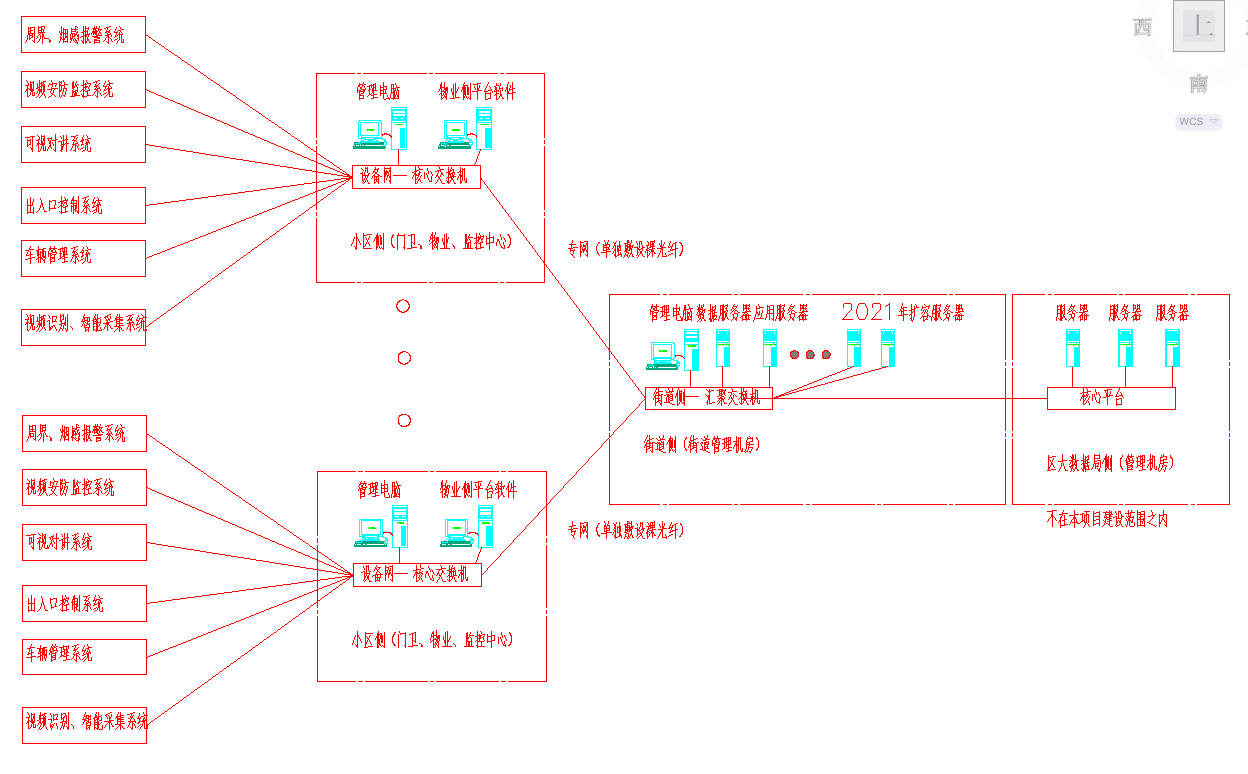 联网架构智慧安防社区防控体系主要由小区侧的小区安全防范管理系统、小区出入口等场景下智能感知采集设备，政务外网的数据汇聚平台以及公安侧的智慧安防小区管控平台组成。小区侧的智能感知采集设备主要分布在局域网，其中，小区安全防范管理系统平台在实现对小区安防设施接入和管理的同时，获取小区安防设施所采集到的基础要素数据，并进行分析管理，将结果数据上传至数据汇聚平台。社区智能感知采集设备/系统的采集感知信息、数据通信应符合《公安视频图像信息应用系统》标准；根据社区场景下智能摄像机、视频图像智能分析产品、报警主机、门禁控制器等智能设备采集数据类型对标准协议进行延伸拓展；视频监控图像信息采集传输应符合《公共安全视频监控联网系统信息传输、交换、控制技术要求》要求。智慧安防社区管控平台对小区提供的小区基础要素数据进行集约化管理、数据分析挖掘及共享应用。智能感知平台主要用于感知数据的缓存，公安信息网中的智慧安防小区管控平台主要用于社区**实战应用。智慧安防社区防控体系的设计具备与上一级管理系统联网功能，终端接口及通信协议应符合国家现行有关标准规定。一、小区平台对接智慧小区管理平台对于设备前端及管理人员可实现门禁卡片管理、停车场管理、人员管理、事件管理、设备管理、权限配置、高级应用管理等。本地管理中心根据应用场景被不同的人员使用，社区的操作人员实现人员统一开卡、授权及门禁记录和停车场出入场记录回查等。同时，小区平台支持实时上传事件及数据信息至上级智慧安防社区平台进行联网汇聚。上下级联网平台之间应能根据事先配置的连接信息（资源编码ID、IP地址或域名等）建立通讯连接，同时应具备身份验证、数据加密、数字摘要等数据完整性保护等安全性功能。本级向上的汇聚数据支持：人员基础信息、房屋基础信息、车辆基础信息、人脸抓拍事件、车辆抓拍事件、门禁出入事件、访客出入事件、车辆出入事件、出入设备信息等。二、上下级平台级联县（区）级视频专网智慧安防社区平台和县（区）级公安网智慧安防社区数据应用平台分别依托视频专网和公安信息网实现纵向级联，上下级平台的联网对接应满足《全国公安机关图像信息联网总体技术方案》、《公共安全视频监控联网系统信息传输、交换、控制技术要求》的标准强制项要求。本级向上的汇聚数据支持：智能摄像机视频流、人员基础信息、房屋基础信息、车辆基础信息、人脸抓拍事件、车辆抓拍事件、门禁出入事件、访客出入事件、车辆出入事件、出入设备信息等。三、同级平台级联智慧安防社区数据汇聚平台、县（区）级公安网络的智慧安防社区管控平台跨网对接，需要经过边界安全接入平台，可实现互联网与视频专网、视频专网与公安信息网之间双向的数据资源（数据库和文件等）共享和安全交换，应满足《全国公安机关图像信息联网总体技术方案》、《公共安全视频监控联网系统信息传输、交换、控制技术要求》（GB/T28181-2016）等标准强制项要求。前端采集系统设计视频安防监控系统一、系统概述由于小区人流与车流进出频繁，难免会有不法份子或熟悉社区环境的不速之客进入小区内部，为确保小区内部公共区域的安全，同时为避免业主由于车辆刮擦等造成的日常纠纷，需要在重点关注区域实施24小时视频监控。简单的视频监控系统为物业管理人员带来繁复的工作量，现代化社区的高效管理要求视频监控具备高清、智能、联动特性，间接提升社区安全性。在小区内部重点公共区域设置红外枪式摄像机，根据具体环境特点选配超低照度、强光抑制、宽动态等功能，以实现小区室外公共区域的视频监控管理，具体包括对小区主要干道、活动广场、室外停车位、广场水池等重点关注区域等。二、系统架构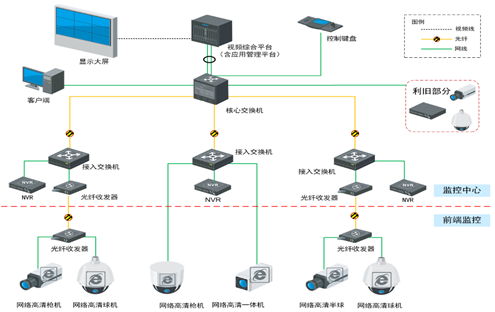 前端部分：前端支持多种类型的摄像机接入，前端网络摄像机将采集的视频信号转换成网络数字信号，按照标准的音视频编码格式及标准的通信协议，可直接接入网络并进行视频图像的传输。传输网络部分：传输网络部分主要是对前端接入到核心交换机(小区端)之间的网络进行设计，前端系统通过光纤收发器等网络传输设备将新建前端网络高清摄像机连接至监控中心的接入交换机，再通过接入交换机将网络信号汇聚到中心的核心交换机。监控中心部分：监控中心采用NVR将高清视频图像进行存储，存储时间不少于30天，解决数据落地问题。监控中心部署显示器和管理电脑用来显示。平台部分：部分有条件的小区应用管理平台部署在综合平台的服务器上，形成一体化的配置，应用管理平台可以对高清视频和用户进行统一管控，并且配置PC工作站进行预览、回放、下载等操作。三、系统前端点位设计系统在小区出入口、小区主干道等处设置高清网络摄像机，针对特殊位置设置步态摄像机、高空抛物摄像机、人脸识别摄像机、微卡口摄像机等，具体点位设计详见各小区设计点位图。高空抛物被称为“悬在城市上空的痛”， 一直以来高空抛物行为倍受关注，作为城市不文明的行为的同时，它所带来的社会危害也很大。由于其不文明行为的实施场所多为高空楼层，少有目击者，由于抛物的下降速度非常快，抛物时间极短，甚至有人在抛物时故意隐去身影，使得相关部门很难追究抛物者的法律责任，此类事件屡见不鲜、屡禁不止。老旧小区虽然楼层不高，普遍六至七层，但高空抛物现象也时有发生，寄希望于居民提高素质完全杜绝这种行为，在目前是不现实的，且高空抛物又面临着取证处罚难的困境，有必要借助高科技手段，例如在小区安装摄像头时刻监控，不仅能够震慑素质低下的人随意抛物，同时也能够在抛物事件发生后，做到事后取证并追究相关人员的法律责任。根据与街道社区及小区物业的沟通，在仓基小区和永和居易、星河湾公寓设置高空抛物监控，起到一定的威慑作用，增强业主的安全意识。 步态摄像机的布置随着视频监控的广泛应用，基于图像的身份识别技术在犯罪搜查中也起到越来越重要的作用，所以人脸比对成为了治安场景中应用较多的技术，但是如果捕捉不到人脸或者捕捉到的不够清晰，或者装束更换以后，人员身份信息将无法识别。但是每个人拥有一幅独特的面孔，也拥有一种与众不同的步态；步态唯一性的物理基础是每个人生理结构的差异性，不一样的腿骨长度、不一样的肌肉强度、不一样的重心高度、不一样的运动神经灵敏度，共同决定了步态的唯一性。相比于指纹、人脸、掌纹、静脉等静态生物特征而言，步态属于动态特征，因此在识别流程上更为复杂。采用精细人体部件分割技术，对人体进行透装精细分析，屏蔽衣服外观、背包等因素影响，步态识别以深度学习算法为核心，基于深思架构，采用精细人体部件分割技术，对治安监控场景下的行人步态进行建模比对，实现步态识别功能，用于解决人员伪装后难以识别问题。本项目对各小区出入口的实时视频进行人体步态分析，结合人脸识别的应用，为智慧安防小区管控平台提供更加丰富的基础数据。人脸信息采集系统一、系统概述在小区出入口处设置人脸抓拍机，以采集各出入口处进出人员人脸信息；在社区门口及主要道路口等大场景处设计全局摄像机，实现大场景和细节监控、人脸抓拍，还可用于抓拍未经人员道闸出入小区人员、如通过车辆道闸出入等情况进行记录，强化社区出入口人员管控措施。各抓拍人脸信息以供后端平台用作实时预警、检索以及数据碰撞等作用。二、系统设计在各小区的人行出入口设置人脸抓拍摄像机，对进出的人员人脸信息进行采集。人车混行出入口设置全局摄像机，对进入的人员人脸信息进行采集。系统数据接入区公安专网视频共享平台和人脸大数据平台。三、系统功能实时视频采集为满足中心实时视频预览和存储录像回放查看的要求，前端人脸抓拍机应具备如下功能：能够采集和传输不同分辨率下的昼夜实时视频；支持H.264/H.265视频编码压缩标准。人脸数据采集人脸抓拍机内嵌人脸算法，支持人脸抓拍功能，能够对经过设定区域的行人进行人脸检测和人脸跟踪，利用人脸质量评分算法从人脸轨迹中筛选出一张最优的人脸图像作为该行人的抓拍图像，详细功能如下：支持同时对画面中20个以上的人脸进行检测和抓拍；人脸抓拍准确率90%以上；内置基于人脸的性别分类功能；内置基于人脸的年龄段分类功能；支持通道内的人脸检测、分类（年龄、性别）、捕获；支持人脸图像优选功能，输出捕获的最佳人脸图像；支持人脸区域自动曝光功能，能够根据外部不同场景以及光照变化自动控制调节曝光参数，确保在逆光等情况下抓拍人脸仍较为清晰。系统管理系统管理功能主要实现前端人脸抓拍设备的添加，人脸名单分组管理，布控名单报警设置，人脸存储管理，人脸抓拍实时预览，人脸抓拍图片查询，人脸布控报警查询。以及对人脸库、人脸数据进行管理（支持单个图片导入、文件夹批量导入、数据库对接导入），同时可对人脸检索、查重等功能进行参数配置车辆信息采集系统一、系统概述在小区车行出入口采用微卡口系统提供车辆号牌等视频结构化数据，系统具有机动车通行记录、机动车特征属性（车牌号码、车牌颜色）自动提取、特征属性视频标签自动叠加等功能，解决传统的视频监控模式海量视频录像堆砌在中心，需要大量人力投入进行人工查证的问题；同时促成监控业务模式从事后查证到主动视频防控的质的飞跃。为监控业务模式从事后查证到主动视频防控的模式转变提供了技术手段。二、系统架构系统负责完成小区车行出入口的高清视频图像采集、编码、压缩及图像上传，同时完成对机动车的信息采集、识别、分类上传，包括车辆照片、车牌号码与车牌颜色等，主要由微卡口、补光灯组成。三、系统设计系统在小区车行入口设置微卡口摄像机，实现对进入小区的车辆信息进行采集。可视对讲系统一、系统概述可视对讲系统是一种针对现代物业要求设计的保安系统，以管理中心为核心，以可视对讲为主体，可与计算机系统相连接，实现呼叫、对讲、监视、开锁、联网、文字/图片信息发布、住户/访客呼叫抓拍、安防报警、户户对讲等多种功能。全数字可视对讲系统主要由前端设备(室内机、门口机、围墙机)，网络传输（以太网交换机）、管理中心三部分组成。二、建设方案系统在各住户室内设置可视对讲分机，在单元门设置带人脸识别功能的可视对讲门口机，在小区出入口设置围墙机，在门卫或管理室设置管理主机。三、系统功能访问对讲功能访客的呼叫采取两次确认模式，即在小区每个出入口设立围墙机，通过围墙机可与住户进行对讲通话，经过住户确认后，访客进入小区，此为一次确认。访客来到相应的单元时，通过该单元可视对讲门口机与住户再次通话，由住户确认后开启单元电控门，此为二次确认。并且门口机有图像抓拍功能，室内机可存储门口机抓拍的图像，两次确认的方式可对小区的访客进行严格有效的出入控制，进一步保障小区的住户安全。来访客人可在单元门口主机或围墙门口主机上拨号呼叫住户室内分机，住户室内分机振铃，屏幕上同时显示来访者的图像，住户提起话机即可与来访者通话；室内分机可随时显示单元门口机图像。户户对讲功能对讲系统室内机具有小区局域网户户对讲功能，即在同一个小区内任意两个室内机之间可实现呼叫对讲，此功能完全基于小区对讲局域网，无需任何费用，充分利用了可用资源。三方通话功能1）来访者与住户通话客人来访，通过单元门口机拨打住户号码，对应的室内机即发出和弦振铃声，同时将来访者图像传至室内机可视模块，点触接听键即可通话。2）来访者、住户与管理中心通话来访者通过门口机，可呼叫住户与管理中心，实现双向对讲。3）管理中心与住户通话管理中心有事通知住户，也可通过管理机拔通住户分机，与住户实现双向对讲；住户可通过室内机直接呼叫管理中心，同时管理中心会显示出该住户的信息。视频监控功能住户和管理中心可通过单元门口机内置的摄像机监视周围环境，实现视频监控功能。门口机内置高性能监控级别的摄像机。信息发布功能1）信息群呼管理中心通过信息发布软件编辑特定的文字信息（如天气预报、小区活动、收费通知等），向所有住户或某一单元（片区）发送，所有住户均可收到相同的信息。2）信息指定发送管理中心通过信息发布软件编辑特定的文字信息（如催交物业费等），按房号等信息向指定住户发送。3）信息查询所有发送的信息可通过信息发布软件进行查询并打印。门禁管理功能访客呼叫住户后，主人如需接见访客，只要按下室内机开门键，大门即自动打开。访客进入后，大门自动关闭；中心管理员可通过管理机也可遥控开启各楼栋门口电锁。手机对讲功能本系统支持手机对讲功能扩展，可以手机接听对讲并开锁、呼叫、监视等，用户可以随时随地用手机查看到来访的客人通话；门口机在待机状态下，在手机点击门口机即可监视门口画面。手机支持呼叫用户、呼叫中心等功能。图像存储功能室内机开门后会自动抓拍呼叫的图片，方便查看来访人员的记录。中心软件管理功能管理平台提供完善的可视对讲业务流程支持。基于用户的实际需求，实现了多方通话、门禁控制、报警管理、消息推送、数据存储、远程控制等功能。平台采用模块化设计，使用专业的大型数据库系统作为数据存储载体，整个系统能够长期高效稳定地运行。人员出入口控制系统针对各小区对出入口人员通道控制系统的管理需求，结合各小区实际情况，在小区出入口设置电动移门或者人行通道，系统可以有效防止未授权人员随意进入小区，确保小区内部安全。系统可有效控制人员通行秩序，使得出入口通行井然有序，方便人员出入管理。为有效管理小区公共出入口等区域，小区应设置人车分流出入口，小区人员出入通道采取智能识别技术手段，设立人员通行道闸（摆闸、翼闸、速通门、电动门、智慧门等），进出人员应通过身份识别认证后方可通行，人员通行设备与认证识别联动，外部来访人员需通过管理人员进行身份登记确认或由住户授权方可通过,并在小区出入口安装人脸抓拍单元，进行人脸抓拍。 在小区人行出入口设置1套同进同出的人行道闸系统（暂定智慧门）。人行出入口可通过刷卡和单独的人脸识别开启（围墙机）。根据小区的管理性质的不同设置开放式小区、半开放式小区、封闭式小区设置不同数量的智慧门。访客管理系统访客管理系统主要用于访客的信息登记、操作记录与权限管理。访客来访，需要对访客信息做登记处理，主要是为了对来访访客的信息做统一的管理，以便后期做统计或查询操作。访客管理系统通过对访客的身份证信息和人脸信息进行比对，比对通过准予放行。系统在每个小区人行出入口设置1台访客机，对外来人员进行身份核验和信息登记。智能停车系统车辆出入口控制系统由前端系统、传输系统、中心系统组成，实现对车辆的24小时全天候监控覆盖，记录所有通行车辆，自动抓拍、记录、传输和处理，同时系统还能完成车牌与车主信息管理等功能。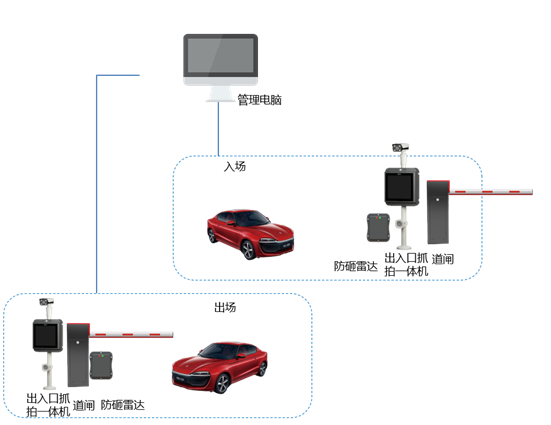 二、系统设计在各小区车行通道设置车辆管理系统，对进出小区的车辆进行管理。车辆管理系统单独组网不在整个小区设备网之内。车辆管理系统的收费系统由物业公司或者社区统一管理。三、系统功能车辆管控固定车辆：车牌识别、远距离卡识别且比对正确，即可进场，无需任何操作。贵宾车辆：车牌识别或远距离卡片识别任一通过，即可进场，无需任何操作，体现尊贵身份。临时车辆：停车取卡，抓拍车牌并识别，放行。电动挡车器软件控制客户端或中心管理平台能够远程控制电动挡车器启闭，方便操作人员管理和特殊需要。图片/视频预览过车图片和信息实时显示，视频实时预览，进出车辆自动匹配，图片预览按车道轮询。LED屏显示控制主机包含语音提示系统、信息显示屏，车辆驶入、驶出可以根据客户需要提示语音，显示欢迎信息等。车牌自动识别功能系统可自动对车辆牌照进行识别，包括车牌号码、车牌颜色的识别。在实时记录通行车辆图像的同时，还具备对符合“GA36-92”（92式牌照） 、“GA36-2007”（新号牌标准） 、“GA36.1-2001”（02式新牌照）标准的民用车牌、警用车牌、军用车牌、武警车牌的车牌自动识别能力，包括2002式号牌。系统能识别黑、白、蓝、黄、绿五种车牌颜色。车辆信息记录车辆信息包括车辆通行信息和车辆图像信息两类。在车辆通过出入口时，系统能准确记录车辆通行信息，如时间、地点、方向等。在车辆通过出入口时，牌照识别系统能准确拍摄包含车辆前端、车牌的图像，并将图像和车辆通行信息传输给出入口控制终端，并可选择在图像中叠加车辆通行信息（如时间、地点等）。系统采用的抓拍摄像机，具备智能成像和控制补光功能，能够在各种复杂环境（如雨雾、强逆光、弱光照、强光照等）下和夜间拍摄出清晰的图片。周界入侵报警、烟雾报警系统一、系统概述小区周界是安全防范的第一道防线，没有安全防范措施的周界围墙容易成为不法份子入侵的首选途径，同时，做好第一道防线的安全防范，提高非法行为的实施难度，是小区安全管理应该考虑的首要问题。小区周界需要设立合适的入侵报警触发措施，一旦探测到入侵行为产生报警，并结合视频监控提供实时跟踪手段与事后追查依据。室内非机动车停放处由于空间封闭和用电等原因容易导致火灾或消防事故，因此在室内非机动车停放处公共区域设置感烟探测器。二、系统设置在设有围墙的小区周界围墙上方设置张力式电子围栏和高清网络防越界摄像机，对小区的周界进行全面设防。一旦有人攀爬围墙，系统会自动发出报警信息，同时联动现场灯光报警起到震慑作用。同时联动高清网络防越界摄像机对翻越画面实时查看。在部分非机动车库内设置感烟探测器，报警主机和入侵主机合用设置在监控中心。可视化巡更系统可视化巡更系统是基于固定巡更作业需求，采用技术防范与人工防范相结合的安防系统。利用现有的人脸门禁和视频监控资源，将人脸门禁机作为巡更点，灵活配置巡更路线，定期安排巡更员按路线进行巡更，从而实现对巡更工作及时有效的监督和管理。结合视频关联、报警联动、电子地图、报表等功能，实现巡更工作的自动化运行，全方位调度和可视化管理。智能感知采集系统一、系统概述小区出入口、内部区域安装无线智能感知采集系统，实现对无线上网数据的采集、筛查，上网终端的快速定位等功能。二、系统架构系统主要有三个部分组成：前端采集、传输和平台业务应用。前端采集：采用独立的无线智能感知采集设备。传输：数据通过专网对数据进行汇聚，并通过安全边界设备接入专网和公安信息网。公安机关管控后台：对前端采集的特征信息数据进行接收和统一管理，并对外提供统一的数据接口，为业务应用提供数据源。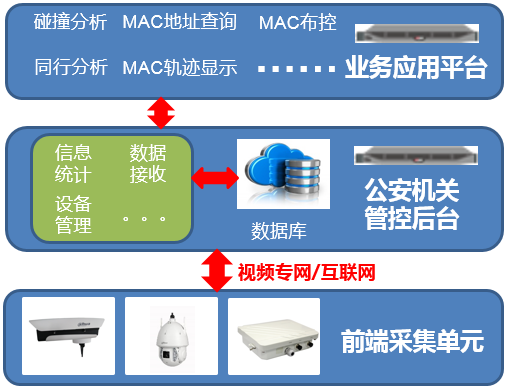 三、系统设计在小区主要出入口处设置1只定向无线智能感知采集设备。机房建设（门卫、物业办公室）本项目根据实际情况出发，老旧小区中大部分没有独立的监控机房。因此本次安防机房均设置在门卫或物业办公室。所有小区端汇聚设备均设置在门卫内中，设置1台操作台，同时在门卫内设置1台24U或42U标准机柜。设备电源取自强电预留回路。链路、综合管路本项目各个小区以街道管理机房为中心。汇聚交换机设置街道管机房内，各个小区以裸光纤链路形式敷设至本街道管理机房。部分机房设备已建设，本期项目以扩容的形式建设。本工程室外系统管子均采用聚乙烯管(PE)过马路采用C25混泥土包封，室外明管敷设部分采用紧定式钢管(JDG)，门禁采用紧定式钢管(JDG)，强电线单独敷管,室内管子采用阻燃型PVC管。设备参数要求前注： 以下设备参数要求所列清单为招标人（采购人）所提招标（采购）需求，投标人（供应商）应认真仔细研究，投标时应慎重选择相应的产品及技术参数、规格型号等进行投标。 以下设备清单仅为基本配置，对招标文件未明确、不能预测或未涵盖部分，实际交付设备以满足采购人系统业务功能建设需求为准，费用由中标供应商承担。 以下所有产品的免费维保期含建设期及15个月运维期，其中要求提供原厂质保的，签订合同前提供原厂商免费质保服务承诺函。备注：1、投标人根据项目情况，于采购文件规定的时间进行现场勘查，若投标人中标后产生的现场施工或安装差异，后果由中标人自负。2、针对以上各标项参考采购内容和参考要求，鼓励参数偏好，鼓励更优的投标方案，各项偏离情况包括未偏离情况均在技术商务偏离情况表（可自制）说明，并与评分表内容共同作为打分依据。3、本设备配置参考表中的品牌型号（若有）仅起参考作用，报价人可选用其他品牌型号替代，但这些替代的品牌型号要实质上相当于或优于参考品牌型号要求。4、提供评分表及采购需求中需要投标人携带或备查的证明材料及相关原件。5、投标报价：投标人投标产品应按本招标文件要求一次性报价。报价应包含人工、材料、运输、包装、装卸、施工、安装、调试、验收、税费、质保期内的保修费等所有相关费用。6、供方应确保产品质量，并且符合合同规定的质量、规格和性能的要求，并保证产品是全新的，未使用过的，供方应保证全部设备经正确安装调试且达到验收标准。采购内容标项一：鼓楼街道各小区设备配置清单西门街道各街道设备配置清单标项二：白云街道各小区设备配置清单段塘街道各小区设备配置清单标项三：望春街道各小区设备配置清单标项四：石碶街道各小区设备配置清单鄞江官池小区设备配置清单南门街道各小区设备配置清单标项五：江厦街道各小区设备配置清单月湖街道各小区设备配置清单项目实施要求1、中标人应配备专业施工团队，施工人员数量必须满足现场施工进度要求，并按照所有小区同步开工的要求配备人员数量。项目经理要求全程到位，每个街道配备2名现场负责人。2、中标人应全面负责街道、住建及总包单位的沟通协调工作，施工现场问题由中标人自行协调解决，确需采购人协调的，应以书面方式提交采购人，由采购人与相关单位沟通。3、因中标人现场踏勘不到位、沟通不充分而导致施工返工或对其他单位施工成果造成破坏的，由中标人自行承担相应费用。4、中标人应对施工团队所有人员购买工伤保险、第三者责任险，因中标人施工过程中对第三者人身造成伤亡以及财产造成损失的，由中标人负责赔偿，与采购人无涉。5、中标人必须重视安全生产工作，确保合同期内不出安全责任事故。如发生安全责任事故，由中标人承担一切责任及损失。★6、项目要求2021年10月底完成调试，进入试运行，2021年11月底完成终验。★7、本项目终验合格后，中标人承担15个月质保运维，质保运维期间要求中标人安排运维人员，及时解决修复设备产生的故障。对社区或物业上报的故障，要求1小时响应，4小时修复，对无法立即修复的应由备品备件进行替代。其他要求★1、本项目涉及小区端的前端感知数据的采集、汇聚、传输及应用，投标人所投的产品，必须提供和宁波市公安局海曙分局《海曙区老旧小区改造项目智安系统》的无缝对接证明，否则投标无效。投标人需和《海曙区老旧小区改造项目智安系统》承建单位先行进行技术交流，评估所投产品是否满足无缝对接要求，并向由宁波市公安局海曙分局组织的相关领域专家组提供材料，经专家组审核认可是否具备无缝对接能力，具备无缝对接能力的将提供无缝对接证明。注：招标环境勘察要求：投标人需参加宁波市公安局海曙分局组织的现场勘察会议，否则投标无效。会议主要对本次项目背景、框架基础、与原智安系统对接等情况进行介绍和技术交流，由采购人出具相关证明材料，以确认潜在投标人必要的技术能力。投标人应充分了解本项目情况，否则导致投标失误由投标人自行承担。现场勘察时间：2021年5月12日上午 9:30 ，地址：宁波市公安局海曙分局，联系人：干老师 ，联系方式：0574-81987096。★2、付款方式：合同签订施工单位进场开具开工报告后支付合同金额的20%，工程款（进度款）按月进行支付，承包人每月10日前将工程量情况报发包人审批，发包人支付本月已完进度款的70%；所有合同内容完成并通过竣工验收后支付至合同价款的80%，工程综合竣工验收合格且承包人提供全套合格的竣工结算资料后，发包人支付至合同价款的85%，剩余建设经费待工程决算最终审计后结清。★3、质保期：质保期 15个月。以项目通过终验后开始。4、中标服务经费内已经包括招标需求内的一切费用，系统设备采购及安装、平台的接入费用、运输费、保险费、验收费、设施设备管理维护费用、人工费用，税金、利润及其他与本次采购相关的一切费用。★5、中标人应无条件接受合同履约期内因地区政策性因素导致的该部分需求无法实施（实际采购需求核减，且不超过采购成交价的10%）的情况，即实际采购合同金额（支付价）低于签订合同金额（中标价）10%以内的调整。6、因自然灾害等不可抗力因素造成项目经济损失的，双方应本着实事求是的原则共同协商妥善解决。★7、其中标项一西门街道之新芝小区、西湾小区、西河花园、西湾路69弄，标项三望春街道天一家园小区、广安里二期，标项四南门街道星河湾公寓、武警宿舍，这八个小区需根据实际建设开工时间进行项目付款。★8、投标人承诺：（1）竣工结算时，管线项目工程量按实计算，单价按投标价格计取，增加工程量单价按重新组价处理，并按下浮率计算。（下浮率计算公式为1-投标报价/预算金额*100%）（2）进行四网合一改造的小区，中标单位应当和四网合一建设单位充分协调沟通，避免出现重复开挖，共用包括但不限于管道及管线，费用由双方协商后按实结算。前期四网代建的管线部分，费用由中标方按实结算。（投标文件中提供承诺函）★9、需提供每个小区报价清单。第四章 合同条款及格式（仅供参考）一般条款（双方可参照此格式或根据具体情况自行编制）甲方（采购人）： 乙方（供应商）：甲、乙双方根据海曙区公共资源交易中心关于项目编号为的（标项及名称）项目公开招标的结果，签署本合同。一、货物内容及合同价格标项号：                                                       金额单位：元 注：1、商品型号、数量、配置要求及使用单位地址等详见附件清单　2、以上合同总价包含产品到达用户并能正常使用所需的一切费用。二、技术资料1.乙方应按招标文件规定的时间向甲方提供使用货物的有关技术资料。2. 没有甲方事先书面同意，乙方不得将由甲方提供的有关合同或任何合同条文、规格、计划、图纸、样品或资料提供给与履行本合同无关的任何其他人。即使向履行本合同有关的人员提供，也应注意保密并限于履行合同的必需范围。三、知识产权乙方应保证所提供的货物或其任何一部分均不会侵犯任何第三方的知识产权。四、产权担保乙方保证所交付的货物的所有权完全属于乙方且无任何抵押、查封等产权瑕疵。五、转包或分包本合同范围的货物，应由乙方直接供应，不得转让他人供应，否则，甲方有权解除合同，并追究乙方的违约责任。六、质保期1.质保期      年。（自交货验收合格之日起计）七、交货期、交货方式及交货地点1. 交货期：2. 交货方式：3. 交货地点：八、货款支付 付款方式：九、税费本合同执行中相关的一切税费均由乙方负担。十、质量保证及售后服务1.乙方保证本合同中所供应的商品是最新生产的符合国家技术规格和质量标准的出厂原装合格产品。如发生所供商品与合同不符，甲方（使用方）有权拒收或退货，由此产生的一切责任和后果由乙方承担。2. 乙方提供的货物在质保期内因货物本身的质量问题发生故障，乙方应负责免费更换。对达不到技术要求者，根据实际情况，经双方协商，可按以下办法处理：⑴更换：由乙方承担所发生的全部费用。⑵贬值处理：由甲乙双方合议定价。⑶退货处理：乙方应退还甲方支付的合同款，同时应承担该货物的直接费用（运输、保险、检验、货款利息及银行手续费等）。3. 在质保期内，乙方应对货物出现的质量及安全问题负责处理解决并承担一切费用。4.上述的货物在质保期内免费保修，因人为因素出现的故障不在免费保修范围内。超过保修期的机器设备，终生维修，维修时只收部件成本费。十一、调试和验收1. 甲方对乙方提交的货物依据招标文件上的技术规格要求和国家有关质量标准进行现场验收。货到后，甲方需在五个工作日内验收。2. 乙方交货前应对产品作出全面检查和对验收文件进行整理，并列出清单，作为甲方收货验收和使用的技术条件依据，检验的结果应随货物交甲方。3. 甲方对乙方提供的货物在使用前进行调试时，乙方需负责安装并培训甲方的使用操作人员，并协助甲方一起调试，直到符合技术要求，甲方才做最终验收。4. 对技术复杂的货物，甲方应请国家认可的专业检测机构参与验收，并由其出具质量检测报告。5. 验收时乙方必须在现场，验收完毕后作出验收结果报告；验收费用由乙方负责。十二、货物包装1. 乙方应在货物发运前对其进行满足运输距离、防潮、防震、防锈和防破损装卸等要求包装，以保证货物安全运达甲方指定地点。2. 使用说明书、质量检验证明书、随配附件和工具以及清单一并附于货物内。十三、违约责任1. 甲方无正当理由拒收货物的，甲方向乙方偿付拒收货款总值的百分之五违约金。2. 甲方无故逾期验收和办理货款支付手续的,甲方应按逾期付款总额每日万分之五向乙方支付违约金。3. 乙方逾期交付货物的，乙方应按逾期交货总额每日千分之六向甲方支付违约金，由甲方从待付货款中扣除。逾期超过约定日期10个工作日不能交货的，甲方可解除本合同。乙方因逾期交货或因其他违约行为导致甲方解除合同的，乙方应向甲方支付合同总值5%的违约金，如造成甲方损失超过违约金的，超出部分由乙方继续承担赔偿责任。 4. 乙方所交的货物品种、型号、规格、技术参数、质量不符合合同规定及招标文件规定标准的，甲方有权拒收该货物，乙方愿意更换货物但逾期交货的，按乙方逾期交货处理。乙方拒绝更换货物的，甲方可单方面解除合同。十四、不可抗力事件处理1. 在合同有效期内，任何一方因不可抗力事件导致不能履行合同，则合同履行期可延长，其延长期与不可抗力影响期相同。2. 不可抗力事件发生后，应立即通知对方，并寄送有关权威机构出具的证明。3. 不可抗力事件延续120天以上，双方应通过友好协商，确定是否继续履行合同。十五、诉讼双方在执行合同中所发生的一切争议，应通过协商解决。如协商不成，可向甲方所在地法院起诉。十六、合同生效及其它1. 合同经甲、乙双方签字并加盖单位公章后生效。2.合同执行中涉及采购资金和采购内容修改或补充的，须经交易中心、财政部门审批，并签书面补充协议，经报政府采购监督管理部门备案后，方可作为主合同不可分割的一部分。3.招标文件、投标文件与本合同具有同等法律效力。4.本合同未尽事宜，遵照《合同法》有关条文执行。5.本合同一式伍份，具有同等法律效力，甲、乙双方各执一份，区公共资源交易中心和区财政局各执一份。甲方（盖章）：                                   乙方（盖章）：地址：                                           地址：法定（授权）代表人：                             开户行：签字日期： 年  月  日                            开户帐号：                                                 法定（授权）代表人：                                                 签字日期：  年  月  日                                                 第五章 部分投标文件格式注：1.以下的投标文件格式为通用的格式，投标人在制作投标文件时应以“第二章投标人须知第14投标文件的组成内容”的要求为准，选择相应的投标文件格式。2. 对于给定格式的，必须按照给定的格式进行填报；没有给定格式的，投标人可以自行设计。3、投标文件的资格技术文件、投标报价文件须分别编制并单独装订成册后,分别密封包装。格式0注：请投标人使用此页格式作为所编写投标文件的封皮。海曙区政府采购项目投  标  文  件资格技术文件/投标报价文件招标项目名称：招标项目编号：标包号：投标人名称  （盖章）：在      年  月  日  时  分之前不得开启资格技术文件（独立封包）格式1-1（1）营业执照副本复印件；（2）招标文件要求的财务状况报告复印件，其他组织或投标人新成立不足一年的提供银行出具的资信证明材料复印件；（3）开标日前六个月内任意一期依法缴纳（国税或地税）税收的凭证复印件，如依法免税或未开始缴纳税收的，应提供相应证明文件；（4）开标日前六个月内任意一期社会保障资金的凭证复印件，如依法不需要缴纳社会保障资金的，应提供相应证明文件；（5）“信用中国”网站(www.creditchina.gov.cn)“记录失信被执行人或重大税收违法案件当事人名单或政府采购严重违法失信行为”、中国政府采购网(www.ccgp.gov.cn)“政府采购严重违法失信行为信息记录”查询结果；（6）公告中的特定条件（以上格式自拟）格式1-2供应商自觉抵制政府采购领域商业贿赂行为承诺书致：宁波市海曙区公共资源交易中心开展治理政府采购领域商业贿赂专项工作，是中央确定的治理商业贿赂六个重点领域之一，它既是完善市场经济、构建社会主义和谐社会的客观需要，又是从源头上抑制腐败的有力措施，意义重大、影响深远。为深入贯彻落实中央和省委、省、市、区政府的有关部署及要求，进一步规范政府采购行为，营造公平竞争的政府采购市场环境，维护政府采购制度良好声誉，在参与采购代理机构组织的政府采购活动中，我方庄重承诺：一、依法参与政府采购活动，遵纪守法，诚信经营，公平竞争。二、不向采购单位、采购代理机构和政府采购评审专家提供任何形式的商业贿赂；对索取或接受商业贿赂的单位和个人，及时向财政部门和纪检监察机关举报。三、不以提供虚假资质文件等形式参与政府采购活动，不以虚假材料谋取中标。四、不采取不正当手段诋毁、排挤其他供应商，与其他参与政府采购活动供应商保持良性的竞争关系。五、不与采购单位、采购代理机构和政府采购评审专家恶意串通，自觉维护政府采购公平竞争的市场秩序。六、不与其他供应商串通采取围标、陪标等商业欺诈手段谋取中标，积极维护国家利益、社会公共利益和采购单位的合法权益。七、严格履行政府采购合同约定义务，不在政府采购合同执行过程中采取降低质量或标准、减少数量、拖延交付时间等方式损害采购单位的利益，并自觉承担违约责任。八、自觉接受并积极配合财政部门和纪检监察机关依法实施的监督检查，如实反映情况，及时提供有关证明材料。供应商（并加盖公章）：                             法定代表人或其授权委托人（签字或加盖名章）：                   签署日期：          年        月        日格式1-3法定代表人资格证明书单位名称：      企业类型（微型、小型、中型、大型）：地址：姓名：          性别：           年龄：            职务：        本人系      <投标人名称>      的法定代表人。 就参加你中心组织的招标编号为      <项目编号>      的      <项目名称>      公开招标项目的投标报价，签署上述项目的投标文件及合同的执行、完成和服务，签署合同和处理与之有关的一切事务。特此证明。（※此处请粘贴法定代表人身份证复印件，需清晰反映身份证有效期限※）投标人名称（并加盖公章）： 签署日期：          年        月        日★  说明：法定代表人参加本招标项目投标的，仅须出具此证明书。格式1-4    法定代表人授权委托书本授权书声明：注册于           （注册地点）的           （投标人名称）的           （法定代表人姓名与职务）代表本公司授权           （单位名称）的           （被授权人的姓名与职务）为本公司的合法代理人，就参加你中心组织的招标编号为             （项目编号）的            （项目名称）公开招标项目的投标报价、签订合同以及合同的执行、完成和服务，以本公司名义处理一切与之有关的事务。本企业为         企业（微型、小型、中型、大型）。本授权书于        年      月      日生效，无转委权，特此声明。代理人：                   性别：         年龄：           。单  位：                   部门：         职务：           。（※此处请粘贴法定代表人和被授权人身份证复印件，需清晰反映身份证有效期限※）投标人名称（并加盖公章）：                       法定代表人（签字或加盖名章）：                   签署日期：        年    月    日★  说明：法定代表人的授权委托人参加本招标项目投标的，仅须出具此授权委托书（粘贴法定代表人和被授权人身份证复印件，需清晰反映身份证有效期限）。格式1-5技术商务/服务条款偏离表招标项目名称：                   招标项目编号：                 标包号：我们承诺本服务指标响应表的内容真实有效，无任何虚假之处，并且愿意承担因不满足此承诺而引起的相应的法律责任并接受相关部门的处罚。投标人(盖章)：          投标人法定代表人或其授权代表（签字或盖章）：          日期：    年  月   日 填写说明：1. 投标人必须认真填写本表的每项内容，不得漏项。2. 偏离程度请填写“正偏离、负偏离或无偏离”字样，其中“正偏离”是指投标文件服务响应优于招标文件服务要求；“负偏离”是指投标文件服务响应劣于招标文件服务要求；“无偏离”是指投标文件服务响应与招标文件服务要求无差别。3. 证明材料请填写“见本投标文件第  页，第  行”字样。格式1-6售后服务表招标项目名称：                   招标项目编号：                 标包号：（若不够填写可附页）投标人(盖章)：          投标人法定代表人或其授权代表（签字或盖章）：          日期：    年  月   日 格式1-7完成的类似项目一览表招标项目名称：                   招标项目编号：                 标包号：投标人(盖章)：          投标人法定代表人或其授权代表（签字或盖章）：          日期：    年  月   日 格式1-8项目实施工作人员一览表招标项目名称：                   招标项目编号：                  标包号：投标人(盖章)：          投标人法定代表人或其授权代表（签字或盖章）：          日期：    年  月   日 格式1-9投标产品详情合理化建议其他与评分有关的证明材料投标人认为有必要提供的资料等（格式自拟）投标报价部分（独立封包）格式2-1投标函致：宁波市海曙区公共资源交易中心                                    （投标人全称）授权               （全权代表姓名）                  （职务、职称）为全权代表，参加贵方组织的                       （招标编号、招标项目名称）招标的有关活动，并对                       （标包号、标包名称）进行投标。据此函，全权代表宣布同意如下：提供投标须知规定的全部投标文件：投标书（包括投标报价文件、资格技术文件等）正本1份，副本7份；2、投标项目标包的总价为：                 （人民币：元）。3、投标人已详细审查全部招标文件，包括修改文件（如需要修改）以及全部参考资料和有关附件。我们完全理解并同意放弃对这方面有不明及误解的权利，并将严格遵守《中华人民共和国政府采购法》第七十七条规定。4、投标人将按招标文件的规定履行合同责任和义务。5、投标人同意提供按照贵方可能要求的与其投标有关的一切数据或资料，完全理解不一定要接受最低价格的投标。6、本投标自开标之日起       天内有效。7、与本投标有关的一切往来通信请寄：名称：                                 地址：                                               邮编：              联系人：            电话：                 传真：              移动电话：                 电子邮件：             投标人(盖章)：          投标人法定代表人或其授权代表（签字或盖章）：          日期：    年  月   日 格式2-2开标一览表（报价表）  招标项目名称：                           招标项目编号：                        标包号：         投标人(盖章)：          投标人法定代表人或其授权代表（签字或盖章）：          日期：    年  月   日 注：1、本表应按标包号分别填制；2、投标总价含义同“格式2-3投标分项报价表”中“投标总价”栏，“投标总价合计”应与“格式2-1投标函”中第2项“投标项目的总投标价”一致；3、有关投标价优惠折扣、招标文件允许的备选方案均应在投标人申明中载明。格式2-3投标分项报价表（明细报价表）招标项目名称：_______                  招标项目编号：_____                            标包号：                        （人民币：元）说明：1、项7=项8+项9+项10+项11+项12+项13；2、“投标总价合计”应与“格式2-1投标函”中第二项“投标项目的总投标价”一致；3、单价为含税金额，项目有模块或配件的须提供明细，投标总价须小计；4、开标一览表分项报价后本表可不采用。投标人(盖章)：          投标人法定代表人或其授权代表（签字或盖章）：          日期：    年  月   日 格式2-4（按照项目类型填报声明函）中小企业声明函（货物）本公司（联合体）郑重声明，根据《政府采购促进中小企业发展管理办法》（财库﹝2020﹞46 号）的规定，本公司（联合体）参加（单位名称）的（项目名称）采购活动，提供的货物全部由符合政策要求的中小企业制造。相关企业（含联合体中的中小企业、签订分包意向协议的中小企业）的具体情况如下：1. （标的名称） ，属于（采购文件中明确的所属行业）；制造商为（企业名称），从业人员      人，营业收入为      万元，资产总额为    万元，属于（中型企业、小型企业、微型企业）；2. （标的名称） ，属于（采购文件中明确的所属行业）；制造商为（企业名称），从业人员     人，营业收入为    万元，资产总额为    万元，属于（中型企业、小型企业、微型企业）；……以上企业，不属于大企业的分支机构，不存在控股股东为大企业的情形，也不存在与大企业的负责人为同一人的情形。本企业对上述声明内容的真实性负责。如有虚假，将依法承担相应责任。                        企业名称（盖章）：                        日期：说明：1、从业人员、营业收入、资产总额填报上一年度数据，无上一年度数据的新成立企业可不填报。2、根据工信部联企业[2011]300号规定。其他未列明行业：从业人员300人以下的为中小微型企业。其中，从业人员100人及以上的为中型企业；从业人员10人及以上的为小型企业；从业人员10人以下的为微型企业。中小企业声明函（工程、服务）本公司（联合体）郑重声明，根据《政府采购促进中小企业发展管理办法》（财库﹝2020﹞46 号）的规定，本公司（联合体）参加（单位名称）的（项目名称）采购活动，服务全部由符合政策要求的中小企业承接（或者：工程的施工单位全部为符合政策要求的中小企业）。相关企业（含联合体中的中小企业、签订分包意向协议的中小企业）的具体情况如下：1. （标的名称） ，属于（采购文件中明确的所属行业）；承接企业为（企业名称），从业人员      人，营业收入为      万元，资产总额为    万元，属于（中型企业、小型企业、微型企业）；2. （标的名称） ，属于（采购文件中明确的所属行业）；承接企业为（企业名称），从业人员     人，营业收入为    万元，资产总额为    万元，属于（中型企业、小型企业、微型企业）；……以上企业，不属于大企业的分支机构，不存在控股股东为大企业的情形，也不存在与大企业的负责人为同一人的情形。本企业对上述声明内容的真实性负责。如有虚假，将依法承担相应责任。                        企业名称（盖章）：                        日期：说明：1、从业人员、营业收入、资产总额填报上一年度数据，无上一年度数据的新成立企业可不填报。2、根据工信部联企业[2011]300号规定。其他未列明行业：从业人员300人以下的为中小微型企业。其中，从业人员100人及以上的为中型企业；从业人员10人及以上的为小型企业；从业人员10人以下的为微型企业。格式2-5投标人认为有必要提供的其他相关数据和材料（格式自拟）序号内容、要求1项目名称：2021年海曙区老旧小区智安前端系统建设项目2采购编号：2021NBHSJC0263采购单位：详见公告4采购方式：公开招标 5投标文件组成:投标文件:正本 1 份，副本 7 份。6投标有效期：开标后 90日历天。7投标人的替代方案：不允许。8数量：1批。9交货日期：合同签订后30天，具体按采购人要求。10投标截止时间及地点：详见招标公告。 11开标时间及地点：详见招标公告。12评标标准及方法：综合评分法。13其他：/14履约保证金：不超过合同金额5%，具体按采购人要求（鼓励采购人根据采购项目特点和中标成交供应商信用情况免收履约保证金）。15本招标文件由招标采购单位负责解释。评分因素评审标准评审标准分值价格分“各标项单独评分”（30分）参与评审的各标项价格=各标项投标报价-小微企业价格扣除优惠值6%
各标项满足采购文件要求且“参与评审的价格”中最低的投标报价为评标基准价，评标基准价得30分。
注：低于所有各标项有效投标报价算术平均值80%的投标报价视为“过低报价”。评审委员会应当要求其在评标现场0.5小时内提供书面说明及相关证明材料，若投标人未提供或虽然提供了证明资料，但评审委员会三分之二以上成员认为其证明材料依据不合理的，由三分之二以上评委书面确认后，该报价不再作为评标基准价，且价格得分为0分。
其他投标人的价格分统一按照下列公式计算：
各标项投标报价得分=(评标基准价/参与评审的价格)×30%×100
备注：★本项目最高限价为标项一人民币19879779元整，标项二人民币17612047元整，标项三人民币15291543元整，标项四人民币16977676元整，标项五人民币11709073元整，报价超过最高限价的视为无效投标。参与评审的各标项价格=各标项投标报价-小微企业价格扣除优惠值6%
各标项满足采购文件要求且“参与评审的价格”中最低的投标报价为评标基准价，评标基准价得30分。
注：低于所有各标项有效投标报价算术平均值80%的投标报价视为“过低报价”。评审委员会应当要求其在评标现场0.5小时内提供书面说明及相关证明材料，若投标人未提供或虽然提供了证明资料，但评审委员会三分之二以上成员认为其证明材料依据不合理的，由三分之二以上评委书面确认后，该报价不再作为评标基准价，且价格得分为0分。
其他投标人的价格分统一按照下列公式计算：
各标项投标报价得分=(评标基准价/参与评审的价格)×30%×100
备注：★本项目最高限价为标项一人民币19879779元整，标项二人民币17612047元整，标项三人民币15291543元整，标项四人民币16977676元整，标项五人民币11709073元整，报价超过最高限价的视为无效投标。30商务技术分“分标项评分”（70分）技术（24分）需求指标偏离情况24分：对主要技术性能及功能满足情况进行评比，按技术性能优劣情况打分。全部满足或者优于招标要求的得24分，打“▲”条款存在实质性负偏离（含响应不明确）1条扣2分，其他条款实质性负偏离（含响应不明确）1条扣1分，扣完为止，实质性负偏离由评委会集体评定。注：采购需求中需提供证明材料的条款，投标人如满足需附相关证明材料，否则评分细则“技术参数响应”中按照负偏离计算。24商务技术分“分标项评分”（70分）实施方案（10分）包括但不限于施工/供货方案的合理性、可行性、实用性、完善性，安装组织措施、施工进度计划合理性，工期/供货期的合理性等综合评价。0-10分。10商务技术分“分标项评分”（70分）详细技术方案（10分）(1)包括技术方案的完整性、先进性、合理性、实用性等进行综合评价。（0-6分）(2)现状分析与系统对接方案：针对海曙已建智安管控平台及相关系统现状进行详细说明，对接方案进行详细阐述。（0-4分）10商务技术分“分标项评分”（70分）人员配备（4分）(1)拟投入本项目的实施团队人员结构中，项目负责人具备机电工程一级注册建造师得2分，项目负责人具有建筑电气高级工程师得0.5分，项目负责人拥有信息系统项目高级管理师得0.5分，最多得3分；(2)项目技术负责人拥有建筑电气高级工程师得1分。（注:项目管理人员提供近三个月社保证明，资质证书复印件盖章，原件备查）。4商务技术分“分标项评分”（70分）售后服务（8分）（1）售后服务方案：投标人提供的售后服务内容及措施完整情况，0-2分（2）投标人能提供7*24小时级别服务的快速响应并及时进行维修的得2分。（3）提供备品配件情况及其它特色服务，0-2分。（4）投标人本地化服务能力：根据投标人已有服务场所的稳定性及服务场所相对本项目服务地点的便捷性等情况进行综合评议，0-2分。（投标文件中提供房产证或房屋租赁协议复印件加盖公章）8商务技术分“分标项评分”（70分）培训方案（3分）评委根据投标人提供的投标文件，对其针对本项目的培训方案完整性、培训计划合理性等方面酌情打分，0-3分。3商务技术分“分标项评分”（70分）类似业绩（3分）(1)投标人2018年1月1日以来至投标截止前（以合同签订时间为准）有小区智能化建设或类似老小区改造业绩案例，一个得1分，最多得3分（投标文件中附有合同复印件，投标时需携带原件，未提供原件不得分）3商务技术分“分标项评分”（70分）投标人资质（3分）投标人资质，共3分：投标人具备电子与智能化工程专业承包壹级资质，得2分；投标人具备省级安防工程企业贰级及以上资质，得0.5分；  投标人具有信息技术服务运行维护标准证书（ITSS），得0.5分；（提供有效的证书复印件加盖供应商公章）3商务技术分“分标项评分”（70分）企业实力（2分）企业实力，共2分投标人具备第三方资信等级AAA及以上的，得1分；投标人具备高新技术企业证书的，得1分；（提供有效的证书复印件加盖供应商公章）2商务技术分“分标项评分”（70分）政策（3分）投标人是国家认定的不发达地区或少数民族地区企业的加1分；投标产品全部为列入中国政府采购网“节能产品政府采购清单”的加1分，部分列入的得分按节能产品投标价格除以投标总价后保留1位小数；投标产品全部为列入中国政府采购网“环境标志产品政府采购清单”的加1分，部分列入的得分按环境标志产品投标价格除以投标总价后保留1位小数。监狱企业和残疾人福利性单位视同小微企业。32021年海曙区城镇老旧小区改造计划情况明细表2021年海曙区城镇老旧小区改造计划情况明细表2021年海曙区城镇老旧小区改造计划情况明细表2021年海曙区城镇老旧小区改造计划情况明细表序号地区所在街道及社区小区名称序号地区所在街道及社区小区名称西门街道西门街道西门街道西门街道1海曙区西门街道柳庄社区城市广场（2020年项目，2021年建设）2海曙区西门街道汪弄社区汪弄小区3海曙区西门街道汪弄社区人丰小区4海曙区西门街道新高社区高塘人家5海曙区西门街道新高社区高塘怡景苑6海曙区西门街道北郊社区白鹭园小区7海曙区西门街道永丰社区望京人文8海曙区西门街道北郊社区东方花园9海曙区西门街道北郊社区高塘公寓10海曙区西门街道新高社区新高路47弄11海曙区西门街道文化社区文化路零星12海曙区西门街道胜丰社区胜丰小区13海曙区西门街道胜丰社区中山雅园14海曙区西门街道新芝社区新芝小区15海曙区西门街道新芝社区西湾小区16海曙区西门街道新芝社区西河花园17海曙区西门街道翠中社区西湾路69弄望春街道望春街道望春街道望春街道1海曙区望春街道泰安社区广安里一期+景泰里2海曙区望春街道泰安社区广安里二期3新增望春街道泰天一家园社区天一家园4海曙区望春街道新星社区清林闲庭5海曙区望春街道泰安社区六和嘉园6海曙区望春街道泰安社区胜丰佳苑7海曙区望春街道广安社区永和居易段塘街道段塘街道段塘街道段塘街道1海曙区段塘街道南塘社区南苑街148弄2海曙区段塘街道南苑社区南苑南区3海曙区段塘街道新典社区启文花园4海曙区段塘街道新典社区花苑新村5海曙区段塘街道雄镇社区牡丹新村南门街道南门街道南门街道南门街道1海曙区南门街道马园社区柳汀新村（2020年项目，2021年建设）2海曙区南门街道马园社区柳汀新村384号（2020年项目，2021年建设）3海曙区南门街道马园社区吴家塘（2020年项目，2021年建设）4海曙区南门街道尹江岸社区尹江一村5海曙区南门街道郎官社区假山苗圃6海曙区南门街道尹江岸社区尹江岸三村7海曙区南门街道尹江岸社区尹江岸二村8海曙区南门街道郎官社区郎官小区9海曙区南门街道郎官社区区府住宅（同德楼）10海曙区南门街道郎官社区金谷小区11海曙区南门街道迎春社区苗圃路77弄1—412海曙区南门街道郎官、迎春（各4幢）马园新村1-8幢13海曙区南门街道澄浪社区汇头巷14海曙区南门街道迎春社区世纪长春15海曙区南门街道万安社区万安小区16海曙区南门街道万安社区文化家园17海曙区南门街道柳锦社区柳锦花园18海曙区南门街道车站社区柳汀花苑19海曙区南门街道澄浪社区星河湾公寓20海曙区南门街道马园社区武警宿舍月湖街道月湖街道月湖街道月湖街道1海曙区月湖街道梅园社区紫金梅园小区2海曙区月湖街道梅园社区三支街48.54.62号3海曙区月湖街道梅园社区紫金巷（老）30.34.35.36号4海曙区月湖街道梅园社区三支街（老）25号、平安巷（老）6号5海曙区月湖街道太阳社区太阳公寓6海曙区月湖街道太阳社区月湖人家7海曙区月湖街道太阳社区仓基街61号8海曙区月湖街道太阳社区仓基小区9海曙区月湖街道迎凤社区广济街14.16号10海曙区月湖街道迎凤社区游河小区11海曙区月湖街道迎凤社区解放南路265、267、26912海曙区月湖街道平桥社区菱池街（凌池西区）13海曙区月湖街道平桥社区菱池东区14海曙区月湖-天一（桂井）社区桂井街14.18号15海曙区月湖街道平桥社区惠政巷31号16海曙区月湖街道平桥社区青石巷1、2号、4-6号、6号-117海曙区月湖街道平桥社区中山西路207号、201弄11-16号中山西路等零星地块白云街道白云街道白云街道白云街道1海曙区白云街道南雅社区南雅南光2海曙区白云街道南雅社区南雅小区3海曙区白云街道南雅社区海怡花园4海曙区白云街道宝善社区宝善小区5海曙区白云街道宝善社区柳汀街617弄等零星住宅6海曙区白云街道白云庄社区白云一村7海曙区白云街道白云庄社区文苑风荷8海曙区白云街道云乐社区欢乐精品园9海曙区白云街道云乐社区欢乐家园10海曙区白云街道宝善社区柳馨花园鼓楼街道鼓楼街道鼓楼街道鼓楼街道1海曙区鼓楼街道文昌社区文昌花园2海曙区鼓楼街道孝闻社区西河小区3海曙区鼓楼街道孝闻社区孝闻花园4海曙区鼓楼街道秀水社区孝闻白衣5海曙区鼓楼街道秀水、中山、孝闻社区2021年零星住宅江厦街道江厦街道江厦街道江厦街道1海曙区江厦街道新街社区新街小区2海曙区江厦街道新街社区双梁小区3海曙区江厦街道郡庙社区新大世界小区4海曙区江厦街道新街社区开明巷5海曙区江厦街道天封社区玲珑苑石碶街道石碶街道石碶街道石碶街道1海曙区石碶街道新区社区广场墙门2海曙区石碶街道石碶社区写字楼小区3海曙区石碶街道东方社区汽运小区鄞江镇鄞江镇鄞江镇鄞江镇1海曙区鄞江镇鄞江居委会官池小区序号设备名称技术规格一、出入口控制系统（人行出入口）一、出入口控制系统（人行出入口）一、出入口控制系统（人行出入口）1智慧门门板尺寸不小于1116mm*716mm，前后两张/通道宽度840mm—1200mm可调节。/工作电压24V/工作温度范围-20℃~70℃/断电轻推开门/开合方向可控制，开合方式可遥控，可刷卡，可联动门禁系统围墙机（开放方式：刷卡、人脸识别）/开门速度7—10秒可调节，开门信号可记忆，关门减速延时，遇阻返回或停止/指示灯指示门体运行且预警门体下一步动作。(包括1米以内智慧门同等高度的封闭栅栏）2双目人脸识别可视对讲围墙机200万CMOS双目低照度摄像头，视频压缩标准：H.264；
8寸IPS屏，800×1280，电容触摸屏操作简便；
支持刷卡、远程、密码、二维码、人脸识别开门多种开门方式；
深度人脸识别算法，支持活体检测，人脸验证准确率≥99%，1：N比对时间≤0.2S/人，20000张人脸库支持信息发布、本地发卡、人体接近感应、留影留言、自动抓拍、防拆报警等功能；
网络接口：1路RJ45，10M/100M以太网口，支持 IPv4，FTP，DNS，RTSP，RTP，TCP，UDP，SIP等网络协议音频；输入和输出：内置全指向麦克风和喇叭，RS485：1个，韦根接口：1路输入输出可配；
报警接口：2路输入和2路输出开门接扭：1路；门状态检测:1路；
门锁控制：1路常开，1路常闭；防护等级：IP66 IK07；
▲呼叫:访客呼叫机应能呼叫用户接收机。呼叫过程中,访客呼叫机应有听觉和/或视觉的提示:用户接收机收到呼叫信号后,应能发出听觉和/或视觉的提示。（提供公安部有效检测报告复印件加盖原厂公章）
▲防拆:当访客呼叫机被人为移离安装表面时,应立即发出本地听觉告警提示。（提供公安部有效检测报告复印件加盖原厂公章）3主机电源12V/2A12V2A4磁力锁单门，拉力280公斤5专用锁电源配套磁力锁电源6闭门器最大门重:80KG 最大门宽:1100MM 关门力度:EN4  开门角度:180度 定速功能:有 定位功能:有 使用寿命:100万次 适用范围:工作温度：-20℃-+55℃， 工作湿度：≤95%；7防水出门按钮及支架定制防水开门、安装支架、1300mm~1500mm落地杆件。8人证合一 一体机操作系统：Android 7.1.2；
设备外观：采用10.1英寸双面LCD显示屏，其中管理员屏支持触摸操作，200万像素双目宽动态摄像头，面部识别距离0.3m-1.5m，支持照片视频防假；
认证方式：
1）支持传统人证（身份证）比对功能，即将现场抓拍的人脸照片与身份证芯片内人脸照片进行比对，比对时间≤1s/人；
2）自带独立证件拍照摄像头（500万像素），支持除身份证外其他证件的人证比对功能，即将现场抓拍的人脸照片与证件拍照摄像头抓拍的证件人脸照片进行比对，比对时间≤1s/人；
设备支持视频、图片、文字形式的广告播放；可在广告区域选择多种预设模板；设备容量：10000条事件记录，10000张证件抓拍照，100000黑名单证件号；
通讯方式：有线网络、WiFi；
设备具有以下接口：LAN*1、WiFi*1、USB、喇叭扬声器、I/O输出*1、I/O输入*1、红绿双色LED状态灯、开关机键*1、RS485*1；（公安部检测报告复印件证明并加盖原厂公章）
设备接口：LAN*1、RS485*1、RS232*1、USB*2、I/O*2（报警*1/门锁*1）；
工作电压：DC12V/3A (标配电源适配器）；
使用环境：室内；
安装方式：桌面安装；9USB人像采集200万USB电视摄像机
传感器类型:2.0 Mega Progressive Scan CMOS
总像素:1920(水平)×1080(垂直)
最低照度:0.1Lux @ (F1.2,AGC ON)
镜头: 定焦：6 mm/2.1 mm可选
视场角: 
2.1mm：水平112.7°，垂直64.5°，对角线128.3°
6mm：水平56.6°，垂直31.5°，对角线65.3°
出线长度:2m(2.1mm焦距设备出线为4m)
日夜转换模式:单彩
调整角度:水平:0°;垂直:-10°~30°;旋转:0°
视频帧率:1080p@25fps;1080p@30fps
信噪比:大于62dB
视频输出:USB2.0
音频输入:内置MIC
音频输出:USB2.0
白平衡:自动白平衡
蜂鸣功能:支持
LED指示灯:红色：待机状态; 蓝色：正常视频通话状态; 红色闪烁+蜂鸣：有视频通话请求状态
工作温度和湿度:-10℃~45℃ ,湿度小于90%(无凝结)
电源供应:DC5V±15%（USB接口）
功耗:2W MAX10基础（智慧门、围墙机支架、出门按钮支架）根据设备底座面积浇筑深度不小于300mm混泥土（C25)基础二、出入口控制系统（停车系统设备）二、出入口控制系统（停车系统设备）二、出入口控制系统（停车系统设备）2.1 主要出入口单进单出2.1 主要出入口单进单出2.1 主要出入口单进单出1出口杆式抓拍一体机包含：防护罩、镜头、摄像机、2个LED补光灯等
分辨率：200万，1920*1200
帧率：25fps(1920*1080)
传感器类型：1/3"  Progressive Scan CMOS
最小照度：彩色0.002Lux@(F1.4,AGCON，关闭帧积累，彩色模式)，黑白0.0002Lux@(F1.4,AGCON，关闭帧积累，黑白模式)（公安部检测报告复印件证明并加盖原厂公章）
镜头：3.1-9mm电动变焦镜头，支持软件自动调焦
自动光圈：DC驱动
ICR切换：支持
视频压缩标准：H.264/H.265/MJPEG
图像设置：饱和度,亮度,对比度,白平衡,增益,3D降噪通过软件可调
存储功能：内置TF卡槽
智能识别：车牌识别、车型识别、车标识别、车身颜色识别
补光灯控制：补光灯自动光控、时控可选
支持串口推送功能，可将过程信息通过485输出，推送内容可以进行单独配置（公安部检测报告复印件证明并加盖原厂公章）
接口：1 个RJ45 10M/100M/1000M 自适应以太网口，1个 RS-485 接口，1个RS-232接口，1路音频输入，1路音频输出，3路触发输入，2路继电器输出
功能特性：外接道闸，布防状态下可根据存储黑白名单自动控制外接道闸开/关；车辆抓拍：支持车牌、车型、车标、车身颜色识别，电动变焦、自动光圈，内置LED补光灯，同步补光，同步录像，黑白名单控制，视频触发；
【四行四字】室外显示屏
工作电压:AC220V±10％，50Hz
LED亮度:1200cd
LED角度:110°
外框材料:铁框喷塑（显示部分为深色钢化玻璃）
安装方式:背面抱箍
喇叭规格:4Ω10W
防护等级:IP65
点距:P4.75
基色:1红1绿
功能特性：四行，四字，双色，带语音模块及音箱，出入口室外显示屏，P4.75，抱箍安装
1.3米处可安装一体机
0.5米处可安装“四行LED显示屏”2道闸道闸
包含：2个遥控器
道闸类型：广告栅栏式杆件
道闸方向：右向/左向。运行速度：5~6秒。
道闸杆长：3~6米
机箱材质：冷轧钢
遥控距离：≥20m
具有遇阻返回功能：当闸杆下落时，遇到物体阻挡，将立即开闸应有自动限位功能，档杆开关到位后，将自动停机限位
输入电压：220VAC+10%
电机驱动：交流电机
功能特性：支持外接红绿灯警示、外接红外雷达保护、外接地感功能，支持强冷天气3防砸雷达【防砸雷达】
采用79GHz MMIC技术，分辨率更高，检测更稳定；
雷达检测距离可调，检测宽度可调，操作方便，通用性强；
无需学习背景，适应更多复杂现场环境；
采用先进的信号处理技术，可稳定检测到行人和车辆，有效防止“砸车、砸人”事故的发生。
采用LED灯指示雷达工作状态，状态更直观。 
自动记录雷达的配置参数，断电重启后可恢复至之前的工作状态；
环境适应性强，检测性能不受电磁干扰、光照、灰尘、雨雪等外界环境影响。4入口杆式抓拍一体机包含：防护罩、镜头、摄像机、2个LED补光灯等 
分辨率：200万，1920*1200 
帧率：25fps(1920*1080) 
传感器类型：1/3"  Progressive Scan CMOS 
最小照度：彩色0.002Lux@(F1.4,AGCON，关闭帧积累，彩色模式)，黑白0.0002Lux@(F1.4,AGCON，关闭帧积累，黑白模式)；
镜头：3.1-9mm电动变焦镜头，支持软件自动调焦 
自动光圈：DC驱动 
ICR切换：支持 
视频压缩标准：H.264/H.265/MJPEG 
图像设置：饱和度,亮度,对比度,白平衡,增益,3D降噪通过软件可调 
存储功能：内置TF卡槽 
智能识别：车牌识别、车型识别、车标识别、车身颜色识别 
补光灯控制：补光灯自动光控、时控可选 
支持串口推送功能，可将过程信息通过485输出，推送内容可以进行单独配置；
接口：1 个RJ45 10M/100M/1000M 自适应以太网口，1个 RS-485 接口，1个RS-232接口，1路音频输入，1路音频输出，3路触发输入，2路继电器输出 
功能特性：外接道闸，布防状态下可根据存储黑白名单自动控制外接道闸开/关；车辆抓拍：支持车牌、车型、车标、车身颜色识别，电动变焦、自动光圈，内置LED补光灯，同步补光，同步录像，黑白名单控制，视频触发；
【四行四字】室外显示屏
工作电压:AC220V±10％，50Hz
LED亮度:1200cd
LED角度:110°
外框材料:铁框喷塑（显示部分为深色钢化玻璃）
安装方式:背面抱箍
喇叭规格:4Ω10W
防护等级:IP65
点距:P4.75
基色:1红1绿
功能特性：四行，四字，双色，带语音模块及音箱，出入口室外显示屏，P4.75，抱箍安装
1.3米处可安装一体机
0.5米处可安装“四行LED显示屏”5道闸道闸
包含：2个遥控器
道闸类型：广告栅栏式杆件
道闸方向：右向/左向。运行速度：5~6秒。
道闸杆长：3~6米
机箱材质：冷轧钢
遥控距离：≥20m
具有遇阻返回功能：当闸杆下落时，遇到物体阻挡，将立即开闸；
应有自动限位功能，档杆开关到位后，将自动停机限位；输入电压：220VAC+10%
电机驱动：交流电机
功能特性：支持外接红绿灯警示、外接红外雷达保护、外接地感功能，支持强冷天气6防砸雷达【防砸雷达】
采用79GHz MMIC技术，分辨率更高，检测更稳定；
雷达检测距离可调，检测宽度可调，操作方便，通用性强；
无需学习背景，适应更多复杂现场环境；
采用先进的信号处理技术，可稳定检测到行人和车辆，有效防止“砸车、砸人”事故的发生。
采用LED灯指示雷达工作状态，状态更直观。 
自动记录雷达的配置参数，断电重启后可恢复至之前的工作状态；
环境适应性强，检测性能不受电磁干扰、光照、灰尘、雨雪等外界环境影响。7逻辑雷达【触发雷达】
采用79GHz MMIC技术，分辨率更高，检测更稳定；
雷达检测距离可调，检测宽度可调，操作方便，通用性强；
无需学习背景，适应更多复杂现场环境；
提供RS485串口或者WIFI通讯功能，WIFI版本配备手机APP，可对雷达进行在线调试、固件升级，操作更方便；
安装与维护方便，所需人力少，工时短。
自动记录雷达的配置参数，断电重启后可恢复至之前的工作状态；
环境适应性强，检测性能不受电磁干扰、光照、灰尘、雨雪等外界环境影响。8触发雷达【触发雷达】
采用79GHz MMIC技术，分辨率更高，检测更稳定；
雷达检测距离可调，检测宽度可调，操作方便，通用性强；
无需学习背景，适应更多复杂现场环境；
提供RS485串口或者WIFI通讯功能，WIFI版本配备手机APP，可对雷达进行在线调试、固件升级，操作更方便；
安装与维护方便，所需人力少，工时短。
自动记录雷达的配置参数，断电重启后可恢复至之前的工作状态；
环境适应性强，检测性能不受电磁干扰、光照、灰尘、雨雪等外界环境影响。98口百兆接入交换机以太网交换机主机,支持8个10/1000BASE-T电口,支持1个1000BASE-X SFP端口,支持AC。背板带宽 18Gbps 包转发率 13.4Mbps 。支持绿色节能要求，采用无风扇静音设计；要求产品厂商在宁波市设有备品备件库，提供官网信息说明并原厂盖章；★生产厂商必须通过ISO14064温室气体核查，提供报告复印件并原厂盖章；2.2 管理设备2.2 管理设备2.2 管理设备1收费电脑【出入口控制终端】【固态硬盘】【含管理软件】
CPU：Apollo Lake J3455平台处理器 ；
内存：4GB；
标配128G SSD，可选配一块3.5寸机械硬盘；
其他接口：6个1000Mbps自适应网口（G2~G6为交换机，G1为独立网口，支持双网隔离）、2个RS232、2个RS485、4个USB3.0；4个开关量输入，4个继电器开关量输出、1个VGA输出接口，1路内置预留SATA接口、1路音频输入/输出接口、1个HDMI输出接口；
交换机功能：具有多口交换机功能，能够使用5个10M/100M/1000M自适应RJ45接口进行网络交换功能；
操作系统：无，需用户自行安装
数据统计功能检验：支持按月、日、年统计收费情况、车流量，支持按交接班统计收费情况；
支持接入的牌识设备数量：4路高清出入口视频单元；
存储功能：支持对车辆出入记录的本地存储：≥80万辆通行车辆信息 或 ≥30万辆的违法车辆信息；
双IP地址检查：可设置两个独立的IP地址；
远程管理：支持远程进行权限设置或维护管理；
工作电压:主机12VDC，外接220VAC电源适配器；
功耗:平均25w，最高50w；
工作环境温度:-20 ℃～70 ℃；
工作环境湿度:10%~90%@40℃，无凝结；
外形尺寸:245mm(W)×65mm(H)×170mm(D)；  
重量:3.00kg。
功能特性：含出入口管理软件，无风扇设计，集成交换机、485接口、报警2进4出、麦克风输入、视频HDMI及VGA接口
配套21寸显示器2车辆收费软件支持展示已添加在平台的车辆信息；
支持添加车辆信息，批量导入车辆信息、批量导出车辆信息；
支持通过车主姓名、车牌号码、车牌类型、所属组织、车辆类型、车辆群组、有效期、停车库选项查询车辆信息；   
支持按照车牌、卡号、停车库、出入口、开始时间、结束时间、过车方向、放行结果、车辆类型、车辆分类、放行方式、放行原因这些选项查询过车记录；
支持按照车牌号码、卡号、停车库、支付方式、开始时间、结束时间、车辆类型、操作员这些选项查询临时车缴费记录；
支持按照账户、收支类型、收支方式、开始时间、结束时间、操作员这些选项查询账户充值、退款记录；3车辆管理服务器4210×1/32G DDR4/1.2T 10K  SAS×2(RAID_1)/SAS_HBA/1GbE×2/550W(1+1)/2U/16DIMM
2U双路标准机架式服务器
CPU：1颗intel至强系列处理器，核数≥10核，主频≥2.2GHz
内存：16G*2 DDR4，16根内存插槽，最大支持扩展至2TB内存
硬盘：2块1.2T 10K 2.5寸 SAS硬盘
阵列卡：SAS_HBA卡, 支持RAID 0/1/10
PCIE扩展：最大可支持6个PCIE扩展插槽
网口：2个千兆电口
其他接口：1个RJ45管理接口，后置2个USB 3.0接口，前置2个USB2.0接口，1个VGA接口
电源：标配550W（1+1）高效铂金CRPS冗余电源 4附件电源插座等附件5光纤收发器一光一电、传输距离3KM、 单模光纤、传输速率千兆68口千兆接入层交换机▲为保证系统兼容性，所投产品必须与核心交换机属于同一品牌；交换容量 ≥336Gbps，转发性能 ≥24Mpps，官网双指标的以最小的为准；固化Console管理端口≥1个，千兆电口≥8个，千兆光口≥2个；MAC地址数≥16K，提供官网截图和链接证明；支持横向虚拟化，可通过千兆光口及千兆电口进行虚拟化，最多9台设备虚成一台逻辑设备；支持纵向虚拟化技术；支持静态路由、RIP、OSPF；内置网络运维软件，无需配置额外软件，与上行设备互联实现统一界面管理、整网拓扑可视，提供官网截图说明并原厂盖章；▲支持10KV防雷，提供官网截图；投标产品制造厂商必需通过服务体系完善程度7星级（卓越）认证，提供证书复印件并原厂盖章；设备生产厂商须具备有害物质过程管理体系认证证书，提供QC080000有害物质过程管理体系认证证书复印件证明；▲产品厂商在宁波市设有备品备件库，提供官网信息说明并原厂盖章；724口千兆接入层交换机▲为保证系统兼容性，所投产品必须与核心交换机属于同一品牌；交换容量 ≥336Gbps，转发性能 ≥50Mpps，官网双指标的以最小的为准；固化Console管理端口≥1个，千兆电口≥24个，千兆光口≥4个；MAC地址数≥16K，提供官网截图和链接证明；支持横向虚拟化，可通过千兆光口及千兆电口进行虚拟化，最多9台设备虚成一台逻辑设备；支持纵向虚拟化技术；支持静态路由、RIP、OSPF；内置网络运维软件，无需配置额外软件，与上行设备互联实现统一界面管理、整网拓扑可视，提供官网截图说明并原厂盖章；支持10KV防雷，提供官网截图；投标产品制造厂商必需通过服务体系完善程度7星级（卓越）认证，提供证书复印件并原厂盖章；设备生产厂商须具备有害物质过程管理体系认证证书，提供QC080000有害物质过程管理体系认证证书复印件证明；▲产品厂商在宁波市设有备品备件库，提供官网信息说明并原厂盖章；8调试对接费用原停车道闸调试接入新建运维平台9基础（道闸设备机箱等基础）根据设备底座面积浇筑深度不小于300mm混泥土（C25)基础。包含全部调试、管线开槽、配件等。三、视频监控系统三、视频监控系统三、视频监控系统1微卡摄像机400万星光级1/1.8” CMOS AI抓拍筒型网络摄像机
a) 抓拍人体：支持运动方向、上衣颜色、下装颜色、性别、戴眼镜、背包、拎东西、戴帽子、戴口罩、上衣类型、下装类型、发型、骑行方向、载人状态等属性识别
b) 抓拍人脸：支持对运动人脸进行抓拍，支持性别、年龄、年龄段、戴眼镜、戴口罩、表情、人种、戴帽子、大胡子属性识别
c) 抓拍非机动车：支持上衣颜色、下衣颜色、性别、戴眼镜、年龄段、背包、拎东西、戴帽子、戴口罩、上衣类型、下装类型、戴口罩、发型、非机动车类型
d) 抓拍机动车：支持车牌识别并抓拍。支持车型、车牌颜色、车身颜色、车牌类型、子品牌车身颜色属性识别
▲支持批量导入人脸库，人脸库图片信息可更改；支持人脸比对，比对准确率不低于99%（公安部检测报告复印件证明并加盖原厂公章）
最低照度彩色不大于0.0002 lx，黑白不大于0.0001 lx；（公安部检测报告复印件证明并加盖原厂公章）镜头: （变焦）2.8-12mm @ F1.2,水平视场角：100°~39.8°，垂直视场角：52.0°~22.4°，对角线视场角：120°~45.7°
宽动态: 超宽动态范围达120dB，室内逆光环境下监控
视频压缩标准: H.265/H.264 / MJPEG
最大图像尺寸: 2688×1520
存储功能: 支持Micro SD(即TF卡)/Micro SDHC /Micro SDXC卡(128GB或者256GB)断网本地存储及断网续传,NAS(NFS,SMB/CIFS均支持),配合SD卡加密及SD状态检测功能
设备恢复出厂设置后，通过客户端软件或WEB方式登录设备必须设置密码才能使用，无其他缺省密码或空密码；
通讯接口: 1个RJ45 10M / 100M /1000M自适应以太网口；RS-485
视频输出: 1Vp-p Composite Output(75Ω/CVBS)
电源输出: DC12V 200mA
音频接口: 音频输入：支持2路3.5mm JACK LINE IN；音频输出：支持1路3.5mm JACK LINE OUT
报警接口: 3 输入，2 输出(报警输出最大支持AC/DC24V 1A） 
Reset按键: 支持
工作温度和湿度: -30℃~60℃,湿度小于95%(无凝结)
电源供应: DC：12V±20% ，支持防反接保护；PoE：802.3at, class 4
防护等级: IP66
补光距离: 混合补光：30米（人脸5米）
内置混合补光灯，可对红外灯及白光灯功率进行调节。2全局人脸摄像机全局摄像机集合定点看全景、动点看细节的优势，采用一体化设计，由双镜头相机与高性能GPU模块组成，内嵌深度学习算法，以海量图片及视频资源为路基，通过机器自身提取目标特征，形成深层可供学习的人脸人体车辆图像。极大的提升了目标人脸人体车辆的检出率。
支持人员自动检测并联动动点镜头进行快速锁定抓拍，提供满足人脸比对的图片，并进行人体人脸关联
▲通道1检测到且框出移动目标至通道2摄像机开始转动的时间不大于0.2秒（公安部检测报告复印件证明并加盖原厂公章）
支持人体自动检测抓拍，并提供结构化后的人体属性图片
支持车辆自动检测抓拍，并提供结构化后的车辆属性及车牌图片
人体最远检测距离可达40米，人脸最远检测距离可达30米，车辆最远检测距离15米
设备可对30米处的行人进行人脸抓拍，并可生成分辨率不小于110×120的人脸图片,图片中人脸两眼瞳距应≥40像素；（公安部检测报告复印件证明并加盖原厂公章）
支持背景大图图片字符叠加功能，支持设备编号、抓拍时间、监测点信息
全局相机内置高效白光全彩阵列灯，低功耗，夜间能正常进行人体车辆抓拍
动点相机内置高效红外阵列灯，低功耗，夜间红外灯亮度、角度根据场景智能调整，能正常进行人脸抓拍
全景相机:
传感器类型:1/1.8＂ Progressive Scan CMOS
最低照度:彩色:0.001 Lux @(F1.2,AGC ON)；黑白:0.0005Lux @(F1.2,AGC ON)
镜头:6.0mm/F1.2
白光功能:白光照射距离15m 
Smart图像增强:120dB宽动态、透雾、强光抑制、电子防抖、背光补偿
视频压缩:H.265/H.264/MJPEG，H.264编码支持Baseline/Main/High Profile
分辨率及帧率:主码流50Hz:25fps(2560×1440);60Hz:30fps(2560×1440);
细节相机:
图像传感器:1/1.8＂ Progressive Scan CMOS
最低照度:彩色：0.001Lux @ (F1.6，AGC ON)；黑白:0.0005Lux @(F1.6,AGC ON)
红外功能:红外照射距离30m；红外灯亮度、角度根据场景智能调整
Smart图像增强:120dB宽动态、透雾、强光抑制、电子防抖、Smart IR、背光补偿
焦距:13-52mm，4倍光学变倍
近摄距:10-1500mm(广角-望远)
光圈数:F1.6
水平速度:水平键控速度：0.1°-200°/s,速度可设； 水平预置点速度：300°/s
垂直速度:垂直键控速度：0.1°-120°/s,速度可设； 垂直预置点速度：120°/s
视频压缩:H.265/H.264/MJPEG，H.264编码支持Baseline/Main/High Profile
分辨率及帧率:主码流50Hz:25fps(2560×1440);60Hz:30fps(2560×1440)
支持对镜头前盖玻璃加热，去除玻璃上的冰状和水状附着物；（公安部检测报告复印件证明并加盖原厂公章）电源:DC36V±25%，摄像机出厂自带适配器（DC36V）
以太网电口:RJ45网口，自适应10M/100M/1000M网络数据
报警输入/输出:1路报警输入；1路报警输出；
音频输入/输出:1路音频输入；1路音频输出3人脸摄像机400万星光级1/1.8” CMOS AI抓拍筒型网络摄像机
人脸抓拍:
人脸检测性能：最多可以同时支持30个人脸，支持检测、跟踪、评分
支持上传背景大图以及人脸小图
▲支持MD5、SHA256加密算法（公安部检测报告复印件证明并加盖原厂公章）
最低照度:彩色: 0.0005Lux @ (F1.2, AGC ON) 黑白: 0.0001 Lux @ (F1.2, AGC ON), 0 Lux with IR
镜头:（变焦）2.8-12mm @ F1.2,水平视场角：100°~40°，垂直视场角：52°~22°，对角线视场角：120°~46°
宽动态能力不小于120dB；（公安部检测报告复印件证明并加盖原厂公章）
视频压缩标准:H.265/H.264 / MJPEG
最大图像尺寸:2688×1520
在分辨率1920x1080 @ 25fps，延时不大于70ms；存储功能:支持Micro SD(即TF卡)/Micro SDHC /Micro SDXC卡(256GB)断网本地存储及断网续传,NAS(NFS,SMB/CIFS均支持),配合SD卡加密及SD状态检测功能
接口类型:甩线
通讯接口:1个RJ45 10M / 100M 自适应以太网口；RS-485;
电源输出:DC12V 200mA
音频接口:音频输入：支持1路3.5mm JACK LINE IN; 音频输出:支持1路3.5mm JACK LINE OUT 
报警接口:3 输入，2 输出(报警输出最大支持AC/DC24V 1A） 
Reset按键:支持
具有低温低气压适应性，可在不低于-45℃和气压70kPa环境下正常工作；电源供应:DC：12V±20% ，支持防反接保护；PoE：802.3at, class 4
电源接口类型:三芯电源接口
功耗:DC： 12 V, 1.29 A, Max： 15.5W; PoE： (802.3at, 42.5V-57V), 0.42 A to 0.30 A，Max：17.5W
防护等级:IP664步态摄像机1/1.8"SONY Exmor Progressive Scan CMOS Sensor,有效像素400万@2560*1440,长焦：8-32mm AF镜头，短焦：3.6-10mm 电动镜头,支持双路人脸人体抓拍算法+步态算法,支持协议：PROFILE S，GB/T28181，FTP/RTSP.UPNP等,支持三码流、手机监控、心跳机制，具3D降噪、去雾、数字宽动态、镜头校正、走廊监控等智能模式,标配接口：音频输入输出、报警输入/报警输出、SD卡槽、RJ45、DC 12V，POE供电5高空抛物网络摄像机800万1/1.8” CMOS AI轻智能抓拍筒型网络摄像机，支持POE供电。
最小照度 0.01Lux @(F1.2,AGC ON) ,0 Lux with IR；
智能补光:补光灯集成白光灯和红外灯，分为白光模式和混合模式，白光模式只开启白光灯，混合模式下是开启红外，另外用白光做补偿。
最低照度:彩色:0.002 Lux @ (F1.2, AGC ON)   黑白:0.0002 Lux @ (F1.2, AGC ON), 0 Lux with IR
镜头:（2.8-12mm）@F1.2，水平视场角：100.7°~39.2°
宽动态:超宽动态范围达120dB，室内逆光环境下监控
视频压缩标准:H.265/H.264 / MJPEG
最大图像尺寸:4096 x 2160
存储功能:支持Micro SD(即TF卡)/Micro SDHC /Micro SDXC卡(128G)断网本地存储，NAS(NFS、SMB/CIFS均支持) 
通讯接口:1 个RJ45 10M / 100M /1000M自适应以太网口 1个RS-485接口
工作温度和湿度:-30℃~60℃,湿度小于95%(无凝结)
电源供应:DC：12V；
功耗:DC12VW
防护等级:IP66
补光距离:白光：30米（人脸5米）;混合：30米（人脸7米）
红外波长:750nm6彩色高清摄像机200万1/2.7”CMOS ICR红外阵列筒型网络摄像机；支持POE供电。
最小照度 0.01Lux @(F1.2,AGC ON) ,0 Lux with IR；
快门 1/3秒至1/100,000秒；
镜头 4mm, 水平视场角:90.3°(6mm,8mm,12mm可选)；
数字降噪 3D数字降噪；
信噪比不小于59dB；宽动态范围 120dB；
视频压缩标准 H.265 / H.264 / MJPEG;H.265编码类型 Main Profile；
支持区域遮盖功能，并能支持4块区域；
帧率 50Hz: 25fps (1920 × 1080,1280 × 960,1280 × 720)；
感兴趣区域 ROI支持三码流分别设置1个固定区域；
存储功能 NAS(NFS,SMB/CIFS均支持) ；
智能报警 越界侦测,区域入侵侦测,场景变更侦测,人脸侦测,虚焦侦测，物品遗留侦测,物品拾取侦测,非法停车侦测,人员聚集侦测,徘徊侦测,快速移动侦测,进入区域侦测,离开区域侦测；
工作温度和湿度 -30℃~60℃,湿度小于95%(无凝结)
电源供应 DC12V±25%；
电源接口类型 圆头电源接口；
功耗 5.5W MAX；
红外照射距离最远可达 30米；
防护等级 IP677彩色高清半球摄像机200万星光级1/2.7”CMOS ICR日夜型半球型网络摄像机;支持POE供电。最小照度 0.002 Lux @(F1.2,AGC ON), 0 Lux with IR;快门 1/3秒至1/100,000秒;镜头 (4mm、6mm、8mm可选), 水平视场角: 113.5°;调整角度 水平:0°~360°;垂直:0°~ 75°;旋转:0°~360°;数字降噪 3D数字降噪;视频压缩标准 H.265 / H.264 / MJPEG;H.265编码类型 Main Profile;帧率 50Hz: 25fps (1920 × 1080,1280 × 960,1280 × 720);工作温度和湿度 -30℃~60℃,湿度小于95%(无凝结);电源供应 DC12V±25%/ PoE(802.3af);电源接口类型 圆头电源接口;功耗 5.5W MAX ;红外照射距离 20-30米8彩色高清电梯专用摄像机200万1/2.7”CMOS飞碟型网络摄像机；最小照度 0.01Lux @(F1.2,AGC ON) ；镜头2.8mm, 水平视场角:90°；调整角度 水平-15~15°,垂直0~90°,旋转-15~15°；视频压缩标准 H.265 / H.264；帧率 50Hz: 25fps (1920 × 1080,1280 × 960,1280 × 720)；DC12V±25% / PoE(802.3af)；功耗 5W MAX（ICR切换瞬间7W MAX）。另带DC12V电源。9数字楼层显示器高灵敏度的光电（或磁卡）传感器，楼层、运行方向显示准确，无乱码，抗干扰能力强，安装简单，兼容多个品牌的摄像机。10网络传输器任意两芯线传输网络信号，最远距离1000米，百兆透明传输，最大物理带宽500M，可任意组网，支持一对多使用。11200万轻智能警戒摄像机200万星光级1/2.7"CMOS智能筒型网络摄像机，支持POE供电。
智能侦测:采用深度学习硬件及算法,提供精准的人车分类侦测,支持越界侦测,区域入侵侦测,进入/离开区域侦测。 
内置红外与白光补光灯；（公安部检测报告复印件证明并加盖原厂公章）
内置麦克风和喇叭；
最小照度:0.002Lux @(F1.2,AGC ON) ,0 Lux with IR
镜头:4mm, 水平视场角81.9°[6mm(50.8°),8mm(38.7°),12mm(24.2°)可选]
宽动态范围:120dB
视频压缩标准:H.265/H.264/ MJPEG
最大图像尺寸:1920 × 1080
存储功能:支持Micro SD(即TF卡)/Micro SDHC/Micro SDXC卡((128GB或者256GB)断网本地存储及断网续传,NAS(NFS,SMB/CIFS均支持)
支持白光报警功能，当报警产生时，可触发联动声音警报和白光闪烁；（公安部检测报告复印件证明并加盖原厂公章）工作温度和湿度:-30℃~60℃,湿度小于95%(无凝结)
电源供应:DC12V±25% 
功耗:DC12V:9W Max
红外照射距离:最远可达50米
防护等级:IP6712消防占道球机智能检测社区占道车辆，并支持报警图片上传NVR或中心管理系统
支持最多8个场景的社区占道轮巡检测
▲支持园区取证停车抓拍功能，白天捕获率不低于96%，晚上捕获率不低于92%（公安部检测报告复印件证明并加盖原厂公章）
内嵌车辆特征识别算法，可智能排除自行车、电动车、人等干扰因素
图像传感器:1/2.8＂ progressive scan CMOS
最低照度:彩色：0.05Lux @ (F1.6，AGC ON)；黑白：0.01Lux @(F1.6，AGC ON) ；0 Lux with IR
分辨率及帧率:主码流 50Hz:25fps (1920×1080);60Hz: 30fps(1920×1080)
视频压缩:H.265/H.264/MJPEG
红外照射距离:150米
焦距:4.7-94mm，20倍光学
水平视角:61.4-2.9度(广角-望远)
信噪比≥57dB，网络延时不大于110ms；（公安部检测报告复印件证明并加盖原厂公章）
Smart图像增强:数字宽动态、透雾、强光抑制、电子防抖、Smart IR
水平及垂直范围:水平360°；垂直-15°-90°（自动翻转）
水平速度:水平键控速度：0.1°-160°/s,速度可设;水平预置点速度：240°/s
垂直速度:垂直键控速度：0.1°-120°/s,速度可设;垂直预置点速度：200°/s
防护等级:IP6613摄像机 立竿立杆需带600*600*600基础。采用优质不锈钢制成，壁厚2mm以上，焊接。底盘采用20mm钢板。3.5米、3米14视频解码器2路DVI-I输入口，2路HDMI输入口，18路HDMI音视频输出口
支持最大18个屏的任意拼接显示，每屏支持1/4/6/8/9/16/25/36固定分割支持M*N自定义分割，M*N<=36
视频标准MPEG2/MPEG4/H.264/H.265/SVAC/MJPEG；解码能力H.264和H.265解码能力相同。 最大解码支持：216路720P@30fps或96路1080P@30fps或72路300W@25fps或48路500W@30fps或24路800W@30fps或18路1200W@25fps图像解码；1532寸监视器32寸液晶监视器+底座
显示：LED背光；分辨率1920*1080；
可视角度：178°(H)/178°(V)
亮度：240cd/m²（typ.）
对比度：1400：1(typ.)
裸机尺寸(W x H x D)：731.37*431.61*67.54mm
HDMI*3
VGA*1
USB*1
YPbPr1624寸显示器24寸显示器+底座分辨率: 1920*1080（全高清）,屏幕比例: 16:9。17视频切换器二合一4K HDMI视频切换器 18电源DC12V/5A19配套支架配套支架（包括除3.5米、3米立杆以外所有短杆）20管理电脑I5-9400CPU/8G内存/1T硬盘/无光驱/集成显卡 21.5寸显示器21操作台1定制。暂定900*2000。带储物功能。22操作台2定制。暂定900*3000。带储物功能。23操作台3定制。暂定900*4000。带储物功能。24操作台4定制。暂定900*5000。带储物功能。25操作台5定制。暂定900*3500。带储物功能。26操作台6定制。暂定900*3000，双层。带储物功能。27配套附件安装配套附件。四、可视对讲系统四、可视对讲系统四、可视对讲系统4.1、单元门门禁系统4.1、单元门门禁系统4.1、单元门门禁系统1人脸识别可视对讲主机200万CMOS双目低照度摄像头，视频压缩标准：H.264；
8寸IPS屏，800×1280，电容触摸屏操作简便；
支持刷卡、远程、密码、二维码、人脸识别开门多种开门方式；
深度人脸识别算法，支持活体检测，人脸验证准确率≥99%，1：N比对时间≤0.2S/人，20000张人脸库支持信息发布、本地发卡、人体接近感应、留影留言、自动抓拍、防拆报警等功能；
网络接口：1路RJ45，10M/100M以太网口，支持 IPv4，FTP，DNS，RTSP，RTP，TCP，UDP，SIP等网络协议音频；输入和输出：内置全指向麦克风和喇叭，RS485：1个，韦根接口：1路输入输出可配；
报警接口：2路输入和2路输出开门接扭：1路；门状态检测:1路；
门锁控制：1路常开，1路常闭；防护等级：IP66 IK07；
▲呼叫:访客呼叫机应能呼叫用户接收机。呼叫过程中,访客呼叫机应有听觉和/或视觉的提示:用户接收机收到呼叫信号后,应能发出听觉和/或视觉的提示。（提供公安部有效检测报告复印件加盖原厂公章）
▲防拆:当访客呼叫机被人为移离安装表面时,应立即发出本地听觉告警提示。（提供公安部有效检测报告复印件加盖原厂公章）2灵性锁(双门或单门，根据实际情况确定数量。包含双门和单门）开门方式：内部旋钮无方向：无需辨别开门方向，左右内外开门。能通用多种开启方式：门禁或楼宇对讲信号、钥匙、机械旋钮等自动关门：开锁后如不开门，延时15秒后自动重新上锁耗电低：使用寿命可达35万次声音提示：开锁和关门时都会有声音提示安装方便：锁舌长度：大于等20mm。4.2、管理中心部分（设备网1）4.2、管理中心部分（设备网1）4.2、管理中心部分（设备网1）1主机电源12V/2A12V2A2闭门器(双门或单门，根据实际情况确定数量。包含双门和单门）最大门重:80KG， 最大门宽:1100MM，关门力度:EN4，开门角度:180度， 定速功能:有， 定位功能:有，使用寿命:100万次， 适用范围:工作温度：-20℃-+55℃， 工作湿度：≤95%；3专用锁电源配套灵芯锁电源416口百兆接入交换机▲为保证整体系统稳定性，须与核心交换机保持同一品牌；以太网交换机主机,支持16个10/1000BASE-T电口,支持2个1000BASE-X SFP端口,支持AC。背板带宽 36Gbps 包转发率 26.8Mbps 。支持绿色节能要求，采用无风扇静音设计；要求产品厂商在宁波市设有备品备件库，提供官网信息说明并原厂盖章；▲生产厂商必须通过ISO14064温室气体核查，提供报告复印件并原厂盖章；524口百兆接入交换机▲为保证整体系统稳定性，须与核心交换机保持同一品牌；以太网交换机主机,支持24个10/1000BASE-T电口，支持2个1000BASE-X SFP端口。背板带宽 52Gbps 包转发率 38.7Mbps 。支持绿色节能要求，采用无风扇静音设计；要求产品厂商在宁波市设有备品备件库，提供官网信息说明并原厂盖章；▲生产厂商必须通过ISO14064温室气体核查，提供报告复印件并原厂盖章；68口千兆POE工业接入交换机▲为保证整体系统稳定性，须与核心交换机保持同一品牌；交换容量≥336Gbps，包转发率≥96Mpps，,官网双指标以小的为准; 千兆电口≥8，千兆光口≥4，要求提供官网截图证明并原厂盖章；千兆电口支持对外POE供电能力，支持灵活QINQ，提供官网截图证明；MAC≥8K，路由条目≥512，支持GVRP，支持OSPF/RIPv1/RIPv2；支持VRRP、BFD，要求提供官网截图证明并原厂盖章；支持私有RRPP环网保护协议，支持≤50ms收敛，支持Dying Gasp掉电告警，在设备完全掉电之后，可以发送报文发出告警；支持IP+MAC+PORT的多元组绑定，支持DHCP Server、DHCPSnooping；▲工作温度支持-40~70℃，支持官网截图并原厂盖章；支持EEE和端口节能；防护等级为IP41，安规支持CE、EN60950、UL508，安规支持CE、EN60950、UL508，EMC支持FCC、冲击支持IEC60068-2-27、跌落支持IEC60068-2-32、震动支持IEC60068-2-6、防火支持DIN5510；78口千兆POE接入交换机▲为保证系统兼容性，所投产品必须与核心交换机属于同一品牌；交换容量 ≥336Gbps，转发性能 ≥24Mpps，官网双指标的以最小的为准；固化Console管理端口≥1个，千兆电口≥8个，千兆光口≥2个；MAC地址数≥16K，提供官网截图和链接证明；支持横向虚拟化，可通过千兆光口及千兆电口进行虚拟化，最多9台设备虚成一台逻辑设备；支持纵向虚拟化技术；支持静态路由、RIP、OSPF；内置网络运维软件，无需配置额外软件，与上行设备互联实现统一界面管理、整网拓扑可视，提供官网截图说明并原厂盖章；支持10KV防雷，提供官网截图；投标产品制造厂商必需通过服务体系完善程度7星级（卓越）认证，提供证书复印件并原厂盖章；设备生产厂商须具备有害物质过程管理体系认证证书，提供QC080000有害物质过程管理体系认证证书复印件证明；▲产品厂商在宁波市设有备品备件库，提供官网信息说明并原厂盖章；824口千兆接入层交换机▲为保证系统兼容性，所投产品必须与核心交换机属于同一品牌；交换容量 ≥336Gbps，转发性能 ≥50Mpps，官网双指标的以最小的为准；固化Console管理端口≥1个，千兆电口≥24个，千兆光口≥4个；MAC地址数≥16K，提供官网截图和链接证明；支持横向虚拟化，可通过千兆光口及千兆电口进行虚拟化，最多9台设备虚成一台逻辑设备；支持纵向虚拟化技术；支持静态路由、RIP、OSPF；内置网络运维软件，无需配置额外软件，与上行设备互联实现统一界面管理、整网拓扑可视，提供官网截图说明并原厂盖章；支持10KV防雷，提供官网截图；投标产品制造厂商必需通过服务体系完善程度7星级（卓越）认证，提供证书复印件并原厂盖章；设备生产厂商须具备有害物质过程管理体系认证证书，提供QC080000有害物质过程管理体系认证证书复印件证明；▲产品厂商在宁波市设有备品备件库，提供官网信息说明并原厂盖章；924口千兆POE接入层交换机▲为保证整体系统稳定性，须与核心交换机保持同一品牌；以太网交换机主机,支持24个10/1000BASE-T电口，支持4个1000BASE-X SFP端口；支持POE+供电，整机供电功率240W，单端口最大供电功率30W。交换容量 336Gbps 包转发率 132Mbps 。支持横向虚拟化，将多台设备虚拟成一台设备统一管理和使用，须提供官网截图证明；支持IPv4/v6静态路由；支持ARP入侵检测；支持DHCP Snooping；支持802.1X和MAC认证；支持端口限速以及流限速，支持支持SP、WRR、SP+WRR三种队列；支持绿色节能要求；以上技术均需提供官网截图或检测报告证明；要求产品厂商在宁波市设有备品备件库，提供官网信息说明并原厂盖章；▲生产厂商必须通过ISO14064温室气体核查，提供报告复印件并原厂盖章；10千兆单模光模块光模块-SFP-GE-单模模块-(1310nm,10km,LC)11单模光纤跳线单模双工跳线1212口光纤配线架可连接12芯数以下光缆,内带理线盘,1.5以上优质冷扎板一次成型,可挂以墙上或直接放置在地面和各种机箱里面13双工耦合器双工LC耦合器,插入损耗小于0.2db。14尾纤LC, 单模, 0.9mm, 1米LC尾纤15安防设备箱1暂定尺寸：500*600*120，自带配套附件空气开关等。根据箱体内招标产品确定最后尺寸。16安防设备箱2暂定尺寸：600*800*120 自带配套附件空气开关、防雷插座等。根据箱体内招标产品确定最后尺寸。17安防设备箱3暂定尺寸：600*800*120 自带配套附件空气开关、防雷插座等。根据箱体内招标产品确定最后尺寸。18室外安防设备箱暂定尺寸：500*600*350 自带配套附件空气开关、防雷插座等。弱电箱防护等级IP54,采用304不锈钢材质。19室内分机显示屏：7寸全真彩TFT屏，屏幕分辨率：1024×600；
操作方式：触摸按键；
支持双向语音对讲，采用高性能的扬声器和麦克风，支持噪声抑制与回声消除技术，保证高质量的语音通话；
接口：1路RJ45，10M/100M以太网口；
支持SIP，IPv4，RTSP，RTP，TCP，UDP等网络协议；
外尺尺寸：134.6mm×189.6mm×26.0mm；
安装方式：明装材质：PC+ABS；
工作温度和湿度：10~95%RH；
功耗：待机≤4W，工作≤6W；
▲求助功能：用户接收机应能发送求助信号到管理机。管理机应能提示相应的指示信号，记录求助时间和处理时间。（提供公安部有效检测报告复印件加盖原厂公章）；
▲本地留影留言：系统中的用户接收机宜具有本地留影留言的功能。（提供公安部有效检测报告复印件加盖原厂公章）。20分机电源输入电压：AC100V-120V/200V-240V输出电压：DC12V/12.5A材质：单相镀锌金属外壳4.3、管理中心部分（设备网2）4.3、管理中心部分（设备网2）4.3、管理中心部分（设备网2）1核心交换机1▲交换容量≥35Tbps，包转发率≥7200Mpps，官网有两个指标的，以小的为准, 提供官网截图和链接；业务插槽数≥3个，单槽位支持100G接口≥4个，支持40G接口≥24个，支持万兆电口≥24个，提供官网选配信息截图；考虑未来安全扩展性，可配置下一代防火墙插卡，提供官网配置信息截图并原厂盖章；支持 40G跟 100G 端口切换，切换后流量正常转发，无丢包，提供工信部权威第三方测试报告；▲支持最多4台核心设备虚拟为一台，提供工信部权威第三方测试报告；支持Telemetry流量可视化功能，提供官网截图说明；MAC表≥1M，学习速率≥128K/S，IPv4 FIB表项≥3M，IPv6 FIB表项≥1M，提供工信部权威第三方测试报告证明；▲内置智能管理功能，支持通过图形化界面设备配置及命令一键下发和版本智能升级，提供工信部权威第三方测试报告；支持IEEE 802.1ae（Macsec）介质访问控制安全技术，提供官网截图说明；投标产品制造厂商必需通过服务体系完善程度7星级（卓越）认证，提供证书复印件并原厂盖章；设备生产厂商须具备有害物质过程管理体系认证证书，提供QC080000有害物质过程管理体系认证证书复印件证明；要求产品厂商在宁波市设有备品备件库，提供官网信息说明并原厂盖章；
本次单台设备配置双引擎，双电源，千兆光口≥44个，万兆光口≥4个2核心交换机2▲为保证系统兼容性，与核心交换机同一品牌；主机固化千兆光口≥20个，千兆电口≥4个，光电复用端口≥10个，万兆SFP+光口≥4个，，业务接口扩展插槽≥1个，可扩展至少8端口万兆电板卡、2端口25GE板卡、下一代防火墙板卡，以上端口及选配信息提供官网截图说明；整机交换容量≥736Gbps、包转发≥220Mpps（官网有两个指标的，按小的指标为准）；集成无线控制器功能，交换平台实现有线无线一体化集成；▲考虑到园区链路的安全性，所投交换机需支持Macsec链路保护协议，保障园区业务的安全可靠，提供官网截图链接并原厂盖章；内置智能管理功能，支持通过图形化界面设备配置及运维管理，提供官网截图说明；支持10K防雷，提供官网截图说明；投标产品制造厂商必需通过服务体系完善程度7星级（卓越）认证，提供证书复印件；设备生产厂商须具备有害物质过程管理体系认证证书，提供QC080000有害物质过程管理体系认证证书复印件证明并原厂盖章；内置网络运维软件，与下行设备互联实现统一界面管理，提供官网截图说明；电源模块插槽≥2个，风扇模块插槽≥2个，本次配置可插拔双电源双风扇；本次除固化接口外至少配置4端口千兆电口+6端口千兆光口；▲要求产品厂商在宁波市设有备品备件库，提供官网信息说明并原厂盖章；3核心交换机3▲为保证系统兼容性，与核心交换机同一品牌；主机固化千兆电口≥16个、其中千兆复用口≥8个，万兆SFP+光口≥4个，业务接口扩展插槽≥1个，可扩展至少8端口万兆电板卡、2端口25GE板卡、下一代防火墙板卡，以上端口及选配信息提供官网截图说明；整机交换容量≥736Gbps、包转发≥220Mpps（官网有两个指标的，按小的指标为准）；集成无线控制器功能，交换平台实现有线无线一体化集成；考虑到园区链路的安全性，所投交换机需支持Macsec链路保护协议，保障园区业务的安全可靠，提供官网截图链接并原厂盖章；内置智能管理功能，支持通过图形化界面设备配置及运维管理，提供官网截图说明；支持10K防雷，提供官网截图说明；投标产品制造厂商必需通过服务体系完善程度7星级（卓越）认证，提供证书复印件；设备生产厂商须具备有害物质过程管理体系认证证书，提供QC080000有害物质过程管理体系认证证书复印件证明并原厂盖章；内置网络运维软件，与下行设备互联实现统一界面管理，提供官网截图说明；电源模块插槽≥2个，风扇模块插槽≥2个，本次配置可插拔双电源双风扇；本次除固化接口外至少配置4端口千兆电口+6端口千兆光口；▲要求产品厂商在宁波市设有备品备件库，提供官网信息说明并原厂盖章；4核心交换机4▲交换容量≥35Tbps，包转发率≥7200Mpps，官网有两个指标的，以小的为准, 提供官网截图和链接；业务插槽数≥3个，单槽位支持100G接口≥4个，支持40G接口≥24个，支持万兆电口≥24个，提供官网选配信息截图；▲考虑未来安全扩展性，可配置下一代防火墙插卡，提供官网配置信息截图并原厂盖章；支持 40G跟 100G 端口切换，切换后流量正常转发，无丢包，提供工信部权威第三方测试报告；支持最多4台核心设备虚拟为一台，提供工信部权威第三方测试报告；支持Telemetry流量可视化功能，提供官网截图说明；MAC表≥1M，学习速率≥128K/S，IPv4 FIB表项≥3M，IPv6 FIB表项≥1M，提供工信部权威第三方测试报告证明；▲内置智能管理功能，支持通过图形化界面设备配置及命令一键下发和版本智能升级，提供工信部权威第三方测试报告；支持IEEE 802.1ae（Macsec）介质访问控制安全技术，提供官网截图说明；投标产品制造厂商必需通过服务体系完善程度7星级（卓越）认证，提供证书复印件并原厂盖章；设备生产厂商须具备有害物质过程管理体系认证证书，提供QC080000有害物质过程管理体系认证证书复印件证明；要求产品厂商在宁波市设有备品备件库，提供官网信息说明并原厂盖章；
本次单台设备配置双引擎，双电源，千兆电口≥24个，千兆光口≥64个，万兆光口≥8个5核心交换机5▲为保证系统兼容性，与核心交换机同一品牌；主机固化千兆光口≥48个，万兆SFP+光口≥4个，业务接口扩展插槽≥1个，可扩展至少8端口万兆电板卡、2端口25GE板卡、下一代防火墙板卡，以上端口及选配信息提供官网截图说明；整机交换容量≥736Gbps、包转发≥250Mpps（官网有两个指标的，按小的指标为准）；集成无线控制器功能，交换平台实现有线无线一体化集成；考虑到园区链路的安全性，所投交换机需支持Macsec链路保护协议，保障园区业务的安全可靠，提供官网截图链接；内置智能管理功能，支持通过图形化界面设备配置及运维管理，提供官网截图说明并原厂盖章；支持10K防雷，提供官网截图说明；投标产品制造厂商必需通过服务体系完善程度7星级（卓越）认证，提供证书复印件；设备生产厂商须具备有害物质过程管理体系认证证书，提供QC080000有害物质过程管理体系认证证书复印件证明；内置网络运维软件，与下行设备互联实现统一界面管理，提供官网截图说明并原厂盖章；电源模块插槽≥2个，风扇模块插槽≥2个，本次配置可插拔双电源双风扇，外加4端口千兆电口+6端口SFP（2*Combo）接口模块 ；▲要求产品厂商在宁波市设有备品备件库，提供官网信息说明并原厂盖章；6堆叠电缆SFP堆叠电缆-（150cm，含堆叠模块）7千兆单模光模块光模块-SFP-GE-单模模块-(1310nm,10km,LC)8千兆单模光模块光模块-SFP-GE-单模模块-(1310nm,10km,LC)（小区到街道端光模块）98口千兆接入层交换机▲为保证系统兼容性，所投产品必须与核心交换机属于同一品牌；交换容量 ≥336Gbps，转发性能 ≥24Mpps，官网双指标的以最小的为准；固化Console管理端口≥1个，千兆电口≥8个，千兆光口≥2个；MAC地址数≥16K，提供官网截图和链接证明；支持横向虚拟化，可通过千兆光口及千兆电口进行虚拟化，最多9台设备虚成一台逻辑设备；支持纵向虚拟化技术；支持静态路由、RIP、OSPF；▲内置网络运维软件，无需配置额外软件，与上行设备互联实现统一界面管理、整网拓扑可视，提供官网截图说明并原厂盖章；支持10KV防雷，提供官网截图；投标产品制造厂商必需通过服务体系完善程度7星级（卓越）认证，提供证书复印件并原厂盖章；设备生产厂商须具备有害物质过程管理体系认证证书，提供QC080000有害物质过程管理体系认证证书复印件证明；▲产品厂商在宁波市设有备品备件库，提供官网信息说明并原厂盖章；1024口千兆接入层交换机▲为保证系统兼容性，所投产品必须与核心交换机属于同一品牌；交换容量 ≥336Gbps，转发性能 ≥50Mpps，官网双指标的以最小的为准；固化Console管理端口≥1个，千兆电口≥24个，千兆光口≥4个；MAC地址数≥16K，提供官网截图和链接证明；支持横向虚拟化，可通过千兆光口及千兆电口进行虚拟化，最多9台设备虚成一台逻辑设备；支持纵向虚拟化技术；支持静态路由、RIP、OSPF；▲内置网络运维软件，无需配置额外软件，与上行设备互联实现统一界面管理、整网拓扑可视，提供官网截图说明并原厂盖章；支持10KV防雷，提供官网截图；投标产品制造厂商必需通过服务体系完善程度7星级（卓越）认证，提供证书复印件并原厂盖章；设备生产厂商须具备有害物质过程管理体系认证证书，提供QC080000有害物质过程管理体系认证证书复印件证明；▲产品厂商在宁波市设有备品备件库，提供官网信息说明并原厂盖章；11管理中心对讲主机采用10寸全玻璃触摸显示屏，屏幕分辨率1024*600；
支持远程打开单元门锁（支持监视开锁、对讲开锁）支持和门口机，室内机的双向实时对讲；
支持同时监视4路门口机、IPC的画面支持SD卡扩展，在门口机对讲和监视时进行录像和抓拍图片支持免提和听筒自由切换；
支持HDMI输出，最大分辨率1024*600；
单台管理60台门口机；
▲管理机应具备与访客呼叫机、用户接收机对讲功能，多台管理机之间应具有对讲功能。（提供公安部有效检测报告复印件加盖原厂公章）；
▲具有可视功能的管理机应能显示访客呼叫机摄取的图像。（提供公安部有效检测报告复印件加盖原厂公章）12存储设备1~64路NVR支持嵌入式Linux系统，工业级嵌入式微控制器
支持WEB、本地GUI界面操作
可接驳支持ONVIF、PSIA、RTSP协议的第三方摄像机和主流品牌摄像机
支持IPv4、IPv6、HTTP、UPnP、NTP、SADP、SNMP、PPPoE、DNS、FTP、ONVIF（支持2.4版本）、PSIA网络协议
▲支持单通道多画面预览功能，可通过客户端软件将多路视频图像拼接为1个画面并进行预览，可设置视频图像的帧率及码率。支持画面预览权限管理功能，用户只能对有权限的通道画面进行预览（提供公安部有效检测报告复印件加盖原厂公章）；
支持最大64路网络视频接入，网络性能接入320Mbps，储存320Mbps，转发320Mbps
支持12M/4K/6M/5M/4M/3M/1080P/1.3M/720PIPC分辨率接入
支持2×12M/4×4K/6×5M/8×4M/11×3M/16×1080P/32×720P解码，最大支持16路视频回放；
▲支持走廊模式，支持实时图像画面90°或270°旋转成9：16走廊模式（提供公安部有效检测报告复印件加盖原厂公章）；
支持2路VGA输出，2路HDMI输出，支持VGA1和HDMI1同源输出，双HDMI4K分辨率异源输出
支持16个内置SATA接口，单盘容量支持8T，可配置成单盘，支持Raid0、Raid1、Raid5、Raid6、Raid10、JBOD等各种数据保护模式
▲支持画中画预览功能，可通过客户端软件在2路视频图像中分别叠加1路其他通道的视频图像并同时显示，可对画中画视频进行录像，并可在64画面预览模式下同时预览2路画中画视频（提供公安部有效检测报告复印件加盖原厂公章）；
支持1个外置eSATA接口，用于录像和备份
支持IPC复合音频1路输入，支持语音对讲2路输出，支持PC通过NVR与网络摄像机进行语音对讲
支持16路报警输入、6路报警输出，支持开关量输入输出模式
支持4个USB接口（2个前置USB2.0接口、2个后置USB3.0接口）
支持2个千兆以太网口，支持2个不同段IP地址的IPC设备接入，支持将双网口设置同一个IP地址，实现数据链路冗余
支持按时间、按事件等多种方式进行录像的检索、回放、备份，支持图片本地回放与查询；
支持标签自定义功能，设备支持对指定时间的录像进行标签并归档，便于后续査看
支持硬盘、外接USB存储设备、DVD刻录等存储方式，支持U盘，eSATA方式，DVD刻录备份方式
支持设备操作日志、报警日志、系统日志的记录与查询功能
支持断网续传功能，能对前端摄像机断网这段时间内SD卡中的录像回传到NVR
支持即时回放功能，在预览画面下回放指定通道的录像
支持预览图像与回放图像的电子放大
支持远程管理IPC功能，支持对前端IPC远程升级，支持远程对IPC的编码配置修改等操作
支持远程零通道预览功能，可将接入的多路视频图像多画面显示在一路视频图像上
支持切片回放功能，将录像切片等分成若干段视频进行多路同时回放
支持盘组管理功能，实现视频录像的定向存储
支持鱼眼矫正功能，本地和web端在预览和回放模式下，支持对接入鱼眼视频以拼接的方式进行矫正功能
支持走廊模式功能，支持IPC画面旋转90°或270°，成9:16走廊模式
支持客户端、WEB支持客户端和IPC对讲，语音透传
支持网络安全基线，在线网络云升级前端IPC/NVR
支持预览通道拖动保存、自定义布局（双目、三目、四目枪机接入）
支持SmartIPC接入、绊线入侵、区域入侵、场景变化、移动侦测、人脸检测、物品遗留和物品搬移时，可给出报警/联动/上传，同时支持热度图，人数统计，车牌检测（支持卡口ITC、球机）、智能跟踪球。13存储设备2~32路NVR支持嵌入式Linux系统，工业级嵌入式微控制器支持WEB、本地GUI界面操作可接驳支持ONVIF、PSIA、RTSP协议的第三方摄像机和主流品牌摄像机支持IPv4、IPv6、HTTP、NTP、DNS、ONVIF网络协议支持最大32路网络视频接入，网络性能接入200Mbps,储存128Mbps,转发128Mbps；
▲当设备收到报警联动触发信号时，应能启动设备相应的通道进行联动记录。设备应能预录报警触发前最大600s的视（音）频。（提供公安部有效检测报告复印件加盖原厂公章）；
支持8M/6M/5M/4M/3M/1080P/1.3M/720PIPC分辨率接入支持2×4K/4×4M/8×1080P/16×720P解码，最大支持16路视频回放支持1路VGA，1路HDMI，支持VGA/HDMI视频同源输出；
▲支持P2P服务器功能，可通过P2P服务器远程进行图像实时预览及录像回放。（提供公安部有效检测报告复印件加盖原厂公章）；
支持8个内置SATA接口，单盘容量支持10T，可配置成单盘，支持SSD支持IPC音频1路输入，支持语音对讲1路输出，支持PC通过NVR与网络摄像机进行语音对讲支持16路报警输入、4路报警输出，其中1路继电器输出，1路12V1Actrl输出，支持开关量输入输出模式支持3个USB接口（2个前置USB2.0接口、1个后置USB3.0接口）支持2个千兆以太网口，支持2个不同段IP地址的IPC设备接入，
支持将双网口设置同一个IP地址，实现数据链路冗余支持按时间、按事件等多种方式进行录像的检索、回放、备份；
▲日志记录增加冲突的MAC地址及登录错误的IP地址和账号信息，支持程序异常或设备死机时收集设备信息。（提供公安部有效检测报告复印件加盖原厂公章）；
支持图片本地回放与查询支持标签自定义功能，设备支持对指定时间的录像进行标签并归档，便于后续査看支持本机硬盘、网络等存储方式，支持硬盘、外接USB存储设备备份方式支持设备操作日志、报警日志、系统日志的记录与查询功能支持断网续传功能，能对前端摄像机断网这段时间内SD卡中的录像回传到NVR支持即时回放功能，在预览画面下回放指定通道的录像支持预览图像与回放图像的电子放大采用大华协议，可以通过鼠标控制云台转动、放大、定位等操作支持一键添加摄像机显示监控画面支持远程管理IPC功能，支持对前端IPC远程升级，支持远程对IPC的编码配置修改等操作支持远程零通道预览功能，可将接入的多路视频图像多画面显示在一路视频图像上支持盘组管理功能，实现视频录像的定向存储支持走廊模式功能，支持IPC画面旋转90°或270°，成9:16走廊模式；14硬盘6000G；5400RPM；256M；SATA15IC卡发行器IC卡(Mifare卡)发卡 USB供电和通讯，工作电流<150mA 免驱动安装，即插即用16IC钥匙扣卡IC卡；（每户3张）17钥匙配套要求（每户3把）18管理电脑I5-9400CPU/8G内存/1T硬盘/无光驱/集成显卡 21.5寸显示器19小区侧智慧安防管控软件与一期同一品牌。集成小区人行出入口的人脸识别通道管控系统、车行出入口的车辆管理系统、小区周界入侵报警系统，单元门的对讲访客管理和门禁系统，小区重要的场所的视频监控系统等。从而采集小区的人、车、房的静态数据以及人员和车辆的实时的进出数据。多个小区的数据统一汇聚到智安小区物业服务管理平台，实现物业管理的移动化、云端化，提高物业的服务水平和效率，同时居民享受智慧社区生活。最后将这些大数据进行AI应用，全面提升社区综合治理水平20光纤链路费小区到街道光纤链路，5年21网络机柜1~42U1.选用冷扎钢板，表面喷涂塑粉，防锈美观；2.600*600*2000，钢化玻璃前门,冷扎板后门,快开式侧板,预留对地安装孔和接地柱,可拆装,载重800KG,厚度角规2.0,框架1.2,其他1.0,带1个8位PDU插座,三块托板,2个风扇。22网络机柜2~24U1.选用冷扎钢板，表面喷涂塑粉，防锈美观；2.600*600*1200，前门采用全钢化5mm厚钢化玻璃,冷扎板后门,快开式侧板,预留对地安装孔和接地柱,可拆装,两侧带走线槽，厚度角规2.0,框架1.2,其他1.0,带1个5位10A PDU插座,一块托板,2个风扇23网络机柜3~6U6U 立梁1.2mm 框架0.6mm 壁挂式机柜24网络机柜4~12U12U 立梁1.2mm 框架0.6mm 壁挂式机柜25附材光纤跳线，光纤配线架，光纤熔接、电源插座、胶带、空气开关、导轨等附件五、智能感知系统五、智能感知系统五、智能感知系统1人脸摄像机带定向智能感知设备400万星光级1/1.8” CMOS AI抓拍筒型网络摄像机
支持同时检测并且抓拍30张人脸，支持对运动人脸进行检测、跟踪、抓拍、评分、筛选输出最优的人脸抓图，支持最佳抓拍，快速抓拍
支持前端人脸比对，支持最多3个人脸库的管理，支持最多9万张人脸的导入
支持人脸，人体属性上报
支持上传背景大图以及人脸小图
支持人脸库个数：3个
每个人脸库支持的人脸数量：30000个，单张人脸不超过300KB
智慧城管：支持1-24小时检测周期，支持非法摆摊事件检测
道路监控：支持背向行驶车辆抓拍，支持车牌、子品牌、车身颜色、车辆类型。支持行人、非机动车、机动车的混行检测
设备内置高效专利温和补光灯，告别光污染，保证夜间正常进行人脸抓拍
设备内置电动变焦镜头，操作便易，变焦过程平稳
支持AP无线采集
GPS信息侦测:支持设备所在位置的经纬度查询，支持GPS/北斗校时
最低照度:彩色: 0.0005Lux @ (F1.2, AGC ON) 黑白: 0.0001 Lux @ (F1.2, AGC ON), 0 Lux with IR
镜头:（变焦）8-32mm @ F1.8,水平视场角：37.7°~15.1°，垂直视场角：21.0°~8.7°，对角线视场角：43.4°~17.3°
宽动态:超宽动态范围达120dB，室内逆光环境下监控
视频压缩标准:H.265/H.264 / MJPEG
最大图像尺寸:2688×1520
存储功能:支持Micro SD(即TF卡)/Micro SDHC /Micro SDXC卡(128GB或者256GB)断网本地存储及断网续传,NAS(NFS,SMB/CIFS均支持),配合海康黑卡支持SD卡加密及SD状态检测功能
接口类型:甩线
通讯接口:1个RJ45 10M / 100M /1000M自适应以太网口；RS-485;
工作温度和湿度:-30℃~60℃,湿度小于95%(无凝结)
电源供应:AC24V：24V±20%
防护等级IP67六、入侵报警系统六、入侵报警系统六、入侵报警系统1中央控制器通过外扩RS485扩展板或IP扩展模块，最多可以支持1024个扩展防区；可外接最多128个防区或扩展模块或主机，同时具备RS485、网络IP总线通信；可最多接入8个键盘，独立操作，LCD显示键盘分别对自己的所管辖的所有防区独立同时进行布防、撤防等操作；做到真正布撤防，撤防后前端控制杆主机应待机状态，不能撤防后前端围栏还能出现各种报警情况； 主机自带最多支持4个有线防区；可外扩IP模块、GPRS模块，通过RS232或IP实现与中心软件计算机连接； 外扩电话模块支持3组中心电话号码报警、8组用户号码报警、1组布防号码上报、1组撤防号码上报； 防区名称汉字任意更改； 在RS485扩展通讯总线上的设备都可以带有1-32个输出，其防区扩展模块最多带有1个输出，联动输出设备最多可带32个输出；每个防区可联动最多8个输出，联动包括：防区报警联动、防区布撤防联动、防区异常联动，可以达到电子地图、DVR报警输入、就地报警等功能； 通过键盘密码、遥控器、中心软件对前端设备进行布撤防；分别可以存储1000条的报警纪录；掉电记忆保存；可通过密码恢复出厂设置；主机有防拆功能，总线通信防剪功能；定时自动布防、撤防操作，方便用户白天、夜晚工作切换；具有2路RS-485总线通信接口和2路网络IP接口；支持自动搜索防区、自动识别重码防区功能； 通过电脑进行编程和配置；可远程配置好，文件发送，就地写入主机，让编程和服务更为简单、有效；输入电源：12-220V；主机板静态耗电：300mA；报警状态：850mA报警输出口DC12V/1A：外观尺寸：240 x 230 x 70mm；通讯总线长度不得大于2400m。2主机键盘与报警主机配套使用；3.5吋LCD液晶屏显示，可控制每台主机参数操作，可查询报警信息；信号双向传输，可以通过RS-485总线远程操作防区布防与撤防；一路虚拟电子地图联动进行实时监控；具有报警数据保存查询功能（查询方式：防区查询，报警记录查询）可查看报警类型与报警时间； 可以对系统时钟设置、及开机密码设置；可查看防区状态，通讯状态与主机状态查看；自带一路报警输出外扩开关量，可与其他安防设备进行联动并集中管理可对报警设备。3监控软件管理平台软件是一款集大型接警、控制等多种功能的综合软件平台，用于配合大型接警机或通讯主机进行资料管理和报警处理；用户界面友好，采用多媒体显示，使用方便，自动化功能强，操作简单；可同时管理512台中央控制器主机；周界具有电子地图导入功能，直接绘制电子地图周界防区分布图；可同时连接、设置每个防区的电压、布防、撤防、工作状态等操作；报警信息存储、浏览、查询、导出、打印等功能；显示前端设备连接状态，可添加或删除设备、盖章日志及操作日志；对多个子系统防区进行编组与集控群体操作，实现中格报警系统的大融合；支持用户管理权限；▲提供软件著作权登记证书，必须能与一期大华智能物联综合管理平台对接；系统运行环境：windows XP/windows 7/windows 10；最佳运行分辨率：1024x768。4网络IP模块IP模块最多可以连接中心（电脑管理软件），10/100M网络接口5D1类高能量SPD 10KA、12 V  RS485,RS232,current loop、2线保护6四路网络模块模块自带4个防区。模块自带2路继电器无源输出。模块通过网络接口可以实现上报2个中心，其中只有中心1支持上报云服务器。通过监控中心控制本设备的布撤防或者继电器输出。可掉电记录设备信息，支持网络在线读取。7二路网络模块模块自带2个防区；模块通过网络接口可以实现上报中心，其中只有中心1支持上报云服务器；通过监控中心控制本设备的布撤防或者继电器输出；可掉电记录设备信息，支持网络在线读取，外观尺寸：90x20x20mm，电压：DC 12V-24V， 报警输出口：DC12V/1816路继电器输出控制器16路关量输出模块；带有一路RS485总线通讯接口连接中央控制器主机使用；通过主机编程实现一对一、多对一、一对多联动输出；适用于报警联动视频弹出、制作电子地图等。932路继电器输出控制器32路关量输出模块；带有一路RS485总线通讯接口连接中央控制器主机使用；通过主机编程实现一对一、多对一、一对多联动输出；适用于报警联动视频弹出10烟感探测器传感器：光学腔迷宫，工作电压：9VDC\24VDC，抗干扰：10MHz-1GHz 20V/m工作电流：静态电流小于10ua报警电流10~30ma，报警浓度：0.65~15.5%FT，烟雾灵敏度：符合UL217号标准，测试值每英寸3.2%微弱灰烟探测器有反应,工作环境：-10℃~50℃ ，LED指示报警，报警输出：12V，有线联网继电器信号输出；产品尺寸:直径100mm x厚度55mm11电源DC12/3A电源适配器，220V输入，12V输出。12声光警号额定电压：12V ；额定电流:300mA ；工作电压范围:：6-15V，声响强度：90-100dB，双闪灯光13四道单防区控制杆（含底座）内含张力式主机+探测模块+张力控制杆+底座；工作电源：AC220V、DC24V、DC12V多种工作电源可选择，适用于不同的工作环境；围栏有入侵、防拆、拉紧、断线、松弛、攀爬等报警功能；报警触发响应时间：1.8s；张力电子围栏产生报警后5s内恢复到警戒状态；张力电子围栏产生报警时报警状态持续时间为5s；泄露电流是0.06mA；张力索与张力探测模块在正常条件下，AC电源引入端与外壳裸露金属部件绝缘电阻常温为：500mΩ、湿热为：97mΩ；支持掉电记忆，上电自动复位；可直接在主机上任意设置防区地址和报警灵敏度；张力主机有开关量输出端口，无须外接继电器模块，更好的与声光报警灯和终端主机或其他安防设备联动；主机内置防雷装置，有效防区雷击。可连接控制管理软件，软件能进行布撤防、留存及打印报警信息、复位等功能；张力主机同时是具备RS485信号、开关量信号、光纤等多种传输方式，能与第三方报警主机连接，并能与交换机联动；多级联网：可通过RS-485和TCP/IP（需另配）通讯技术，与豪用研发的中央控制器主机和智能终端主机组成集中远程控制网络，并可连接报警主机或键盘的上位机软件，实现二级组网，组成庞大的报警网络。张力主机可以自动根据天气情况，适当自动调节报警阀值，让系统更加稳定，可靠；工作温度 -40℃～+85℃,；直接外露的部件外壳不低于IP65等级；▲张力主机有明显的品牌LOGO标识，以防假冒产品，并提供商标注册证；提供产品厂商授权书原件、质保书原件；为保障产品的质量功能和后续产品服务，提供企业信用等级应不低于AAA级；产品应提供有效期内的公安部安全防范报警系统产品质量监督检验测试中心的型式检测报告，检测类别：一定是型式试验，不是委托检测；提供产品管理体系认证证书（满足GB/TI9001-2016/ISO9001:2015质量管理体系要求；提供不低于599万的产品责任险；提供中国节能环保产品证书。14四道双防区控制杆（含底座）内含张力式主机+探测模块+张力控制杆+底座；工作电源：AC220V、DC24V、DC12V多种工作电源可选择，适用于不同的工作环境；围栏有入侵、防拆、拉紧、断线、松弛、攀爬等报警功能；报警触发响应时间：1.8s；张力电子围栏产生报警后5s内恢复到警戒状态；张力电子围栏产生报警时报警状态持续时间为5s；泄露电流是0.06mA；张力索与张力探测模块在正常条件下，AC电源引入端与外壳裸露金属部件绝缘电阻常温为：500mΩ、湿热为：97mΩ；支持掉电记忆，上电自动复位；可直接在主机上任意设置防区地址和报警灵敏度；张力主机有开关量输出端口，无须外接继电器模块，更好的与声光报警灯和终端主机或其他安防设备联动；主机内置防雷装置，有效防区雷击。可连接控制管理软件，软件能进行布撤防、留存及打印报警信息、复位等功能；张力主机同时是具备RS485信号、开关量信号、光纤等多种传输方式，能与第三方报警主机连接，并能与交换机联动；多级联网：可通过RS-485和TCP/IP（需另配）通讯技术，与豪用研发的中央控制器主机和智能终端主机组成集中远程控制网络，并可连接报警主机或键盘的上位机软件，实现二级组网，组成庞大的报警网络。张力主机可以自动根据天气情况，适当自动调节报警阀值，让系统更加稳定，可靠；工作温度 -40℃～+85℃,；直接外露的部件外壳不低于IP65等级；▲张力主机有明显的品牌LOGO标识，以防假冒产品，并提供商标注册证；提供产品厂商授权书原件、质保书原件；为保障产品的质量功能和后续产品服务，提供企业信用等级应不低于AAA级；产品应提供有效期内的公安部安全防范报警系统产品质量监督检验测试中心的型式检测报告，检测类别：一定是型式试验，不是委托检测；提供产品管理体系认证证书（满足GB/TI9001-2016/ISO9001:2015质量管理体系要求；提供不低于599万的产品责任险；提供中国节能环保产品证书。15交流电源24V张力控制器电源，DC18V/3A，180-220V输入，18V输出。16避雷器氧化锌避雷器含支架，前端避雷使用17中间支撑杆（含底座）含（1个铝合金底座和2套固定螺栓）铝合金材质，表面阳极处理，双重防护，高度800×长度20×宽度10×厚度3mm，有防锈和耐腐蚀措施,坚固、美观18终端受力杆（含底座）含（2个铝合金底座和2套固定螺栓）铝合金材质，表面阳极处理，双重防护，高度800×长度43×宽度25×厚度4.5mm，有防锈和耐腐蚀措施,坚固、美观19束线器铝合金材质，防锈，固定张力线使用20转向滑轮铝合金材质，有防锈和耐腐蚀措施,坚固、美观，安装角度可调，含固定件及底座21张力收紧器铝合金+精密单向组件，精密紧线，无极变速，解决紧线器倒转22张力弹簧优质不锈钢SUS304材质，有防锈和耐腐蚀措施23多股张力线优质不锈钢SUS304材质，有防锈和耐腐蚀措施，高于标准，Φ1.2mm　500米/卷（符合国标）24警示牌PVC板材，长200*宽100*厚2.5mm，标准警示用色25接地桩（含接地线）含5米6平方接地线镀锌角铁，50×50×3×700mm26304不锈钢防水箱标准不锈钢350×250×170mm*0.8mm，有绝缘挂壁背板27单防区模块可接入1个RS485信通防区，带有地址编码设置开关，采用总线RS485通讯方式28报警联动灯含支架，声音和灯光双重报警，额定电压：12V ；额定电流:300mA ；工作电压范围:：6-15V，声响强度：90-100dB。29原报警系统对接原报警系统接入新建平台对接费七、街道平台侧扩容七、街道平台侧扩容七、街道平台侧扩容1街道数据汇聚（标准平台）与一期同一品牌，放在街道侧。支持用户自定义配置业务数据展现，展示用户认为最重要的数据；
完整的一卡通业务： 一卡通集成停车场，门禁，考勤，消费，访客，梯控，巡更 真正实现一次发卡，各个系统都能使用；
智能化停车场： 实现不停车出入，停车预约，停车诱导，等功能；
丰富的智能化功能：支持智能设备接入，实现全景拼接，人脸识别，人数统计；
丰富的地图应用：支持矢量，光栅，在线/离线GIS、3维地图等多种地图应用；
支持接入管理多个社区和小区，支持小区基础信息录入及查询，包括小区基础信息、所属***、物业单位、业委会等内容，小区地址按行政区域统一编码选择及后缀地址自定义；
楼栋添加支持录入楼栋名称、地址、建筑面积、楼栋照片等基础信息，根据楼层户数和单元数自动生成对应的单元楼栋房屋及建筑结构图展示；
支持对同一楼栋不同单元房屋房屋用途和房间数进行分别定义；
可以接入市场主流报警主机 获取报警主机状态及报警消息上报 远程控制报警主机 可以接入市场主流门禁设备 获取门禁状态及报警消息上报 远程控制门禁设备开门
▲支持人员绑定多个部门，并可设置主部门。（提供公安部有效检测报告复印件加盖原厂公章）
▲支持配置陌生人报警、白名单报警、黑名单报警、内部员工报警、访客报警、人脸检测、人体识别等报警联动动作，包括视频弹窗、报警输出、录像、上墙、邮件、短信、抓图、开门。（提供公安部有效检测报告复印件加盖原厂公章）处理器 Intel Xeon E3
内存 DDR4内存条-8GB-VLP-ECC-UDIMM*2
配置DDR4/带ECC UDIMM 速率2400MHZ
整机最大可以支持64GB
IO接口 1个DB-15 VGA接口
4个 千兆网口
支持后置2个USB3.0接口和前置2个USB3.0接口
前置4盘位, 可支持4个3.5英寸SATA硬盘，配置LSI RAID/HBA卡后，可支持硬盘热插拔、支持Raid 0/1/10，2街道数据汇聚（数据扩容）与一期同一品牌，放在街道侧。支持用户自定义配置业务数据展现，展示用户认为最重要的数据；
完整的一卡通业务： 一卡通集成停车场，门禁，考勤，消费，访客，梯控，巡更 真正实现一次发卡，各个系统都能使用；
智能化停车场： 实现不停车出入，停车预约，停车诱导，等功能；
丰富的智能化功能：支持智能设备接入，实现全景拼接，人脸识别，人数统计；
丰富的地图应用：支持矢量，光栅，在线/离线GIS、3维地图等多种地图应用；
支持接入管理多个社区和小区，支持小区基础信息录入及查询，包括小区基础信息、所属***、物业单位、业委会等内容，小区地址按行政区域统一编码选择及后缀地址自定义；
楼栋添加支持录入楼栋名称、地址、建筑面积、楼栋照片等基础信息，根据楼层户数和单元数自动生成对应的单元楼栋房屋及建筑结构图展示；
支持对同一楼栋不同单元房屋房屋用途和房间数进行分别定义；
可以接入市场主流报警主机 获取报警主机状态及报警消息上报 远程控制报警主机 可以接入市场主流门禁设备 获取门禁状态及报警消息上报 远程控制门禁设备开门
▲支持人员绑定多个部门，并可设置主部门。（提供公安部有效检测报告复印件加盖原厂公章）
▲支持配置陌生人报警、白名单报警、黑名单报警、内部员工报警、访客报警、人脸检测、人体识别等报警联动动作，包括视频弹窗、报警输出、录像、上墙、邮件、短信、抓图、开门。（提供公安部有效检测报告复印件加盖原厂公章）
处理器：1*Intel Xeon 3106 1.7G 8C，内存：16GB 2666*2 最多支持24根DDR4内存条，硬盘：2*2TB 3.5寸硬盘 8LFF 硬盘机型：最多支持前部8LFF 硬盘，网卡：板载1个1Gb/s HDM专用网络接口 1个mLOM网卡插槽，1个热插拔电源模块，支持选配1+1冗余，规格如下： 550W 白金电源模块 ，满配7个冗余风扇，功耗：210W，工作环境温度：5～45°C，工作环境湿度：8%～90%（无冷凝），整机尺寸：42.9mm x 434.6mm x 780mm3汇聚交换机▲为保证系统兼容性，与核心交换机同一品牌；主机固化千兆光口≥16个，光电复用端口≥8个，万兆SFP+光口≥4个，，业务接口扩展插槽≥1个，可扩展至少8端口万兆电板卡、2端口25GE板卡、下一代防火墙板卡，以上端口及选配信息提供官网截图说明；整机交换容量≥736Gbps、包转发≥220Mpps（官网有两个指标的，按小的指标为准）；集成无线控制器功能，交换平台实现有线无线一体化集成；考虑到园区链路的安全性，所投交换机需支持Macsec链路保护协议，保障园区业务的安全可靠，提供官网截图链接并原厂盖章；▲内置智能管理功能，支持通过图形化界面设备配置及运维管理，提供官网截图说明；支持10K防雷，提供官网截图说明；投标产品制造厂商必需通过服务体系完善程度7星级（卓越）认证，提供证书复印件；设备生产厂商须具备有害物质过程管理体系认证证书，提供QC080000有害物质过程管理体系认证证书复印件证明并原厂盖章；内置网络运维软件，与下行设备互联实现统一界面管理，提供官网截图说明；电源模块插槽≥2个，风扇模块插槽≥2个，本次配置可插拔双电源双风扇；本次除固化接口外至少配置4端口千兆电口+6端口千兆光口；▲要求产品厂商在宁波市设有备品备件库，提供官网信息说明并原厂盖章；4堆叠电缆SFP+电缆3m5服务器INTEL XEON 4214R(2.4G 12核 )CPU*2  32G  ECC  DDR4 2933内存*6  8TB  7.2K SATA 企业级硬盘*6八、管线等八、管线等八、管线等1管线及安装调试等智安小区管线及安装、调试、维护等标项采购内容数量采购单位一海曙区鼓楼和西门街道共20个老旧小区改造智安系统前端硬件布件项目1批宁波市公安局海曙分局二海曙区段塘和白云街道共12个老旧小区改造智安系统前端硬件布件项目1批宁波市公安局海曙分局三海曙区望春街道6个老旧小区改造智安系统前端硬件布件项目1批宁波市公安局海曙分局四海曙区南门和石碶街道及鄞江镇共20个老旧小区改造智安系统前端硬件布件项目1批宁波市公安局海曙分局五海曙区江厦和月湖街道共17个老旧小区改造智安系统前端硬件布件项目1批宁波市公安局海曙分局说明：具体清单见下表。说明：具体清单见下表。说明：具体清单见下表。说明：具体清单见下表。序号序号设备名称设备名称西河小区孝闻白衣文昌花园孝闻花园孝闻花园零星住宅零星住宅数量1、出入口控制系统1（人行出入口）1、出入口控制系统1（人行出入口）1、出入口控制系统1（人行出入口）1、出入口控制系统1（人行出入口）1、出入口控制系统1（人行出入口）1、出入口控制系统1（人行出入口）1、出入口控制系统1（人行出入口）1、出入口控制系统1（人行出入口）1、出入口控制系统1（人行出入口）1、出入口控制系统1（人行出入口）1、出入口控制系统1（人行出入口）1、出入口控制系统1（人行出入口）11智慧门智慧门1222522双目人脸识别可视对讲围墙机双目人脸识别可视对讲围墙机22333331333主机电源12V/2A主机电源12V/2A2 2 3 3 3 3 3 1344磁力锁磁力锁13311555专用锁电源专用锁电源1 3 3 1 1 566闭门器闭门器13311577防水出门按钮及支架防水出门按钮及支架22333331388人证合一 一体机人证合一 一体机11122599USB人像采集USB人像采集111112261010基础（智慧门、围墙机支架、出门按钮支架）基础（智慧门、围墙机支架、出门按钮支架）122252、出入口控制系统2（停车系统设备）2、出入口控制系统2（停车系统设备）2、出入口控制系统2（停车系统设备）2、出入口控制系统2（停车系统设备）2、出入口控制系统2（停车系统设备）2、出入口控制系统2（停车系统设备）2、出入口控制系统2（停车系统设备）2、出入口控制系统2（停车系统设备）2、出入口控制系统2（停车系统设备）2、出入口控制系统2（停车系统设备）2、出入口控制系统2（停车系统设备）2、出入口控制系统2（停车系统设备）主要出入口单进单出主要出入口单进单出主要出入口单进单出主要出入口单进单出主要出入口单进单出主要出入口单进单出主要出入口单进单出主要出入口单进单出主要出入口单进单出主要出入口单进单出主要出入口单进单出主要出入口单进单出1111出口杆式抓拍一体机出口杆式抓拍一体机122251212道闸道闸122251313防砸雷达防砸雷达122251414入口杆式抓拍一体机入口杆式抓拍一体机122251515道闸道闸01616防砸雷达防砸雷达01717逻辑雷达逻辑雷达2444101818触发雷达触发雷达24441019198口百兆接入交换机8口百兆接入交换机1 0 2 0 0 2 2 5管理设备管理设备管理设备管理设备管理设备管理设备管理设备管理设备管理设备管理设备管理设备管理设备2020收费电脑收费电脑112242121车辆收费软件车辆收费软件112242222附件附件112242323光纤收发器光纤收发器1124248口千兆接入层交换机8口千兆接入层交换机11111226252524口千兆接入层交换机24口千兆接入层交换机000000002626调试对接费用调试对接费用010110022727基础（道闸设备机箱等基础）基础（道闸设备机箱等基础）111111153、视频监控系统3、视频监控系统3、视频监控系统3、视频监控系统3、视频监控系统3、视频监控系统3、视频监控系统3、视频监控系统3、视频监控系统3、视频监控系统3、视频监控系统3、视频监控系统2828微卡摄像机微卡摄像机1121152929全局人脸摄像机全局人脸摄像机112233030人脸摄像机人脸摄像机21331173131步态摄像机步态摄像机1111143232高空抛物网络摄像机高空抛物网络摄像机000000003333彩色高清摄像机彩色高清摄像机127252343430302003434彩色高清半球摄像机彩色高清半球摄像机113535彩色高清电梯专用摄像机彩色高清电梯专用摄像机03636数字楼层显示器数字楼层显示器03737网络传输器网络传输器03838200万轻智能警戒摄像机200万轻智能警戒摄像机91315991515613939消防占道球机消防占道球机2511194040摄像机 立竿摄像机 立竿2456655224141视频解码器视频解码器0424232寸监视器32寸监视器22112274343视频切换器视频切换器04444电源电源81010111177464545配套支架配套支架04646管理电脑管理电脑111112264747操作台1操作台1111112264848配套附件配套附件111111154、可视对讲系统4、可视对讲系统4、可视对讲系统4、可视对讲系统4、可视对讲系统4、可视对讲系统4、可视对讲系统4、可视对讲系统4、可视对讲系统4、可视对讲系统4、可视对讲系统4、可视对讲系统4.1、住宅部分4.1、住宅部分4.1、住宅部分4.1、住宅部分4.1、住宅部分4.1、住宅部分4.1、住宅部分4.1、住宅部分4.1、住宅部分4.1、住宅部分4.1、住宅部分4.1、住宅部分4949人脸识别可视对讲主机人脸识别可视对讲主机33 66 30 20 20 19 19 1685050灵性锁(双门或单门，根据实际情况确定数量。包含双门和单门）灵性锁(双门或单门，根据实际情况确定数量。包含双门和单门）33 66 30 20 20 19 19 1684.2、住宅部分（设备网）4.2、住宅部分（设备网）4.2、住宅部分（设备网）4.2、住宅部分（设备网）4.2、住宅部分（设备网）4.2、住宅部分（设备网）4.2、住宅部分（设备网）4.2、住宅部分（设备网）4.2、住宅部分（设备网）4.2、住宅部分（设备网）4.2、住宅部分（设备网）4.2、住宅部分（设备网）5151主机电源12V/2A主机电源12V/2A33 66 30 20 20 19 19 1685252闭门器(双门或单门，根据实际情况确定数量。包含双门和单门））闭门器(双门或单门，根据实际情况确定数量。包含双门和单门））33 66 30 20 20 19 19 1685353专用锁电源专用锁电源33 66 30 20 20 19 19 168545416口百兆接入交换机16口百兆接入交换机11 32 19 13 13 17 17 92555524口百兆接入交换机24口百兆接入交换机16 25 2 1 1 4456568口千兆POE工业接入交换机8口千兆POE工业接入交换机3 3 357578口千兆POE接入交换机8口千兆POE接入交换机0585824口千兆接入层交换机24口千兆接入层交换机313332212595924口千兆POE接入层交换机24口千兆POE接入层交换机82095599516060千兆单模光模块千兆单模光模块10 20 11 12 12 5 5 586161单模光纤跳线单模光纤跳线10201112125558626212口光纤配线架12口光纤配线架102011111155576363双工耦合器双工耦合器204022242410101166464尾纤LC, 单模, 0.9mm, 1米尾纤LC, 单模, 0.9mm, 1米8016088969640404646565安防设备箱1安防设备箱123 46 20 13 13 13 13 1156666安防设备箱2安防设备箱210 20 11 7 7 5 5 536767室外安防设备箱室外安防设备箱2 2 26868室内分机室内分机403 972 267 199 199 32932921706969分机电源分机电源89 185 64 45 45 70 70 4534.3、管理中心部分（设备网）4.3、管理中心部分（设备网）4.3、管理中心部分（设备网）4.3、管理中心部分（设备网）4.3、管理中心部分（设备网）4.3、管理中心部分（设备网）4.3、管理中心部分（设备网）4.3、管理中心部分（设备网）4.3、管理中心部分（设备网）4.3、管理中心部分（设备网）4.3、管理中心部分（设备网）4.3、管理中心部分（设备网）7070核心交换机1核心交换机107171核心交换机2核心交换机2117272核心交换机3核心交换机3111137373核心交换机4核心交换机407474核心交换机5核心交换机507575堆叠电缆堆叠电缆07676千兆单模光模块千兆单模光模块10 20 11 12 12 5 5 587777千兆单模光模块千兆单模光模块22222221078788口千兆接入层交换机8口千兆接入层交换机11797924口千兆接入层交换机24口千兆接入层交换机08080管理中心对讲主机管理中心对讲主机111112268181存储设备1~64路NVR存储设备1~64路NVR111138282存储设备2~32路NVR存储设备2~32路NVR2114488383硬盘2硬盘212171711112424818484IC卡发行器IC卡发行器1 1 1 1 1 2 2 68585IC钥匙扣卡IC钥匙扣卡1209 2916 801 597 597 98798765108686钥匙钥匙1209 2916 801 597 597 98798765108787管理电脑管理电脑111112268888街道数据汇聚街道数据汇聚08989汇聚交换机汇聚交换机09090服务器服务器09191小区侧智慧安防管控软件小区侧智慧安防管控软件1 1 1 1 1 2 2 69292光纤链路费光纤链路费1 1 1 1 1 2 2 69393网络机柜1~42U网络机柜1~42U09494网络机柜2~24U网络机柜2~24U1 1 1 2 2 2 2 79595网络机柜3~6U网络机柜3~6U2 2 2 2 49696附材附材1 1 1 1 1 1 1 55、智能感知系统5、智能感知系统5、智能感知系统5、智能感知系统5、智能感知系统5、智能感知系统5、智能感知系统5、智能感知系统5、智能感知系统5、智能感知系统5、智能感知系统5、智能感知系统9797人脸摄像机带定向智能感知设备人脸摄像机带定向智能感知设备112112276、入侵报警系统6、入侵报警系统6、入侵报警系统6、入侵报警系统6、入侵报警系统6、入侵报警系统6、入侵报警系统6、入侵报警系统6、入侵报警系统6、入侵报警系统6、入侵报警系统6、入侵报警系统9898中央控制器中央控制器1 1 1 1 1 2 2 69999主机键盘主机键盘1 1 1 1 1 2 2 6100100监控软件监控软件1 1 1 1 1 2 2 6101101网络IP模块网络IP模块1 1 1 1 1 2 2 6102102D1类高能量SPDD1类高能量SPD1 1 2 2 2 2 2 8103103四路网络模块四路网络模块0104104二路网络模块二路网络模块23 58 24 17 17 12210510516路继电器输出控制器16路继电器输出控制器1 1 1 1 1 1 1 510610632路继电器输出控制器32路继电器输出控制器0107107烟感探测器烟感探测器46 104 29 34 34 213108108电源电源23 58 24 17 17 122109109声光警号声光警号23 58 24 17 17 122110110四道单防区控制杆（含底座）四道单防区控制杆（含底座）1 0 0 3 3 1 1 5111111四道双防区控制杆（含底座）四道双防区控制杆（含底座）4 6 6 3 3 7 7 26112112交流电源24V交流电源24V5 6 6 6 6 8 8 31113113避雷器避雷器9 12 12 9 9 15 15 57114114中间支撑杆（含底座）中间支撑杆（含底座）65 83 90 55 55 95 95 388115115终端受力杆（含底座）终端受力杆（含底座）14 30 35 20 20 30 30 129116116束线器束线器144 192 192 144 144 240 240 912117117转向滑轮转向滑轮20 64 64 12 12 16 16 176118118张力收紧器张力收紧器36 48 48 36 36 60 60 228119119张力弹簧张力弹簧36 48 48 36 36 60 60 228120120多股张力线多股张力线1300 1400 1600 900 900 1600 1600 6800121121警示牌警示牌26 35 38 14 14 40 40 153122122接地桩（含接地线）接地桩（含接地线）5 6 6 6 6 8 8 31123123304不锈钢防水箱304不锈钢防水箱5 6 6 6 6 8 8 31124124单防区模块单防区模块9121299151557125125报警联动灯报警联动灯5666688317、街道平天侧扩容7、街道平天侧扩容7、街道平天侧扩容7、街道平天侧扩容7、街道平天侧扩容7、街道平天侧扩容7、街道平天侧扩容7、街道平天侧扩容7、街道平天侧扩容7、街道平天侧扩容7、街道平天侧扩容7、街道平天侧扩容126126街道数据汇聚（标准平台）街道数据汇聚（标准平台）111111118、管线、安装、调试8、管线、安装、调试8、管线、安装、调试8、管线、安装、调试8、管线、安装、调试8、管线、安装、调试8、管线、安装、调试8、管线、安装、调试8、管线、安装、调试8、管线、安装、调试8、管线、安装、调试8、管线、安装、调试序号序号采购内容采购内容规格要求规格要求规格要求规格要求规格要求单位单位数量数量11电缆保护管电缆保护管镀锌钢管埋地敷设SC25镀锌钢管埋地敷设SC25镀锌钢管埋地敷设SC25镀锌钢管埋地敷设SC25镀锌钢管埋地敷设SC25mm86.5386.5322电缆保护管电缆保护管镀锌钢管埋地敷设SC32镀锌钢管埋地敷设SC32镀锌钢管埋地敷设SC32镀锌钢管埋地敷设SC32镀锌钢管埋地敷设SC32mm4.544.5433电缆保护管电缆保护管镀锌钢管埋地敷设SC50镀锌钢管埋地敷设SC50镀锌钢管埋地敷设SC50镀锌钢管埋地敷设SC50镀锌钢管埋地敷设SC50mm23.8723.8744电缆保护管电缆保护管镀锌钢管埋地敷设SC100镀锌钢管埋地敷设SC100镀锌钢管埋地敷设SC100镀锌钢管埋地敷设SC100镀锌钢管埋地敷设SC100mm1.111.1155配管配管砖、混凝土结构明配JDG管 JDG20砖、混凝土结构明配JDG管 JDG20砖、混凝土结构明配JDG管 JDG20砖、混凝土结构明配JDG管 JDG20砖、混凝土结构明配JDG管 JDG20mm97.0297.0266配管配管砖、混凝土结构明配JDG管 JDG32砖、混凝土结构明配JDG管 JDG32砖、混凝土结构明配JDG管 JDG32砖、混凝土结构明配JDG管 JDG32砖、混凝土结构明配JDG管 JDG32mm766.46766.4677配管配管砖、混凝土结构明配刚性阻燃管 PVC25砖、混凝土结构明配刚性阻燃管 PVC25砖、混凝土结构明配刚性阻燃管 PVC25砖、混凝土结构明配刚性阻燃管 PVC25砖、混凝土结构明配刚性阻燃管 PVC25mm6698.796698.7988配管配管埋地敷设半硬质塑料管 PE20埋地敷设半硬质塑料管 PE20埋地敷设半硬质塑料管 PE20埋地敷设半硬质塑料管 PE20埋地敷设半硬质塑料管 PE20mm29.1129.1199配管配管埋地敷设半硬质塑料管 PE25埋地敷设半硬质塑料管 PE25埋地敷设半硬质塑料管 PE25埋地敷设半硬质塑料管 PE25埋地敷设半硬质塑料管 PE25mm76.6776.671010配管配管埋地敷设半硬质塑料管 PE32埋地敷设半硬质塑料管 PE32埋地敷设半硬质塑料管 PE32埋地敷设半硬质塑料管 PE32埋地敷设半硬质塑料管 PE32mm138.43138.431111配管配管埋地敷设半硬质塑料管 PE50埋地敷设半硬质塑料管 PE50埋地敷设半硬质塑料管 PE50埋地敷设半硬质塑料管 PE50埋地敷设半硬质塑料管 PE50mm115.26115.261212配管配管埋地敷设半硬质塑料管 PE100埋地敷设半硬质塑料管 PE100埋地敷设半硬质塑料管 PE100埋地敷设半硬质塑料管 PE100埋地敷设半硬质塑料管 PE100mm92.5692.561313双绞线缆双绞线缆双绞线缆 管内穿放CAT6(室外型)双绞线缆 管内穿放CAT6(室外型)双绞线缆 管内穿放CAT6(室外型)双绞线缆 管内穿放CAT6(室外型)双绞线缆 管内穿放CAT6(室外型)mm3853.633853.631414双绞线缆双绞线缆双绞线缆 管内穿放CAT6双绞线缆 管内穿放CAT6双绞线缆 管内穿放CAT6双绞线缆 管内穿放CAT6双绞线缆 管内穿放CAT6mm1484.411484.411515双绞线缆双绞线缆双绞线缆 管内穿放CAT5E双绞线缆 管内穿放CAT5E双绞线缆 管内穿放CAT5E双绞线缆 管内穿放CAT5E双绞线缆 管内穿放CAT5Emm22566.8522566.851616控制电缆控制电缆控制电缆敷设 KVVR2*1.5控制电缆敷设 KVVR2*1.5控制电缆敷设 KVVR2*1.5控制电缆敷设 KVVR2*1.5控制电缆敷设 KVVR2*1.5mm1015.021015.021717控制电缆控制电缆控制电缆敷设 KVVR2*1.0控制电缆敷设 KVVR2*1.0控制电缆敷设 KVVR2*1.0控制电缆敷设 KVVR2*1.0控制电缆敷设 KVVR2*1.0mm246.82246.821818配线配线四芯单芯导线 RVV4*1.0四芯单芯导线 RVV4*1.0四芯单芯导线 RVV4*1.0四芯单芯导线 RVV4*1.0四芯单芯导线 RVV4*1.0mm1009.011009.011919配线配线二芯单芯导线 RVV2*1.0二芯单芯导线 RVV2*1.0二芯单芯导线 RVV2*1.0二芯单芯导线 RVV2*1.0二芯单芯导线 RVV2*1.0mm21654.8621654.862020光缆光缆室外四芯单模光纤安装室外四芯单模光纤安装室外四芯单模光纤安装室外四芯单模光纤安装室外四芯单模光纤安装mm3560.833560.832121电力电缆电力电缆铜芯电力电缆敷设 YJV-3*2.5铜芯电力电缆敷设 YJV-3*2.5铜芯电力电缆敷设 YJV-3*2.5铜芯电力电缆敷设 YJV-3*2.5铜芯电力电缆敷设 YJV-3*2.5mm569.12569.122222打洞（孔）打洞（孔）墙面入户管打孔墙面入户管打孔墙面入户管打孔墙面入户管打孔墙面入户管打孔个个217021702323电力电缆电力电缆铜芯电力电缆敷设 YJV-3*4铜芯电力电缆敷设 YJV-3*4铜芯电力电缆敷设 YJV-3*4铜芯电力电缆敷设 YJV-3*4铜芯电力电缆敷设 YJV-3*4mm185.11185.112424手孔井手孔井弱电手孔井 600*600*700弱电手孔井 600*600*700弱电手孔井 600*600*700弱电手孔井 600*600*700弱电手孔井 600*600*700个个25252525挖沟槽土方挖沟槽土方绿化下素土开挖：人机配合挖沟槽土方不装车，土方类别综合考虑绿化下素土开挖：人机配合挖沟槽土方不装车，土方类别综合考虑绿化下素土开挖：人机配合挖沟槽土方不装车，土方类别综合考虑绿化下素土开挖：人机配合挖沟槽土方不装车，土方类别综合考虑绿化下素土开挖：人机配合挖沟槽土方不装车，土方类别综合考虑m3m355.3255.322626挖沟槽土方挖沟槽土方道路结构下开挖塘渣：人机配合挖沟槽四类土不装车道路结构下开挖塘渣：人机配合挖沟槽四类土不装车道路结构下开挖塘渣：人机配合挖沟槽四类土不装车道路结构下开挖塘渣：人机配合挖沟槽四类土不装车道路结构下开挖塘渣：人机配合挖沟槽四类土不装车m3m36.156.152727拆除路面拆除路面混凝土路面开挖及修复混凝土路面开挖及修复混凝土路面开挖及修复混凝土路面开挖及修复混凝土路面开挖及修复m2m227.9427.942828回填方回填方沟槽原土回填沟槽原土回填沟槽原土回填沟槽原土回填沟槽原土回填m3m336.3236.322929回填方回填方沟槽机制砂回填沟槽机制砂回填沟槽机制砂回填沟槽机制砂回填沟槽机制砂回填m3m310.0610.063030回填方回填方渠（管）道垫层 机制砂渠（管）道垫层 机制砂渠（管）道垫层 机制砂渠（管）道垫层 机制砂渠（管）道垫层 机制砂m3m320.1220.12序号设备名称设备名称东方花园东方花园白鹭园小区高塘怡景苑高塘人家望京人文新高路47弄人丰小区高塘公寓汪弄龙成翠柏花园(西湾路69弄)西河花园西湾小区新芝（非物业）新芝（非物业）胜丰小区中山雅园中山雅园数量数量1、出入口控制系统1（人行出入口）1、出入口控制系统1（人行出入口）1、出入口控制系统1（人行出入口）1、出入口控制系统1（人行出入口）1、出入口控制系统1（人行出入口）1、出入口控制系统1（人行出入口）1、出入口控制系统1（人行出入口）1、出入口控制系统1（人行出入口）1、出入口控制系统1（人行出入口）1、出入口控制系统1（人行出入口）1、出入口控制系统1（人行出入口）1、出入口控制系统1（人行出入口）1、出入口控制系统1（人行出入口）1、出入口控制系统1（人行出入口）1、出入口控制系统1（人行出入口）1、出入口控制系统1（人行出入口）1、出入口控制系统1（人行出入口）1、出入口控制系统1（人行出入口）1、出入口控制系统1（人行出入口）1、出入口控制系统1（人行出入口）1、出入口控制系统1（人行出入口）1、出入口控制系统1（人行出入口）1、出入口控制系统1（人行出入口）1智慧门智慧门11112111115542221212双目人脸识别可视对讲围墙机双目人脸识别可视对讲围墙机1113 12121142139932246463主机电源12V/2A主机电源12V/2A1 1 1 11 2 1 1 1 14 2 1 3 9 9 3 2 2 43434磁力锁磁力锁11 18104416165专用锁电源专用锁电源1 11 8 1 0 4 4 16166闭门器闭门器1118104416167防水出门按钮及支架防水出门按钮及支架112112121142139932245458人证合一 一体机人证合一 一体机11111111111111111115159USB人像采集USB人像采集111111111111111111151510基础（智慧门、围墙机支架、出门按钮支架）基础（智慧门、围墙机支架、出门按钮支架）11101211001115542221212、出入口控制系统2（停车系统设备）2、出入口控制系统2（停车系统设备）2、出入口控制系统2（停车系统设备）2、出入口控制系统2（停车系统设备）2、出入口控制系统2（停车系统设备）2、出入口控制系统2（停车系统设备）2、出入口控制系统2（停车系统设备）2、出入口控制系统2（停车系统设备）2、出入口控制系统2（停车系统设备）2、出入口控制系统2（停车系统设备）2、出入口控制系统2（停车系统设备）2、出入口控制系统2（停车系统设备）2、出入口控制系统2（停车系统设备）2、出入口控制系统2（停车系统设备）2、出入口控制系统2（停车系统设备）2、出入口控制系统2（停车系统设备）2、出入口控制系统2（停车系统设备）2、出入口控制系统2（停车系统设备）2、出入口控制系统2（停车系统设备）2、出入口控制系统2（停车系统设备）2、出入口控制系统2（停车系统设备）2、出入口控制系统2（停车系统设备）2、出入口控制系统2（停车系统设备）主要出入口单进单出主要出入口单进单出11出口杆式抓拍一体机出口杆式抓拍一体机1111211311155022202012道闸道闸1111211311155022202013防砸雷达防砸雷达111121131155022191914入口杆式抓拍一体机入口杆式抓拍一体机1111211311155011191915道闸道闸211220117716防砸雷达防砸雷达211220117717逻辑雷达逻辑雷达222242262221010044404018触发雷达触发雷达2222422622210100444040198口百兆接入交换机8口百兆接入交换机111111166管理设备管理设备管理设备管理设备管理设备管理设备管理设备管理设备管理设备管理设备管理设备管理设备管理设备管理设备管理设备管理设备管理设备管理设备管理设备管理设备管理设备管理设备管理设备20收费电脑收费电脑111111131112211151521车辆收费软件车辆收费软件11111111111111111122附件附件111111111118823光纤收发器光纤收发器13441111010248口千兆接入层交换机8口千兆接入层交换机11111111111111111115152524口千兆接入层交换机24口千兆接入层交换机0000000000000000000026调试对接费用调试对接费用0001110001004427基础（道闸设备机箱等基础）基础（道闸设备机箱等基础）11121412151115512229293、视频监控系统3、视频监控系统3、视频监控系统3、视频监控系统3、视频监控系统3、视频监控系统3、视频监控系统3、视频监控系统3、视频监控系统3、视频监控系统3、视频监控系统3、视频监控系统3、视频监控系统3、视频监控系统3、视频监控系统3、视频监控系统3、视频监控系统3、视频监控系统3、视频监控系统3、视频监控系统3、视频监控系统3、视频监控系统3、视频监控系统28微卡摄像机微卡摄像机1112111144111151529全局人脸摄像机全局人脸摄像机14116630人脸摄像机人脸摄像机1111101166300252531步态摄像机步态摄像机11111111111122111151532高空抛物网络摄像机高空抛物网络摄像机0000000000000000000033彩色高清摄像机彩色高清摄像机202010271225144123341122345898999222280380334彩色高清半球摄像机彩色高清半球摄像机1112235彩色高清电梯专用摄像机彩色高清电梯专用摄像机246636数字楼层显示器数字楼层显示器246637网络传输器网络传输器48121238200万轻智能警戒摄像机200万轻智能警戒摄像机10103865610850623144242386623523539消防占道球机消防占道球机111011112111111131340摄像机 立竿摄像机 立竿8834242975911112252532101018918941视频解码器视频解码器004232寸监视器32寸监视器111112122511233322282843视频切换器视频切换器44444电源电源33453334630216222254410110145配套支架配套支架0046管理电脑管理电脑111111111111111111151547操作台1操作台1111111117748操作台2操作台211111116649操作台3操作台3111150操作台4操作台411151配套附件配套附件11111111111111111115154、可视对讲系统4、可视对讲系统4、可视对讲系统4、可视对讲系统4、可视对讲系统4、可视对讲系统4、可视对讲系统4、可视对讲系统4、可视对讲系统4、可视对讲系统4、可视对讲系统4、可视对讲系统4、可视对讲系统4、可视对讲系统4、可视对讲系统4、可视对讲系统4、可视对讲系统4、可视对讲系统4、可视对讲系统4、可视对讲系统4、可视对讲系统4、可视对讲系统4、可视对讲系统4.1、住宅部分4.1、住宅部分4.1、住宅部分4.1、住宅部分4.1、住宅部分4.1、住宅部分4.1、住宅部分4.1、住宅部分4.1、住宅部分4.1、住宅部分4.1、住宅部分4.1、住宅部分4.1、住宅部分4.1、住宅部分4.1、住宅部分4.1、住宅部分4.1、住宅部分4.1、住宅部分4.1、住宅部分4.1、住宅部分4.1、住宅部分4.1、住宅部分4.1、住宅部分52人脸识别可视对讲主机人脸识别可视对讲主机11 11 12 29 7 19 6 40 7 351 15 28 43 108 108 107 29 29 81281253灵性锁(双门或单门，根据实际情况确定数量。包含双门和单门）灵性锁(双门或单门，根据实际情况确定数量。包含双门和单门）11 11 12 29 7 19 6 40 7 351 15 28 43 108 108 107 29 29 8128124.2、住宅部分（设备网）4.2、住宅部分（设备网）4.2、住宅部分（设备网）4.2、住宅部分（设备网）4.2、住宅部分（设备网）4.2、住宅部分（设备网）4.2、住宅部分（设备网）4.2、住宅部分（设备网）4.2、住宅部分（设备网）4.2、住宅部分（设备网）4.2、住宅部分（设备网）4.2、住宅部分（设备网）4.2、住宅部分（设备网）4.2、住宅部分（设备网）4.2、住宅部分（设备网）4.2、住宅部分（设备网）4.2、住宅部分（设备网）4.2、住宅部分（设备网）4.2、住宅部分（设备网）4.2、住宅部分（设备网）4.2、住宅部分（设备网）4.2、住宅部分（设备网）4.2、住宅部分（设备网）54主机电源12V/2A主机电源12V/2A11 11 12 29 7 19 6 40 7 351 15 28 43 108 108 107 29 29 81281255闭门器(双门或单门，根据实际情况确定数量。包含双门和单门））闭门器(双门或单门，根据实际情况确定数量。包含双门和单门））11 11 12 29 7 19 6 40 7 351 15 28 43 108 108 107 29 29 81281256专用锁电源专用锁电源11 11 12 29 7 19 6 40 7 351 15 28 43 108 108 107 29 29 8128125716口百兆接入交换机16口百兆接入交换机6 6 3 19 4 13 4 29 2 200 8 23 25 50 50 37 11 11 4344345824口百兆接入交换机24口百兆接入交换机5 2 7 50 5 12 21 21 50 7 7 159159598口千兆POE工业接入交换机8口千兆POE工业接入交换机1 1 1 1 1 44608口千兆POE接入交换机8口千兆POE接入交换机1 3 446124口千兆接入层交换机24口千兆接入层交换机21231281114142101065656224口千兆POE接入层交换机24口千兆POE接入层交换机66310463114913613292938101023723763千兆单模光模块千兆单模光模块5 5 4 10 3 7 3 13 5 121 4 7 14 43 43 39 15 15 29329364单模光纤跳线单模光纤跳线55410373135121471443433915152932936512口光纤配线架12口光纤配线架554103731351214714434339151529329366双工耦合器双工耦合器10108206146261024281428868678303058658667尾纤LC, 单模, 0.9mm, 1米尾纤LC, 单模, 0.9mm, 1米404032802428241044096832561123443443121201202316231668安防设备箱1安防设备箱16 6 8 19 4 13 4 27 8 235 11 21 30 65 65 69 12 12 53253269安防设备箱2安防设备箱25 5 4 10 3 7 2 13 4 119 4 7 13 43 43 39 18 18 29129170室外安防设备箱室外安防设备箱1 1 3 1 2 2 8871室内分机室内分机132 132 156 302 60 212 60 483 176 4702 190 288 608 1351 1351 1410 396396105261052672分机电源分机电源22 22 32 58 14 38 12 81 31 950 30 56 98 216 216 324 62 62 202420244.2、管理中心部分（设备网）4.2、管理中心部分（设备网）4.2、管理中心部分（设备网）4.2、管理中心部分（设备网）4.2、管理中心部分（设备网）4.2、管理中心部分（设备网）4.2、管理中心部分（设备网）4.2、管理中心部分（设备网）4.2、管理中心部分（设备网）4.2、管理中心部分（设备网）4.2、管理中心部分（设备网）4.2、管理中心部分（设备网）4.2、管理中心部分（设备网）4.2、管理中心部分（设备网）4.2、管理中心部分（设备网）4.2、管理中心部分（设备网）4.2、管理中心部分（设备网）4.2、管理中心部分（设备网）4.2、管理中心部分（设备网）4.2、管理中心部分（设备网）4.2、管理中心部分（设备网）4.2、管理中心部分（设备网）4.2、管理中心部分（设备网）73核心交换机1核心交换机111174核心交换机2核心交换机21113375核心交换机3核心交换机31111111111111111131376核心交换机4核心交换机40077核心交换机5核心交换机51112278堆叠电缆堆叠电缆21114479千兆单模光模块千兆单模光模块5 5 4 10 10 7 3 13 5 121 4 7 14 43 43 39 15 15 30030080千兆单模光模块千兆单模光模块2222222222222222223030818口千兆接入层交换机8口千兆接入层交换机1111338224口千兆接入层交换机24口千兆接入层交换机111010004483管理中心对讲主机管理中心对讲主机111111111511122222222284存储设备1~64路NVR存储设备1~64路NVR1111811223181885存储设备2~32路NVR存储设备2~32路NVR112121111122131386硬盘2硬盘21111611612612119461117272733121227527587IC卡发行器IC卡发行器1 1 1 1 1 1 1 1 1 1 1 1 1 1 1 1 1 1 151588IC钥匙扣卡IC钥匙扣卡396 396 468 906 180 636 180 1449 528 14106 570 864 1824 4053 4053 4230 11881188315783157889钥匙钥匙396 396 468 906 180 636 180 1449 528 14106 570 864 1824 4053 4053 4230 11881188315783157890管理电脑管理电脑111111111111111111151591街道数据汇聚街道数据汇聚0092汇聚交换机汇聚交换机0093服务器服务器0094小区侧智慧安防管控软件小区侧智慧安防管控软件1 1 1 1 1 1 1 1 1 1 1 1 1 1 1 1 1 1 151595光纤链路费光纤链路费1 1 1 1 1 1 1 1 1 1 1 1 1 1 1 1 1 1 151596网络机柜1~42U网络机柜1~42U1 1 2 1 1 1 1 1 7797网络机柜2~24U网络机柜2~24U1 1 1 1 1 1 1 1 1 1 9998网络机柜3~6U网络机柜3~6U0099附材附材1 1 1 1 1 1 1 1 1 1 1 1 1 1 1 1 1 1 15155、智能感知系统5、智能感知系统5、智能感知系统5、智能感知系统5、智能感知系统5、智能感知系统5、智能感知系统5、智能感知系统5、智能感知系统5、智能感知系统5、智能感知系统5、智能感知系统5、智能感知系统5、智能感知系统5、智能感知系统5、智能感知系统5、智能感知系统5、智能感知系统5、智能感知系统5、智能感知系统5、智能感知系统5、智能感知系统5、智能感知系统100人脸摄像机带定向智能感知设备人脸摄像机带定向智能感知设备11111211121114421121216、入侵报警系统6、入侵报警系统6、入侵报警系统6、入侵报警系统6、入侵报警系统6、入侵报警系统6、入侵报警系统6、入侵报警系统6、入侵报警系统6、入侵报警系统6、入侵报警系统6、入侵报警系统6、入侵报警系统6、入侵报警系统6、入侵报警系统6、入侵报警系统6、入侵报警系统6、入侵报警系统6、入侵报警系统6、入侵报警系统6、入侵报警系统6、入侵报警系统6、入侵报警系统101中央控制器中央控制器1 1 1 1 1 1 1 1 1 1 1 1 1 1 1 1 1 1 1515102主机键盘主机键盘1 1 1 1 1 1 1 1 1 1 1 1 1 1 1 1 1 1 1515103监控软件监控软件1 1 1 1 1 1 1 1 1 1 1 1 1 1 1 1 1 1 1515104网络IP模块网络IP模块1 1 1 1 1 1 1 1 1 1 1 1 1 1 1 1 1 1 1515105D1类高能量SPDD1类高能量SPD4 4 1 1 2 1 2 2 2 4 1 2 2 6 6 4 1 1 3535106四路网络模块四路网络模块00107二路网络模块二路网络模块11 11 6 18 4 16 6 37 5 77 7 20 34 107 28 28 37637610816路继电器输出控制器16路继电器输出控制器1 1 1 1 1 1 1 1 1 1 1 1 1 1 1 1 1 141410932路继电器输出控制器32路继电器输出控制器1 1 1 1 33110烟感探测器烟感探测器22 22 12 36 8 30 12 41 10 69 14 40 68 214 56 56 632632111电源电源11 11 6 18 4 16 6 37 5 77 1 1 1 0 0 107 28 28 318318112声光警号声光警号11 11 6 18 4 16 6 37 5 77 1 1 1 0 0 19 3 3 205205113四道单防区控制杆（含底座）四道单防区控制杆（含底座）2 2 3 1 1 3 15 2 5 10 10 4 4646114四道双防区控制杆（含底座）四道双防区控制杆（含底座）4 4 3 3 3 3 4 3 18 3 5 6 16 16 15 3 3 8989115交流电源24V交流电源24V6 6 3 4 3 3 3 5 6 33 3 8 11 26 26 19 3 3 136136116避雷器避雷器10 10 3 7 6 6 6 9 9 51 6 13 17 42 42 29 6 6 220220117中间支撑杆（含底座）中间支撑杆（含底座）62 62 15 50 35 35 43 75 55 300 40 75 112 300 300 255 38 38 14901490118终端受力杆（含底座）终端受力杆（含底座）17 17 6 17 9 10 8 23 18 70 6 30 22 90 90 39 11 11 376376119束线器束线器160 160 48 112 96 96 96 144 144 816 96 1800 272 672 672 464 96 96 51125112120转向滑轮转向滑轮32 32 12 44 12 16 8 56 36 150 20 30 40 150 150 40 20 20 666666121张力收紧器张力收紧器40 40 12 28 24 24 24 36 36 204 24 52 68 168 168 116 24 24 880880122张力弹簧张力弹簧40 40 12 28 24 24 24 36 36 204 24 52 68 168 168 116 24 24 880880123多股张力线多股张力线1000 1000 250 850 600 600 700 1400 900 5000 720 1200 1800 5000 5000 4080 600 600 2470024700124警示牌警示牌25 25 6 20 14 14 17 30 25 120 10 30 35 120 120 102 15 15 583583125接地桩（含接地线）接地桩（含接地线）6 6 3 4 3 3 3 5 6 33 3 8 11 26 26 19 3 3 136136126304不锈钢防水箱304不锈钢防水箱6 6 3 4 3 3 3 5 6 33 3 8 11 26 26 19 3 3 136136127单防区模块单防区模块10103766699516131742422966220220128报警联动灯报警联动灯663433356333811262619331361367、街道平台侧扩容7、街道平台侧扩容7、街道平台侧扩容7、街道平台侧扩容7、街道平台侧扩容7、街道平台侧扩容7、街道平台侧扩容7、街道平台侧扩容7、街道平台侧扩容7、街道平台侧扩容7、街道平台侧扩容7、街道平台侧扩容7、街道平台侧扩容7、街道平台侧扩容7、街道平台侧扩容7、街道平台侧扩容7、街道平台侧扩容7、街道平台侧扩容7、街道平台侧扩容7、街道平台侧扩容7、街道平台侧扩容7、街道平台侧扩容7、街道平台侧扩容129街道数据汇聚（标准平台）街道数据汇聚（标准平台）11111111111111111111130街道数据汇聚（数据扩容）街道数据汇聚（数据扩容）77777777777777777777131汇聚交换机汇聚交换机11111111111111111111132堆叠电缆堆叠电缆111111111111111111118、管线、安装、调试8、管线、安装、调试8、管线、安装、调试8、管线、安装、调试8、管线、安装、调试8、管线、安装、调试8、管线、安装、调试8、管线、安装、调试8、管线、安装、调试8、管线、安装、调试8、管线、安装、调试8、管线、安装、调试8、管线、安装、调试8、管线、安装、调试8、管线、安装、调试8、管线、安装、调试8、管线、安装、调试8、管线、安装、调试8、管线、安装、调试8、管线、安装、调试8、管线、安装、调试8、管线、安装、调试8、管线、安装、调试序号序号序号采购内容采购内容规格要求规格要求规格要求规格要求规格要求规格要求规格要求规格要求规格要求规格要求规格要求规格要求规格要求单位单位单位数量数量111电缆保护管电缆保护管镀锌钢管埋地敷设SC25镀锌钢管埋地敷设SC25镀锌钢管埋地敷设SC25镀锌钢管埋地敷设SC25镀锌钢管埋地敷设SC25镀锌钢管埋地敷设SC25镀锌钢管埋地敷设SC25镀锌钢管埋地敷设SC25镀锌钢管埋地敷设SC25镀锌钢管埋地敷设SC25镀锌钢管埋地敷设SC25镀锌钢管埋地敷设SC25镀锌钢管埋地敷设SC25mmm334.33334.33222电缆保护管电缆保护管镀锌钢管埋地敷设SC32镀锌钢管埋地敷设SC32镀锌钢管埋地敷设SC32镀锌钢管埋地敷设SC32镀锌钢管埋地敷设SC32镀锌钢管埋地敷设SC32镀锌钢管埋地敷设SC32镀锌钢管埋地敷设SC32镀锌钢管埋地敷设SC32镀锌钢管埋地敷设SC32镀锌钢管埋地敷设SC32镀锌钢管埋地敷设SC32镀锌钢管埋地敷设SC32mmm17.5417.54333电缆保护管电缆保护管镀锌钢管埋地敷设SC50镀锌钢管埋地敷设SC50镀锌钢管埋地敷设SC50镀锌钢管埋地敷设SC50镀锌钢管埋地敷设SC50镀锌钢管埋地敷设SC50镀锌钢管埋地敷设SC50镀锌钢管埋地敷设SC50镀锌钢管埋地敷设SC50镀锌钢管埋地敷设SC50镀锌钢管埋地敷设SC50镀锌钢管埋地敷设SC50镀锌钢管埋地敷设SC50mmm92.2192.21444电缆保护管电缆保护管镀锌钢管埋地敷设SC100镀锌钢管埋地敷设SC100镀锌钢管埋地敷设SC100镀锌钢管埋地敷设SC100镀锌钢管埋地敷设SC100镀锌钢管埋地敷设SC100镀锌钢管埋地敷设SC100镀锌钢管埋地敷设SC100镀锌钢管埋地敷设SC100镀锌钢管埋地敷设SC100镀锌钢管埋地敷设SC100镀锌钢管埋地敷设SC100镀锌钢管埋地敷设SC100mmm4.274.27555配管配管砖、混凝土结构明配JDG管 JDG20砖、混凝土结构明配JDG管 JDG20砖、混凝土结构明配JDG管 JDG20砖、混凝土结构明配JDG管 JDG20砖、混凝土结构明配JDG管 JDG20砖、混凝土结构明配JDG管 JDG20砖、混凝土结构明配JDG管 JDG20砖、混凝土结构明配JDG管 JDG20砖、混凝土结构明配JDG管 JDG20砖、混凝土结构明配JDG管 JDG20砖、混凝土结构明配JDG管 JDG20砖、混凝土结构明配JDG管 JDG20砖、混凝土结构明配JDG管 JDG20mmm374.85374.85666配管配管砖、混凝土结构明配JDG管 JDG32砖、混凝土结构明配JDG管 JDG32砖、混凝土结构明配JDG管 JDG32砖、混凝土结构明配JDG管 JDG32砖、混凝土结构明配JDG管 JDG32砖、混凝土结构明配JDG管 JDG32砖、混凝土结构明配JDG管 JDG32砖、混凝土结构明配JDG管 JDG32砖、混凝土结构明配JDG管 JDG32砖、混凝土结构明配JDG管 JDG32砖、混凝土结构明配JDG管 JDG32砖、混凝土结构明配JDG管 JDG32砖、混凝土结构明配JDG管 JDG32mmm2961.322961.32777配管配管砖、混凝土结构明配刚性阻燃管 PVC25砖、混凝土结构明配刚性阻燃管 PVC25砖、混凝土结构明配刚性阻燃管 PVC25砖、混凝土结构明配刚性阻燃管 PVC25砖、混凝土结构明配刚性阻燃管 PVC25砖、混凝土结构明配刚性阻燃管 PVC25砖、混凝土结构明配刚性阻燃管 PVC25砖、混凝土结构明配刚性阻燃管 PVC25砖、混凝土结构明配刚性阻燃管 PVC25砖、混凝土结构明配刚性阻燃管 PVC25砖、混凝土结构明配刚性阻燃管 PVC25砖、混凝土结构明配刚性阻燃管 PVC25砖、混凝土结构明配刚性阻燃管 PVC25mmm37135.7337135.73888配管配管埋地敷设半硬质塑料管 PE20埋地敷设半硬质塑料管 PE20埋地敷设半硬质塑料管 PE20埋地敷设半硬质塑料管 PE20埋地敷设半硬质塑料管 PE20埋地敷设半硬质塑料管 PE20埋地敷设半硬质塑料管 PE20埋地敷设半硬质塑料管 PE20埋地敷设半硬质塑料管 PE20埋地敷设半硬质塑料管 PE20埋地敷设半硬质塑料管 PE20埋地敷设半硬质塑料管 PE20埋地敷设半硬质塑料管 PE20mmm50.8650.86999配管配管埋地敷设半硬质塑料管 PE25埋地敷设半硬质塑料管 PE25埋地敷设半硬质塑料管 PE25埋地敷设半硬质塑料管 PE25埋地敷设半硬质塑料管 PE25埋地敷设半硬质塑料管 PE25埋地敷设半硬质塑料管 PE25埋地敷设半硬质塑料管 PE25埋地敷设半硬质塑料管 PE25埋地敷设半硬质塑料管 PE25埋地敷设半硬质塑料管 PE25埋地敷设半硬质塑料管 PE25埋地敷设半硬质塑料管 PE25mmm296.21296.21101010配管配管埋地敷设半硬质塑料管 PE32埋地敷设半硬质塑料管 PE32埋地敷设半硬质塑料管 PE32埋地敷设半硬质塑料管 PE32埋地敷设半硬质塑料管 PE32埋地敷设半硬质塑料管 PE32埋地敷设半硬质塑料管 PE32埋地敷设半硬质塑料管 PE32埋地敷设半硬质塑料管 PE32埋地敷设半硬质塑料管 PE32埋地敷设半硬质塑料管 PE32埋地敷设半硬质塑料管 PE32埋地敷设半硬质塑料管 PE32mmm534.84534.84111111配管配管埋地敷设半硬质塑料管 PE50埋地敷设半硬质塑料管 PE50埋地敷设半硬质塑料管 PE50埋地敷设半硬质塑料管 PE50埋地敷设半硬质塑料管 PE50埋地敷设半硬质塑料管 PE50埋地敷设半硬质塑料管 PE50埋地敷设半硬质塑料管 PE50埋地敷设半硬质塑料管 PE50埋地敷设半硬质塑料管 PE50埋地敷设半硬质塑料管 PE50埋地敷设半硬质塑料管 PE50埋地敷设半硬质塑料管 PE50mmm445.32445.32121212配管配管埋地敷设半硬质塑料管 PE100埋地敷设半硬质塑料管 PE100埋地敷设半硬质塑料管 PE100埋地敷设半硬质塑料管 PE100埋地敷设半硬质塑料管 PE100埋地敷设半硬质塑料管 PE100埋地敷设半硬质塑料管 PE100埋地敷设半硬质塑料管 PE100埋地敷设半硬质塑料管 PE100埋地敷设半硬质塑料管 PE100埋地敷设半硬质塑料管 PE100埋地敷设半硬质塑料管 PE100埋地敷设半硬质塑料管 PE100mmm357.61357.61131313双绞线缆双绞线缆双绞线缆 管内穿放CAT6(室外型)双绞线缆 管内穿放CAT6(室外型)双绞线缆 管内穿放CAT6(室外型)双绞线缆 管内穿放CAT6(室外型)双绞线缆 管内穿放CAT6(室外型)双绞线缆 管内穿放CAT6(室外型)双绞线缆 管内穿放CAT6(室外型)双绞线缆 管内穿放CAT6(室外型)双绞线缆 管内穿放CAT6(室外型)双绞线缆 管内穿放CAT6(室外型)双绞线缆 管内穿放CAT6(室外型)双绞线缆 管内穿放CAT6(室外型)双绞线缆 管内穿放CAT6(室外型)mmm14889.0414889.04141414双绞线缆双绞线缆双绞线缆 管内穿放CAT6双绞线缆 管内穿放CAT6双绞线缆 管内穿放CAT6双绞线缆 管内穿放CAT6双绞线缆 管内穿放CAT6双绞线缆 管内穿放CAT6双绞线缆 管内穿放CAT6双绞线缆 管内穿放CAT6双绞线缆 管内穿放CAT6双绞线缆 管内穿放CAT6双绞线缆 管内穿放CAT6双绞线缆 管内穿放CAT6双绞线缆 管内穿放CAT6mmm5735.215735.21151515双绞线缆双绞线缆双绞线缆 管内穿放CAT5E双绞线缆 管内穿放CAT5E双绞线缆 管内穿放CAT5E双绞线缆 管内穿放CAT5E双绞线缆 管内穿放CAT5E双绞线缆 管内穿放CAT5E双绞线缆 管内穿放CAT5E双绞线缆 管内穿放CAT5E双绞线缆 管内穿放CAT5E双绞线缆 管内穿放CAT5E双绞线缆 管内穿放CAT5E双绞线缆 管内穿放CAT5E双绞线缆 管内穿放CAT5Emmm99645.8499645.84161616控制电缆控制电缆控制电缆敷设 KVVR2*1.5控制电缆敷设 KVVR2*1.5控制电缆敷设 KVVR2*1.5控制电缆敷设 KVVR2*1.5控制电缆敷设 KVVR2*1.5控制电缆敷设 KVVR2*1.5控制电缆敷设 KVVR2*1.5控制电缆敷设 KVVR2*1.5控制电缆敷设 KVVR2*1.5控制电缆敷设 KVVR2*1.5控制电缆敷设 KVVR2*1.5控制电缆敷设 KVVR2*1.5控制电缆敷设 KVVR2*1.5mmm3921.683921.68171717控制电缆控制电缆控制电缆敷设 KVVR2*1.0控制电缆敷设 KVVR2*1.0控制电缆敷设 KVVR2*1.0控制电缆敷设 KVVR2*1.0控制电缆敷设 KVVR2*1.0控制电缆敷设 KVVR2*1.0控制电缆敷设 KVVR2*1.0控制电缆敷设 KVVR2*1.0控制电缆敷设 KVVR2*1.0控制电缆敷设 KVVR2*1.0控制电缆敷设 KVVR2*1.0控制电缆敷设 KVVR2*1.0控制电缆敷设 KVVR2*1.0mmm953.62953.62181818配线配线四芯单芯导线 RVV4*1.0四芯单芯导线 RVV4*1.0四芯单芯导线 RVV4*1.0四芯单芯导线 RVV4*1.0四芯单芯导线 RVV4*1.0四芯单芯导线 RVV4*1.0四芯单芯导线 RVV4*1.0四芯单芯导线 RVV4*1.0四芯单芯导线 RVV4*1.0四芯单芯导线 RVV4*1.0四芯单芯导线 RVV4*1.0四芯单芯导线 RVV4*1.0四芯单芯导线 RVV4*1.0mmm3898.443898.44191919配线配线二芯单芯导线 RVV2*1.0二芯单芯导线 RVV2*1.0二芯单芯导线 RVV2*1.0二芯单芯导线 RVV2*1.0二芯单芯导线 RVV2*1.0二芯单芯导线 RVV2*1.0二芯单芯导线 RVV2*1.0二芯单芯导线 RVV2*1.0二芯单芯导线 RVV2*1.0二芯单芯导线 RVV2*1.0二芯单芯导线 RVV2*1.0二芯单芯导线 RVV2*1.0二芯单芯导线 RVV2*1.0mmm95618.8895618.88202020光缆光缆室外四芯单模光纤安装室外四芯单模光纤安装室外四芯单模光纤安装室外四芯单模光纤安装室外四芯单模光纤安装室外四芯单模光纤安装室外四芯单模光纤安装室外四芯单模光纤安装室外四芯单模光纤安装室外四芯单模光纤安装室外四芯单模光纤安装室外四芯单模光纤安装室外四芯单模光纤安装mmm13757.7413757.74212121电力电缆电力电缆铜芯电力电缆敷设 YJV-3*2.5铜芯电力电缆敷设 YJV-3*2.5铜芯电力电缆敷设 YJV-3*2.5铜芯电力电缆敷设 YJV-3*2.5铜芯电力电缆敷设 YJV-3*2.5铜芯电力电缆敷设 YJV-3*2.5铜芯电力电缆敷设 YJV-3*2.5铜芯电力电缆敷设 YJV-3*2.5铜芯电力电缆敷设 YJV-3*2.5铜芯电力电缆敷设 YJV-3*2.5铜芯电力电缆敷设 YJV-3*2.5铜芯电力电缆敷设 YJV-3*2.5铜芯电力电缆敷设 YJV-3*2.5mmm2198.872198.87222222打洞（孔）打洞（孔）墙面入户管打孔墙面入户管打孔墙面入户管打孔墙面入户管打孔墙面入户管打孔墙面入户管打孔墙面入户管打孔墙面入户管打孔墙面入户管打孔墙面入户管打孔墙面入户管打孔墙面入户管打孔墙面入户管打孔个个个1052610526232323电力电缆电力电缆铜芯电力电缆敷设 YJV-3*4铜芯电力电缆敷设 YJV-3*4铜芯电力电缆敷设 YJV-3*4铜芯电力电缆敷设 YJV-3*4铜芯电力电缆敷设 YJV-3*4铜芯电力电缆敷设 YJV-3*4铜芯电力电缆敷设 YJV-3*4铜芯电力电缆敷设 YJV-3*4铜芯电力电缆敷设 YJV-3*4铜芯电力电缆敷设 YJV-3*4铜芯电力电缆敷设 YJV-3*4铜芯电力电缆敷设 YJV-3*4铜芯电力电缆敷设 YJV-3*4mmm1021.731021.73242424手孔井手孔井弱电手孔井 600*600*700弱电手孔井 600*600*700弱电手孔井 600*600*700弱电手孔井 600*600*700弱电手孔井 600*600*700弱电手孔井 600*600*700弱电手孔井 600*600*700弱电手孔井 600*600*700弱电手孔井 600*600*700弱电手孔井 600*600*700弱电手孔井 600*600*700弱电手孔井 600*600*700弱电手孔井 600*600*700个个个7373252525挖沟槽土方挖沟槽土方绿化下素土开挖：人机配合挖沟槽土方不装车，土方类别综合考虑绿化下素土开挖：人机配合挖沟槽土方不装车，土方类别综合考虑绿化下素土开挖：人机配合挖沟槽土方不装车，土方类别综合考虑绿化下素土开挖：人机配合挖沟槽土方不装车，土方类别综合考虑绿化下素土开挖：人机配合挖沟槽土方不装车，土方类别综合考虑绿化下素土开挖：人机配合挖沟槽土方不装车，土方类别综合考虑绿化下素土开挖：人机配合挖沟槽土方不装车，土方类别综合考虑绿化下素土开挖：人机配合挖沟槽土方不装车，土方类别综合考虑绿化下素土开挖：人机配合挖沟槽土方不装车，土方类别综合考虑绿化下素土开挖：人机配合挖沟槽土方不装车，土方类别综合考虑绿化下素土开挖：人机配合挖沟槽土方不装车，土方类别综合考虑绿化下素土开挖：人机配合挖沟槽土方不装车，土方类别综合考虑绿化下素土开挖：人机配合挖沟槽土方不装车，土方类别综合考虑m3m3m3213.75213.75262626挖沟槽土方挖沟槽土方道路结构下开挖塘渣：人机配合挖沟槽四类土不装车道路结构下开挖塘渣：人机配合挖沟槽四类土不装车道路结构下开挖塘渣：人机配合挖沟槽四类土不装车道路结构下开挖塘渣：人机配合挖沟槽四类土不装车道路结构下开挖塘渣：人机配合挖沟槽四类土不装车道路结构下开挖塘渣：人机配合挖沟槽四类土不装车道路结构下开挖塘渣：人机配合挖沟槽四类土不装车道路结构下开挖塘渣：人机配合挖沟槽四类土不装车道路结构下开挖塘渣：人机配合挖沟槽四类土不装车道路结构下开挖塘渣：人机配合挖沟槽四类土不装车道路结构下开挖塘渣：人机配合挖沟槽四类土不装车道路结构下开挖塘渣：人机配合挖沟槽四类土不装车道路结构下开挖塘渣：人机配合挖沟槽四类土不装车m3m3m323.7523.75272727拆除路面拆除路面混凝土路面开挖及修复混凝土路面开挖及修复混凝土路面开挖及修复混凝土路面开挖及修复混凝土路面开挖及修复混凝土路面开挖及修复混凝土路面开挖及修复混凝土路面开挖及修复混凝土路面开挖及修复混凝土路面开挖及修复混凝土路面开挖及修复混凝土路面开挖及修复混凝土路面开挖及修复m2m2m2107.96107.96282828回填方回填方沟槽原土回填沟槽原土回填沟槽原土回填沟槽原土回填沟槽原土回填沟槽原土回填沟槽原土回填沟槽原土回填沟槽原土回填沟槽原土回填沟槽原土回填沟槽原土回填沟槽原土回填m3m3m3140.34140.34292929回填方回填方沟槽机制砂回填沟槽机制砂回填沟槽机制砂回填沟槽机制砂回填沟槽机制砂回填沟槽机制砂回填沟槽机制砂回填沟槽机制砂回填沟槽机制砂回填沟槽机制砂回填沟槽机制砂回填沟槽机制砂回填沟槽机制砂回填m3m3m338.8638.86303030回填方回填方渠（管）道垫层 机制砂渠（管）道垫层 机制砂渠（管）道垫层 机制砂渠（管）道垫层 机制砂渠（管）道垫层 机制砂渠（管）道垫层 机制砂渠（管）道垫层 机制砂渠（管）道垫层 机制砂渠（管）道垫层 机制砂渠（管）道垫层 机制砂渠（管）道垫层 机制砂渠（管）道垫层 机制砂渠（管）道垫层 机制砂m3m3m377.7377.73序号序号设备名称设备名称欢乐家园柳馨花园及宝善路90号南雅社区(南雅南光+海怡花园+南雅小区)宝善零星(宝善小区+柳汀街617弄等零星住宅)白云一村文苑风荷文苑风荷欢乐精品园欢乐精品园数量数量1、出入口控制系统1（人行出入口）1、出入口控制系统1（人行出入口）1、出入口控制系统1（人行出入口）1、出入口控制系统1（人行出入口）1、出入口控制系统1（人行出入口）1、出入口控制系统1（人行出入口）1、出入口控制系统1（人行出入口）1、出入口控制系统1（人行出入口）1、出入口控制系统1（人行出入口）1、出入口控制系统1（人行出入口）1、出入口控制系统1（人行出入口）1、出入口控制系统1（人行出入口）1、出入口控制系统1（人行出入口）1、出入口控制系统1（人行出入口）1、出入口控制系统1（人行出入口）11智慧门智慧门013320011101022双目人脸识别可视对讲围墙机双目人脸识别可视对讲围墙机224631111191933主机电源12V/2A主机电源12V/2A2 2 4 6 3 1 1 1 1 191944磁力锁磁力锁0103004455专用锁电源专用锁电源0 1 0 3 0 0 4466闭门器闭门器0103004477防水出门按钮及支架防水出门按钮及支架224631111191988人证合一 一体机人证合一 一体机112311111101099USB人像采集USB人像采集11231111110101010基础（智慧门、围墙机支架、出门按钮支架）基础（智慧门、围墙机支架、出门按钮支架）22432111115152、出入口控制系统2（停车系统设备）2、出入口控制系统2（停车系统设备）2、出入口控制系统2（停车系统设备）2、出入口控制系统2（停车系统设备）2、出入口控制系统2（停车系统设备）2、出入口控制系统2（停车系统设备）2、出入口控制系统2（停车系统设备）2、出入口控制系统2（停车系统设备）2、出入口控制系统2（停车系统设备）2、出入口控制系统2（停车系统设备）2、出入口控制系统2（停车系统设备）2、出入口控制系统2（停车系统设备）2、出入口控制系统2（停车系统设备）2、出入口控制系统2（停车系统设备）2、出入口控制系统2（停车系统设备）主要出入口单进单出主要出入口单进单出主要出入口单进单出主要出入口单进单出主要出入口单进单出主要出入口单进单出主要出入口单进单出主要出入口单进单出主要出入口单进单出主要出入口单进单出主要出入口单进单出主要出入口单进单出主要出入口单进单出主要出入口单进单出主要出入口单进单出1111出口杆式抓拍一体机出口杆式抓拍一体机01030000441212道闸道闸01030000441313防砸雷达防砸雷达010300441414入口杆式抓拍一体机入口杆式抓拍一体机01030000441515道闸道闸101221616防砸雷达防砸雷达101221717逻辑雷达逻辑雷达02060000881818触发雷达触发雷达020600008819198口百兆接入交换机8口百兆接入交换机1233管理设备管理设备管理设备管理设备管理设备管理设备管理设备管理设备管理设备管理设备管理设备管理设备管理设备管理设备管理设备2020收费电脑收费电脑01030000442121车辆收费软件车辆收费软件01300442222附件附件13442323光纤收发器光纤收发器0024248口千兆接入层交换机8口千兆接入层交换机1123111111010252524口千兆接入层交换机24口千兆接入层交换机000000000002626调试对接费用调试对接费用111011111662727基础（道闸设备机箱等基础）基础（道闸设备机箱等基础）11231111110103、视频监控系统3、视频监控系统3、视频监控系统3、视频监控系统3、视频监控系统3、视频监控系统3、视频监控系统3、视频监控系统3、视频监控系统3、视频监控系统3、视频监控系统3、视频监控系统3、视频监控系统3、视频监控系统3、视频监控系统2828微卡摄像机微卡摄像机12311111992929全局人脸摄像机全局人脸摄像机022223030人脸摄像机人脸摄像机11132883131步态摄像机步态摄像机11231111110103232高空抛物网络摄像机高空抛物网络摄像机00000000003333彩色高清摄像机彩色高清摄像机508718265136696927276166163434彩色高清半球摄像机彩色高清半球摄像机003535彩色高清电梯专用摄像机彩色高清电梯专用摄像机003636数字楼层显示器数字楼层显示器003737网络传输器网络传输器003838200万轻智能警戒摄像机200万轻智能警戒摄像机721132310886688883939消防占道球机消防占道球机12111111774040摄像机 立竿摄像机 立竿244864352292913132332334141视频解码器视频解码器00424232寸监视器32寸监视器23352333321214343视频切换器视频切换器004444电源电源33383225527274545配套支架配套支架004646管理电脑管理电脑11241111111114747操作台2操作台21241884848操作台5操作台511111334949配套附件配套附件11241111111114、可视对讲系统4、可视对讲系统4、可视对讲系统4、可视对讲系统4、可视对讲系统4、可视对讲系统4、可视对讲系统4、可视对讲系统4、可视对讲系统4、可视对讲系统4、可视对讲系统4、可视对讲系统4、可视对讲系统4、可视对讲系统4、可视对讲系统4.1、住宅部分4.1、住宅部分4.1、住宅部分4.1、住宅部分4.1、住宅部分4.1、住宅部分4.1、住宅部分4.1、住宅部分4.1、住宅部分4.1、住宅部分4.1、住宅部分4.1、住宅部分4.1、住宅部分4.1、住宅部分4.1、住宅部分5050人脸识别可视对讲主机人脸识别可视对讲主机48 70 111 44 128 58 58 32 32 4914915151灵性锁(双门或单门，根据实际情况确定数量。包含双门和单门）灵性锁(双门或单门，根据实际情况确定数量。包含双门和单门）48 70 111 44 128 58 58 32 32 4914914.2、管理中心部分（设备网1）4.2、管理中心部分（设备网1）4.2、管理中心部分（设备网1）4.2、管理中心部分（设备网1）4.2、管理中心部分（设备网1）4.2、管理中心部分（设备网1）4.2、管理中心部分（设备网1）4.2、管理中心部分（设备网1）4.2、管理中心部分（设备网1）4.2、管理中心部分（设备网1）4.2、管理中心部分（设备网1）4.2、管理中心部分（设备网1）4.2、管理中心部分（设备网1）4.2、管理中心部分（设备网1）4.2、管理中心部分（设备网1）5252主机电源12V/2A主机电源12V/2A48 70 111 44 128 58 58 32 32 4914915353闭门器(双门或单门，根据实际情况确定数量。包含双门和单门））闭门器(双门或单门，根据实际情况确定数量。包含双门和单门））48 70 111 44 128 58 58 32 32 4914915454专用锁电源专用锁电源48 70 111 44 128 58 58 32 32 491491555516口百兆接入交换机16口百兆接入交换机36 42 77 34 80 43 43 19 19 331331565624口百兆接入交换机24口百兆接入交换机5 2 7 7 141457578口千兆POE工业接入交换机8口千兆POE工业接入交换机3 4 4 7758588口千兆POE接入交换机8口千兆POE接入交换机00595924口千兆接入层交换机24口千兆接入层交换机1110102222606024口千兆POE接入层交换机24口千兆POE接入层交换机1419461738161611111611616161千兆单模光模块千兆单模光模块15 22 47 17 48 15 15 15 15 1791796262单模光纤跳线单模光纤跳线152247174815151515179179636312口光纤配线架12口光纤配线架15211121748151515152432436464双工耦合器双工耦合器3044943496303030303583586565尾纤LC, 单模, 0.9mm, 1米尾纤LC, 单模, 0.9mm, 1米120176376136384120120120120143214326666安防设备箱1安防设备箱133 44 65 27 80 43 43 21 21 3133136767安防设备箱2安防设备箱215 19 47 17 48 15 15 11 11 1721726868室外安防设备箱室外安防设备箱2 0 4 4 666969室内分机室内分机535 6441403 13341204 502 502 535 535 615761577070分机电源分机电源144 153 300 154 256 120 120 90 90 121712174.2、管理中心部分（设备网）4.2、管理中心部分（设备网）4.2、管理中心部分（设备网）4.2、管理中心部分（设备网）4.2、管理中心部分（设备网）4.2、管理中心部分（设备网）4.2、管理中心部分（设备网）4.2、管理中心部分（设备网）4.2、管理中心部分（设备网）4.2、管理中心部分（设备网）4.2、管理中心部分（设备网）4.2、管理中心部分（设备网）4.2、管理中心部分（设备网）4.2、管理中心部分（设备网）4.2、管理中心部分（设备网）7171核心交换机1核心交换机1007272核心交换机2核心交换机211211557373核心交换机3核心交换机34111667474核心交换机4核心交换机4007575核心交换机5核心交换机51117676堆叠电缆堆叠电缆11227777千兆单模光模块千兆单模光模块15 21 47 17 48 15 15 15 15 1781787878千兆单模光模块千兆单模光模块224222222161679798口千兆接入层交换机8口千兆接入层交换机1411177808024口千兆接入层交换机24口千兆接入层交换机12000011448181管理中心对讲主机管理中心对讲主机11222111110108282存储设备1~64路NVR存储设备1~64路NVR11312888383存储设备2~32路NVR存储设备2~32路NVR12141333315158484硬盘2硬盘21723393528181818181781788585IC卡发行器IC卡发行器1 1 1 4 1 1 1 1 1 10108686IC钥匙扣卡IC钥匙扣卡1605 1932 4209 40023612 150615061605 1605 18471184718787钥匙钥匙1605 1932 4209 40023612 150615061605 1605 18471184718888管理电脑管理电脑11241111111118989街道数据汇聚街道数据汇聚009090汇聚交换机汇聚交换机009191服务器服务器009292小区侧智慧安防管控软件小区侧智慧安防管控软件1 1 2 4 1 1 1 1 1 11119393光纤链路费光纤链路费1 1 2 4 1 1 1 1 1 11119494网络机柜1~42U网络机柜1~42U1 1 2 1 1 1 1 669595网络机柜2~24U网络机柜2~24U3 1 449696网络机柜3~6U网络机柜3~6U1 119797附材附材1 1 2 4 1 1 1 1 1 11115、智能感知系统5、智能感知系统5、智能感知系统5、智能感知系统5、智能感知系统5、智能感知系统5、智能感知系统5、智能感知系统5、智能感知系统5、智能感知系统5、智能感知系统5、智能感知系统5、智能感知系统5、智能感知系统5、智能感知系统9898人脸摄像机带定向智能感知设备人脸摄像机带定向智能感知设备11231111110106、入侵报警系统6、入侵报警系统6、入侵报警系统6、入侵报警系统6、入侵报警系统6、入侵报警系统6、入侵报警系统6、入侵报警系统6、入侵报警系统6、入侵报警系统6、入侵报警系统6、入侵报警系统6、入侵报警系统6、入侵报警系统6、入侵报警系统9999中央控制器中央控制器1 1 2 3 1 1 1 1 1 1010100100主机键盘主机键盘1 1 2 3 1 1 1 1 1 1010101101监控软件监控软件1 1 2 3 1 1 1 1 1 1010102102网络IP模块网络IP模块1 1 2 3 1 1 1 1 1 1010103103D1类高能量SPDD1类高能量SPD2 8 3 6 4 1 1 3 3 2727104104四路网络模块四路网络模块00105105二路网络模块二路网络模块48 54 85 36 72 30 30 32532510610616路继电器输出控制器16路继电器输出控制器1 2 3 1 1 1 1 1 9910710732路继电器输出控制器32路继电器输出控制器1 11108108烟感探测器烟感探测器96 108 170 70 144 60 60 648648109109电源电源4 54 85 12 1 30 30 186186110110声光警号声光警号4 14 8 12 1 4 4 4 4 4747111111四道单防区控制杆（含底座）四道单防区控制杆（含底座）1 9 2 2 3 1 1 1818112112四道双防区控制杆（含底座）四道双防区控制杆（含底座）3 5 6 10 4 4 4 3 3 3535113113交流电源24V交流电源24V4 14 8 12 7 4 4 4 4 5353114114避雷器避雷器7 18 14 22 7 8 8 7 7 8383115115中间支撑杆（含底座）中间支撑杆（含底座）70 147 100 186 62 57 57 55 55 677677116116终端受力杆（含底座）终端受力杆（含底座）12 30 26 31 15 11 11 9 9 134134117117束线器束线器112 288 224 352 176 128 128 112 112 13921392118118转向滑轮转向滑轮40 48 48 36 30 12 12 16 16 230230119119张力收紧器张力收紧器28 72 56 88 44 32 32 28 28 348348120120张力弹簧张力弹簧28 72 56 88 44 32 32 28 28 348348121121多股张力线多股张力线1100 2340 1600 3000 1500 1000 1000 880 880 1142011420122122警示牌警示牌26 60 40 300 11 30 30 22 22 489489123123接地桩（含接地线）接地桩（含接地线）4 14 8 12 7 4 4 4 4 5353124124304不锈钢防水箱304不锈钢防水箱4 14 8 12 7 4 4 4 4 5353125125单防区模块单防区模块7201342118877108108126126报警联动灯报警联动灯4148127884457577、街道平台侧扩容7、街道平台侧扩容7、街道平台侧扩容7、街道平台侧扩容7、街道平台侧扩容7、街道平台侧扩容7、街道平台侧扩容7、街道平台侧扩容7、街道平台侧扩容7、街道平台侧扩容7、街道平台侧扩容7、街道平台侧扩容7、街道平台侧扩容7、街道平台侧扩容7、街道平台侧扩容127127街道数据汇聚（标准平台）街道数据汇聚（标准平台）11111111111128128街道数据汇聚（数据扩容）街道数据汇聚（数据扩容）44444444444129129汇聚交换机汇聚交换机11111111111130130堆叠电缆堆叠电缆111111111118、管线、安装、调试8、管线、安装、调试8、管线、安装、调试8、管线、安装、调试8、管线、安装、调试8、管线、安装、调试8、管线、安装、调试8、管线、安装、调试8、管线、安装、调试8、管线、安装、调试8、管线、安装、调试8、管线、安装、调试8、管线、安装、调试8、管线、安装、调试8、管线、安装、调试序号序号采购内容采购内容规格要求规格要求规格要求规格要求规格要求规格要求规格要求单位单位数量数量11电缆保护管电缆保护管镀锌钢管埋地敷设SC25镀锌钢管埋地敷设SC25镀锌钢管埋地敷设SC25镀锌钢管埋地敷设SC25镀锌钢管埋地敷设SC25镀锌钢管埋地敷设SC25镀锌钢管埋地敷设SC25mm153.30153.3022电缆保护管电缆保护管镀锌钢管埋地敷设SC32镀锌钢管埋地敷设SC32镀锌钢管埋地敷设SC32镀锌钢管埋地敷设SC32镀锌钢管埋地敷设SC32镀锌钢管埋地敷设SC32镀锌钢管埋地敷设SC32mm8.118.1133电缆保护管电缆保护管镀锌钢管埋地敷设SC50镀锌钢管埋地敷设SC50镀锌钢管埋地敷设SC50镀锌钢管埋地敷设SC50镀锌钢管埋地敷设SC50镀锌钢管埋地敷设SC50镀锌钢管埋地敷设SC50mm42.6142.6144电缆保护管电缆保护管镀锌钢管埋地敷设SC100镀锌钢管埋地敷设SC100镀锌钢管埋地敷设SC100镀锌钢管埋地敷设SC100镀锌钢管埋地敷设SC100镀锌钢管埋地敷设SC100镀锌钢管埋地敷设SC100mm2.602.6055配管配管砖、混凝土结构明配JDG管 JDG20砖、混凝土结构明配JDG管 JDG20砖、混凝土结构明配JDG管 JDG20砖、混凝土结构明配JDG管 JDG20砖、混凝土结构明配JDG管 JDG20砖、混凝土结构明配JDG管 JDG20砖、混凝土结构明配JDG管 JDG20mm173.22173.2266配管配管砖、混凝土结构明配JDG管 JDG32砖、混凝土结构明配JDG管 JDG32砖、混凝土结构明配JDG管 JDG32砖、混凝土结构明配JDG管 JDG32砖、混凝土结构明配JDG管 JDG32砖、混凝土结构明配JDG管 JDG32砖、混凝土结构明配JDG管 JDG32mm1368.481368.4877配管配管砖、混凝土结构明配刚性阻燃管 PVC20砖、混凝土结构明配刚性阻燃管 PVC20砖、混凝土结构明配刚性阻燃管 PVC20砖、混凝土结构明配刚性阻燃管 PVC20砖、混凝土结构明配刚性阻燃管 PVC20砖、混凝土结构明配刚性阻燃管 PVC20砖、混凝土结构明配刚性阻燃管 PVC20mm1410.881410.8888配管配管砖、混凝土结构明配刚性阻燃管 PVC25砖、混凝土结构明配刚性阻燃管 PVC25砖、混凝土结构明配刚性阻燃管 PVC25砖、混凝土结构明配刚性阻燃管 PVC25砖、混凝土结构明配刚性阻燃管 PVC25砖、混凝土结构明配刚性阻燃管 PVC25砖、混凝土结构明配刚性阻燃管 PVC25mm21721.9021721.9099配管配管埋地敷设半硬质塑料管 PE20埋地敷设半硬质塑料管 PE20埋地敷设半硬质塑料管 PE20埋地敷设半硬质塑料管 PE20埋地敷设半硬质塑料管 PE20埋地敷设半硬质塑料管 PE20埋地敷设半硬质塑料管 PE20mm51.9751.971010配管配管埋地敷设半硬质塑料管 PE25埋地敷设半硬质塑料管 PE25埋地敷设半硬质塑料管 PE25埋地敷设半硬质塑料管 PE25埋地敷设半硬质塑料管 PE25埋地敷设半硬质塑料管 PE25埋地敷设半硬质塑料管 PE25mm136.88136.881111配管配管埋地敷设半硬质塑料管 PE32埋地敷设半硬质塑料管 PE32埋地敷设半硬质塑料管 PE32埋地敷设半硬质塑料管 PE32埋地敷设半硬质塑料管 PE32埋地敷设半硬质塑料管 PE32埋地敷设半硬质塑料管 PE32mm247.16247.161212配管配管埋地敷设半硬质塑料管 PE50埋地敷设半硬质塑料管 PE50埋地敷设半硬质塑料管 PE50埋地敷设半硬质塑料管 PE50埋地敷设半硬质塑料管 PE50埋地敷设半硬质塑料管 PE50埋地敷设半硬质塑料管 PE50mm205.95205.951313配管配管埋地敷设半硬质塑料管 PE100埋地敷设半硬质塑料管 PE100埋地敷设半硬质塑料管 PE100埋地敷设半硬质塑料管 PE100埋地敷设半硬质塑料管 PE100埋地敷设半硬质塑料管 PE100埋地敷设半硬质塑料管 PE100mm110.43110.431414桥架桥架热镀锌桥架 CT-50*50热镀锌桥架 CT-50*50热镀锌桥架 CT-50*50热镀锌桥架 CT-50*50热镀锌桥架 CT-50*50热镀锌桥架 CT-50*50热镀锌桥架 CT-50*50mm84.6784.671515桥架桥架热镀锌桥架 CT-100*50热镀锌桥架 CT-100*50热镀锌桥架 CT-100*50热镀锌桥架 CT-100*50热镀锌桥架 CT-100*50热镀锌桥架 CT-100*50热镀锌桥架 CT-100*50mm88.2088.201616桥架桥架热镀锌桥架 CT-100*100热镀锌桥架 CT-100*100热镀锌桥架 CT-100*100热镀锌桥架 CT-100*100热镀锌桥架 CT-100*100热镀锌桥架 CT-100*100热镀锌桥架 CT-100*100mm1209.371209.371717铁构件铁构件一般铁构件制作安装一般铁构件制作安装一般铁构件制作安装一般铁构件制作安装一般铁构件制作安装一般铁构件制作安装一般铁构件制作安装kgkg1085.571085.571818双绞线缆双绞线缆双绞线缆 管内穿放CAT6(室外型)双绞线缆 管内穿放CAT6(室外型)双绞线缆 管内穿放CAT6(室外型)双绞线缆 管内穿放CAT6(室外型)双绞线缆 管内穿放CAT6(室外型)双绞线缆 管内穿放CAT6(室外型)双绞线缆 管内穿放CAT6(室外型)mm10888.4210888.421919双绞线缆双绞线缆双绞线缆 管内穿放CAT5E双绞线缆 管内穿放CAT5E双绞线缆 管内穿放CAT5E双绞线缆 管内穿放CAT5E双绞线缆 管内穿放CAT5E双绞线缆 管内穿放CAT5E双绞线缆 管内穿放CAT5Emm46048.1046048.102020控制电缆控制电缆控制电缆敷设 KVVR2*1.5控制电缆敷设 KVVR2*1.5控制电缆敷设 KVVR2*1.5控制电缆敷设 KVVR2*1.5控制电缆敷设 KVVR2*1.5控制电缆敷设 KVVR2*1.5控制电缆敷设 KVVR2*1.5mm1812.281812.282121控制电缆控制电缆控制电缆敷设 KVVR2*1.0控制电缆敷设 KVVR2*1.0控制电缆敷设 KVVR2*1.0控制电缆敷设 KVVR2*1.0控制电缆敷设 KVVR2*1.0控制电缆敷设 KVVR2*1.0控制电缆敷设 KVVR2*1.0mm105851.81105851.812222配线配线四芯单芯导线 RVV4*1.0四芯单芯导线 RVV4*1.0四芯单芯导线 RVV4*1.0四芯单芯导线 RVV4*1.0四芯单芯导线 RVV4*1.0四芯单芯导线 RVV4*1.0四芯单芯导线 RVV4*1.0mm4704.584704.582323配线配线二芯单芯导线 RVV2*1.0二芯单芯导线 RVV2*1.0二芯单芯导线 RVV2*1.0二芯单芯导线 RVV2*1.0二芯单芯导线 RVV2*1.0二芯单芯导线 RVV2*1.0二芯单芯导线 RVV2*1.0mm44187.1744187.172424光缆光缆室外四芯单模光纤安装室外四芯单模光纤安装室外四芯单模光纤安装室外四芯单模光纤安装室外四芯单模光纤安装室外四芯单模光纤安装室外四芯单模光纤安装mm6357.706357.702525电力电缆电力电缆铜芯电力电缆敷设 YJV-3*2.5铜芯电力电缆敷设 YJV-3*2.5铜芯电力电缆敷设 YJV-3*2.5铜芯电力电缆敷设 YJV-3*2.5铜芯电力电缆敷设 YJV-3*2.5铜芯电力电缆敷设 YJV-3*2.5铜芯电力电缆敷设 YJV-3*2.5mm330.51330.512626电力电缆电力电缆铜芯电力电缆敷设 YJV-3*4铜芯电力电缆敷设 YJV-3*4铜芯电力电缆敷设 YJV-3*4铜芯电力电缆敷设 YJV-3*4铜芯电力电缆敷设 YJV-3*4铜芯电力电缆敷设 YJV-3*4铜芯电力电缆敷设 YJV-3*4mm1016.141016.142727打孔打孔桥架穿楼板打孔桥架穿楼板打孔桥架穿楼板打孔桥架穿楼板打孔桥架穿楼板打孔桥架穿楼板打孔桥架穿楼板打孔个个129912992828打孔打孔墙面入户管打孔墙面入户管打孔墙面入户管打孔墙面入户管打孔墙面入户管打孔墙面入户管打孔墙面入户管打孔个个615761572929手孔井手孔井弱电手孔井 600*600*700弱电手孔井 600*600*700弱电手孔井 600*600*700弱电手孔井 600*600*700弱电手孔井 600*600*700弱电手孔井 600*600*700弱电手孔井 600*600*700个个21213030挖沟槽土方挖沟槽土方绿化下素土开挖：人机配合挖沟槽土方不装车，土方类别综合考虑绿化下素土开挖：人机配合挖沟槽土方不装车，土方类别综合考虑绿化下素土开挖：人机配合挖沟槽土方不装车，土方类别综合考虑绿化下素土开挖：人机配合挖沟槽土方不装车，土方类别综合考虑绿化下素土开挖：人机配合挖沟槽土方不装车，土方类别综合考虑绿化下素土开挖：人机配合挖沟槽土方不装车，土方类别综合考虑绿化下素土开挖：人机配合挖沟槽土方不装车，土方类别综合考虑m3m359.5459.543131挖沟槽土方挖沟槽土方道路结构下开挖塘渣：人机配合挖沟槽四类土不装车道路结构下开挖塘渣：人机配合挖沟槽四类土不装车道路结构下开挖塘渣：人机配合挖沟槽四类土不装车道路结构下开挖塘渣：人机配合挖沟槽四类土不装车道路结构下开挖塘渣：人机配合挖沟槽四类土不装车道路结构下开挖塘渣：人机配合挖沟槽四类土不装车道路结构下开挖塘渣：人机配合挖沟槽四类土不装车m3m310.7810.783232拆除路面拆除路面混凝土路面开挖及修复混凝土路面开挖及修复混凝土路面开挖及修复混凝土路面开挖及修复混凝土路面开挖及修复混凝土路面开挖及修复混凝土路面开挖及修复m2m220.2220.223333回填方回填方沟槽原土回填沟槽原土回填沟槽原土回填沟槽原土回填沟槽原土回填沟槽原土回填沟槽原土回填m3m336.5136.513434回填方回填方沟槽机制砂回填沟槽机制砂回填沟槽机制砂回填沟槽机制砂回填沟槽机制砂回填沟槽机制砂回填沟槽机制砂回填m3m310.0510.053535回填方回填方渠（管）道垫层 机制砂渠（管）道垫层 机制砂渠（管）道垫层 机制砂渠（管）道垫层 机制砂渠（管）道垫层 机制砂渠（管）道垫层 机制砂渠（管）道垫层 机制砂m3m39.799.79序号设备名称设备名称启文花园南苑南区花苑新村南苑街148弄南苑街148弄牡丹新村牡丹新村数量数量1、出入口控制系统1（人行出入口）1、出入口控制系统1（人行出入口）1、出入口控制系统1（人行出入口）1、出入口控制系统1（人行出入口）1、出入口控制系统1（人行出入口）1、出入口控制系统1（人行出入口）1、出入口控制系统1（人行出入口）1、出入口控制系统1（人行出入口）1、出入口控制系统1（人行出入口）1、出入口控制系统1（人行出入口）1、出入口控制系统1（人行出入口）1、出入口控制系统1（人行出入口）1智慧门智慧门1042211882双目人脸识别可视对讲围墙机双目人脸识别可视对讲围墙机353331115153主机电源12V/2A主机电源12V/2A3 5 3 3 3 1 1 15154磁力锁磁力锁0311111665专用锁电源专用锁电源0 3 1 1 1 1 1 666闭门器闭门器0311111667防水出门按钮及支架防水出门按钮及支架353331115158人证合一 一体机人证合一 一体机2111111669USB人像采集USB人像采集21111116610基础（智慧门、围墙机支架、出门按钮支架）基础（智慧门、围墙机支架、出门按钮支架）2111111662、出入口控制系统2（停车系统设备）2、出入口控制系统2（停车系统设备）2、出入口控制系统2（停车系统设备）2、出入口控制系统2（停车系统设备）2、出入口控制系统2（停车系统设备）2、出入口控制系统2（停车系统设备）2、出入口控制系统2（停车系统设备）2、出入口控制系统2（停车系统设备）2、出入口控制系统2（停车系统设备）2、出入口控制系统2（停车系统设备）2、出入口控制系统2（停车系统设备）2、出入口控制系统2（停车系统设备）主要出入口单进单出主要出入口单进单出主要出入口单进单出主要出入口单进单出主要出入口单进单出主要出入口单进单出主要出入口单进单出主要出入口单进单出主要出入口单进单出主要出入口单进单出主要出入口单进单出主要出入口单进单出11出口杆式抓拍一体机出口杆式抓拍一体机10111114412道闸道闸10111114413防砸雷达防砸雷达10111114414入口杆式抓拍一体机入口杆式抓拍一体机10211115515道闸道闸00211003316防砸雷达防砸雷达00211003317逻辑雷达逻辑雷达20	322229918触发雷达触发雷达203222299198口百兆接入交换机8口百兆接入交换机1021144管理设备管理设备管理设备管理设备管理设备管理设备管理设备管理设备管理设备管理设备管理设备管理设备20收费电脑收费电脑00111113321车辆收费软件车辆收费软件00111113322附件附件00111113323光纤收发器光纤收发器212111177248口千兆接入层交换机8口千兆接入层交换机2111111662524口千兆接入层交换机24口千兆接入层交换机00000000026调试对接费用调试对接费用11000002227基础（道闸设备机箱等基础）基础（道闸设备机箱等基础）322221110103、视频监控系统3、视频监控系统3、视频监控系统3、视频监控系统3、视频监控系统3、视频监控系统3、视频监控系统3、视频监控系统3、视频监控系统3、视频监控系统3、视频监控系统3、视频监控系统28微卡摄像机微卡摄像机21111116629全局人脸摄像机全局人脸摄像机11111004430人脸摄像机人脸摄像机1812222141431步态摄像机步态摄像机21111116632高空抛物网络摄像机高空抛物网络摄像机00000000033彩色高清摄像机彩色高清摄像机101144302929444434834834彩色高清半球摄像机彩色高清半球摄像机00000000035彩色高清电梯专用摄像机彩色高清电梯专用摄像机00000000036数字楼层显示器数字楼层显示器00000000037网络传输器网络传输器00000000038200万轻智能警戒摄像机200万轻智能警戒摄像机232213111166757539消防占道球机消防占道球机00000000040摄像机 立竿摄像机 立竿3247191717171713213241视频解码器视频解码器004232寸监视器32寸监视器4222222121243视频切换器视频切换器0044电源电源3723333181845配套支架配套支架46管理电脑管理电脑21111116647操作台2操作台221111116648配套附件配套附件2111111664、可视对讲系统4、可视对讲系统4、可视对讲系统4、可视对讲系统4、可视对讲系统4、可视对讲系统4、可视对讲系统4、可视对讲系统4、可视对讲系统4、可视对讲系统4、可视对讲系统4、可视对讲系统4.1、住宅部分4.1、住宅部分4.1、住宅部分4.1、住宅部分4.1、住宅部分4.1、住宅部分4.1、住宅部分4.1、住宅部分4.1、住宅部分4.1、住宅部分4.1、住宅部分4.1、住宅部分49人脸识别可视对讲主机人脸识别可视对讲主机103 200 49 36 36 39 39 42742750灵性锁(双门或单门，根据实际情况确定数量。包含双门和单门）灵性锁(双门或单门，根据实际情况确定数量。包含双门和单门）103 200 49 36 36 39 39 4274274.2、管理中心部分（设备网1）4.2、管理中心部分（设备网1）4.2、管理中心部分（设备网1）4.2、管理中心部分（设备网1）4.2、管理中心部分（设备网1）4.2、管理中心部分（设备网1）4.2、管理中心部分（设备网1）4.2、管理中心部分（设备网1）4.2、管理中心部分（设备网1）4.2、管理中心部分（设备网1）4.2、管理中心部分（设备网1）4.2、管理中心部分（设备网1）51主机电源12V/2A主机电源12V/2A103 200 49 36 36 39 39 42742752闭门器(双门或单门，根据实际情况确定数量。包含双门和单门））闭门器(双门或单门，根据实际情况确定数量。包含双门和单门））0 0 0 0 0 0 0 0053专用锁电源专用锁电源103 200 49 36 36 39 39 4274275416口百兆接入交换机16口百兆接入交换机64 139 37 26 26 24 24 2902905524口百兆接入交换机24口百兆接入交换机0 0 0 0 0 0 0 00568口千兆POE工业接入交换机8口千兆POE工业接入交换机0 0 0 0 0 0 0 00578口千兆POE接入交换机8口千兆POE接入交换机0 0 0 0 0 0 0 005824口千兆接入层交换机24口千兆接入层交换机3411100995924口千兆POE接入层交换机24口千兆POE接入层交换机3757111010151513013060千兆单模光模块千兆单模光模块40 61 12 11 11 15 15 13913961单模光纤跳线单模光纤跳线40 61 12 11 11 15 15 1391396212口光纤配线架12口光纤配线架40 61 12 11 11 15 15 13913963双工耦合器双工耦合器80122242222303027827864尾纤LC, 单模, 0.9mm, 1米尾纤LC, 单模, 0.9mm, 1米3204889688881201201112111265安防设备箱1安防设备箱175 139 37 26 26 24 24 30130166安防设备箱2安防设备箱240 62 13 12 12 16 16 14314367室外安防设备箱室外安防设备箱0 0 0 0 0 0 0 0068室内分机室内分机1219 2588 538 418 418 630 630 5393539369分机电源分机电源242 520 110 85 85 126 126 108310834.2、管理中心部分（设备网）4.2、管理中心部分（设备网）4.2、管理中心部分（设备网）4.2、管理中心部分（设备网）4.2、管理中心部分（设备网）4.2、管理中心部分（设备网）4.2、管理中心部分（设备网）4.2、管理中心部分（设备网）4.2、管理中心部分（设备网）4.2、管理中心部分（设备网）4.2、管理中心部分（设备网）4.2、管理中心部分（设备网）70核心交换机1核心交换机10000000071核心交换机2核心交换机211000002272核心交换机3核心交换机320111115573核心交换机4核心交换机40000000074核心交换机5核心交换机51000001175堆叠电缆堆叠电缆11000002276千兆单模光模块千兆单模光模块40 61 12 11 11 15 15 13913977千兆单模光模块千兆单模光模块22222221010788口千兆接入层交换机8口千兆接入层交换机2111111667924口千兆接入层交换机24口千兆接入层交换机00000000080管理中心对讲主机管理中心对讲主机24111119981存储设备1~64路NVR存储设备1~64路NVR23000005582存储设备2~32路NVR存储设备2~32路NVR20222228883硬盘2硬盘23433121212121210310384IC卡发行器IC卡发行器2 1 1 1 1 1 1 6685IC钥匙扣卡IC钥匙扣卡3657 7764 1614 1254 1254 1890 1890 161791617986钥匙钥匙3657 7764 1614 1254 1254 1890 1890 161791617987管理电脑管理电脑21111116688街道数据汇聚街道数据汇聚0089汇聚交换机汇聚交换机0090服务器服务器0091小区侧智慧安防管控软件小区侧智慧安防管控软件2 1 1 1 1 1 1 6692光纤链路费光纤链路费2 1 1 1 1 1 1 6693网络机柜1~42U网络机柜1~42U1 1 0 0 0 0 0 2294网络机柜2~24U网络机柜2~24U1 0 1 1 1 1 1 4495网络机柜3~6U网络机柜3~6U0096附材附材2 1 1 1 1 1 1 665、智能感知系统5、智能感知系统5、智能感知系统5、智能感知系统5、智能感知系统5、智能感知系统5、智能感知系统5、智能感知系统5、智能感知系统5、智能感知系统5、智能感知系统5、智能感知系统97人脸摄像机带定向智能感知设备人脸摄像机带定向智能感知设备2111111666、入侵报警系统6、入侵报警系统6、入侵报警系统6、入侵报警系统6、入侵报警系统6、入侵报警系统6、入侵报警系统6、入侵报警系统6、入侵报警系统6、入侵报警系统6、入侵报警系统6、入侵报警系统98中央控制器中央控制器2 1 1 1 1 1 1 6699主机键盘主机键盘2 1 1 1 1 1 1 66100监控软件监控软件2 1 1 1 1 1 1 66101网络IP模块网络IP模块2 1 1 1 1 1 1 66102D1类高能量SPDD1类高能量SPD4 3 2 2 2 2 2 1313103四路网络模块四路网络模块0 0 00104二路网络模块二路网络模块70 172 25 26 26 0 0 29329310516路继电器输出控制器16路继电器输出控制器1 1 1 1 1 1 1 5510632路继电器输出控制器32路继电器输出控制器00107烟感探测器烟感探测器139 344 50 52 52 0 0 585585108电源电源2 1 1 1 1 1 1 66109声光警号声光警号2 1 1 1 1 1 1 66110四道单防区控制杆（含底座）四道单防区控制杆（含底座）3 8 0 1 1 4 4 1616111四道双防区控制杆（含底座）四道双防区控制杆（含底座）10 9 11 5 5 1 1 3636112交流电源24V交流电源24V13 17 11 6 6 5 5 5252113避雷器避雷器23 26 22 11 11 6 6 8888114中间支撑杆（含底座）中间支撑杆（含底座）165 198 115 40 40 55 55 573573115终端受力杆（含底座）终端受力杆（含底座）12 30 15 15 15 5 5 7777116束线器束线器368 416 352 176 176 96 96 14081408117转向滑轮转向滑轮32 56 36 32 32 20 20 176176118张力收紧器张力收紧器92 104 88 44 44 24 24 352352119张力弹簧张力弹簧92 104 88 44 44 24 24 352352120多股张力线多股张力线2700 3300 1800 600 600 860 860 92609260121警示牌警示牌60 78 45 16 16 22 22 221221122接地桩（含接地线）接地桩（含接地线）13 17 11 6 6 5 5 5252123304不锈钢防水箱304不锈钢防水箱13 17 11 6 6 5 5 5252124单防区模块单防区模块23 26 22 11 11 6 6 8888125报警联动灯报警联动灯13 17 11 6 6 5 5 52527、街道平台侧扩容7、街道平台侧扩容7、街道平台侧扩容7、街道平台侧扩容7、街道平台侧扩容7、街道平台侧扩容7、街道平台侧扩容7、街道平台侧扩容7、街道平台侧扩容7、街道平台侧扩容7、街道平台侧扩容7、街道平台侧扩容126街道数据汇聚（标准平台）街道数据汇聚（标准平台）111111111127街道数据汇聚（数据扩容）街道数据汇聚（数据扩容）3333333338、管线、安装、调试8、管线、安装、调试8、管线、安装、调试8、管线、安装、调试8、管线、安装、调试8、管线、安装、调试8、管线、安装、调试8、管线、安装、调试8、管线、安装、调试8、管线、安装、调试8、管线、安装、调试8、管线、安装、调试序号序号采购内容规格要求规格要求规格要求规格要求规格要求单位单位数量数量11电缆保护管镀锌钢管埋地敷设SC25镀锌钢管埋地敷设SC25镀锌钢管埋地敷设SC25镀锌钢管埋地敷设SC25镀锌钢管埋地敷设SC25mm139.57139.5722电缆保护管镀锌钢管埋地敷设SC32镀锌钢管埋地敷设SC32镀锌钢管埋地敷设SC32镀锌钢管埋地敷设SC32镀锌钢管埋地敷设SC32mm7.337.3333电缆保护管镀锌钢管埋地敷设SC50镀锌钢管埋地敷设SC50镀锌钢管埋地敷设SC50镀锌钢管埋地敷设SC50镀锌钢管埋地敷设SC50mm38.5338.5344电缆保护管镀锌钢管埋地敷设SC100镀锌钢管埋地敷设SC100镀锌钢管埋地敷设SC100镀锌钢管埋地敷设SC100镀锌钢管埋地敷设SC100mm1.791.7955配管砖、混凝土结构明配JDG管 JDG20砖、混凝土结构明配JDG管 JDG20砖、混凝土结构明配JDG管 JDG20砖、混凝土结构明配JDG管 JDG20砖、混凝土结构明配JDG管 JDG20mm156.64156.6466配管砖、混凝土结构明配JDG管 JDG32砖、混凝土结构明配JDG管 JDG32砖、混凝土结构明配JDG管 JDG32砖、混凝土结构明配JDG管 JDG32砖、混凝土结构明配JDG管 JDG32mm1414.261414.2677配管砖、混凝土结构明配刚性阻燃管 PVC20砖、混凝土结构明配刚性阻燃管 PVC20砖、混凝土结构明配刚性阻燃管 PVC20砖、混凝土结构明配刚性阻燃管 PVC20砖、混凝土结构明配刚性阻燃管 PVC20mm1114.501114.5088配管砖、混凝土结构明配刚性阻燃管 PVC25砖、混凝土结构明配刚性阻燃管 PVC25砖、混凝土结构明配刚性阻燃管 PVC25砖、混凝土结构明配刚性阻燃管 PVC25砖、混凝土结构明配刚性阻燃管 PVC25mm19026.5019026.5099配管埋地敷设半硬质塑料管 PE20埋地敷设半硬质塑料管 PE20埋地敷设半硬质塑料管 PE20埋地敷设半硬质塑料管 PE20埋地敷设半硬质塑料管 PE20mm46.9946.991010配管埋地敷设半硬质塑料管 PE25埋地敷设半硬质塑料管 PE25埋地敷设半硬质塑料管 PE25埋地敷设半硬质塑料管 PE25埋地敷设半硬质塑料管 PE25mm123.78123.781111配管埋地敷设半硬质塑料管 PE32埋地敷设半硬质塑料管 PE32埋地敷设半硬质塑料管 PE32埋地敷设半硬质塑料管 PE32埋地敷设半硬质塑料管 PE32mm223.50223.501212配管埋地敷设半硬质塑料管 PE50埋地敷设半硬质塑料管 PE50埋地敷设半硬质塑料管 PE50埋地敷设半硬质塑料管 PE50埋地敷设半硬质塑料管 PE50mm186.23186.231313配管埋地敷设半硬质塑料管 PE100埋地敷设半硬质塑料管 PE100埋地敷设半硬质塑料管 PE100埋地敷设半硬质塑料管 PE100埋地敷设半硬质塑料管 PE100mm80.3680.361414双绞线缆双绞线缆 管内穿放CAT6(室外型)双绞线缆 管内穿放CAT6(室外型)双绞线缆 管内穿放CAT6(室外型)双绞线缆 管内穿放CAT6(室外型)双绞线缆 管内穿放CAT6(室外型)mm8615.388615.381515双绞线缆双绞线缆 管内穿放CAT5E双绞线缆 管内穿放CAT5E双绞线缆 管内穿放CAT5E双绞线缆 管内穿放CAT5E双绞线缆 管内穿放CAT5Emm36435.2136435.211616控制电缆控制电缆敷设 KVVR2*1.5控制电缆敷设 KVVR2*1.5控制电缆敷设 KVVR2*1.5控制电缆敷设 KVVR2*1.5控制电缆敷设 KVVR2*1.5mm1638.801638.801717控制电缆控制电缆敷设 KVVR2*1.0控制电缆敷设 KVVR2*1.0控制电缆敷设 KVVR2*1.0控制电缆敷设 KVVR2*1.0控制电缆敷设 KVVR2*1.0mm42011.7142011.711818配线四芯单芯导线 RVV4*1.0四芯单芯导线 RVV4*1.0四芯单芯导线 RVV4*1.0四芯单芯导线 RVV4*1.0四芯单芯导线 RVV4*1.0mm4553.204553.201919配线二芯单芯导线 RVV2*1.0二芯单芯导线 RVV2*1.0二芯单芯导线 RVV2*1.0二芯单芯导线 RVV2*1.0二芯单芯导线 RVV2*1.0mm30592.4230592.422020光缆室外四芯单模光纤安装室外四芯单模光纤安装室外四芯单模光纤安装室外四芯单模光纤安装室外四芯单模光纤安装mm5748.815748.812121电力电缆铜芯电力电缆敷设 YJV-3*2.5铜芯电力电缆敷设 YJV-3*2.5铜芯电力电缆敷设 YJV-3*2.5铜芯电力电缆敷设 YJV-3*2.5铜芯电力电缆敷设 YJV-3*2.5mm426.96426.962222电力电缆铜芯电力电缆敷设 YJV-3*4铜芯电力电缆敷设 YJV-3*4铜芯电力电缆敷设 YJV-3*4铜芯电力电缆敷设 YJV-3*4铜芯电力电缆敷设 YJV-3*4mm1297.901297.902323打孔墙面入户管打孔墙面入户管打孔墙面入户管打孔墙面入户管打孔墙面入户管打孔个个539353932424手孔井弱电手孔井 600*600*700弱电手孔井 600*600*700弱电手孔井 600*600*700弱电手孔井 600*600*700弱电手孔井 600*600*700个个882525挖沟槽土方绿化下素土开挖：人机配合挖沟槽土方不装车，土方类别综合考虑绿化下素土开挖：人机配合挖沟槽土方不装车，土方类别综合考虑绿化下素土开挖：人机配合挖沟槽土方不装车，土方类别综合考虑绿化下素土开挖：人机配合挖沟槽土方不装车，土方类别综合考虑绿化下素土开挖：人机配合挖沟槽土方不装车，土方类别综合考虑m3m365.6765.672626挖沟槽土方道路结构下开挖塘渣：人机配合挖沟槽四类土不装车道路结构下开挖塘渣：人机配合挖沟槽四类土不装车道路结构下开挖塘渣：人机配合挖沟槽四类土不装车道路结构下开挖塘渣：人机配合挖沟槽四类土不装车道路结构下开挖塘渣：人机配合挖沟槽四类土不装车m3m36.726.722727拆除路面混凝土路面开挖及修复混凝土路面开挖及修复混凝土路面开挖及修复混凝土路面开挖及修复混凝土路面开挖及修复m2m219.7919.792828回填方沟槽原土回填沟槽原土回填沟槽原土回填沟槽原土回填沟槽原土回填m3m330.3830.382929回填方沟槽机制砂回填沟槽机制砂回填沟槽机制砂回填沟槽机制砂回填沟槽机制砂回填m3m38.578.573030回填方渠（管）道垫层 机制砂渠（管）道垫层 机制砂渠（管）道垫层 机制砂渠（管）道垫层 机制砂渠（管）道垫层 机制砂m3m37.517.51序号序号设备名称永和居易清林闲庭天一家园六和嘉园胜丰佳苑胜丰佳苑广安里一期二期+景泰里广安里一期二期+景泰里数量数量1、出入口控制系统1（人行出入口）1、出入口控制系统1（人行出入口）1、出入口控制系统1（人行出入口）1、出入口控制系统1（人行出入口）1、出入口控制系统1（人行出入口）1、出入口控制系统1（人行出入口）1、出入口控制系统1（人行出入口）1、出入口控制系统1（人行出入口）1、出入口控制系统1（人行出入口）1、出入口控制系统1（人行出入口）1、出入口控制系统1（人行出入口）1、出入口控制系统1（人行出入口）1、出入口控制系统1（人行出入口）11智慧门65502222202022双目人脸识别可视对讲围墙机34512244191933主机电源12V/2A3 4 5 1 2 2 44191944磁力锁12225555专用锁电源1 2 2 2 5566闭门器12225577防水出门按钮及支架34312222151588人证合一 一体机111111227799USB人像采集11111122771010基础（智慧门、围墙机支架、出门按钮支架）6550222220202、出入口控制系统2（停车系统设备）2、出入口控制系统2（停车系统设备）2、出入口控制系统2（停车系统设备）2、出入口控制系统2（停车系统设备）2、出入口控制系统2（停车系统设备）2、出入口控制系统2（停车系统设备）2、出入口控制系统2（停车系统设备）2、出入口控制系统2（停车系统设备）2、出入口控制系统2（停车系统设备）2、出入口控制系统2（停车系统设备）2、出入口控制系统2（停车系统设备）2、出入口控制系统2（停车系统设备）2、出入口控制系统2（停车系统设备）主要出入口单进单出主要出入口单进单出主要出入口单进单出主要出入口单进单出主要出入口单进单出主要出入口单进单出主要出入口单进单出主要出入口单进单出主要出入口单进单出主要出入口单进单出主要出入口单进单出主要出入口单进单出主要出入口单进单出1111出口杆式抓拍一体机311101442231311212道闸311101442231311313防砸雷达311101442231311414入口杆式抓拍一体机311101332230301515道闸311101442231311616防砸雷达311101331129291717逻辑雷达622202884462621818触发雷达6222028844626219198口百兆接入交换机3 11 10 1 4 4 2 2 3131管理设备管理设备管理设备管理设备管理设备管理设备管理设备管理设备管理设备管理设备管理设备管理设备管理设备2020收费电脑11112222882121车辆收费软件11111122772222车辆管理服务器11222323附件11111122772424光纤收发器31110242425258口千兆接入层交换机1001112255262624口千兆接入层交换机01100000222727调试对接费用01000000112828基础（道闸设备机箱等基础）311101442231313、视频监控系统3、视频监控系统3、视频监控系统3、视频监控系统3、视频监控系统3、视频监控系统3、视频监控系统3、视频监控系统3、视频监控系统3、视频监控系统3、视频监控系统3、视频监控系统3、视频监控系统2929微卡摄像机3331222214143030全局人脸摄像机003131人脸摄像机0201122553232步态摄像机3221112211113333高空抛物网络摄像机10040000014143434彩色高清摄像机15431832822535340409159153535彩色高清半球摄像机98112101515881531533636彩色高清电梯专用摄像机60132101414001081083737数字楼层显示器60131601414001031033838网络传输器120263202828002062063939200万轻智能警戒摄像机32542939918181451454040消防占道球机0511114412124141摄像机 立竿5114495112222663293294242视频解码器1110000033434332寸监视器1209133332828444424寸显示器66719194545视频切换器00000000004646电源7331227723234747配套支架2062432432912212265659089084848管理电脑12111122884949操作台6（双层）10100000225050配套附件11111122774、可视对讲系统4、可视对讲系统4、可视对讲系统4、可视对讲系统4、可视对讲系统4、可视对讲系统4、可视对讲系统4、可视对讲系统4、可视对讲系统4、可视对讲系统4、可视对讲系统4、可视对讲系统4、可视对讲系统4.1、住宅部分4.1、住宅部分4.1、住宅部分4.1、住宅部分4.1、住宅部分4.1、住宅部分4.1、住宅部分4.1、住宅部分4.1、住宅部分4.1、住宅部分4.1、住宅部分4.1、住宅部分4.1、住宅部分5151人脸识别可视对讲主机228 205 186 22 44 44 65 65 7507505252灵性锁(双门或单门，根据实际情况确定数量。包含双门和单门）228 205 186 22 44 44 65 65 7507504.2、管理中心部分（设备网1）4.2、管理中心部分（设备网1）4.2、管理中心部分（设备网1）4.2、管理中心部分（设备网1）4.2、管理中心部分（设备网1）4.2、管理中心部分（设备网1）4.2、管理中心部分（设备网1）4.2、管理中心部分（设备网1）4.2、管理中心部分（设备网1）4.2、管理中心部分（设备网1）4.2、管理中心部分（设备网1）4.2、管理中心部分（设备网1）4.2、管理中心部分（设备网1）5353主机电源12V/2A228 205 186 22 44 44 65 65 7507505454闭门器(双门或单门，根据实际情况确定数量。包含双门和单门））228 205 186 22 44 44 65 65 7507505555专用锁电源228 205 186 22 44 44 65 65 750750565616口百兆接入交换机17 138 133 15 35 35 45 45 383383575724口百兆接入交换机66 6 17 0 7 7 0 0 969658588口千兆POE工业接入交换机11 2 7 0 0 0 0 0 202059598口千兆POE接入交换机9 2 0 1 1 0 0 1212606024口千兆接入层交换机3000332288616124口千兆POE接入层交换机3266727171721212152156262千兆单模光模块45 77 83 7 21 21 21 21 2542546363单模光纤跳线4577 83 7 21 21 21 21 254254646412口光纤配线架4577 83 1 3 3 21 21 2302306565双工耦合器9015416214424242425045046666尾纤LC, 单模, 0.9mm, 1米36061668482424168168186018606767安防设备箱164 141 137 7 28 28 44 44 4214216868安防设备箱228 74 79 15 21 21 22 22 2392396969室外安防设备箱9 10 12 0 0 0 0 0 31317070室内分机1429 2529 2220 260 608 608 752 752 779877987171分机电源268 412 439 44 88 88 130 130 138113812、管理中心部分（设备网）2、管理中心部分（设备网）2、管理中心部分（设备网）2、管理中心部分（设备网）2、管理中心部分（设备网）2、管理中心部分（设备网）2、管理中心部分（设备网）2、管理中心部分（设备网）2、管理中心部分（设备网）2、管理中心部分（设备网）2、管理中心部分（设备网）2、管理中心部分（设备网）2、管理中心部分（设备网）7272核心交换机1007373核心交换机2111111447474核心交换机3110011337575核心交换机41117676核心交换机511227777堆叠电缆111337878千兆单模光模块43 78 83 7 24 24 22 22 2572577979千兆单模光模块22222244141480808口千兆接入层交换机1000001122818124口千兆接入层交换机00001111228282管理中心对讲主机4331112214148383存储设备1~64路NVR6770220022228484存储设备2~32路NVR10010033558585硬盘27277776141418182642648686IC卡发行器1 1 1 1 1 1 2 2 778787IC钥匙扣卡4287 7587 6660780 1824 1824 2256 2256 23394233948888钥匙4287 7587 6660780 1824 1824 2256 2256 23394233948989管理电脑11111122779090街道数据汇聚009191汇聚交换机009292服务器009393小区侧智慧安防管控软件1 1 1 1 1 1 2 2 779494光纤链路费1 1 1 1 1 1 2 2 779595网络机柜1~42U1 1 1 0 0 0 0 0 339696网络机柜2~24U0 0 0 1 1 1 2 2 449797网络机柜3~6U009898附材1 1 1 1 1 1 2 2 775、智能感知系统5、智能感知系统5、智能感知系统5、智能感知系统5、智能感知系统5、智能感知系统5、智能感知系统5、智能感知系统5、智能感知系统5、智能感知系统5、智能感知系统5、智能感知系统5、智能感知系统9999人脸摄像机带定向智能感知设备3221222212126、入侵报警系统6、入侵报警系统6、入侵报警系统6、入侵报警系统6、入侵报警系统6、入侵报警系统6、入侵报警系统6、入侵报警系统6、入侵报警系统6、入侵报警系统6、入侵报警系统6、入侵报警系统6、入侵报警系统100100中央控制器0 1 0 1 1 1 2 2 55101101主机键盘0 1 0 1 1 1 2 2 55102102监控软件0 1 0 1 1 1 2 2 55103103网络IP模块11 1 1 1 1 2 2 77104104D1类高能量SPD04 02 3 3 5 5 1414105105四路网络模块0 0 0 0 0 0 0 0 00106106二路网络模块0 196 53 22 44 44 44 44 35935910710716路继电器输出控制器0 0 0 0010810832路继电器输出控制器0 2 0 22109109烟感探测器0 383 143 44 88 88 68 68 726726110110电源0 196 0 22 44 44 44 44 306306111111声光警号0 1 0 1 1 1 2 2 55112112四道单防区控制杆（含底座）0 5 0 1 1 1 13 13 2020113113四道双防区控制杆（含底座）0 23 0 1 4 4 6 6 3434114114交流电源24V0 28 0 2 5 5 19 19 5454115115避雷器0 52 0 3 5 5 19 19 7979116116中间支撑杆（含底座）0 442 0 7 64 64 103 103 616616117117终端受力杆（含底座）0 54 0 5 18 18 24 24 101101118118束线器0 832 0 48 80 80 400 400 13601360119119转向滑轮0 48 0 8 22 22 28 28 106106120120张力收紧器0 208 0 12 20 20 100 100 340340121121张力弹簧0 208 0 12 20 20 100 100 340340122122多股张力线0 7700 0 90 968 968 1700 1700 1045810458123123警示牌0 177 0 3 24 24 44 44 248248124124接地桩（含接地线）0 28 0 2 5 5 19 19 5454125125304不锈钢防水箱0 28 0 2 5 5 19 19 5454126126单防区模块052039925258989127127报警联动灯028035512124848128128对接费用11227、街道平台侧扩容7、街道平台侧扩容7、街道平台侧扩容7、街道平台侧扩容7、街道平台侧扩容7、街道平台侧扩容7、街道平台侧扩容7、街道平台侧扩容7、街道平台侧扩容7、街道平台侧扩容7、街道平台侧扩容7、街道平台侧扩容7、街道平台侧扩容129129街道数据汇聚（标准平台）1111111111130130街道数据汇聚（数据扩容）44444444448、管线、安装、调试8、管线、安装、调试8、管线、安装、调试8、管线、安装、调试8、管线、安装、调试8、管线、安装、调试8、管线、安装、调试8、管线、安装、调试8、管线、安装、调试8、管线、安装、调试8、管线、安装、调试8、管线、安装、调试8、管线、安装、调试序号序号采购内容采购内容规格要求规格要求规格要求规格要求规格要求单位单位数量数量11电缆保护管电缆保护管镀锌钢管埋地敷设SC25镀锌钢管埋地敷设SC25镀锌钢管埋地敷设SC25镀锌钢管埋地敷设SC25镀锌钢管埋地敷设SC25mm535.14535.1422电缆保护管电缆保护管镀锌钢管埋地敷设SC32镀锌钢管埋地敷设SC32镀锌钢管埋地敷设SC32镀锌钢管埋地敷设SC32镀锌钢管埋地敷设SC32mm28.0828.0833电缆保护管电缆保护管镀锌钢管埋地敷设SC50镀锌钢管埋地敷设SC50镀锌钢管埋地敷设SC50镀锌钢管埋地敷设SC50镀锌钢管埋地敷设SC50mm147.60147.6044电缆保护管电缆保护管镀锌钢管埋地敷设SC100镀锌钢管埋地敷设SC100镀锌钢管埋地敷设SC100镀锌钢管埋地敷设SC100镀锌钢管埋地敷设SC100mm6.846.8455配管配管砖、混凝土结构明配JDG管 JDG20砖、混凝土结构明配JDG管 JDG20砖、混凝土结构明配JDG管 JDG20砖、混凝土结构明配JDG管 JDG20砖、混凝土结构明配JDG管 JDG20mm600.00600.0066配管配管砖、混凝土结构明配JDG管 JDG32砖、混凝土结构明配JDG管 JDG32砖、混凝土结构明配JDG管 JDG32砖、混凝土结构明配JDG管 JDG32砖、混凝土结构明配JDG管 JDG32mm5340.005340.0077配管配管砖、混凝土结构明配刚性阻燃管 PVC25砖、混凝土结构明配刚性阻燃管 PVC25砖、混凝土结构明配刚性阻燃管 PVC25砖、混凝土结构明配刚性阻燃管 PVC25砖、混凝土结构明配刚性阻燃管 PVC25mm58485.0058485.0088配管配管埋地敷设半硬质塑料管 PE20埋地敷设半硬质塑料管 PE20埋地敷设半硬质塑料管 PE20埋地敷设半硬质塑料管 PE20埋地敷设半硬质塑料管 PE20mm179.46179.4699配管配管埋地敷设半硬质塑料管 PE25埋地敷设半硬质塑料管 PE25埋地敷设半硬质塑料管 PE25埋地敷设半硬质塑料管 PE25埋地敷设半硬质塑料管 PE25mm474.12474.121010配管配管埋地敷设半硬质塑料管 PE32埋地敷设半硬质塑料管 PE32埋地敷设半硬质塑料管 PE32埋地敷设半硬质塑料管 PE32埋地敷设半硬质塑料管 PE32mm856.08856.081111配管配管埋地敷设半硬质塑料管 PE50埋地敷设半硬质塑料管 PE50埋地敷设半硬质塑料管 PE50埋地敷设半硬质塑料管 PE50埋地敷设半硬质塑料管 PE50mm712.80712.801212配管配管埋地敷设半硬质塑料管 PE100埋地敷设半硬质塑料管 PE100埋地敷设半硬质塑料管 PE100埋地敷设半硬质塑料管 PE100埋地敷设半硬质塑料管 PE100mm572.40572.401313桥架桥架热镀锌桥架 CT-50*50热镀锌桥架 CT-50*50热镀锌桥架 CT-50*50热镀锌桥架 CT-50*50热镀锌桥架 CT-50*50mm1956.001956.001414桥架桥架热镀锌桥架 CT-100*50热镀锌桥架 CT-100*50热镀锌桥架 CT-100*50热镀锌桥架 CT-100*50热镀锌桥架 CT-100*50mm3195.003195.001515桥架桥架热镀锌桥架 CT-100*100热镀锌桥架 CT-100*100热镀锌桥架 CT-100*100热镀锌桥架 CT-100*100热镀锌桥架 CT-100*100mm1885.001885.001616铁构件铁构件一般铁构件制作安装一般铁构件制作安装一般铁构件制作安装一般铁构件制作安装一般铁构件制作安装kgkg5712.005712.001717双绞线缆双绞线缆双绞线缆 管内穿放CAT6(室外型)双绞线缆 管内穿放CAT6(室外型)双绞线缆 管内穿放CAT6(室外型)双绞线缆 管内穿放CAT6(室外型)双绞线缆 管内穿放CAT6(室外型)mm25800.0025800.001818双绞线缆双绞线缆双绞线缆 管内穿放CAT6双绞线缆 管内穿放CAT6双绞线缆 管内穿放CAT6双绞线缆 管内穿放CAT6双绞线缆 管内穿放CAT6mm8940.008940.001919双绞线缆双绞线缆双绞线缆 线槽（桥架）内布放CAT5E双绞线缆 线槽（桥架）内布放CAT5E双绞线缆 线槽（桥架）内布放CAT5E双绞线缆 线槽（桥架）内布放CAT5E双绞线缆 线槽（桥架）内布放CAT5Emm153120.00153120.002020控制电缆控制电缆控制电缆敷设 KVVR2*1.5控制电缆敷设 KVVR2*1.5控制电缆敷设 KVVR2*1.5控制电缆敷设 KVVR2*1.5控制电缆敷设 KVVR2*1.5mm6277.206277.202121控制电缆控制电缆控制电缆敷设 KVVR2*1.0控制电缆敷设 KVVR2*1.0控制电缆敷设 KVVR2*1.0控制电缆敷设 KVVR2*1.0控制电缆敷设 KVVR2*1.0mm1800.001800.002222配线配线四芯单芯导线 RVV4*1.0四芯单芯导线 RVV4*1.0四芯单芯导线 RVV4*1.0四芯单芯导线 RVV4*1.0四芯单芯导线 RVV4*1.0mm7200.007200.002323配线配线二芯单芯导线 RVV2*1.0二芯单芯导线 RVV2*1.0二芯单芯导线 RVV2*1.0二芯单芯导线 RVV2*1.0二芯单芯导线 RVV2*1.0mm133800.00133800.002424光缆光缆室外四芯单模光纤安装室外四芯单模光纤安装室外四芯单模光纤安装室外四芯单模光纤安装室外四芯单模光纤安装mm22021.2022021.202525电力电缆电力电缆铜芯电力电缆敷设 YJV-3*2.5铜芯电力电缆敷设 YJV-3*2.5铜芯电力电缆敷设 YJV-3*2.5铜芯电力电缆敷设 YJV-3*2.5铜芯电力电缆敷设 YJV-3*2.5mm3519.603519.602626打洞（孔）打洞（孔）桥架穿楼板打孔桥架穿楼板打孔桥架穿楼板打孔桥架穿楼板打孔桥架穿楼板打孔个个260026002727打洞（孔）打洞（孔）墙面入户管打孔墙面入户管打孔墙面入户管打孔墙面入户管打孔墙面入户管打孔个个779877982828电力电缆电力电缆铜芯电力电缆敷设 YJV-3*4铜芯电力电缆敷设 YJV-3*4铜芯电力电缆敷设 YJV-3*4铜芯电力电缆敷设 YJV-3*4铜芯电力电缆敷设 YJV-3*4mm1144.801144.802929手孔井手孔井弱电手孔井 600*600*700弱电手孔井 600*600*700弱电手孔井 600*600*700弱电手孔井 600*600*700弱电手孔井 600*600*700个个1221223030挖沟槽土方挖沟槽土方绿化下素土开挖：人机配合挖沟槽土方不装车，土方类别综合考虑绿化下素土开挖：人机配合挖沟槽土方不装车，土方类别综合考虑绿化下素土开挖：人机配合挖沟槽土方不装车，土方类别综合考虑绿化下素土开挖：人机配合挖沟槽土方不装车，土方类别综合考虑绿化下素土开挖：人机配合挖沟槽土方不装车，土方类别综合考虑m3m3342.14342.143131挖沟槽土方挖沟槽土方道路结构下开挖塘渣：人机配合挖沟槽四类土不装车道路结构下开挖塘渣：人机配合挖沟槽四类土不装车道路结构下开挖塘渣：人机配合挖沟槽四类土不装车道路结构下开挖塘渣：人机配合挖沟槽四类土不装车道路结构下开挖塘渣：人机配合挖沟槽四类土不装车m3m338.0238.023232拆除路面拆除路面混凝土路面开挖及修复混凝土路面开挖及修复混凝土路面开挖及修复混凝土路面开挖及修复混凝土路面开挖及修复m2m2172.80172.803333回填方回填方沟槽原土回填沟槽原土回填沟槽原土回填沟槽原土回填沟槽原土回填m3m3192.33192.333434回填方回填方沟槽机制砂回填沟槽机制砂回填沟槽机制砂回填沟槽机制砂回填沟槽机制砂回填m3m362.2162.213535回填方回填方渠（管）道垫层 机制砂渠（管）道垫层 机制砂渠（管）道垫层 机制砂渠（管）道垫层 机制砂渠（管）道垫层 机制砂m3m3124.42124.42序号设备名称设备名称汽运小区写字楼小区写字楼小区广场墙门广场墙门数量数量1、出入口控制系统1（人行出入口）1、出入口控制系统1（人行出入口）1、出入口控制系统1（人行出入口）1、出入口控制系统1（人行出入口）1、出入口控制系统1（人行出入口）1、出入口控制系统1（人行出入口）1、出入口控制系统1（人行出入口）1、出入口控制系统1（人行出入口）1、出入口控制系统1（人行出入口）1、出入口控制系统1（人行出入口）1智慧门智慧门21111442双目人脸识别可视对讲围墙机双目人脸识别可视对讲围墙机21111443主机电源12V/2A主机电源12V/2A2 1 1 1 1 444磁力锁磁力锁005专用锁电源专用锁电源006闭门器闭门器007防水出门按钮及支架防水出门按钮及支架21111448人证合一一体机人证合一一体机11111339USB人像采集USB人像采集111113310基础（智慧门、围墙机支架、出门按钮支架）基础（智慧门、围墙机支架、出门按钮支架）21111442、出入口控制系统2（停车系统设备）2、出入口控制系统2（停车系统设备）2、出入口控制系统2（停车系统设备）2、出入口控制系统2（停车系统设备）2、出入口控制系统2（停车系统设备）2、出入口控制系统2（停车系统设备）2、出入口控制系统2（停车系统设备）2、出入口控制系统2（停车系统设备）2、出入口控制系统2（停车系统设备）2、出入口控制系统2（停车系统设备）主要出入口单进单出主要出入口单进单出主要出入口单进单出主要出入口单进单出主要出入口单进单出主要出入口单进单出主要出入口单进单出主要出入口单进单出主要出入口单进单出主要出入口单进单出11出口杆式抓拍一体机出口杆式抓拍一体机211114412道闸道闸211114413防砸雷达防砸雷达211114414入口杆式抓拍一体机入口杆式抓拍一体机211114415道闸道闸0016防砸雷达防砸雷达0017逻辑雷达逻辑雷达422228818触发雷达触发雷达4222288198口百兆接入交换机8口百兆接入交换机1 1 1 1 1 33管理设备管理设备管理设备管理设备管理设备管理设备管理设备管理设备管理设备管理设备20收费电脑收费电脑211114421车辆收费软件车辆收费软件111113322附件附件111113323光纤收发器光纤收发器111248口千兆接入层交换机8口千兆接入层交换机21111442524口千兆接入层交换机24口千兆接入层交换机000000026调试对接费用调试对接费用000000027基础（道闸设备机箱等基础）基础（道闸设备机箱等基础）21111443、视频监控系统3、视频监控系统3、视频监控系统3、视频监控系统3、视频监控系统3、视频监控系统3、视频监控系统3、视频监控系统3、视频监控系统3、视频监控系统28微卡摄像机微卡摄像机1112229全局人脸摄像机全局人脸摄像机1112230人脸摄像机人脸摄像机0031步态摄像机步态摄像机111113332高空抛物网络摄像机高空抛物网络摄像机000000033彩色高清摄像机彩色高清摄像机25171733454534彩色高清半球摄像机彩色高清半球摄像机0035彩色高清电梯专用摄像机彩色高清电梯专用摄像机0036数字楼层显示器数字楼层显示器0037网络传输器网络传输器0038200万轻智能警戒摄像机200万轻智能警戒摄像机4559939消防占道球机消防占道球机0040摄像机立竿摄像机立竿33355111141视频解码器视频解码器004232寸监视器32寸监视器211114443视频切换器视频切换器0044电源电源105555202045配套支架配套支架46管理电脑管理电脑111113347操作台1操作台111112248操作台2操作台211149配套附件配套附件11111334、可视对讲系统4、可视对讲系统4、可视对讲系统4、可视对讲系统4、可视对讲系统4、可视对讲系统4、可视对讲系统4、可视对讲系统4、可视对讲系统4、可视对讲系统4.1、住宅部分4.1、住宅部分4.1、住宅部分4.1、住宅部分4.1、住宅部分4.1、住宅部分4.1、住宅部分4.1、住宅部分4.1、住宅部分4.1、住宅部分50人脸识别可视对讲主机人脸识别可视对讲主机15 9 9 5 5 292951灵性锁(双门或单门，根据实际情况确定数量。包含双门和单门）灵性锁(双门或单门，根据实际情况确定数量。包含双门和单门）15 9 9 5 5 29294.2、管理中心部分（设备网1）4.2、管理中心部分（设备网1）4.2、管理中心部分（设备网1）4.2、管理中心部分（设备网1）4.2、管理中心部分（设备网1）4.2、管理中心部分（设备网1）4.2、管理中心部分（设备网1）4.2、管理中心部分（设备网1）4.2、管理中心部分（设备网1）4.2、管理中心部分（设备网1）52主机电源12V/2A主机电源12V/2A15 9 9 5 5 292953闭门器(双门或单门，根据实际情况确定数量。包含双门和单门））闭门器(双门或单门，根据实际情况确定数量。包含双门和单门））15 9 9 5 5 292954专用锁电源专用锁电源15 9 9 5 5 29295516口百兆接入交换机16口百兆接入交换机11 5 5 5 5 21215624口百兆接入交换机24口百兆接入交换机0 00578口千兆POE工业接入交换机8口千兆POE工业接入交换机00588口千兆POE接入交换机8口千兆POE接入交换机005924口千兆接入层交换机24口千兆接入层交换机41111666024口千兆POE接入层交换机24口千兆POE接入层交换机3447761千兆单模光模块千兆单模光模块6 4 4 101062单模光纤跳线单模光纤跳线64410106312口光纤配线架12口光纤配线架644101064双工耦合器双工耦合器1288202065尾纤LC, 单模, 0.9mm, 1米尾纤LC, 单模, 0.9mm, 1米483232808066安防设备箱1安防设备箱110 5 5 5 5 202067安防设备箱2安防设备箱26 4 4 101068室外安防设备箱室外安防设备箱0069室内分机室内分机180 90 90 48 48 31831870分机电源分机电源32 17 17 10 10 59594.2、管理中心部分（设备网）4.2、管理中心部分（设备网）4.2、管理中心部分（设备网）4.2、管理中心部分（设备网）4.2、管理中心部分（设备网）4.2、管理中心部分（设备网）4.2、管理中心部分（设备网）4.2、管理中心部分（设备网）4.2、管理中心部分（设备网）4.2、管理中心部分（设备网）71核心交换机1核心交换机10072核心交换机2核心交换机2111173核心交换机3核心交换机311174核心交换机4核心交换机40075核心交换机5核心交换机50076堆叠电缆堆叠电缆0077千兆单模光模块千兆单模光模块6 4 4 101078千兆单模光模块千兆单模光模块2222266798口千兆接入层交换机8口千兆接入层交换机008024口千兆接入层交换机24口千兆接入层交换机0081管理中心对讲主机管理中心对讲主机111113382存储设备1~64路NVR存储设备1~64路NVR0083存储设备2~32路NVR存储设备2~32路NVR211114484硬盘2硬盘2126666242485IC卡发行器IC卡发行器1 1 1 1 1 3386IC钥匙扣卡IC钥匙扣卡540 270 270 144 144 95495487钥匙钥匙540 270 270 144 144 95495488管理电脑管理电脑111113389街道数据汇聚街道数据汇聚0090汇聚交换机汇聚交换机0091服务器服务器0092小区侧智慧安防管控软件小区侧智慧安防管控软件1 1 1 1 1 3393光纤链路费光纤链路费1 1 1 1 1 3394网络机柜1~42U网络机柜1~42U0095网络机柜2~24U网络机柜2~24U1 1 1 1 1 3396网络机柜3~6U网络机柜3~6U0097附材附材1 1 1 1 1 335、智能感知系统5、智能感知系统5、智能感知系统5、智能感知系统5、智能感知系统5、智能感知系统5、智能感知系统5、智能感知系统5、智能感知系统5、智能感知系统98人脸摄像机带定向智能感知设备人脸摄像机带定向智能感知设备21111446、入侵报警系统6、入侵报警系统6、入侵报警系统6、入侵报警系统6、入侵报警系统6、入侵报警系统6、入侵报警系统6、入侵报警系统6、入侵报警系统6、入侵报警系统99中央控制器中央控制器1 1 1 22100主机键盘主机键盘1 1 1 22101监控软件监控软件1 1 1 22102网络IP模块网络IP模块1 1 1 22103D1类高能量SPDD1类高能量SPD1 1 1 22104四路网络模块四路网络模块00105二路网络模块二路网络模块15 2 2 171710616路继电器输出控制器16路继电器输出控制器1 1 1 2210732路继电器输出控制器32路继电器输出控制器00108烟感探测器烟感探测器21 4 4 2525109电源电源15 2 2 1717110声光警号声光警号15 2 2 1717111四道单防区控制杆（含底座）四道单防区控制杆（含底座）2 1 1 33112四道双防区控制杆（含底座）四道双防区控制杆（含底座）1 2 2 33113交流电源24V交流电源24V3 3 3 66114避雷器避雷器4 5 5 99115中间支撑杆（含底座）中间支撑杆（含底座）30 25 25 5555116终端受力杆（含底座）终端受力杆（含底座）8 8 8 1616117束线器束线器64 80 80 144144118转向滑轮转向滑轮20 64 64 8484119张力收紧器张力收紧器16 20 20 3636120张力弹簧张力弹簧16 20 20 3636121多股张力线多股张力线450 450 450 900900122警示牌警示牌13 13 13 2626123接地桩（含接地线）接地桩（含接地线）3 3 3 66124304不锈钢防水箱304不锈钢防水箱3 3 3 66125单防区模块单防区模块45599126报警联动灯报警联动灯333667、街道平台侧扩容7、街道平台侧扩容7、街道平台侧扩容7、街道平台侧扩容7、街道平台侧扩容7、街道平台侧扩容7、街道平台侧扩容7、街道平台侧扩容7、街道平台侧扩容7、街道平台侧扩容127街道数据汇聚（标准平台）街道数据汇聚（标准平台）1111111128街道数据汇聚（数据扩容）街道数据汇聚（数据扩容）0000000129汇聚交换机汇聚交换机1111111130堆叠电缆堆叠电缆0000000131服务器服务器22222228、管线、安装、调试8、管线、安装、调试8、管线、安装、调试8、管线、安装、调试8、管线、安装、调试8、管线、安装、调试8、管线、安装、调试8、管线、安装、调试8、管线、安装、调试8、管线、安装、调试序号序号采购内容规格要求规格要求规格要求单位单位数量数量11电缆保护管镀锌钢管埋地敷设SC25镀锌钢管埋地敷设SC25镀锌钢管埋地敷设SC25mm29.5029.5022电缆保护管镀锌钢管埋地敷设SC32镀锌钢管埋地敷设SC32镀锌钢管埋地敷设SC32mm1.551.5533电缆保护管镀锌钢管埋地敷设SC50镀锌钢管埋地敷设SC50镀锌钢管埋地敷设SC50mm8.148.1444电缆保护管镀锌钢管埋地敷设SC100镀锌钢管埋地敷设SC100镀锌钢管埋地敷设SC100mm0.380.3855配管砖、混凝土结构明配JDG管 JDG20砖、混凝土结构明配JDG管 JDG20砖、混凝土结构明配JDG管 JDG20mm33.0833.0866配管砖、混凝土结构明配JDG管 JDG32砖、混凝土结构明配JDG管 JDG32砖、混凝土结构明配JDG管 JDG32mm261.29261.2977配管砖、混凝土结构明配刚性阻燃管 PVC25砖、混凝土结构明配刚性阻燃管 PVC25砖、混凝土结构明配刚性阻燃管 PVC25mm981.67981.6788配管埋地敷设半硬质塑料管 PE20埋地敷设半硬质塑料管 PE20埋地敷设半硬质塑料管 PE20mm9.929.9299配管埋地敷设半硬质塑料管 PE25埋地敷设半硬质塑料管 PE25埋地敷设半硬质塑料管 PE25mm26.1426.141010配管埋地敷设半硬质塑料管 PE32埋地敷设半硬质塑料管 PE32埋地敷设半硬质塑料管 PE32mm47.1947.191111配管埋地敷设半硬质塑料管 PE50埋地敷设半硬质塑料管 PE50埋地敷设半硬质塑料管 PE50mm39.2939.291212配管埋地敷设半硬质塑料管 PE100埋地敷设半硬质塑料管 PE100埋地敷设半硬质塑料管 PE100mm31.5531.551313双绞线缆双绞线缆 管内穿放CAT6(室外型)双绞线缆 管内穿放CAT6(室外型)双绞线缆 管内穿放CAT6(室外型)mm1313.741313.741414双绞线缆双绞线缆 管内穿放CAT6双绞线缆 管内穿放CAT6双绞线缆 管内穿放CAT6mm506.05506.051515双绞线缆双绞线缆 管内穿放CAT5E双绞线缆 管内穿放CAT5E双绞线缆 管内穿放CAT5Emm7693.257693.251616控制电缆控制电缆敷设 KVVR2*1.5控制电缆敷设 KVVR2*1.5控制电缆敷设 KVVR2*1.5mm346.03346.031717控制电缆控制电缆敷设 KVVR2*1.0控制电缆敷设 KVVR2*1.0控制电缆敷设 KVVR2*1.0mm84.1484.141818配线四芯单芯导线 RVV4*1.0四芯单芯导线 RVV4*1.0四芯单芯导线 RVV4*1.0mm343.98343.981919配线二芯单芯导线 RVV2*1.0二芯单芯导线 RVV2*1.0二芯单芯导线 RVV2*1.0mm7382.347382.342020光缆室外四芯单模光纤安装室外四芯单模光纤安装室外四芯单模光纤安装mm1213.921213.922121电力电缆铜芯电力电缆敷设 YJV-3*2.5铜芯电力电缆敷设 YJV-3*2.5铜芯电力电缆敷设 YJV-3*2.5mm194.02194.022222打洞（孔）墙面入户管打孔墙面入户管打孔墙面入户管打孔个个3183182323电力电缆铜芯电力电缆敷设 YJV-3*4铜芯电力电缆敷设 YJV-3*4铜芯电力电缆敷设 YJV-3*4mm63.1163.112424手孔井弱电手孔井 600*600*700弱电手孔井 600*600*700弱电手孔井 600*600*700个个662525挖沟槽土方绿化下素土开挖：人机配合挖沟槽土方不装车，土方类别综合考虑绿化下素土开挖：人机配合挖沟槽土方不装车，土方类别综合考虑绿化下素土开挖：人机配合挖沟槽土方不装车，土方类别综合考虑m3m318.8618.862626挖沟槽土方道路结构下开挖塘渣：人机配合挖沟槽四类土不装车道路结构下开挖塘渣：人机配合挖沟槽四类土不装车道路结构下开挖塘渣：人机配合挖沟槽四类土不装车m3m32.102.102727拆除路面混凝土路面开挖及修复混凝土路面开挖及修复混凝土路面开挖及修复m2m29.539.532828回填方沟槽原土回填沟槽原土回填沟槽原土回填m3m312.3812.382929回填方沟槽机制砂回填沟槽机制砂回填沟槽机制砂回填m3m33.433.433030回填方渠（管）道垫层 机制砂渠（管）道垫层 机制砂渠（管）道垫层 机制砂m3m36.866.86序号序号设备名称设备名称设备名称数量数量数量1、出入口控制系统1（人行出入口）1、出入口控制系统1（人行出入口）1、出入口控制系统1（人行出入口）1、出入口控制系统1（人行出入口）1、出入口控制系统1（人行出入口）1、出入口控制系统1（人行出入口）1、出入口控制系统1（人行出入口）1、出入口控制系统1（人行出入口）11智慧门智慧门智慧门22222双目人脸识别可视对讲围墙机双目人脸识别可视对讲围墙机双目人脸识别可视对讲围墙机33333主机电源12V/2A主机电源12V/2A主机电源12V/2A3 3 3 44磁力锁磁力锁磁力锁11155专用锁电源专用锁电源专用锁电源1 1 1 66闭门器闭门器闭门器11177防水出门按钮及支架防水出门按钮及支架防水出门按钮及支架33388人证合一一体机人证合一一体机人证合一一体机11199USB人像采集USB人像采集USB人像采集1111010基础（智慧门、围墙机支架、出门按钮支架）基础（智慧门、围墙机支架、出门按钮支架）基础（智慧门、围墙机支架、出门按钮支架）2222、出入口控制系统2（停车系统设备）2、出入口控制系统2（停车系统设备）2、出入口控制系统2（停车系统设备）2、出入口控制系统2（停车系统设备）2、出入口控制系统2（停车系统设备）2、出入口控制系统2（停车系统设备）2、出入口控制系统2（停车系统设备）2、出入口控制系统2（停车系统设备）主要出入口单进单出主要出入口单进单出主要出入口单进单出主要出入口单进单出主要出入口单进单出主要出入口单进单出主要出入口单进单出主要出入口单进单出1111出口杆式抓拍一体机出口杆式抓拍一体机出口杆式抓拍一体机2221212道闸道闸道闸2221313防砸雷达防砸雷达防砸雷达2221414入口杆式抓拍一体机入口杆式抓拍一体机入口杆式抓拍一体机2221515道闸道闸道闸0001616防砸雷达防砸雷达防砸雷达0001717逻辑雷达逻辑雷达逻辑雷达4441818触发雷达触发雷达触发雷达44419198口百兆接入交换机8口百兆接入交换机8口百兆接入交换机2 2 2 管理设备管理设备管理设备管理设备管理设备管理设备管理设备管理设备2020收费电脑收费电脑收费电脑1112121车辆收费软件车辆收费软件车辆收费软件1112222附件附件附件1112323光纤收发器光纤收发器光纤收发器11124248口千兆接入层交换机8口千兆接入层交换机8口千兆接入层交换机111252524口千兆接入层交换机24口千兆接入层交换机24口千兆接入层交换机0002626调试对接费用调试对接费用调试对接费用0002727基础（道闸设备机箱等基础）基础（道闸设备机箱等基础）基础（道闸设备机箱等基础）2223、视频监控系统3、视频监控系统3、视频监控系统3、视频监控系统3、视频监控系统3、视频监控系统3、视频监控系统3、视频监控系统2828微卡摄像机微卡摄像机微卡摄像机2222929全局人脸摄像机全局人脸摄像机全局人脸摄像机3030人脸摄像机人脸摄像机人脸摄像机2223131步态摄像机步态摄像机步态摄像机1113232高空抛物网络摄像机高空抛物网络摄像机高空抛物网络摄像机0003333彩色高清摄像机彩色高清摄像机彩色高清摄像机3939393434彩色高清半球摄像机彩色高清半球摄像机彩色高清半球摄像机3535彩色高清电梯专用摄像机彩色高清电梯专用摄像机彩色高清电梯专用摄像机3636数字楼层显示器数字楼层显示器数字楼层显示器3737网络传输器网络传输器网络传输器3838200万轻智能警戒摄像机200万轻智能警戒摄像机200万轻智能警戒摄像机1010103939消防占道球机消防占道球机消防占道球机1114040摄像机立竿摄像机立竿摄像机立竿5554141视频解码器视频解码器视频解码器424232寸监视器32寸监视器32寸监视器2224343视频切换器视频切换器视频切换器4444电源电源电源2224545配套支架配套支架配套支架5454544646管理电脑管理电脑管理电脑1114747操作台1操作台1操作台11114848配套附件配套附件配套附件1114、可视对讲系统4、可视对讲系统4、可视对讲系统4、可视对讲系统4、可视对讲系统4、可视对讲系统4、可视对讲系统4、可视对讲系统4.1、住宅部分4.1、住宅部分4.1、住宅部分4.1、住宅部分4.1、住宅部分4.1、住宅部分4.1、住宅部分4.1、住宅部分4949人脸识别可视对讲主机人脸识别可视对讲主机人脸识别可视对讲主机39 39 39 5050灵性锁(双门或单门，根据实际情况确定数量。包含双门和单门）灵性锁(双门或单门，根据实际情况确定数量。包含双门和单门）灵性锁(双门或单门，根据实际情况确定数量。包含双门和单门）39 39 39 4.2、管理中心部分（设备网1）4.2、管理中心部分（设备网1）4.2、管理中心部分（设备网1）4.2、管理中心部分（设备网1）4.2、管理中心部分（设备网1）4.2、管理中心部分（设备网1）4.2、管理中心部分（设备网1）4.2、管理中心部分（设备网1）5151主机电源12V/2A主机电源12V/2A主机电源12V/2A39 39 39 5252闭门器(双门或单门，根据实际情况确定数量。包含双门和单门））闭门器(双门或单门，根据实际情况确定数量。包含双门和单门））闭门器(双门或单门，根据实际情况确定数量。包含双门和单门））39 39 39 5353专用锁电源专用锁电源专用锁电源39 39 39 545416口百兆接入交换机16口百兆接入交换机16口百兆接入交换机27 27 27 555524口百兆接入交换机24口百兆接入交换机24口百兆接入交换机0 0 0 56568口千兆POE工业接入交换机8口千兆POE工业接入交换机8口千兆POE工业接入交换机57578口千兆POE接入交换机8口千兆POE接入交换机8口千兆POE接入交换机585824口千兆接入层交换机24口千兆接入层交换机24口千兆接入层交换机555595924口千兆POE接入层交换机24口千兆POE接入层交换机24口千兆POE接入层交换机8886060千兆单模光模块千兆单模光模块千兆单模光模块13 13 13 6161单模光纤跳线单模光纤跳线单模光纤跳线141414626212口光纤配线架12口光纤配线架12口光纤配线架1313136363双工耦合器双工耦合器双工耦合器2626266464尾纤LC, 单模, 0.9mm, 1米尾纤LC, 单模, 0.9mm, 1米尾纤LC, 单模, 0.9mm, 1米2082082086565安防设备箱1安防设备箱1安防设备箱127 27 27 6666安防设备箱2安防设备箱2安防设备箱213 13 13 6767室外安防设备箱室外安防设备箱室外安防设备箱6868室内分机室内分机室内分机335 335 335 6969分机电源分机电源分机电源77 77 77 4.2、管理中心部分（设备网）4.2、管理中心部分（设备网）4.2、管理中心部分（设备网）4.2、管理中心部分（设备网）4.2、管理中心部分（设备网）4.2、管理中心部分（设备网）4.2、管理中心部分（设备网）4.2、管理中心部分（设备网）7070核心交换机1核心交换机1核心交换机17171核心交换机2核心交换机2核心交换机21117272核心交换机3核心交换机3核心交换机37373核心交换机4核心交换机4核心交换机47474核心交换机5核心交换机5核心交换机57575堆叠电缆堆叠电缆堆叠电缆0007676千兆单模光模块千兆单模光模块千兆单模光模块13 13 13 7777千兆单模光模块千兆单模光模块千兆单模光模块22278788口千兆接入层交换机8口千兆接入层交换机8口千兆接入层交换机111797924口千兆接入层交换机24口千兆接入层交换机24口千兆接入层交换机8080管理中心对讲主机管理中心对讲主机管理中心对讲主机1118181存储设备1~64路NVR存储设备1~64路NVR存储设备1~64路NVR8282存储设备2~32路NVR存储设备2~32路NVR存储设备2~32路NVR2228383硬盘2硬盘2硬盘21212128484IC卡发行器IC卡发行器IC卡发行器1 1 1 8585IC钥匙扣卡IC钥匙扣卡IC钥匙扣卡1005 1005 1005 8686钥匙钥匙钥匙1005 1005 1005 8787管理电脑管理电脑管理电脑1118888街道数据汇聚街道数据汇聚街道数据汇聚8989汇聚交换机汇聚交换机汇聚交换机9090服务器服务器服务器9191小区侧智慧安防管控软件小区侧智慧安防管控软件小区侧智慧安防管控软件9292光纤链路费光纤链路费光纤链路费1 1 1 9393网络机柜1~42U网络机柜1~42U网络机柜1~42U9494网络机柜2~24U网络机柜2~24U网络机柜2~24U1 1 1 9595网络机柜3~6U网络机柜3~6U网络机柜3~6U9696附材附材附材1 1 1 5、智能感知系统5、智能感知系统5、智能感知系统5、智能感知系统5、智能感知系统5、智能感知系统5、智能感知系统5、智能感知系统9797人脸摄像机带定向智能感知设备人脸摄像机带定向智能感知设备人脸摄像机带定向智能感知设备2226、入侵报警系统6、入侵报警系统6、入侵报警系统6、入侵报警系统6、入侵报警系统6、入侵报警系统6、入侵报警系统6、入侵报警系统9898中央控制器中央控制器中央控制器1 1 1 9999主机键盘主机键盘主机键盘1 1 1 100100监控软件监控软件监控软件1 1 1 101101网络IP模块网络IP模块网络IP模块1 1 1 102102D1类高能量SPDD1类高能量SPDD1类高能量SPD2 2 2 103103四路网络模块四路网络模块四路网络模块104104二路网络模块二路网络模块二路网络模块22 22 22 10510516路继电器输出控制器16路继电器输出控制器16路继电器输出控制器1 1 1 10610632路继电器输出控制器32路继电器输出控制器32路继电器输出控制器107107烟感探测器烟感探测器烟感探测器40 40 40 108108电源电源电源1 1 1 109109声光警号声光警号声光警号1 1 1 110110四道单防区控制杆（含底座）四道单防区控制杆（含底座）四道单防区控制杆（含底座）3 3 3 111111四道双防区控制杆（含底座）四道双防区控制杆（含底座）四道双防区控制杆（含底座）4 4 4 112112交流电源24V交流电源24V交流电源24V7 7 7 113113避雷器避雷器避雷器7 7 7 114114中间支撑杆（含底座）中间支撑杆（含底座）中间支撑杆（含底座）62 62 62 115115终端受力杆（含底座）终端受力杆（含底座）终端受力杆（含底座）11 11 11 116116束线器束线器束线器176 176 176 117117转向滑轮转向滑轮转向滑轮30 30 30 118118张力收紧器张力收紧器张力收紧器44 44 44 119119张力弹簧张力弹簧张力弹簧44 44 44 120120多股张力线多股张力线多股张力线1000 1000 1000 121121警示牌警示牌警示牌7 7 7 122122接地桩（含接地线）接地桩（含接地线）接地桩（含接地线）7 7 7 123123304不锈钢防水箱304不锈钢防水箱304不锈钢防水箱7 7 7 124124单防区模块单防区模块单防区模块111111125125报警联动灯报警联动灯报警联动灯7777、管线、安装、调试7、管线、安装、调试7、管线、安装、调试7、管线、安装、调试7、管线、安装、调试7、管线、安装、调试7、管线、安装、调试7、管线、安装、调试序号序号采购内容采购内容规格要求单位单位数量11电缆保护管电缆保护管镀锌钢管埋地敷设SC25mm13.7722电缆保护管电缆保护管镀锌钢管埋地敷设SC32mm0.7233电缆保护管电缆保护管镀锌钢管埋地敷设SC50mm3.8044电缆保护管电缆保护管镀锌钢管埋地敷设SC100mm0.1855配管配管砖、混凝土结构明配JDG管 JDG20mm15.4466配管配管砖、混凝土结构明配JDG管 JDG32mm121.9477配管配管砖、混凝土结构明配刚性阻燃管 PVC25mm1034.1588配管配管埋地敷设半硬质塑料管 PE20mm4.6399配管配管埋地敷设半硬质塑料管 PE25mm12.201010配管配管埋地敷设半硬质塑料管 PE32mm22.021111配管配管埋地敷设半硬质塑料管 PE50mm18.341212配管配管埋地敷设半硬质塑料管 PE100mm14.721313双绞线缆双绞线缆双绞线缆 管内穿放CAT6(室外型)mm613.081414双绞线缆双绞线缆双绞线缆 管内穿放CAT6mm236.161515双绞线缆双绞线缆双绞线缆 管内穿放CAT5Emm3590.181616控制电缆控制电缆控制电缆敷设 KVVR2*1.5mm161.481717控制电缆控制电缆控制电缆敷设 KVVR2*1.0mm39.271818配线配线四芯单芯导线 RVV4*1.0mm160.521919配线配线二芯单芯导线 RVV2*1.0mm3445.092020光缆光缆室外四芯单模光纤安装mm566.502121电力电缆电力电缆铜芯电力电缆敷设 YJV-3*2.5mm90.542222打洞（孔）打洞（孔）墙面入户管打孔个个3352323电力电缆电力电缆铜芯电力电缆敷设 YJV-3*4mm29.452424手孔井手孔井弱电手孔井 600*600*700个个52525挖沟槽土方挖沟槽土方绿化下素土开挖：人机配合挖沟槽土方不装车，土方类别综合考虑m3m38.802626挖沟槽土方挖沟槽土方道路结构下开挖塘渣：人机配合挖沟槽四类土不装车m3m30.982727拆除路面拆除路面混凝土路面开挖及修复m2m24.452828回填方回填方沟槽原土回填m3m35.782929回填方回填方沟槽机制砂回填m3m31.603030回填方回填方渠（管）道垫层 机制砂m3m33.20序号设备名称设备名称假山苗圃假山苗圃金谷小区同德楼尹江岸一村尹东小区三市路396弄世纪长春尹家岸二村尹家岸三村柳汀花苑柳锦花园汇头巷万安小区文化家园消防公寓消防公寓星河湾公寓星河湾公寓数量数量1、出入口控制系统1（人行出入口）1、出入口控制系统1（人行出入口）1、出入口控制系统1（人行出入口）1、出入口控制系统1（人行出入口）1、出入口控制系统1（人行出入口）1、出入口控制系统1（人行出入口）1、出入口控制系统1（人行出入口）1、出入口控制系统1（人行出入口）1、出入口控制系统1（人行出入口）1、出入口控制系统1（人行出入口）1、出入口控制系统1（人行出入口）1、出入口控制系统1（人行出入口）1、出入口控制系统1（人行出入口）1、出入口控制系统1（人行出入口）1、出入口控制系统1（人行出入口）1、出入口控制系统1（人行出入口）1、出入口控制系统1（人行出入口）1、出入口控制系统1（人行出入口）1、出入口控制系统1（人行出入口）1、出入口控制系统1（人行出入口）1、出入口控制系统1（人行出入口）1、出入口控制系统1（人行出入口）1、出入口控制系统1（人行出入口）1、出入口控制系统1（人行出入口）1智慧门智慧门9911221321011124242双目人脸识别可视对讲围墙机双目人脸识别可视对讲围墙机101011531122331113114452523主机电源12V/2A主机电源12V/2A10 10 1 1 53 1 12 2 3 3 1 1 1 3 1 1 4 4 52524磁力锁磁力锁331110665专用锁电源专用锁电源3 3 11 1 0 666闭门器闭门器331110667防水出门按钮及支架防水出门按钮及支架101011531122331113113351518人证合一一体机人证合一一体机221111111111111111117179USB人像采集USB人像采集1111111111111111111161610基础（智慧门、围墙机支架、出门按钮支架）基础（智慧门、围墙机支架、出门按钮支架）99112201302101110024242、出入口控制系统2（停车系统设备）2、出入口控制系统2（停车系统设备）2、出入口控制系统2（停车系统设备）2、出入口控制系统2（停车系统设备）2、出入口控制系统2（停车系统设备）2、出入口控制系统2（停车系统设备）2、出入口控制系统2（停车系统设备）2、出入口控制系统2（停车系统设备）2、出入口控制系统2（停车系统设备）2、出入口控制系统2（停车系统设备）2、出入口控制系统2（停车系统设备）2、出入口控制系统2（停车系统设备）2、出入口控制系统2（停车系统设备）2、出入口控制系统2（停车系统设备）2、出入口控制系统2（停车系统设备）2、出入口控制系统2（停车系统设备）2、出入口控制系统2（停车系统设备）2、出入口控制系统2（停车系统设备）2、出入口控制系统2（停车系统设备）2、出入口控制系统2（停车系统设备）2、出入口控制系统2（停车系统设备）2、出入口控制系统2（停车系统设备）2、出入口控制系统2（停车系统设备）2、出入口控制系统2（停车系统设备）主要出入口单进单出主要出入口单进单出主要出入口单进单出主要出入口单进单出主要出入口单进单出主要出入口单进单出主要出入口单进单出主要出入口单进单出主要出入口单进单出主要出入口单进单出主要出入口单进单出主要出入口单进单出主要出入口单进单出主要出入口单进单出主要出入口单进单出主要出入口单进单出主要出入口单进单出主要出入口单进单出主要出入口单进单出主要出入口单进单出主要出入口单进单出主要出入口单进单出主要出入口单进单出主要出入口单进单出11出口杆式抓拍一体机出口杆式抓拍一体机551113111031111191912道闸道闸33131110311141413防砸雷达防砸雷达33131110311141414入口杆式抓拍一体机入口杆式抓拍一体机22111111031111131315道闸道闸22111003119916防砸雷达防砸雷达22111003119917逻辑雷达逻辑雷达772226222062222353518触发雷达触发雷达7722262220622223535管理设备管理设备管理设备管理设备管理设备管理设备管理设备管理设备管理设备管理设备管理设备管理设备管理设备管理设备管理设备管理设备管理设备管理设备管理设备管理设备管理设备管理设备管理设备管理设备19收费电脑收费电脑2211111111111111120车辆收费软件车辆收费软件22111111111111121221附件附件5511511111111181822光纤收发器光纤收发器881411331112323238口千兆接入层交换机8口千兆接入层交换机1111111111111111115152424口千兆接入层交换机24口千兆接入层交换机1100000001125调试对接费用调试对接费用1111110100107726基础（道闸设备机箱等基础）基础（道闸设备机箱等基础）881151121331113111134343、视频监控系统3、视频监控系统3、视频监控系统3、视频监控系统3、视频监控系统3、视频监控系统3、视频监控系统3、视频监控系统3、视频监控系统3、视频监控系统3、视频监控系统3、视频监控系统3、视频监控系统3、视频监控系统3、视频监控系统3、视频监控系统3、视频监控系统3、视频监控系统3、视频监控系统3、视频监控系统3、视频监控系统3、视频监控系统3、视频监控系统3、视频监控系统27微卡摄像机微卡摄像机77521211111131111282828全局人脸摄像机全局人脸摄像机22229人脸摄像机人脸摄像机88163411101211292930步态摄像机步态摄像机332111111111111161631高空抛物网络摄像机高空抛物网络摄像机0000000222232彩色高清摄像机彩色高清摄像机207207116585025504344225211208122161669869833彩色高清半球摄像机彩色高清半球摄像机1111100013737424234彩色高清电梯专用摄像机彩色高清电梯专用摄像机20000224435数字楼层显示器数字楼层显示器20000224436网络传输器网络传输器40000448837200万轻智能警戒摄像机200万轻智能警戒摄像机11117518235732573176173317517538消防占道球机消防占道球机21111111311131339摄像机立竿摄像机立竿66664291144121882726503322622640视频解码器视频解码器0000004132寸监视器32寸监视器4411222223221121122303042视频切换器视频切换器00000043电源电源111121951533361661122656544配套支架配套支架45管理电脑管理电脑1111111111111111111161646操作台1操作台11111115547操作台2操作台211111111111101048操作台4操作台4111149配套附件配套附件111111111111111111116164、可视对讲系统4、可视对讲系统4、可视对讲系统4、可视对讲系统4、可视对讲系统4、可视对讲系统4、可视对讲系统4、可视对讲系统4、可视对讲系统4、可视对讲系统4、可视对讲系统4、可视对讲系统4、可视对讲系统4、可视对讲系统4、可视对讲系统4、可视对讲系统4、可视对讲系统4、可视对讲系统4、可视对讲系统4、可视对讲系统4、可视对讲系统4、可视对讲系统4、可视对讲系统4、可视对讲系统4.1、住宅部分4.1、住宅部分4.1、住宅部分4.1、住宅部分4.1、住宅部分4.1、住宅部分4.1、住宅部分4.1、住宅部分4.1、住宅部分4.1、住宅部分4.1、住宅部分4.1、住宅部分4.1、住宅部分4.1、住宅部分4.1、住宅部分4.1、住宅部分4.1、住宅部分4.1、住宅部分4.1、住宅部分4.1、住宅部分4.1、住宅部分4.1、住宅部分4.1、住宅部分4.1、住宅部分50人脸识别可视对讲主机人脸识别可视对讲主机233 233 6 5 58 62 12 37 60 45 13 82 9 27 613 3 2271571551灵性锁(双门或单门，根据实际情况确定数量。包含双门和单门）灵性锁(双门或单门，根据实际情况确定数量。包含双门和单门）233 233 6 5 58 62 12 37 60 45 13 82 9 27 613 3 227157154.2、管理中心部分（设备网1）4.2、管理中心部分（设备网1）4.2、管理中心部分（设备网1）4.2、管理中心部分（设备网1）4.2、管理中心部分（设备网1）4.2、管理中心部分（设备网1）4.2、管理中心部分（设备网1）4.2、管理中心部分（设备网1）4.2、管理中心部分（设备网1）4.2、管理中心部分（设备网1）4.2、管理中心部分（设备网1）4.2、管理中心部分（设备网1）4.2、管理中心部分（设备网1）4.2、管理中心部分（设备网1）4.2、管理中心部分（设备网1）4.2、管理中心部分（设备网1）4.2、管理中心部分（设备网1）4.2、管理中心部分（设备网1）4.2、管理中心部分（设备网1）4.2、管理中心部分（设备网1）4.2、管理中心部分（设备网1）4.2、管理中心部分（设备网1）4.2、管理中心部分（设备网1）4.2、管理中心部分（设备网1）52主机电源12V/2A主机电源12V/2A233 233 6 5 58 62 12 37 60 45 13 82 9 27 63 3 3 	2	271771753闭门器(双门或单门，根据实际情况确定数量。包含双门和单门））闭门器(双门或单门，根据实际情况确定数量。包含双门和单门））233 233 6 5 58 62 12 37 60 45 13 82 9 27 63 3 3 2 2 71771754专用锁电源专用锁电源233 233 6 5 58 62 12 37 60 45 13 82 9 27 63 3 3 2 2 7177175516口百兆接入交换机16口百兆接入交换机122 122 4 3 43 42 8 28 35 34 7 66 4 20 46 3 3 2 2 4674675624口百兆接入交换机24口百兆接入交换机54 54 7 1 14 2 10 10 8888578口千兆POE工业接入交换机8口千兆POE工业接入交换机1 0 0 0 3 3 44588口千兆POE接入交换机8口千兆POE接入交换机0 0 0 0 1 1 115924口千兆接入层交换机24口千兆接入层交换机1717645513412553536024口千兆POE接入层交换机24口千兆POE接入层交换机737322211951912155162520114422122161千兆单模光模块千兆单模光模块90 90 2 2 27 22 4 23 17 15 8 21 2 8 25 7 7 27327362单模光纤跳线单模光纤跳线90 90 2227224231715821 2 8 25 772732736312口光纤配线架12口光纤配线架90 90 222722423171682 2 1 2 6622422464双工耦合器双工耦合器1961964454448463432164241650121256256265尾纤LC, 单模, 0.9mm, 1米尾纤LC, 单模, 0.9mm, 1米784784161621617632184686432161681648481692169266安防设备箱1安防设备箱1150 150 4 3 33 42 8 24 43 30 8 62 6 19 41 3 3 47647667安防设备箱2安防设备箱289 89 2 2 26 22 4 23 17 16 8 20 3 8 24 26426468安防设备箱3安防设备箱3444469室外安防设备箱室外安防设备箱2 2 2 2 1 0 0 0 2 2 9970室内分机室内分机319631966850 921923 157 708872 508 162 968 112 302 815 25 25 252 252 100391003971分机电源分机电源622 622 12 10 178 185 28 100 120 90 26 170 21 54 132 5 5 44 44 179717972、管理中心部分（设备网）2、管理中心部分（设备网）2、管理中心部分（设备网）2、管理中心部分（设备网）2、管理中心部分（设备网）2、管理中心部分（设备网）2、管理中心部分（设备网）2、管理中心部分（设备网）2、管理中心部分（设备网）2、管理中心部分（设备网）2、管理中心部分（设备网）2、管理中心部分（设备网）2、管理中心部分（设备网）2、管理中心部分（设备网）2、管理中心部分（设备网）2、管理中心部分（设备网）2、管理中心部分（设备网）2、管理中心部分（设备网）2、管理中心部分（设备网）2、管理中心部分（设备网）2、管理中心部分（设备网）2、管理中心部分（设备网）2、管理中心部分（设备网）2、管理中心部分（设备网）72核心交换机1核心交换机10073核心交换机2核心交换机2111111100017774核心交换机3核心交换机311111110118875核心交换机4核心交换机4111176核心交换机5核心交换机50077堆叠电缆堆叠电缆111178千兆单模光模块千兆单模光模块90 90 2 2 27 22 4 23 17 16 8 21 3 8 25 7 7 27527579千兆单模光模块千兆单模光模块22222222222222222223232808口千兆接入层交换机8口千兆接入层交换机111111111998124口千兆接入层交换机24口千兆接入层交换机00000000082管理中心对讲主机管理中心对讲主机4411111111121111111202083存储设备1~64路NVR存储设备1~64路NVR4411112002121284存储设备2~32路NVR存储设备2~32路NVR11112121201101122171785硬盘2硬盘24444661717121717171022662266121223723786IC卡发行器IC卡发行器1 1 1 1 1 1 1 1 1 1 1 1 1 1 1 1 1 1 1 161687IC钥匙扣卡IC钥匙扣卡9588 9588 204 150 2763 2769 471 2124 2616 1524 486 2904 336 906 2445 75 75 756 756 301173011788钥匙钥匙9588 9588 204 150 2763 2769 471 2124 2616 1524 486 2904 336 906 2445 75 75 756 756 301173011789管理电脑管理电脑1111111111111111111161690街道数据汇聚街道数据汇聚0091汇聚交换机汇聚交换机0092服务器服务器0093小区侧智慧安防管控软件小区侧智慧安防管控软件1 1 1 1 1 1 1 1 1 1 1 1 1 1 1 1 1 1 1 161694光纤链路费光纤链路费1 1 1 1 1 1 1 1 1 1 1 1 1 1 1 1 1 1 1 161695网络机柜1~42U网络机柜1~42U2 2 1 1 1 1 0 0 1 7796网络机柜2~24U网络机柜2~24U1 1 1 1 1 1 0 1 1 0 1 1 1 1 101097网络机柜3~6U网络机柜3~6U0098附材附材1 1 1 1 1 1 1 1 1 1 1 1 1 1 1 1 1 1 1 16165、智能感知系统5、智能感知系统5、智能感知系统5、智能感知系统5、智能感知系统5、智能感知系统5、智能感知系统5、智能感知系统5、智能感知系统5、智能感知系统5、智能感知系统5、智能感知系统5、智能感知系统5、智能感知系统5、智能感知系统5、智能感知系统5、智能感知系统5、智能感知系统5、智能感知系统5、智能感知系统5、智能感知系统5、智能感知系统5、智能感知系统5、智能感知系统99人脸摄像机带定向智能感知设备人脸摄像机带定向智能感知设备4411221211111331125256、入侵报警系统6、入侵报警系统6、入侵报警系统6、入侵报警系统6、入侵报警系统6、入侵报警系统6、入侵报警系统6、入侵报警系统6、入侵报警系统6、入侵报警系统6、入侵报警系统6、入侵报警系统6、入侵报警系统6、入侵报警系统6、入侵报警系统6、入侵报警系统6、入侵报警系统6、入侵报警系统6、入侵报警系统6、入侵报警系统6、入侵报警系统6、入侵报警系统6、入侵报警系统6、入侵报警系统100中央控制器中央控制器1 1 1 1 1 1 1 1 1 1 1 1 1 1 1 1 1 0 0 1515101主机键盘主机键盘1 1 1 1 1 1 1 1 1 1 1 1 1 1 1 1 1 0 0 1515102监控软件监控软件1 1 1 1 1 1 1 1 1 1 1 1 1 1 1 1 1 0 0 1515103网络IP模块网络IP模块1 1 1 1 1 1 1 1 1 1 1 1 1 1 1 1 1 0 0 1515104D1类高能量SPDD1类高能量SPD2 2 1 1 4 4 2 2 2 4 2 3 1 3 4 1 1 0 0 3636105四路网络模块四路网络模块22 22 1 1 0 0 2424106二路网络模块二路网络模块81 81 6 6 27 13 79 8 10 53 3 3 0 0 28628610716路继电器输出控制器16路继电器输出控制器1 1 1 1 1 1 1 1 1 1 1 1 1 0 0 111110832路继电器输出控制器32路继电器输出控制器1 1 1 1 1 55109烟感探测器烟感探测器225 225 12 12 54 26 147 16 17 102 611611110电源电源1 1 1 1 1 1 1 1 1 1 1 80 8 10 53 1 1 0 0 162162111声光警号声光警号1 1 1 1 1 1 1 1 1 1 1 1 1 1 1 1 1 0 0 1515112四道单防区控制杆（含底座）四道单防区控制杆（含底座）3 3 1 3 3 2 1 3 3 5 3 6 0 1 3 2 2 0 0 3939113四道双防区控制杆（含底座）四道双防区控制杆（含底座）4 4 3 1 9 8 2 2 3 10 2 14 4 3 7 0 0 0 0 7272114交流电源24V交流电源24V7 7 4 4 12 10 3 5 3 15 5 20 4 4 10 2 2 0 0 108108115避雷器避雷器11 11 7 5 21 18 5 7 3 15 5 20 4 4 10 2 2 0 0 137137116中间支撑杆（含底座）中间支撑杆（含底座）47 47 45 28 140 146 34 39 15 180 50 212 46 46 124 18 18 0 0 11701170117终端受力杆（含底座）终端受力杆（含底座）13 13 7 5 28 25 5 7 5 30 12 45 16 9 25 2 2 0 0 234234118束线器束线器176 176 112 80 336 288 80 112 48 400 112 544 128 112 272 32 32 0 0 28322832119转向滑轮转向滑轮8 8 28 28 5 40 28 72 20 20 28 8 8 0 0 285285120张力收紧器张力收紧器44 44 28 20 84 72 20 28 12 100 28 136 32 28 68 8 8 0 0 708708121张力弹簧张力弹簧44 44 28 20 84 72 20 28 12 100 28 136 32 28 68 8 8 0 0 708708122多股张力线多股张力线800 800 750 440 2240 2400 560 640 240 4000 900 3400 750 750 2000 320 320 0 0 2019020190123警示牌警示牌18 18 18 11 56 59 14 16 3 25 5 85 18 18 50 8 8 0 0 404404124接地桩（含接地线）接地桩（含接地线）7 7 4 4 12 10 3 5 3 15 5 34 8 7 17 2 2 0 0 136136125304不锈钢防水箱304不锈钢防水箱7 7 4 4 12 10 3 5 3 15 5 34 8 7 17 2 2 0 0 136136126单防区模块单防区模块11117521185732573487172200177177127报警联动灯报警联动灯7744121035315516431022001031037、街道平台侧扩容7、街道平台侧扩容7、街道平台侧扩容7、街道平台侧扩容7、街道平台侧扩容7、街道平台侧扩容7、街道平台侧扩容7、街道平台侧扩容7、街道平台侧扩容7、街道平台侧扩容7、街道平台侧扩容7、街道平台侧扩容7、街道平台侧扩容7、街道平台侧扩容7、街道平台侧扩容7、街道平台侧扩容7、街道平台侧扩容7、街道平台侧扩容7、街道平台侧扩容7、街道平台侧扩容7、街道平台侧扩容7、街道平台侧扩容7、街道平台侧扩容7、街道平台侧扩容128街道数据汇聚（标准平台）街道数据汇聚（标准平台）111111111111111111111129街道数据汇聚（数据扩容）街道数据汇聚（数据扩容）666666666666666666666130汇聚交换机汇聚交换机111111111111111111111131堆叠电缆堆叠电缆1111111111111111111118、管线、安装、调试8、管线、安装、调试8、管线、安装、调试8、管线、安装、调试8、管线、安装、调试8、管线、安装、调试8、管线、安装、调试8、管线、安装、调试8、管线、安装、调试8、管线、安装、调试8、管线、安装、调试8、管线、安装、调试8、管线、安装、调试8、管线、安装、调试8、管线、安装、调试8、管线、安装、调试8、管线、安装、调试8、管线、安装、调试8、管线、安装、调试8、管线、安装、调试8、管线、安装、调试8、管线、安装、调试8、管线、安装、调试8、管线、安装、调试序号序号序号采购内容采购内容规格要求规格要求规格要求规格要求规格要求规格要求规格要求规格要求规格要求规格要求规格要求规格要求规格要求规格要求规格要求单位单位数量数量111电缆保护管电缆保护管镀锌钢管埋地敷设SC25镀锌钢管埋地敷设SC25镀锌钢管埋地敷设SC25镀锌钢管埋地敷设SC25镀锌钢管埋地敷设SC25镀锌钢管埋地敷设SC25镀锌钢管埋地敷设SC25镀锌钢管埋地敷设SC25镀锌钢管埋地敷设SC25镀锌钢管埋地敷设SC25镀锌钢管埋地敷设SC25镀锌钢管埋地敷设SC25镀锌钢管埋地敷设SC25镀锌钢管埋地敷设SC25镀锌钢管埋地敷设SC25mm334.33334.33222电缆保护管电缆保护管镀锌钢管埋地敷设SC32镀锌钢管埋地敷设SC32镀锌钢管埋地敷设SC32镀锌钢管埋地敷设SC32镀锌钢管埋地敷设SC32镀锌钢管埋地敷设SC32镀锌钢管埋地敷设SC32镀锌钢管埋地敷设SC32镀锌钢管埋地敷设SC32镀锌钢管埋地敷设SC32镀锌钢管埋地敷设SC32镀锌钢管埋地敷设SC32镀锌钢管埋地敷设SC32镀锌钢管埋地敷设SC32镀锌钢管埋地敷设SC32mm17.5417.54333电缆保护管电缆保护管镀锌钢管埋地敷设SC50镀锌钢管埋地敷设SC50镀锌钢管埋地敷设SC50镀锌钢管埋地敷设SC50镀锌钢管埋地敷设SC50镀锌钢管埋地敷设SC50镀锌钢管埋地敷设SC50镀锌钢管埋地敷设SC50镀锌钢管埋地敷设SC50镀锌钢管埋地敷设SC50镀锌钢管埋地敷设SC50镀锌钢管埋地敷设SC50镀锌钢管埋地敷设SC50镀锌钢管埋地敷设SC50镀锌钢管埋地敷设SC50mm92.2192.21444电缆保护管电缆保护管镀锌钢管埋地敷设SC100镀锌钢管埋地敷设SC100镀锌钢管埋地敷设SC100镀锌钢管埋地敷设SC100镀锌钢管埋地敷设SC100镀锌钢管埋地敷设SC100镀锌钢管埋地敷设SC100镀锌钢管埋地敷设SC100镀锌钢管埋地敷设SC100镀锌钢管埋地敷设SC100镀锌钢管埋地敷设SC100镀锌钢管埋地敷设SC100镀锌钢管埋地敷设SC100镀锌钢管埋地敷设SC100镀锌钢管埋地敷设SC100mm4.274.27555配管配管砖、混凝土结构明配JDG管 JDG20砖、混凝土结构明配JDG管 JDG20砖、混凝土结构明配JDG管 JDG20砖、混凝土结构明配JDG管 JDG20砖、混凝土结构明配JDG管 JDG20砖、混凝土结构明配JDG管 JDG20砖、混凝土结构明配JDG管 JDG20砖、混凝土结构明配JDG管 JDG20砖、混凝土结构明配JDG管 JDG20砖、混凝土结构明配JDG管 JDG20砖、混凝土结构明配JDG管 JDG20砖、混凝土结构明配JDG管 JDG20砖、混凝土结构明配JDG管 JDG20砖、混凝土结构明配JDG管 JDG20砖、混凝土结构明配JDG管 JDG20mm374.85374.85666配管配管砖、混凝土结构明配JDG管 JDG32砖、混凝土结构明配JDG管 JDG32砖、混凝土结构明配JDG管 JDG32砖、混凝土结构明配JDG管 JDG32砖、混凝土结构明配JDG管 JDG32砖、混凝土结构明配JDG管 JDG32砖、混凝土结构明配JDG管 JDG32砖、混凝土结构明配JDG管 JDG32砖、混凝土结构明配JDG管 JDG32砖、混凝土结构明配JDG管 JDG32砖、混凝土结构明配JDG管 JDG32砖、混凝土结构明配JDG管 JDG32砖、混凝土结构明配JDG管 JDG32砖、混凝土结构明配JDG管 JDG32砖、混凝土结构明配JDG管 JDG32mm3384.363384.36777配管配管砖、混凝土结构明配刚性阻燃管 PVC25砖、混凝土结构明配刚性阻燃管 PVC25砖、混凝土结构明配刚性阻燃管 PVC25砖、混凝土结构明配刚性阻燃管 PVC25砖、混凝土结构明配刚性阻燃管 PVC25砖、混凝土结构明配刚性阻燃管 PVC25砖、混凝土结构明配刚性阻燃管 PVC25砖、混凝土结构明配刚性阻燃管 PVC25砖、混凝土结构明配刚性阻燃管 PVC25砖、混凝土结构明配刚性阻燃管 PVC25砖、混凝土结构明配刚性阻燃管 PVC25砖、混凝土结构明配刚性阻燃管 PVC25砖、混凝土结构明配刚性阻燃管 PVC25砖、混凝土结构明配刚性阻燃管 PVC25砖、混凝土结构明配刚性阻燃管 PVC25mm35417.5935417.59888配管配管埋地敷设半硬质塑料管 PE20埋地敷设半硬质塑料管 PE20埋地敷设半硬质塑料管 PE20埋地敷设半硬质塑料管 PE20埋地敷设半硬质塑料管 PE20埋地敷设半硬质塑料管 PE20埋地敷设半硬质塑料管 PE20埋地敷设半硬质塑料管 PE20埋地敷设半硬质塑料管 PE20埋地敷设半硬质塑料管 PE20埋地敷设半硬质塑料管 PE20埋地敷设半硬质塑料管 PE20埋地敷设半硬质塑料管 PE20埋地敷设半硬质塑料管 PE20埋地敷设半硬质塑料管 PE20mm112.46112.46999配管配管埋地敷设半硬质塑料管 PE25埋地敷设半硬质塑料管 PE25埋地敷设半硬质塑料管 PE25埋地敷设半硬质塑料管 PE25埋地敷设半硬质塑料管 PE25埋地敷设半硬质塑料管 PE25埋地敷设半硬质塑料管 PE25埋地敷设半硬质塑料管 PE25埋地敷设半硬质塑料管 PE25埋地敷设半硬质塑料管 PE25埋地敷设半硬质塑料管 PE25埋地敷设半硬质塑料管 PE25埋地敷设半硬质塑料管 PE25埋地敷设半硬质塑料管 PE25埋地敷设半硬质塑料管 PE25mm296.21296.21101010配管配管埋地敷设半硬质塑料管 PE32埋地敷设半硬质塑料管 PE32埋地敷设半硬质塑料管 PE32埋地敷设半硬质塑料管 PE32埋地敷设半硬质塑料管 PE32埋地敷设半硬质塑料管 PE32埋地敷设半硬质塑料管 PE32埋地敷设半硬质塑料管 PE32埋地敷设半硬质塑料管 PE32埋地敷设半硬质塑料管 PE32埋地敷设半硬质塑料管 PE32埋地敷设半硬质塑料管 PE32埋地敷设半硬质塑料管 PE32埋地敷设半硬质塑料管 PE32埋地敷设半硬质塑料管 PE32mm534.84534.84111111配管配管埋地敷设半硬质塑料管 PE50埋地敷设半硬质塑料管 PE50埋地敷设半硬质塑料管 PE50埋地敷设半硬质塑料管 PE50埋地敷设半硬质塑料管 PE50埋地敷设半硬质塑料管 PE50埋地敷设半硬质塑料管 PE50埋地敷设半硬质塑料管 PE50埋地敷设半硬质塑料管 PE50埋地敷设半硬质塑料管 PE50埋地敷设半硬质塑料管 PE50埋地敷设半硬质塑料管 PE50埋地敷设半硬质塑料管 PE50埋地敷设半硬质塑料管 PE50埋地敷设半硬质塑料管 PE50mm445.32445.32121212配管配管埋地敷设半硬质塑料管 PE100埋地敷设半硬质塑料管 PE100埋地敷设半硬质塑料管 PE100埋地敷设半硬质塑料管 PE100埋地敷设半硬质塑料管 PE100埋地敷设半硬质塑料管 PE100埋地敷设半硬质塑料管 PE100埋地敷设半硬质塑料管 PE100埋地敷设半硬质塑料管 PE100埋地敷设半硬质塑料管 PE100埋地敷设半硬质塑料管 PE100埋地敷设半硬质塑料管 PE100埋地敷设半硬质塑料管 PE100埋地敷设半硬质塑料管 PE100埋地敷设半硬质塑料管 PE100mm357.61357.61131313双绞线缆双绞线缆双绞线缆 管内穿放CAT6(室外型)双绞线缆 管内穿放CAT6(室外型)双绞线缆 管内穿放CAT6(室外型)双绞线缆 管内穿放CAT6(室外型)双绞线缆 管内穿放CAT6(室外型)双绞线缆 管内穿放CAT6(室外型)双绞线缆 管内穿放CAT6(室外型)双绞线缆 管内穿放CAT6(室外型)双绞线缆 管内穿放CAT6(室外型)双绞线缆 管内穿放CAT6(室外型)双绞线缆 管内穿放CAT6(室外型)双绞线缆 管内穿放CAT6(室外型)双绞线缆 管内穿放CAT6(室外型)双绞线缆 管内穿放CAT6(室外型)双绞线缆 管内穿放CAT6(室外型)mm17016.0517016.05141414双绞线缆双绞线缆双绞线缆 管内穿放CAT6双绞线缆 管内穿放CAT6双绞线缆 管内穿放CAT6双绞线缆 管内穿放CAT6双绞线缆 管内穿放CAT6双绞线缆 管内穿放CAT6双绞线缆 管内穿放CAT6双绞线缆 管内穿放CAT6双绞线缆 管内穿放CAT6双绞线缆 管内穿放CAT6双绞线缆 管内穿放CAT6双绞线缆 管内穿放CAT6双绞线缆 管内穿放CAT6双绞线缆 管内穿放CAT6双绞线缆 管内穿放CAT6mm5735.215735.21151515双绞线缆双绞线缆双绞线缆 管内穿放CAT5E双绞线缆 管内穿放CAT5E双绞线缆 管内穿放CAT5E双绞线缆 管内穿放CAT5E双绞线缆 管内穿放CAT5E双绞线缆 管内穿放CAT5E双绞线缆 管内穿放CAT5E双绞线缆 管内穿放CAT5E双绞线缆 管内穿放CAT5E双绞线缆 管内穿放CAT5E双绞线缆 管内穿放CAT5E双绞线缆 管内穿放CAT5E双绞线缆 管内穿放CAT5E双绞线缆 管内穿放CAT5E双绞线缆 管内穿放CAT5Emm99645.8499645.84161616控制电缆控制电缆控制电缆敷设 KVVR2*1.5控制电缆敷设 KVVR2*1.5控制电缆敷设 KVVR2*1.5控制电缆敷设 KVVR2*1.5控制电缆敷设 KVVR2*1.5控制电缆敷设 KVVR2*1.5控制电缆敷设 KVVR2*1.5控制电缆敷设 KVVR2*1.5控制电缆敷设 KVVR2*1.5控制电缆敷设 KVVR2*1.5控制电缆敷设 KVVR2*1.5控制电缆敷设 KVVR2*1.5控制电缆敷设 KVVR2*1.5控制电缆敷设 KVVR2*1.5控制电缆敷设 KVVR2*1.5mm3921.683921.68171717控制电缆控制电缆控制电缆敷设 KVVR2*1.0控制电缆敷设 KVVR2*1.0控制电缆敷设 KVVR2*1.0控制电缆敷设 KVVR2*1.0控制电缆敷设 KVVR2*1.0控制电缆敷设 KVVR2*1.0控制电缆敷设 KVVR2*1.0控制电缆敷设 KVVR2*1.0控制电缆敷设 KVVR2*1.0控制电缆敷设 KVVR2*1.0控制电缆敷设 KVVR2*1.0控制电缆敷设 KVVR2*1.0控制电缆敷设 KVVR2*1.0控制电缆敷设 KVVR2*1.0控制电缆敷设 KVVR2*1.0mm953.62953.62181818配线配线四芯单芯导线 RVV4*1.0四芯单芯导线 RVV4*1.0四芯单芯导线 RVV4*1.0四芯单芯导线 RVV4*1.0四芯单芯导线 RVV4*1.0四芯单芯导线 RVV4*1.0四芯单芯导线 RVV4*1.0四芯单芯导线 RVV4*1.0四芯单芯导线 RVV4*1.0四芯单芯导线 RVV4*1.0四芯单芯导线 RVV4*1.0四芯单芯导线 RVV4*1.0四芯单芯导线 RVV4*1.0四芯单芯导线 RVV4*1.0四芯单芯导线 RVV4*1.0mm4455.364455.36191919配线配线二芯单芯导线 RVV2*1.0二芯单芯导线 RVV2*1.0二芯单芯导线 RVV2*1.0二芯单芯导线 RVV2*1.0二芯单芯导线 RVV2*1.0二芯单芯导线 RVV2*1.0二芯单芯导线 RVV2*1.0二芯单芯导线 RVV2*1.0二芯单芯导线 RVV2*1.0二芯单芯导线 RVV2*1.0二芯单芯导线 RVV2*1.0二芯单芯导线 RVV2*1.0二芯单芯导线 RVV2*1.0二芯单芯导线 RVV2*1.0二芯单芯导线 RVV2*1.0mm95618.8895618.88202020光缆光缆室外四芯单模光纤安装室外四芯单模光纤安装室外四芯单模光纤安装室外四芯单模光纤安装室外四芯单模光纤安装室外四芯单模光纤安装室外四芯单模光纤安装室外四芯单模光纤安装室外四芯单模光纤安装室外四芯单模光纤安装室外四芯单模光纤安装室外四芯单模光纤安装室外四芯单模光纤安装室外四芯单模光纤安装室外四芯单模光纤安装mm15723.1415723.14212121电力电缆电力电缆铜芯电力电缆敷设 YJV-3*2.5铜芯电力电缆敷设 YJV-3*2.5铜芯电力电缆敷设 YJV-3*2.5铜芯电力电缆敷设 YJV-3*2.5铜芯电力电缆敷设 YJV-3*2.5铜芯电力电缆敷设 YJV-3*2.5铜芯电力电缆敷设 YJV-3*2.5铜芯电力电缆敷设 YJV-3*2.5铜芯电力电缆敷设 YJV-3*2.5铜芯电力电缆敷设 YJV-3*2.5铜芯电力电缆敷设 YJV-3*2.5铜芯电力电缆敷设 YJV-3*2.5铜芯电力电缆敷设 YJV-3*2.5铜芯电力电缆敷设 YJV-3*2.5铜芯电力电缆敷设 YJV-3*2.5mm2198.872198.87222222打洞（孔）打洞（孔）墙面入户管打孔墙面入户管打孔墙面入户管打孔墙面入户管打孔墙面入户管打孔墙面入户管打孔墙面入户管打孔墙面入户管打孔墙面入户管打孔墙面入户管打孔墙面入户管打孔墙面入户管打孔墙面入户管打孔墙面入户管打孔墙面入户管打孔个个1003910039232323电力电缆电力电缆铜芯电力电缆敷设 YJV-3*4铜芯电力电缆敷设 YJV-3*4铜芯电力电缆敷设 YJV-3*4铜芯电力电缆敷设 YJV-3*4铜芯电力电缆敷设 YJV-3*4铜芯电力电缆敷设 YJV-3*4铜芯电力电缆敷设 YJV-3*4铜芯电力电缆敷设 YJV-3*4铜芯电力电缆敷设 YJV-3*4铜芯电力电缆敷设 YJV-3*4铜芯电力电缆敷设 YJV-3*4铜芯电力电缆敷设 YJV-3*4铜芯电力电缆敷设 YJV-3*4铜芯电力电缆敷设 YJV-3*4铜芯电力电缆敷设 YJV-3*4mm715.21715.21242424手孔井手孔井弱电手孔井 600*600*700弱电手孔井 600*600*700弱电手孔井 600*600*700弱电手孔井 600*600*700弱电手孔井 600*600*700弱电手孔井 600*600*700弱电手孔井 600*600*700弱电手孔井 600*600*700弱电手孔井 600*600*700弱电手孔井 600*600*700弱电手孔井 600*600*700弱电手孔井 600*600*700弱电手孔井 600*600*700弱电手孔井 600*600*700弱电手孔井 600*600*700个个4848252525挖沟槽土方挖沟槽土方绿化下素土开挖：人机配合挖沟槽土方不装车，土方类别综合考虑绿化下素土开挖：人机配合挖沟槽土方不装车，土方类别综合考虑绿化下素土开挖：人机配合挖沟槽土方不装车，土方类别综合考虑绿化下素土开挖：人机配合挖沟槽土方不装车，土方类别综合考虑绿化下素土开挖：人机配合挖沟槽土方不装车，土方类别综合考虑绿化下素土开挖：人机配合挖沟槽土方不装车，土方类别综合考虑绿化下素土开挖：人机配合挖沟槽土方不装车，土方类别综合考虑绿化下素土开挖：人机配合挖沟槽土方不装车，土方类别综合考虑绿化下素土开挖：人机配合挖沟槽土方不装车，土方类别综合考虑绿化下素土开挖：人机配合挖沟槽土方不装车，土方类别综合考虑绿化下素土开挖：人机配合挖沟槽土方不装车，土方类别综合考虑绿化下素土开挖：人机配合挖沟槽土方不装车，土方类别综合考虑绿化下素土开挖：人机配合挖沟槽土方不装车，土方类别综合考虑绿化下素土开挖：人机配合挖沟槽土方不装车，土方类别综合考虑绿化下素土开挖：人机配合挖沟槽土方不装车，土方类别综合考虑m3m3213.75213.75262626挖沟槽土方挖沟槽土方道路结构下开挖塘渣：人机配合挖沟槽四类土不装车道路结构下开挖塘渣：人机配合挖沟槽四类土不装车道路结构下开挖塘渣：人机配合挖沟槽四类土不装车道路结构下开挖塘渣：人机配合挖沟槽四类土不装车道路结构下开挖塘渣：人机配合挖沟槽四类土不装车道路结构下开挖塘渣：人机配合挖沟槽四类土不装车道路结构下开挖塘渣：人机配合挖沟槽四类土不装车道路结构下开挖塘渣：人机配合挖沟槽四类土不装车道路结构下开挖塘渣：人机配合挖沟槽四类土不装车道路结构下开挖塘渣：人机配合挖沟槽四类土不装车道路结构下开挖塘渣：人机配合挖沟槽四类土不装车道路结构下开挖塘渣：人机配合挖沟槽四类土不装车道路结构下开挖塘渣：人机配合挖沟槽四类土不装车道路结构下开挖塘渣：人机配合挖沟槽四类土不装车道路结构下开挖塘渣：人机配合挖沟槽四类土不装车m3m323.7523.75272727拆除路面拆除路面混凝土路面开挖及修复混凝土路面开挖及修复混凝土路面开挖及修复混凝土路面开挖及修复混凝土路面开挖及修复混凝土路面开挖及修复混凝土路面开挖及修复混凝土路面开挖及修复混凝土路面开挖及修复混凝土路面开挖及修复混凝土路面开挖及修复混凝土路面开挖及修复混凝土路面开挖及修复混凝土路面开挖及修复混凝土路面开挖及修复m2m2107.96107.96282828回填方回填方沟槽原土回填沟槽原土回填沟槽原土回填沟槽原土回填沟槽原土回填沟槽原土回填沟槽原土回填沟槽原土回填沟槽原土回填沟槽原土回填沟槽原土回填沟槽原土回填沟槽原土回填沟槽原土回填沟槽原土回填m3m3140.34140.34292929回填方回填方沟槽机制砂回填沟槽机制砂回填沟槽机制砂回填沟槽机制砂回填沟槽机制砂回填沟槽机制砂回填沟槽机制砂回填沟槽机制砂回填沟槽机制砂回填沟槽机制砂回填沟槽机制砂回填沟槽机制砂回填沟槽机制砂回填沟槽机制砂回填沟槽机制砂回填m3m338.8638.86303030回填方回填方渠（管）道垫层 机制砂渠（管）道垫层 机制砂渠（管）道垫层 机制砂渠（管）道垫层 机制砂渠（管）道垫层 机制砂渠（管）道垫层 机制砂渠（管）道垫层 机制砂渠（管）道垫层 机制砂渠（管）道垫层 机制砂渠（管）道垫层 机制砂渠（管）道垫层 机制砂渠（管）道垫层 机制砂渠（管）道垫层 机制砂渠（管）道垫层 机制砂渠（管）道垫层 机制砂m3m377.7377.73序号设备名称设备名称新街小区双梁小区开明巷(双梁东区)新大世界小区新大世界小区玲珑苑数量数量1、出入口控制系统1（人行出入口）1、出入口控制系统1（人行出入口）1、出入口控制系统1（人行出入口）1、出入口控制系统1（人行出入口）1、出入口控制系统1（人行出入口）1、出入口控制系统1（人行出入口）1、出入口控制系统1（人行出入口）1、出入口控制系统1（人行出入口）1、出入口控制系统1（人行出入口）1、出入口控制系统1（人行出入口）1、出入口控制系统1（人行出入口）1智慧门智慧门340000772双目人脸识别可视对讲围墙机双目人脸识别可视对讲围墙机412211120203主机电源12V/2A主机电源12V/2A4 12 2 1 1 1 20204磁力锁磁力锁48200014145专用锁电源专用锁电源4 8 2 0 0 0 14146闭门器闭门器48200014147防水出门按钮及支架防水出门按钮及支架312011016168人证合一 一体机人证合一 一体机110111449USB人像采集USB人像采集1101114410基础（智慧门、围墙机支架、出门按钮支架）基础（智慧门、围墙机支架、出门按钮支架）310111662、出入口控制系统2（停车系统设备）2、出入口控制系统2（停车系统设备）2、出入口控制系统2（停车系统设备）2、出入口控制系统2（停车系统设备）2、出入口控制系统2（停车系统设备）2、出入口控制系统2（停车系统设备）2、出入口控制系统2（停车系统设备）2、出入口控制系统2（停车系统设备）2、出入口控制系统2（停车系统设备）2、出入口控制系统2（停车系统设备）2、出入口控制系统2（停车系统设备）主要出入口单进单出主要出入口单进单出主要出入口单进单出主要出入口单进单出主要出入口单进单出主要出入口单进单出主要出入口单进单出主要出入口单进单出主要出入口单进单出主要出入口单进单出主要出入口单进单出11出口杆式抓拍一体机出口杆式抓拍一体机740000111112道闸道闸740000111113防砸雷达防砸雷达740000111114入口杆式抓拍一体机入口杆式抓拍一体机740000111115道闸道闸00016防砸雷达防砸雷达00017逻辑雷达逻辑雷达1480000222218触发雷达触发雷达14800002222管理设备管理设备管理设备管理设备管理设备管理设备管理设备管理设备管理设备管理设备管理设备19收费电脑收费电脑2200004420车辆收费软件车辆收费软件1100002221附件附件0022光纤收发器光纤收发器64001010238口千兆接入层交换机8口千兆接入层交换机010000112424口千兆接入层交换机24口千兆接入层交换机1000001125调试对接费用调试对接费用000000026基础（道闸设备机箱等基础）基础（道闸设备机箱等基础）720000993、视频监控系统3、视频监控系统3、视频监控系统3、视频监控系统3、视频监控系统3、视频监控系统3、视频监控系统3、视频监控系统3、视频监控系统3、视频监控系统3、视频监控系统27微卡摄像机微卡摄像机4400008828全局人脸摄像机全局人脸摄像机3003329人脸摄像机人脸摄像机1391001242430步态摄像机步态摄像机2310006631高空抛物网络摄像机高空抛物网络摄像机0000000032彩色高清摄像机彩色高清摄像机9762411111218618633彩色高清半球摄像机彩色高清半球摄像机1001134彩色高清电梯专用摄像机彩色高清电梯专用摄像机1010101035数字楼层显示器数字楼层显示器1010101036网络传输器网络传输器1010101037200万轻智能警戒摄像机200万轻智能警戒摄像机910000101038消防占道球机消防占道球机3500008839摄像机 立竿摄像机 立竿2860000343440视频解码器视频解码器004132寸监视器32寸监视器3201128842视频切换器视频切换器0043电源电源12112112282844配套支架配套支架45管理电脑管理电脑1101114446操作台1操作台111113347操作台2操作台211148配套附件配套附件111111554、可视对讲系统4、可视对讲系统4、可视对讲系统4、可视对讲系统4、可视对讲系统4、可视对讲系统4、可视对讲系统4、可视对讲系统4、可视对讲系统4、可视对讲系统4、可视对讲系统4.1、住宅部分4.1、住宅部分4.1、住宅部分4.1、住宅部分4.1、住宅部分4.1、住宅部分4.1、住宅部分4.1、住宅部分4.1、住宅部分4.1、住宅部分4.1、住宅部分49人脸识别可视对讲主机人脸识别可视对讲主机8974 0 10 10 6 17917950灵性锁(双门或单门，根据实际情况确定数量。包含双门和单门）灵性锁(双门或单门，根据实际情况确定数量。包含双门和单门）8974 0 10 10 6 1791794.2、管理中心部分（设备网2）4.2、管理中心部分（设备网2）4.2、管理中心部分（设备网2）4.2、管理中心部分（设备网2）4.2、管理中心部分（设备网2）4.2、管理中心部分（设备网2）4.2、管理中心部分（设备网2）4.2、管理中心部分（设备网2）4.2、管理中心部分（设备网2）4.2、管理中心部分（设备网2）4.2、管理中心部分（设备网2）51主机电源12V/2A主机电源12V/2A88 74 0 10 10 6 17817852闭门器(双门或单门，根据实际情况确定数量。包含双门和单门））闭门器(双门或单门，根据实际情况确定数量。包含双门和单门））88 74 0 10 10 6 17817853专用锁电源专用锁电源88 74 0 10 10 6 1781785416口百兆接入交换机16口百兆接入交换机6650 5 2 2 3 1261265524口百兆接入交换机24口百兆接入交换机1110 0 4 4 0 2525568口千兆POE工业接入交换机8口千兆POE工业接入交换机5 1 0 0 0 66578口千兆POE接入交换机8口千兆POE接入交换机005824口千兆接入层交换机24口千兆接入层交换机410000555924口千兆POE接入层交换机24口千兆POE接入层交换机28263443646460千兆单模光模块千兆单模光模块3727 3 4 4 3 747461单模光纤跳线单模光纤跳线3727344374746212口光纤配线架12口光纤配线架37273443747463双工耦合器双工耦合器7454688614814864尾纤LC, 单模, 0.9mm, 1米尾纤LC, 单模, 0.9mm, 1米2962162432322459259265安防设备箱1安防设备箱160 47 5 6 6 3 12112166安防设备箱2安防设备箱22926 3 4 4 3 646467室外安防设备箱室外安防设备箱8 4 0 0 0 121268室内分机室内分机1352 1050 76 161 161 45 2684268469分机电源分机电源375275 19 40 40 15 7247244.2、管理中心部分（设备网）4.2、管理中心部分（设备网）4.2、管理中心部分（设备网）4.2、管理中心部分（设备网）4.2、管理中心部分（设备网）4.2、管理中心部分（设备网）4.2、管理中心部分（设备网）4.2、管理中心部分（设备网）4.2、管理中心部分（设备网）4.2、管理中心部分（设备网）4.2、管理中心部分（设备网）70核心交换机1核心交换机10071核心交换机2核心交换机211002272核心交换机3核心交换机31111115573核心交换机4核心交换机40074核心交换机5核心交换机50075堆叠电缆堆叠电缆112276千兆单模光模块千兆单模光模块34 27 3 4 4 3 717177千兆单模光模块千兆单模光模块2222221010788口千兆接入层交换机8口千兆接入层交换机110110337924口千兆接入层交换机24口千兆接入层交换机0000000080管理中心对讲主机管理中心对讲主机2211117781存储设备1~64路NVR存储设备1~64路NVR213382存储设备2~32路NVR存储设备2~32路NVR1111115583硬盘2硬盘228162443535384IC卡发行器IC卡发行器1 1 1 1 1 1 5585IC钥匙扣卡IC钥匙扣卡4056 3150 228 483 483 135 8052805286钥匙钥匙4056 3150 228 483 483 135 8052805287管理电脑管理电脑1111115588街道数据汇聚街道数据汇聚0089汇聚交换机汇聚交换机0090服务器服务器0091小区侧智慧安防管控软件小区侧智慧安防管控软件1 1 1 1 1 1 5592光纤链路费光纤链路费1 1 1 1 1 1 5593网络机柜1~42U网络机柜1~42U1 1 2294网络机柜2~24U网络机柜2~24U0 1 1 1 2295网络机柜3~6U网络机柜3~6U11196网络机柜12U网络机柜12U97附材附材1 1 1 1 1 1 555、智能感知系统5、智能感知系统5、智能感知系统5、智能感知系统5、智能感知系统5、智能感知系统5、智能感知系统5、智能感知系统5、智能感知系统5、智能感知系统5、智能感知系统98人脸摄像机带定向智能感知设备人脸摄像机带定向智能感知设备130111666、入侵报警系统6、入侵报警系统6、入侵报警系统6、入侵报警系统6、入侵报警系统6、入侵报警系统6、入侵报警系统6、入侵报警系统6、入侵报警系统6、入侵报警系统6、入侵报警系统99中央控制器中央控制器1 1 0 1 1 1 44100主机键盘主机键盘1 1 0 1 1 1 44101监控软件监控软件1 1 0 1 1 1 44102网络IP模块网络IP模块1 1 0 1 1 1 44103D1类高能量SPDD1类高能量SPD2 1 0 0 0 1 44104四路网络模块四路网络模块00105二路网络模块二路网络模块61 25 0 10 10 6 10210210616路继电器输出控制器16路继电器输出控制器1 1 0 1 1 0 3310732路继电器输出控制器32路继电器输出控制器00108烟感探测器烟感探测器160 66 0 20 20 9 255255109电源电源61 0 0 10 10 6 7777110声光警号声光警号1 0 0 1 1 1 33111四道单防区控制杆（含底座）四道单防区控制杆（含底座）3 1 0 0 0 44112四道双防区控制杆（含底座）四道双防区控制杆（含底座）3 0 0 0 0 0 33113交流电源24V交流电源24V6 1 0 0 0 0 77114避雷器避雷器9 1 0 0 0 0 1010115中间支撑杆（含底座）中间支撑杆（含底座）33 7 0 0 0 0 4040116终端受力杆（含底座）终端受力杆（含底座）17 1 0 0 0 0 1818117束线器束线器144 16 0 0 0 0 160160118转向滑轮转向滑轮44 0 0 0 0 0 4444119张力收紧器张力收紧器36 4 0 0 0 0 4040120张力弹簧张力弹簧36 4 0 0 0 0 4040121多股张力线多股张力线540 100 0 0 0 0 640640122警示牌警示牌14 2 0 0 0 0 1616123接地桩（含接地线）接地桩（含接地线）9 1 0 0 0 0 1010124304不锈钢防水箱304不锈钢防水箱6 1 0 0 0 0 77125单防区模块单防区模块9 1 0 0 0 0 1010126报警联动灯报警联动灯6 1 0 0 0 0 777、街道平台侧扩容7、街道平台侧扩容7、街道平台侧扩容7、街道平台侧扩容7、街道平台侧扩容7、街道平台侧扩容7、街道平台侧扩容7、街道平台侧扩容7、街道平台侧扩容7、街道平台侧扩容7、街道平台侧扩容127街道数据汇聚（标准平台）街道数据汇聚（标准平台）111111118、管线、安装、调试8、管线、安装、调试8、管线、安装、调试8、管线、安装、调试8、管线、安装、调试8、管线、安装、调试8、管线、安装、调试8、管线、安装、调试8、管线、安装、调试8、管线、安装、调试8、管线、安装、调试序号序号采购内容规格要求规格要求规格要求规格要求规格要求单位单位数量11电缆保护管镀锌钢管埋地敷设SC25镀锌钢管埋地敷设SC25镀锌钢管埋地敷设SC25镀锌钢管埋地敷设SC25镀锌钢管埋地敷设SC25mm76.8922电缆保护管镀锌钢管埋地敷设SC32镀锌钢管埋地敷设SC32镀锌钢管埋地敷设SC32镀锌钢管埋地敷设SC32镀锌钢管埋地敷设SC32mm4.0733电缆保护管镀锌钢管埋地敷设SC50镀锌钢管埋地敷设SC50镀锌钢管埋地敷设SC50镀锌钢管埋地敷设SC50镀锌钢管埋地敷设SC50mm21.3744电缆保护管镀锌钢管埋地敷设SC100镀锌钢管埋地敷设SC100镀锌钢管埋地敷设SC100镀锌钢管埋地敷设SC100镀锌钢管埋地敷设SC100mm0.9955配管埋地敷设半硬质塑料管 PE20埋地敷设半硬质塑料管 PE20埋地敷设半硬质塑料管 PE20埋地敷设半硬质塑料管 PE20埋地敷设半硬质塑料管 PE20mm26.0666配管埋地敷设半硬质塑料管 PE25埋地敷设半硬质塑料管 PE25埋地敷设半硬质塑料管 PE25埋地敷设半硬质塑料管 PE25埋地敷设半硬质塑料管 PE25mm68.6577配管埋地敷设半硬质塑料管 PE32埋地敷设半硬质塑料管 PE32埋地敷设半硬质塑料管 PE32埋地敷设半硬质塑料管 PE32埋地敷设半硬质塑料管 PE32mm123.9688配管埋地敷设半硬质塑料管 PE50埋地敷设半硬质塑料管 PE50埋地敷设半硬质塑料管 PE50埋地敷设半硬质塑料管 PE50埋地敷设半硬质塑料管 PE50mm102.9599配管埋地敷设半硬质塑料管 PE100埋地敷设半硬质塑料管 PE100埋地敷设半硬质塑料管 PE100埋地敷设半硬质塑料管 PE100埋地敷设半硬质塑料管 PE100mm55.781010配管砖、混凝土结构明配JDG管 JDG20砖、混凝土结构明配JDG管 JDG20砖、混凝土结构明配JDG管 JDG20砖、混凝土结构明配JDG管 JDG20砖、混凝土结构明配JDG管 JDG20mm86.881111配管砖、混凝土结构明配JDG管 JDG32砖、混凝土结构明配JDG管 JDG32砖、混凝土结构明配JDG管 JDG32砖、混凝土结构明配JDG管 JDG32砖、混凝土结构明配JDG管 JDG32mm686.331212配管砖、混凝土结构明配刚性阻燃管 PVC20砖、混凝土结构明配刚性阻燃管 PVC20砖、混凝土结构明配刚性阻燃管 PVC20砖、混凝土结构明配刚性阻燃管 PVC20砖、混凝土结构明配刚性阻燃管 PVC20mm607.261313配管砖、混凝土结构明配刚性阻燃管 PVC25砖、混凝土结构明配刚性阻燃管 PVC25砖、混凝土结构明配刚性阻燃管 PVC25砖、混凝土结构明配刚性阻燃管 PVC25砖、混凝土结构明配刚性阻燃管 PVC25mm8285.511414双绞线缆双绞线缆 管内穿放CAT6(室外型)双绞线缆 管内穿放CAT6(室外型)双绞线缆 管内穿放CAT6(室外型)双绞线缆 管内穿放CAT6(室外型)双绞线缆 管内穿放CAT6(室外型)mm4778.241515双绞线缆双绞线缆 管内穿放CAT5E双绞线缆 管内穿放CAT5E双绞线缆 管内穿放CAT5E双绞线缆 管内穿放CAT5E双绞线缆 管内穿放CAT5Emm20207.591616控制电缆控制电缆敷设 KVVR2*1.5控制电缆敷设 KVVR2*1.5控制电缆敷设 KVVR2*1.5控制电缆敷设 KVVR2*1.5控制电缆敷设 KVVR2*1.5mm908.911717控制电缆控制电缆敷设 KVVR2*1.0控制电缆敷设 KVVR2*1.0控制电缆敷设 KVVR2*1.0控制电缆敷设 KVVR2*1.0控制电缆敷设 KVVR2*1.0mm20970.371818配线四芯单芯导线 RVV4*1.0四芯单芯导线 RVV4*1.0四芯单芯导线 RVV4*1.0四芯单芯导线 RVV4*1.0四芯单芯导线 RVV4*1.0mm2153.871919配线二芯单芯导线 RVV2*1.0二芯单芯导线 RVV2*1.0二芯单芯导线 RVV2*1.0二芯单芯导线 RVV2*1.0二芯单芯导线 RVV2*1.0mm17451.852020光缆室外四芯单模光纤安装室外四芯单模光纤安装室外四芯单模光纤安装室外四芯单模光纤安装室外四芯单模光纤安装mm3188.392121电力电缆铜芯电力电缆敷设 YJV-3*2.5铜芯电力电缆敷设 YJV-3*2.5铜芯电力电缆敷设 YJV-3*2.5铜芯电力电缆敷设 YJV-3*2.5铜芯电力电缆敷设 YJV-3*2.5mm165.762222电力电缆铜芯电力电缆敷设 YJV-3*4铜芯电力电缆敷设 YJV-3*4铜芯电力电缆敷设 YJV-3*4铜芯电力电缆敷设 YJV-3*4铜芯电力电缆敷设 YJV-3*4mm509.622323打孔墙面入户管打孔墙面入户管打孔墙面入户管打孔墙面入户管打孔墙面入户管打孔个个26842424手孔井弱电手孔井 600*600*700弱电手孔井 600*600*700弱电手孔井 600*600*700弱电手孔井 600*600*700弱电手孔井 600*600*700个个22525挖沟槽土方绿化下素土开挖：人机配合挖沟槽土方不装车，土方类别综合考虑绿化下素土开挖：人机配合挖沟槽土方不装车，土方类别综合考虑绿化下素土开挖：人机配合挖沟槽土方不装车，土方类别综合考虑绿化下素土开挖：人机配合挖沟槽土方不装车，土方类别综合考虑绿化下素土开挖：人机配合挖沟槽土方不装车，土方类别综合考虑m3m349.742626挖沟槽土方道路结构下开挖塘渣：人机配合挖沟槽四类土不装车道路结构下开挖塘渣：人机配合挖沟槽四类土不装车道路结构下开挖塘渣：人机配合挖沟槽四类土不装车道路结构下开挖塘渣：人机配合挖沟槽四类土不装车道路结构下开挖塘渣：人机配合挖沟槽四类土不装车m3m39.392727拆除路面混凝土路面开挖及修复混凝土路面开挖及修复混凝土路面开挖及修复混凝土路面开挖及修复混凝土路面开挖及修复m2m213.892828回填方沟槽原土回填沟槽原土回填沟槽原土回填沟槽原土回填沟槽原土回填m3m312.242929回填方沟槽机制砂回填沟槽机制砂回填沟槽机制砂回填沟槽机制砂回填沟槽机制砂回填m3m39.063030回填方渠（管）道垫层 机制砂渠（管）道垫层 机制砂渠（管）道垫层 机制砂渠（管）道垫层 机制砂渠（管）道垫层 机制砂m3m311.51序号设备名称设备名称设备名称紫金梅园小区月湖人家广济街14.16号太阳公寓仓基街61号仓基小区游河小区解放南路265、267、269菱池街（凌池西区）菱池东区桂井街14.18号青石巷1、2号、4-6号、6号-1、惠政巷31号青石巷1、2号、4-6号、6号-1、惠政巷31号中山西路207号、201弄11-16号中山西路等零星地块中山西路207号、201弄11-16号中山西路等零星地块数量数量1、出入口控制系统1（人行出入口）1、出入口控制系统1（人行出入口）1、出入口控制系统1（人行出入口）1、出入口控制系统1（人行出入口）1、出入口控制系统1（人行出入口）1、出入口控制系统1（人行出入口）1、出入口控制系统1（人行出入口）1、出入口控制系统1（人行出入口）1、出入口控制系统1（人行出入口）1、出入口控制系统1（人行出入口）1、出入口控制系统1（人行出入口）1、出入口控制系统1（人行出入口）1、出入口控制系统1（人行出入口）1、出入口控制系统1（人行出入口）1、出入口控制系统1（人行出入口）1、出入口控制系统1（人行出入口）1、出入口控制系统1（人行出入口）1、出入口控制系统1（人行出入口）1、出入口控制系统1（人行出入口）1、出入口控制系统1（人行出入口）1智慧门智慧门智慧门3102120100110011112双目人脸识别可视对讲围墙机双目人脸识别可视对讲围墙机双目人脸识别可视对讲围墙机3103230620220022223主机电源12V/2A主机电源12V/2A主机电源12V/2A3 1 0 3 2 3 06 2 01 1 0 0 21214磁力锁磁力锁磁力锁3000120510110013135专用锁电源专用锁电源专用锁电源3 0 0 0 1 2 06 1 01 1 0 0 14146闭门器闭门器闭门器3000120510110013137防水出门按钮及支架防水出门按钮及支架防水出门按钮及支架3101230620220020208人证合一 一体机人证合一 一体机人证合一 一体机11011101101100889USB人像采集USB人像采集USB人像采集110111011011008810基础（智慧门、围墙机支架、出门按钮支架）基础（智慧门、围墙机支架、出门按钮支架）基础（智慧门、围墙机支架、出门按钮支架）1102210110110010102、出入口控制系统2（停车系统设备）2、出入口控制系统2（停车系统设备）2、出入口控制系统2（停车系统设备）2、出入口控制系统2（停车系统设备）2、出入口控制系统2（停车系统设备）2、出入口控制系统2（停车系统设备）2、出入口控制系统2（停车系统设备）2、出入口控制系统2（停车系统设备）2、出入口控制系统2（停车系统设备）2、出入口控制系统2（停车系统设备）2、出入口控制系统2（停车系统设备）2、出入口控制系统2（停车系统设备）2、出入口控制系统2（停车系统设备）2、出入口控制系统2（停车系统设备）2、出入口控制系统2（停车系统设备）2、出入口控制系统2（停车系统设备）2、出入口控制系统2（停车系统设备）2、出入口控制系统2（停车系统设备）2、出入口控制系统2（停车系统设备）2、出入口控制系统2（停车系统设备）主要出入口单进单出主要出入口单进单出主要出入口单进单出主要出入口单进单出主要出入口单进单出主要出入口单进单出主要出入口单进单出主要出入口单进单出主要出入口单进单出主要出入口单进单出主要出入口单进单出主要出入口单进单出主要出入口单进单出主要出入口单进单出主要出入口单进单出主要出入口单进单出主要出入口单进单出主要出入口单进单出主要出入口单进单出主要出入口单进单出11出口杆式抓拍一体机出口杆式抓拍一体机出口杆式抓拍一体机000010010011114412道闸道闸道闸000000010011113313防砸雷达防砸雷达防砸雷达000000000000000014入口杆式抓拍一体机入口杆式抓拍一体机入口杆式抓拍一体机000000010011113315道闸道闸道闸011116防砸雷达防砸雷达防砸雷达012022227717逻辑雷达逻辑雷达逻辑雷达000020020022228818触发雷达触发雷达触发雷达0000200000000022管理设备管理设备管理设备管理设备管理设备管理设备管理设备管理设备管理设备管理设备管理设备管理设备管理设备管理设备管理设备管理设备管理设备管理设备管理设备管理设备19收费电脑收费电脑收费电脑000010010011114420车辆收费软件车辆收费软件车辆收费软件000010010011114421附件附件附件0111122光纤收发器光纤收发器光纤收发器3144238口千兆接入层交换机8口千兆接入层交换机8口千兆接入层交换机10011001001111662424口千兆接入层交换机24口千兆接入层交换机24口千兆接入层交换机000000000000000025调试对接费用调试对接费用调试对接费用100100001000003326基础（道闸设备机箱等基础）基础（道闸设备机箱等基础）基础（道闸设备机箱等基础）3002100110111110103、视频监控系统3、视频监控系统3、视频监控系统3、视频监控系统3、视频监控系统3、视频监控系统3、视频监控系统3、视频监控系统3、视频监控系统3、视频监控系统3、视频监控系统3、视频监控系统3、视频监控系统3、视频监控系统3、视频监控系统3、视频监控系统3、视频监控系统3、视频监控系统3、视频监控系统3、视频监控系统27微卡摄像机微卡摄像机微卡摄像机10111011116628全局人脸摄像机全局人脸摄像机全局人脸摄像机21508829人脸摄像机人脸摄像机人脸摄像机800231121100181830步态摄像机步态摄像机步态摄像机11012203003311141431高空抛物网络摄像机高空抛物网络摄像机高空抛物网络摄像机000210000000003332彩色高清摄像机彩色高清摄像机彩色高清摄像机15510047349019213885531131133彩色高清半球摄像机彩色高清半球摄像机彩色高清半球摄像机011134彩色高清电梯专用摄像机彩色高清电梯专用摄像机彩色高清电梯专用摄像机022235数字楼层显示器数字楼层显示器数字楼层显示器022236网络传输器网络传输器网络传输器022237200万轻智能警戒摄像机200万轻智能警戒摄像机200万轻智能警戒摄像机15002360011375544747438消防占道球机消防占道球机消防占道球机00012205100000111139摄像机 立竿摄像机 立竿摄像机 立竿600012107301100757540视频解码器视频解码器视频解码器004132寸监视器32寸监视器32寸监视器21032111201111151542视频切换器视频切换器视频切换器0043电源电源电源101012537225522404044配套支架配套支架配套支架0045管理电脑管理电脑管理电脑110111011011119946操作台1操作台1操作台1111111116647操作台2操作台2操作台2112248配套附件配套附件配套附件1101111011111110104、可视对讲系统4、可视对讲系统4、可视对讲系统4、可视对讲系统4、可视对讲系统4、可视对讲系统4、可视对讲系统4、可视对讲系统4、可视对讲系统4、可视对讲系统4、可视对讲系统4、可视对讲系统4、可视对讲系统4、可视对讲系统4、可视对讲系统4、可视对讲系统4、可视对讲系统4、可视对讲系统4、可视对讲系统4、可视对讲系统4.1、住宅部分4.1、住宅部分4.1、住宅部分4.1、住宅部分4.1、住宅部分4.1、住宅部分4.1、住宅部分4.1、住宅部分4.1、住宅部分4.1、住宅部分4.1、住宅部分4.1、住宅部分4.1、住宅部分4.1、住宅部分4.1、住宅部分4.1、住宅部分4.1、住宅部分4.1、住宅部分4.1、住宅部分4.1、住宅部分49人脸识别可视对讲主机人脸识别可视对讲主机人脸识别可视对讲主机176 15 2 58 29 16 3 31 31 9 10 10 6 6 38638650灵性锁(双门或单门，根据实际情况确定数量。包含双门和单门）灵性锁(双门或单门，根据实际情况确定数量。包含双门和单门）灵性锁(双门或单门，根据实际情况确定数量。包含双门和单门）176 15 2 58 29 16 3 31 31 9 10 10 6 6 3863864.2、管理中心部分（设备网1）4.2、管理中心部分（设备网1）4.2、管理中心部分（设备网1）4.2、管理中心部分（设备网1）4.2、管理中心部分（设备网1）4.2、管理中心部分（设备网1）4.2、管理中心部分（设备网1）4.2、管理中心部分（设备网1）4.2、管理中心部分（设备网1）4.2、管理中心部分（设备网1）4.2、管理中心部分（设备网1）4.2、管理中心部分（设备网1）4.2、管理中心部分（设备网1）4.2、管理中心部分（设备网1）4.2、管理中心部分（设备网1）4.2、管理中心部分（设备网1）4.2、管理中心部分（设备网1）4.2、管理中心部分（设备网1）4.2、管理中心部分（设备网1）4.2、管理中心部分（设备网1）51主机电源12V/2A主机电源12V/2A主机电源12V/2A176 15 2 58 29 16 3 31 31 9 10 10 6 6 38638652闭门器(双门或单门，根据实际情况确定数量。包含双门和单门））闭门器(双门或单门，根据实际情况确定数量。包含双门和单门））闭门器(双门或单门，根据实际情况确定数量。包含双门和单门））0 15 2 58 29 16 3 31 31 9 10 10 6 6 21021053专用锁电源专用锁电源专用锁电源176 15 2 58 29 16 3 31 31 9 10 10 6 6 3863865416口百兆接入交换机16口百兆接入交换机16口百兆接入交换机124 9 0 38 23 10 1 23 20 8 6 6 4 4 2662665524口百兆接入交换机24口百兆接入交换机24口百兆接入交换机0 1 1 13 0 1 2 1 3 0 0 0 0 0 2222568口千兆POE工业接入交换机8口千兆POE工业接入交换机8口千兆POE工业接入交换机0 2 1 33578口千兆POE接入交换机8口千兆POE接入交换机8口千兆POE接入交换机0 1 1 115824口千兆接入层交换机24口千兆接入层交换机24口千兆接入层交换机3112001885924口千兆POE接入层交换机24口千兆POE接入层交换机24口千兆POE接入层交换机5840157609112442211811860千兆单模光模块千兆单模光模块千兆单模光模块61 5 0 18 8 6 1 9 11 2 4 4 3 3 12812861单模光纤跳线单模光纤跳线单模光纤跳线61 5018861911244331281286212口光纤配线架12口光纤配线架12口光纤配线架61 50188619112443312812863双工耦合器双工耦合器双工耦合器122100361612218224886625625664尾纤LC, 单模, 0.9mm, 1米尾纤LC, 单模, 0.9mm, 1米尾纤LC, 单模, 0.9mm, 1米48840013664488728816323224241016101665安防设备箱1安防设备箱1安防设备箱1116 10 1 47 22 10 2 22 20 8 6 6 5 5 26926966安防设备箱2安防设备箱2安防设备箱261 5 1 17 7 6 1 9 11 1 4 4 2 2 12512567室外安防设备箱室外安防设备箱室外安防设备箱0 1 1 2268室内分机室内分机室内分机2451129 34 896 315 202 52 363 403 106 112 112 60 60 5123512369分机电源分机电源分机电源480 41 9 207 86 58 12 106 110 29 28 28 15 15 118111814.2、管理中心部分（设备网）4.2、管理中心部分（设备网）4.2、管理中心部分（设备网）4.2、管理中心部分（设备网）4.2、管理中心部分（设备网）4.2、管理中心部分（设备网）4.2、管理中心部分（设备网）4.2、管理中心部分（设备网）4.2、管理中心部分（设备网）4.2、管理中心部分（设备网）4.2、管理中心部分（设备网）4.2、管理中心部分（设备网）4.2、管理中心部分（设备网）4.2、管理中心部分（设备网）4.2、管理中心部分（设备网）4.2、管理中心部分（设备网）4.2、管理中心部分（设备网）4.2、管理中心部分（设备网）4.2、管理中心部分（设备网）4.2、管理中心部分（设备网）70核心交换机1核心交换机1核心交换机100071核心交换机2核心交换机2核心交换机2112272核心交换机3核心交换机3核心交换机301011111111119973核心交换机4核心交换机4核心交换机400074核心交换机5核心交换机5核心交换机511175堆叠电缆堆叠电缆堆叠电缆11176千兆单模光模块千兆单模光模块千兆单模光模块61 5 0 18 8 7 1 9 11 2 4 4 3 3 12912977千兆单模光模块千兆单模光模块千兆单模光模块220222222222222222788口千兆接入层交换机8口千兆接入层交换机8口千兆接入层交换机1111111667924口千兆接入层交换机24口千兆接入层交换机24口千兆接入层交换机000010000000112280管理中心对讲主机管理中心对讲主机管理中心对讲主机110111101000118881存储设备1~64路NVR存储设备1~64路NVR存储设备1~64路NVR33382存储设备2~32路NVR存储设备2~32路NVR存储设备2~32路NVR01032112211111151583硬盘2硬盘2硬盘233301510418834433929284IC卡发行器IC卡发行器IC卡发行器1 1 0 1 1 1 1 1 1 0 1 1 1 1 101085IC钥匙扣卡IC钥匙扣卡IC钥匙扣卡7353387 102 2688 945 606 156 1089 1209 318 336 336 180 180 153691536986钥匙钥匙钥匙7353387 102 2688 945 606 156 1089 1209 318 336 336 180 180 153691536987管理电脑管理电脑管理电脑110111111000119988街道数据汇聚街道数据汇聚街道数据汇聚0089汇聚交换机汇聚交换机汇聚交换机0090服务器服务器服务器0091小区侧智慧安防管控软件小区侧智慧安防管控软件小区侧智慧安防管控软件1 1 0 1 1 1 1 1 1 0 1 1 1 1 101092光纤链路费光纤链路费光纤链路费1 1 0 1 1 1 1 1 1 1 1 1 1 1 111193网络机柜1~42U网络机柜1~42U网络机柜1~42U1 1 1 3394网络机柜2~24U网络机柜2~24U网络机柜2~24U0 1 0 1 1 1 1 1 1 1 1 7795网络机柜3~6U网络机柜3~6U网络机柜3~6U0096网络机柜12U网络机柜12U网络机柜12U11 1 97附材附材附材1 1 0 1 1 1 1 1 1 1 0 0 0 0 995、智能感知系统5、智能感知系统5、智能感知系统5、智能感知系统5、智能感知系统5、智能感知系统5、智能感知系统5、智能感知系统5、智能感知系统5、智能感知系统5、智能感知系统5、智能感知系统5、智能感知系统5、智能感知系统5、智能感知系统5、智能感知系统5、智能感知系统5、智能感知系统5、智能感知系统5、智能感知系统98人脸摄像机带定向智能感知设备人脸摄像机带定向智能感知设备人脸摄像机带定向智能感知设备10011101101111886、入侵报警系统6、入侵报警系统6、入侵报警系统6、入侵报警系统6、入侵报警系统6、入侵报警系统6、入侵报警系统6、入侵报警系统6、入侵报警系统6、入侵报警系统6、入侵报警系统6、入侵报警系统6、入侵报警系统6、入侵报警系统6、入侵报警系统6、入侵报警系统6、入侵报警系统6、入侵报警系统6、入侵报警系统6、入侵报警系统99中央控制器中央控制器中央控制器1 1 0 1 1 1 0 0 1 0 1 1 1 1 88100主机键盘主机键盘主机键盘1 1 0 1 1 1 0 0 1 0 1 1 1 1 88101监控软件监控软件监控软件1 1 0 1 1 1 0 0 1 0 1 1 1 1 88102网络IP模块网络IP模块网络IP模块1 1 0 1 1 1 0 0 1 0 1 1 1 1 88103D1类高能量SPDD1类高能量SPDD1类高能量SPD2 0 0 2 1 0 0 0 1 0 1 1 1 1 88104四路网络模块四路网络模块四路网络模块0 0 00105二路网络模块二路网络模块二路网络模块15 13 0 29 23 9 0 0 12 0 3 3 2 2 10610610616路继电器输出控制器16路继电器输出控制器16路继电器输出控制器1 0 0 1 1 0 0 0 1 0 1 1 1 1 6610732路继电器输出控制器32路继电器输出控制器32路继电器输出控制器00108烟感探测器烟感探测器烟感探测器30 25 0 46 46 14 0 0 22 0 5 5 4 4 192192109电源电源电源1 13 0 29 1 7 0 0 12 0 3 3 0 0 6666110声光警号声光警号声光警号1 1 0 1 1 1 0 0 1 0 0 0 0 0 66111四道单防区控制杆（含底座）四道单防区控制杆（含底座）四道单防区控制杆（含底座）3 0 2 0 4 2 2 2 2 1313112四道双防区控制杆（含底座）四道双防区控制杆（含底座）四道双防区控制杆（含底座）8 0 0 6 3 0 0 0 4 0 1 1 1 1 2323113交流电源24V交流电源24V交流电源24V11 0 0 8 3 0 0 0 8 0 5 5 3 3 3838114避雷器避雷器避雷器19 0 0 12 6 0 0 0 8 0 5 5 4 4 5454115中间支撑杆（含底座）中间支撑杆（含底座）中间支撑杆（含底座）130 0 0 57 52 0 0 0 60 0 16 16 16 16 331331116终端受力杆（含底座）终端受力杆（含底座）终端受力杆（含底座）24 0 0 22 9 0 0 0 25 0 6 6 5 5 9191117束线器束线器束线器304 0 0 192 96 0 0 0 224 0 80 80 64 64 960960118转向滑轮转向滑轮转向滑轮60 0 0 40 12 0 0 0 42 0 4 4 4 4 162162119张力收紧器张力收紧器张力收紧器76 0 0 48 24 0 0 0 56 0 20 20 16 16 240240120张力弹簧张力弹簧张力弹簧76 0 0 48 24 0 0 0 56 0 20 20 16 16 240240121多股张力线多股张力线多股张力线2000 0 0 920 800 0 0 0 1000 0 280 280 248 248 52485248122警示牌警示牌警示牌50 0 0 23 20 0 0 0 25 0 6 6 6 6 130130123接地桩（含接地线）接地桩（含接地线）接地桩（含接地线）11 0 0 8 6 0 0 0 14 0 5 5 3 3 4747124304不锈钢防水箱304不锈钢防水箱304不锈钢防水箱11 0 0 8 6 0 0 0 9 0 5 5 3 3 4242125单防区模块单防区模块单防区模块19 00 1260 0 0 14 0 5 5 4 4 6060126报警联动灯报警联动灯报警联动灯11 00 840 0 0 9 0 5 5 3 3 40407、街道平台侧扩容7、街道平台侧扩容7、街道平台侧扩容7、街道平台侧扩容7、街道平台侧扩容7、街道平台侧扩容7、街道平台侧扩容7、街道平台侧扩容7、街道平台侧扩容7、街道平台侧扩容7、街道平台侧扩容7、街道平台侧扩容7、街道平台侧扩容7、街道平台侧扩容7、街道平台侧扩容7、街道平台侧扩容7、街道平台侧扩容7、街道平台侧扩容7、街道平台侧扩容7、街道平台侧扩容127街道数据汇聚（标准平台）街道数据汇聚（标准平台）街道数据汇聚（标准平台）1111111111111111128街道数据汇聚（数据扩容）街道数据汇聚（数据扩容）街道数据汇聚（数据扩容）3333333333333333129汇聚交换机汇聚交换机汇聚交换机1111111111111111130堆叠电缆堆叠电缆堆叠电缆11111111111111118、管线、安装、调试8、管线、安装、调试8、管线、安装、调试8、管线、安装、调试8、管线、安装、调试8、管线、安装、调试8、管线、安装、调试8、管线、安装、调试8、管线、安装、调试8、管线、安装、调试8、管线、安装、调试8、管线、安装、调试8、管线、安装、调试8、管线、安装、调试8、管线、安装、调试8、管线、安装、调试8、管线、安装、调试8、管线、安装、调试8、管线、安装、调试8、管线、安装、调试序号序号序号采购内容规格要求规格要求规格要求规格要求规格要求规格要求规格要求规格要求规格要求规格要求规格要求规格要求单位单位数量数量111电缆保护管镀锌钢管埋地敷设SC25镀锌钢管埋地敷设SC25镀锌钢管埋地敷设SC25镀锌钢管埋地敷设SC25镀锌钢管埋地敷设SC25镀锌钢管埋地敷设SC25镀锌钢管埋地敷设SC25镀锌钢管埋地敷设SC25镀锌钢管埋地敷设SC25镀锌钢管埋地敷设SC25镀锌钢管埋地敷设SC25镀锌钢管埋地敷设SC25mm123.64123.64222电缆保护管镀锌钢管埋地敷设SC32镀锌钢管埋地敷设SC32镀锌钢管埋地敷设SC32镀锌钢管埋地敷设SC32镀锌钢管埋地敷设SC32镀锌钢管埋地敷设SC32镀锌钢管埋地敷设SC32镀锌钢管埋地敷设SC32镀锌钢管埋地敷设SC32镀锌钢管埋地敷设SC32镀锌钢管埋地敷设SC32镀锌钢管埋地敷设SC32mm6.546.54333电缆保护管镀锌钢管埋地敷设SC50镀锌钢管埋地敷设SC50镀锌钢管埋地敷设SC50镀锌钢管埋地敷设SC50镀锌钢管埋地敷设SC50镀锌钢管埋地敷设SC50镀锌钢管埋地敷设SC50镀锌钢管埋地敷设SC50镀锌钢管埋地敷设SC50镀锌钢管埋地敷设SC50镀锌钢管埋地敷设SC50镀锌钢管埋地敷设SC50mm34.3734.37444电缆保护管镀锌钢管埋地敷设SC100镀锌钢管埋地敷设SC100镀锌钢管埋地敷设SC100镀锌钢管埋地敷设SC100镀锌钢管埋地敷设SC100镀锌钢管埋地敷设SC100镀锌钢管埋地敷设SC100镀锌钢管埋地敷设SC100镀锌钢管埋地敷设SC100镀锌钢管埋地敷设SC100镀锌钢管埋地敷设SC100镀锌钢管埋地敷设SC100mm1.591.59555配管砖、混凝土结构明配JDG管 JDG20砖、混凝土结构明配JDG管 JDG20砖、混凝土结构明配JDG管 JDG20砖、混凝土结构明配JDG管 JDG20砖、混凝土结构明配JDG管 JDG20砖、混凝土结构明配JDG管 JDG20砖、混凝土结构明配JDG管 JDG20砖、混凝土结构明配JDG管 JDG20砖、混凝土结构明配JDG管 JDG20砖、混凝土结构明配JDG管 JDG20砖、混凝土结构明配JDG管 JDG20砖、混凝土结构明配JDG管 JDG20mm139.71139.71666配管砖、混凝土结构明配JDG管 JDG32砖、混凝土结构明配JDG管 JDG32砖、混凝土结构明配JDG管 JDG32砖、混凝土结构明配JDG管 JDG32砖、混凝土结构明配JDG管 JDG32砖、混凝土结构明配JDG管 JDG32砖、混凝土结构明配JDG管 JDG32砖、混凝土结构明配JDG管 JDG32砖、混凝土结构明配JDG管 JDG32砖、混凝土结构明配JDG管 JDG32砖、混凝土结构明配JDG管 JDG32砖、混凝土结构明配JDG管 JDG32mm1103.701103.70777配管砖、混凝土结构明配刚性阻燃管 PVC20砖、混凝土结构明配刚性阻燃管 PVC20砖、混凝土结构明配刚性阻燃管 PVC20砖、混凝土结构明配刚性阻燃管 PVC20砖、混凝土结构明配刚性阻燃管 PVC20砖、混凝土结构明配刚性阻燃管 PVC20砖、混凝土结构明配刚性阻燃管 PVC20砖、混凝土结构明配刚性阻燃管 PVC20砖、混凝土结构明配刚性阻燃管 PVC20砖、混凝土结构明配刚性阻燃管 PVC20砖、混凝土结构明配刚性阻燃管 PVC20砖、混凝土结构明配刚性阻燃管 PVC20mm365.78365.78888配管砖、混凝土结构明配刚性阻燃管 PVC25砖、混凝土结构明配刚性阻燃管 PVC25砖、混凝土结构明配刚性阻燃管 PVC25砖、混凝土结构明配刚性阻燃管 PVC25砖、混凝土结构明配刚性阻燃管 PVC25砖、混凝土结构明配刚性阻燃管 PVC25砖、混凝土结构明配刚性阻燃管 PVC25砖、混凝土结构明配刚性阻燃管 PVC25砖、混凝土结构明配刚性阻燃管 PVC25砖、混凝土结构明配刚性阻燃管 PVC25砖、混凝土结构明配刚性阻燃管 PVC25砖、混凝土结构明配刚性阻燃管 PVC25mm18073.9418073.94999配管埋地敷设半硬质塑料管 PE20埋地敷设半硬质塑料管 PE20埋地敷设半硬质塑料管 PE20埋地敷设半硬质塑料管 PE20埋地敷设半硬质塑料管 PE20埋地敷设半硬质塑料管 PE20埋地敷设半硬质塑料管 PE20埋地敷设半硬质塑料管 PE20埋地敷设半硬质塑料管 PE20埋地敷设半硬质塑料管 PE20埋地敷设半硬质塑料管 PE20埋地敷设半硬质塑料管 PE20mm41.9141.91101010配管埋地敷设半硬质塑料管 PE25埋地敷设半硬质塑料管 PE25埋地敷设半硬质塑料管 PE25埋地敷设半硬质塑料管 PE25埋地敷设半硬质塑料管 PE25埋地敷设半硬质塑料管 PE25埋地敷设半硬质塑料管 PE25埋地敷设半硬质塑料管 PE25埋地敷设半硬质塑料管 PE25埋地敷设半硬质塑料管 PE25埋地敷设半硬质塑料管 PE25埋地敷设半硬质塑料管 PE25mm110.23110.23111111配管埋地敷设半硬质塑料管 PE32埋地敷设半硬质塑料管 PE32埋地敷设半硬质塑料管 PE32埋地敷设半硬质塑料管 PE32埋地敷设半硬质塑料管 PE32埋地敷设半硬质塑料管 PE32埋地敷设半硬质塑料管 PE32埋地敷设半硬质塑料管 PE32埋地敷设半硬质塑料管 PE32埋地敷设半硬质塑料管 PE32埋地敷设半硬质塑料管 PE32埋地敷设半硬质塑料管 PE32mm190.70190.70121212配管埋地敷设半硬质塑料管 PE50埋地敷设半硬质塑料管 PE50埋地敷设半硬质塑料管 PE50埋地敷设半硬质塑料管 PE50埋地敷设半硬质塑料管 PE50埋地敷设半硬质塑料管 PE50埋地敷设半硬质塑料管 PE50埋地敷设半硬质塑料管 PE50埋地敷设半硬质塑料管 PE50埋地敷设半硬质塑料管 PE50埋地敷设半硬质塑料管 PE50埋地敷设半硬质塑料管 PE50mm165.55165.55131313配管埋地敷设半硬质塑料管 PE100埋地敷设半硬质塑料管 PE100埋地敷设半硬质塑料管 PE100埋地敷设半硬质塑料管 PE100埋地敷设半硬质塑料管 PE100埋地敷设半硬质塑料管 PE100埋地敷设半硬质塑料管 PE100埋地敷设半硬质塑料管 PE100埋地敷设半硬质塑料管 PE100埋地敷设半硬质塑料管 PE100埋地敷设半硬质塑料管 PE100埋地敷设半硬质塑料管 PE100mm94.7294.72141414双绞线缆双绞线缆 管内穿放CAT6(室外型)双绞线缆 管内穿放CAT6(室外型)双绞线缆 管内穿放CAT6(室外型)双绞线缆 管内穿放CAT6(室外型)双绞线缆 管内穿放CAT6(室外型)双绞线缆 管内穿放CAT6(室外型)双绞线缆 管内穿放CAT6(室外型)双绞线缆 管内穿放CAT6(室外型)双绞线缆 管内穿放CAT6(室外型)双绞线缆 管内穿放CAT6(室外型)双绞线缆 管内穿放CAT6(室外型)双绞线缆 管内穿放CAT6(室外型)mm7683.987683.98151515双绞线缆双绞线缆 管内穿放CAT5E双绞线缆 管内穿放CAT5E双绞线缆 管内穿放CAT5E双绞线缆 管内穿放CAT5E双绞线缆 管内穿放CAT5E双绞线缆 管内穿放CAT5E双绞线缆 管内穿放CAT5E双绞线缆 管内穿放CAT5E双绞线缆 管内穿放CAT5E双绞线缆 管内穿放CAT5E双绞线缆 管内穿放CAT5E双绞线缆 管内穿放CAT5Emm37138.5937138.59161616控制电缆控制电缆敷设 KVVR2*1.5控制电缆敷设 KVVR2*1.5控制电缆敷设 KVVR2*1.5控制电缆敷设 KVVR2*1.5控制电缆敷设 KVVR2*1.5控制电缆敷设 KVVR2*1.5控制电缆敷设 KVVR2*1.5控制电缆敷设 KVVR2*1.5控制电缆敷设 KVVR2*1.5控制电缆敷设 KVVR2*1.5控制电缆敷设 KVVR2*1.5控制电缆敷设 KVVR2*1.5mm1461.351461.35171717控制电缆控制电缆敷设 KVVR2*1.0控制电缆敷设 KVVR2*1.0控制电缆敷设 KVVR2*1.0控制电缆敷设 KVVR2*1.0控制电缆敷设 KVVR2*1.0控制电缆敷设 KVVR2*1.0控制电缆敷设 KVVR2*1.0控制电缆敷设 KVVR2*1.0控制电缆敷设 KVVR2*1.0控制电缆敷设 KVVR2*1.0控制电缆敷设 KVVR2*1.0控制电缆敷设 KVVR2*1.0mm48175.5948175.59181818配线四芯单芯导线 RVV4*1.0四芯单芯导线 RVV4*1.0四芯单芯导线 RVV4*1.0四芯单芯导线 RVV4*1.0四芯单芯导线 RVV4*1.0四芯单芯导线 RVV4*1.0四芯单芯导线 RVV4*1.0四芯单芯导线 RVV4*1.0四芯单芯导线 RVV4*1.0四芯单芯导线 RVV4*1.0四芯单芯导线 RVV4*1.0四芯单芯导线 RVV4*1.0mm3424.783424.78191919配线二芯单芯导线 RVV2*1.0二芯单芯导线 RVV2*1.0二芯单芯导线 RVV2*1.0二芯单芯导线 RVV2*1.0二芯单芯导线 RVV2*1.0二芯单芯导线 RVV2*1.0二芯单芯导线 RVV2*1.0二芯单芯导线 RVV2*1.0二芯单芯导线 RVV2*1.0二芯单芯导线 RVV2*1.0二芯单芯导线 RVV2*1.0二芯单芯导线 RVV2*1.0mm44547.1544547.15202020光缆室外四芯单模光纤安装室外四芯单模光纤安装室外四芯单模光纤安装室外四芯单模光纤安装室外四芯单模光纤安装室外四芯单模光纤安装室外四芯单模光纤安装室外四芯单模光纤安装室外四芯单模光纤安装室外四芯单模光纤安装室外四芯单模光纤安装室外四芯单模光纤安装mm6409.146409.14212121电力电缆铜芯电力电缆敷设 YJV-3*2.5铜芯电力电缆敷设 YJV-3*2.5铜芯电力电缆敷设 YJV-3*2.5铜芯电力电缆敷设 YJV-3*2.5铜芯电力电缆敷设 YJV-3*2.5铜芯电力电缆敷设 YJV-3*2.5铜芯电力电缆敷设 YJV-3*2.5铜芯电力电缆敷设 YJV-3*2.5铜芯电力电缆敷设 YJV-3*2.5铜芯电力电缆敷设 YJV-3*2.5铜芯电力电缆敷设 YJV-3*2.5铜芯电力电缆敷设 YJV-3*2.5mm333.21333.21222222电力电缆铜芯电力电缆敷设 YJV-3*4铜芯电力电缆敷设 YJV-3*4铜芯电力电缆敷设 YJV-3*4铜芯电力电缆敷设 YJV-3*4铜芯电力电缆敷设 YJV-3*4铜芯电力电缆敷设 YJV-3*4铜芯电力电缆敷设 YJV-3*4铜芯电力电缆敷设 YJV-3*4铜芯电力电缆敷设 YJV-3*4铜芯电力电缆敷设 YJV-3*4铜芯电力电缆敷设 YJV-3*4铜芯电力电缆敷设 YJV-3*4mm1024.411024.41232323打孔墙面入户管打孔墙面入户管打孔墙面入户管打孔墙面入户管打孔墙面入户管打孔墙面入户管打孔墙面入户管打孔墙面入户管打孔墙面入户管打孔墙面入户管打孔墙面入户管打孔墙面入户管打孔个个51235123242424手孔井弱电手孔井 600*600*700弱电手孔井 600*600*700弱电手孔井 600*600*700弱电手孔井 600*600*700弱电手孔井 600*600*700弱电手孔井 600*600*700弱电手孔井 600*600*700弱电手孔井 600*600*700弱电手孔井 600*600*700弱电手孔井 600*600*700弱电手孔井 600*600*700弱电手孔井 600*600*700个个44252525挖沟槽土方绿化下素土开挖：人机配合挖沟槽土方不装车，土方类别综合考虑绿化下素土开挖：人机配合挖沟槽土方不装车，土方类别综合考虑绿化下素土开挖：人机配合挖沟槽土方不装车，土方类别综合考虑绿化下素土开挖：人机配合挖沟槽土方不装车，土方类别综合考虑绿化下素土开挖：人机配合挖沟槽土方不装车，土方类别综合考虑绿化下素土开挖：人机配合挖沟槽土方不装车，土方类别综合考虑绿化下素土开挖：人机配合挖沟槽土方不装车，土方类别综合考虑绿化下素土开挖：人机配合挖沟槽土方不装车，土方类别综合考虑绿化下素土开挖：人机配合挖沟槽土方不装车，土方类别综合考虑绿化下素土开挖：人机配合挖沟槽土方不装车，土方类别综合考虑绿化下素土开挖：人机配合挖沟槽土方不装车，土方类别综合考虑绿化下素土开挖：人机配合挖沟槽土方不装车，土方类别综合考虑m3m360.9260.92262626挖沟槽土方道路结构下开挖塘渣：人机配合挖沟槽四类土不装车道路结构下开挖塘渣：人机配合挖沟槽四类土不装车道路结构下开挖塘渣：人机配合挖沟槽四类土不装车道路结构下开挖塘渣：人机配合挖沟槽四类土不装车道路结构下开挖塘渣：人机配合挖沟槽四类土不装车道路结构下开挖塘渣：人机配合挖沟槽四类土不装车道路结构下开挖塘渣：人机配合挖沟槽四类土不装车道路结构下开挖塘渣：人机配合挖沟槽四类土不装车道路结构下开挖塘渣：人机配合挖沟槽四类土不装车道路结构下开挖塘渣：人机配合挖沟槽四类土不装车道路结构下开挖塘渣：人机配合挖沟槽四类土不装车道路结构下开挖塘渣：人机配合挖沟槽四类土不装车m3m37.417.41272727拆除路面混凝土路面开挖及修复混凝土路面开挖及修复混凝土路面开挖及修复混凝土路面开挖及修复混凝土路面开挖及修复混凝土路面开挖及修复混凝土路面开挖及修复混凝土路面开挖及修复混凝土路面开挖及修复混凝土路面开挖及修复混凝土路面开挖及修复混凝土路面开挖及修复m2m216.2116.21282828回填方沟槽原土回填沟槽原土回填沟槽原土回填沟槽原土回填沟槽原土回填沟槽原土回填沟槽原土回填沟槽原土回填沟槽原土回填沟槽原土回填沟槽原土回填沟槽原土回填m3m327.2527.25292929回填方沟槽机制砂回填沟槽机制砂回填沟槽机制砂回填沟槽机制砂回填沟槽机制砂回填沟槽机制砂回填沟槽机制砂回填沟槽机制砂回填沟槽机制砂回填沟槽机制砂回填沟槽机制砂回填沟槽机制砂回填m3m39.599.59303030回填方渠（管）道垫层 机制砂渠（管）道垫层 机制砂渠（管）道垫层 机制砂渠（管）道垫层 机制砂渠（管）道垫层 机制砂渠（管）道垫层 机制砂渠（管）道垫层 机制砂渠（管）道垫层 机制砂渠（管）道垫层 机制砂渠（管）道垫层 机制砂渠（管）道垫层 机制砂渠（管）道垫层 机制砂m3m312.2412.24货物（服务）名称型号规格配置要求数量单价合      计合      计合      计合同总价大写：                           小写：￥      合同总价大写：                           小写：￥      合同总价大写：                           小写：￥      合同总价大写：                           小写：￥      合同总价大写：                           小写：￥      序号产品名称数量招标文件的指标  投标文件的指标偏离情况证明资料可提供的优惠条件 1. 2. 3. 4.售后服务体系 1. 2. 3. 4.序号项目名称项目时间年/月使用单位名称、地址及联系方式项目合同金额（单位：万元）备 注123456789序号姓名职位负责工作任务同类项目工作经历备 注123456789序号序号货物或服务内容品牌及规格型号数量投标总价（人民币：元）交货时间1122……合计合计投标总价合计（大写）：投标总价合计（大写）：投标总价合计（大写）：投标总价合计（大写）：投标总价合计（大写）：投标总价合计（大写）：投标总价合计（大写）：投标人申明序号产品名称品牌、规格及型号产地数量单位数量投标单价投标总价投标总价组成投标总价组成投标总价组成投标总价组成投标总价组成投标总价组成序号产品名称品牌、规格及型号产地数量单位数量投标单价投标总价产品总价备品备件费专用工具费安装调试费技术服务培训费运输保险费等12345678910111213…………投标总价合计：投标总价合计：投标总价合计：投标总价合计：